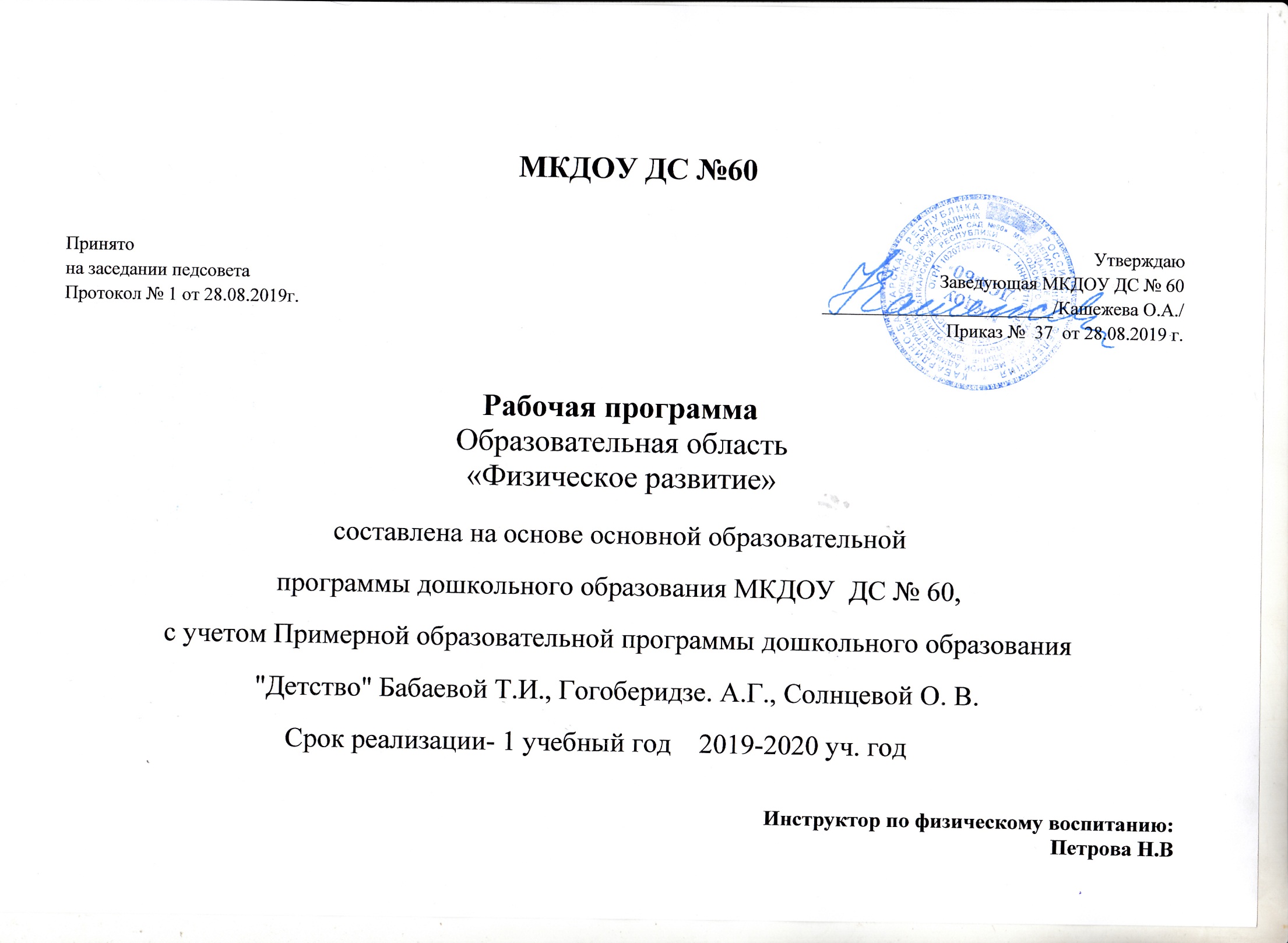 СодержаниеПояснительная записка ………………………………………………………………………….    3Планирование учебного процесса ………………………………………………………………    6Содержание психолого-педагогической работы первый год освоения программы……..    7Содержание психолого-педагогической работы второй год освоения программы………   17Содержание психолого-педагогической работы третий  год освоения программы…………     28Содержание психолого-педагогической работы четвёртый  год освоения программы…     46Содержание психолого-педагогической работы пятый год освоения программы……….    54Программно-методическое обеспечение образовательного процесса…………………….    69Пояснительная запискаОбщеизвестно, что основы здоровья человека закладываются в детстве. Двигательная активность - главный фактор, определяющий уровень обменных процессов в организме и соответственно, состояние мышечной и сердечно-сосудистой систем. Поэтому, признавая здоровье как основу развития личности ребёнка, следует отметить особый статус физического воспитания в современном дошкольном учреждении.Настоящая образовательная программа составлена в соответствии Федеральным государственным образовательным стандартом. Данная программа адаптирована МКДОУ ДС №60 и  является дополнением основной общеобразовательной программы «Детство». Программа направлена на физическое развитие детей дошкольного возраста.Для реализации программы используются следующие приёмы и методы:различные виды массажа и самомассажа,комплексы общеразвивающих упражнений,корригирующая гимнастика,игры-упражнения,физкультминутки,пальчиковый игротренинг;ритмические танцыподвижные игры и т.д.Отличительной особенностью данной программы является то, что она обеспечивает биологические потребности детей в движении, достижение хорошего уровня здоровья и всестороннего двигательного развития и дополняет раздел основной общеобразовательной программы «Детство». Особенности образовательной деятельности разных видов и культурных практикВажнейшим условием реализации Программы является создание развивающей и эмоционально комфортной для ребенка образовательной среды. Описание вариативных форм, методов и практик соответствует разделу «Психолого-педагогические условия реализации программы» «Детство» под редакцией Т.И. Бабаева, А.Г. Гогоберидзе.Примерная модель закаливания   детей дошкольного возрастаСИСТЕМА ОЗДОРОВИТЕЛЬНОЙ РАБОТЫ      И ДВИГАТЕЛЬНОЙ АКТИВНОСТИ             ДЕТЕЙ В МКДОУ ДС №601.2. Цель и задачи программы, ее место в образовательном процессеЦель освоения программы:	сохранение	и	укрепление	физического и психологического здоровья детей.Задачи:Оздоровительные задачи направлены на:-охрану и укрепление здоровья детей; улучшение их физического развития-функциональное совершенствование и повышение работоспособности организма ребёнка; закаливание;-совершенствование координации движений дошкольников;-развитие и укрепление опорно-двигательного аппарата, сердечно - сосудистой, дыхательной систем детского организма.Образовательные задачи предусматривают: Получение элементарных знаний о своём организме и роли физических упражнений в его жизнедеятельности, а также способах укрепления собственного здоровья.Воспитательные задачи направлены на:Разностороннее развитие детей (умственное, нравственное, эстетическое), формирование у них потребности к систематическим занятиям физическими упражнениями..Структура и формы физкультурных занятийТребования к уровню освоения содержания программы.В результате освоения программы достижения ребёнка выражаются в следующем: в младшем дошкольном возрасте:У детей развиваются умения согласовывать свои действия с движениями других; начинать и заканчивать упражнения одновременно, соблюдая предложенный темп.У детей развиваются физические качества: быстрота, координация, скоростно-силовые качества, реакция на сигналы и действия в соответствии с ними.Происходит становление и обогащение двигательного опыта: выполнение основных движений, общеразвивающих упражнений, участие в подвижных играх.В возрасте 4-5 лет:Ребенок уверенно и активно выполняет основные элементы техники общеразвивающих упражнений, основные движения, спортивные упражнения.Соблюдает и контролирует правила в подвижных играхУмеет ориентироваться в пространстве.Воспринимает показ как образец для самостоятельного выполнения упражнений.Развивает умения оценивать движения сверстников и замечать их ошибки.В 5 - 6 лет в освоении содержания данной программы выражаются в следующем: Ребёнок добивается осознанного, активного выполнения всех видов упражнений.Учится анализировать, контролировать и оценивать свои движения и движения товарищей.Проявляет творчество в двигательной активности.Самостоятельно организовывает и проводит подвижные игры и упражнения со сверстниками и малышами.Ребёнок развивает общую выносливость, быстроту, силу, координацию, гибкость. Достижения ребенка 6-7 лет в освоении содержания данной программы выражаются в следующем:У ребенка накапливается и обогащается двигательный опыт.Добивается точного, энергичного и выразительного выполнения всех упражнений.Закрепляет двигательные умения и знания правил в спортивных играх и упражнениях.Закрепляет умение осуществлять самоконтроль, самооценку, контроль и оценку движений других детей .Развивается творчество и инициатива в выполнении движений.К концу обучения по программе ребенок должен:Иметь запас двигательных навыков.	Иметь представления о своём теле, о способах сохранения своего здоровья.Уметь сравнивать способы выполнения движений по показателям силы и скорости, оценивать целесообразность их применения в заданных условиях и объяснять свой выбор.Анализировать качество выполнения физических упражнений, вычленять ведущие компоненты двигательного действия, замечать ошибки и исправлять их.Содействовать развитию общей и статистической выносливости, гибкости и скоростных способностейСЕТКА НОД   2019-2020 учебный годПланирование учебного процессаУчебный планIII. Содержание	психолого-педагогической работыпервый год освоения программы (2-3 г).1.Пояснительная записка.Физическое воспитание детей раннего возраста способствует укреплению здоровья, обеспечению оптимального физического развития, расширению функциональных возможностей развивающегося организма, формированию точных двигательных навыков и основных движений, а также развитию качества движений.Основная форма реализации данной программы - ООД. Продолжительность занятий - 10 минут 2 раза в неделю; 30 минут в режимных моментах ежедневно.Методы: показ, игровые упражнения, хороводные игры, музыкально-ритмические игры; потешки и прибаутки с движениями, упражнения с предметами и т,д..Цели и задачи программы, её место в образовательном процессеЦель: освоение программы: обеспечение разностороннего физического развития детей раннего дошкольного возраста посредством организации различных форм физического воспитания.Задачи физического развития ребёнка раннего возраста:Учить ориентироваться в пространстве.Расширять двигательный опыт.Активизировать познавательную деятельность детей.Приобщать к совместной деятельности.Воспитывать самостоятельность.Учить преодолевать трудности.Развивать творчество в движении.Развивать сенсорные способности.Обучать работе на несложных спортивных снарядах.Место	(роль) программы в образовательном процессеСодержание предлагаемой программы интегрируется с образовательными областями «Социально-коммуникативное развитие», «Речевое развитие», «Познавательное развитие», «Художественно-эстетическое развитие».Требование к уровню освоения содержания программы	Ребёнок гармонично физически развивается, с желанием двигается.Интересуется разнообразными физическими упражнениями, действиями с физическими упражнениями.Уверено, самостоятельно выполняет задания, действует в общем для всех темпе.Вступает в общение с воспитателем и другими детьми при выполнении игровых физических упражнений.Активен в играх, соблюдает правила.Диагностика освоения содержания программы. Методы диагностических исследований:Реально- практические и игровые образовательные ситуации;игры-упражнения;физкультминуткипальчиковый игротренинг.Выполненные в ходе диагностики характеристики определяют низкий, средний, высокий, а в отдельных случаях - самый высокий уровни освоение программы.Вызывает озабоченность и требует совместных усилий педагогов и родителей:- Ребёнок малоподвижен.- Неуверенно выполняет большинство упражнений.- Не умеет действовать по указанию воспитателя, согласовывать свои движения с движениями других детей.ПЕРСПЕКТИВНОЕ ПЛАНИРОВАНИЕСЕНТЯБРЬ (первый год освоения программы)ОКТЯБРЬ (первый год освоения программы)НОЯБРЬ (первый год освоения программы)ДЕКАБРЬ (первый год освоения программы)ЯНВАРЬ (первый год освоения программы)ФЕВРАЛЬ (первый год освоения программы)МАРТ (первый год освоения программы)АПРЕЛЬ(первый год освоения программы)Май (первый год освоения программы)IV.  Содержание психолого-педагогической работывторой год освоения программы ( 3-4 года)1. Пояснительная запискаОснову настоящей программы составляет содержание образовательной области «Физическое развитие» комплексной общеобразовательной программы «Детство» Т.И. Бабаевой, приведённой в соответствии с Федеральным государственным образовательным стандартом к структуре основной общеобразовательной программы. Содержание направлено на приобщение детей к физическому развитию. Основная форма реализации данной программы – 40 минут в процессе организованной образовательной деятельности, осуществляемой 2 раза в неделю, 10 минут в режимных моментах. Методы: беседы, игры-упражнения, рассказывание сказок с музыкальным вступлением, двигательные образные импровизации под музыку; сопровождение рассказывания потешек и прибауток игрой на музыкальных инструментах и т,д.. 1.1 .Цели и задачи программы, её место в образовательном процессе Цель освоение программы: приобщать детей к физической культуре. Задачи: Содействовать гармоничному физическому развитию детей. Способствовать становлению и обогащению двигательного опыта. Развивать у детей умение согласовывать свои действия с движениями других: начинать и заканчивать упражнения одновременно, соблюдать предложенный темп; самостоятельно выполнять простейшие построения и перестроения, в соответствии с указаниями воспитателя. Развивать у детей физические качества: быстроту, координацию, скоростно-силовые качества, реакцию на сигналы и действие в соответствии с ними. Развивать у детей потребность в двигательной активности, интерес к физическим упражнениям. Стимулирование желания самостоятельно заниматься физической деятельностью. 1.2 .Место (роль) программы в образовательном процессе Содержание предлагаемой программы интегрируется с образовательными областями «Социально-коммуникативное развитие», «Речевое развитие», «Познавательное развитие», «Художественно-эстетическое развитие».  1.3. Требование к уровню освоения содержания программы - Ребёнок гармонично физически развивается, с желанием двигается, его опыт достаточно многообразен. - Интересуется разнообразными физическими упражнениями, действиями с физкультурными пособиями. - Самостоятельно и точно выполняет задания, действует для в общем для всех темпе, легко находит своё место при совместных построениях и в играх.. - С желанием вступает в общение с воспитателем и другими детьми при выполнении игровых физических упражнений и в подвижных играх. - Проявляет инициативность, с большим удовольствием участвует в подвижных играх, строго соблюдает правила.Диагностика освоения содержания программы Методы диагностических исследований: ✓ Образовательная ситуация ✓ Развивающая ситуация ✓ Рассматривание физкультурных пособий ✓ Беседы ✓ Чтение художественной литературы ✓ Пальчиковый игротренинг ✓Ритмические танцы Выполненные в ходе диагностики характеристики определяют низкий, средний, высокий, а в отдельных случаях – самый высокий уровни освоение программы. Вызывает озабоченность и требует совместных усилий педагогов и родителей: - Ребёнок малоподвижен, его двигательный опыт беден. - Неуверенно выполняет большинство упражнений, движения скованные, координация движений низкая. - Не испытывает интереса к физическим упражнениям, действиям с физкультурными пособиями. - Не желает вступать в общение с воспитателем и другими детьми для выполнения игровых физических упражнений и для участия в подвижных играх, неинициативен, его результаты ниже минимальных. ПЕРСПЕКТИВНОЕ ПЛАНИРОВАНИЕ ПО ФИЗИЧЕСКОЙ КУЛЬТУРЕСЕНТЯБРЬ (второй год освоения программы)ОКТЯБРЬ (второй год освоения программы)НОЯБРЬ (второй год освоения программы)ДЕКАБРЬ (второй год освоения программы)ЯНВАРЬ (второй год освоения программы).ФЕВРАЛЬ (второй год освоения программы)МАРТ (второй год освоения программы)АПРЕЛЬ (второй год освоения программы)МАЙ (второй год освоения программы)V. Содержание	психолого-педагогической работы третий год освоения программы.( 4-5 лет)Пояснительная запискаСодержание программы направлено на развитие у детей физических способностей.Основная форма реализации данной программы - 40 минут в процессе организованной образовательной деятельности, осуществляемой 2 раза в неделю, 10 минут в режимных моментах.Методы: беседы, игры-упражнения, рассказывание сказок с музыкальным вступлением, двигательные образные импровизации под музыку; сопровождение рассказывания потешек и прибауток игрой на музыкальных инструментах и т,д..Цели и задачи программы, её место в образовательном процессе Цель освоение программы: приобщение детей к музыкальному искусству.Задачи:✓Содействовать гармоничному физическому развитию детей;✓Способствовать становлению и обогащению двигательного опыта;✓Уверенному и активному выполнению основных элементов техники общеразвивающих упражнений, основных движений, спортивных упражнений;Самостоятельному проведению подвижных игр и упражнений;Умению ориентироваться в пространстве;✓Восприятию показа как образца для самостоятельного выполнения упражнения.Целенаправленноразвивать быстроту, скоростно-силовые качества, общую выносливость, гибкость, содействовать развитию у детей координации, силы;Формировать потребность в двигательной активности, интерес к физическим упражнениям.Место	(роль) программы в образовательном процессеСодержание предлагаемой программы интегрируется с образовательными областями «Социально-коммуникативное развитие», «Речевое развитие», «Познавательное развитие», «Художественно-эстетическое развитие».Требование к уровню освоения содержания программы-  Ребёнок осуществляет элементарный контроль за действиями сверстников: оценивает их движения, замечает их ошибки, нарушения правил в играх.- Переносит освоенные упражнения в самостоятельную деятельность. Способен внимательно воспринять показ педагога и далее самостоятельно успешно выполнить физическое упражнение-  Проявляет элементарное творчество в двигательной деятельности: видоизменяет физические упражнения, создаёт комбинации из знакомых упражнений.Диагностика освоения содержания программыМетоды диагностических исследований:✓Соревновательный метод✓Игровые ситуации✓Игровые упражнения✓Компьютерные презентации✓Беседы✓Просмотр видеофильмов✓Различные виды массажа и самомассажа✓Комплексы общеразвивающих упражнений✓Корригирующая гимнастика✓Игры-упражненияВыявленные в ходе диагностики характеристики определяют низкий, средний, высокий уровни освоения программы.Вызывает озабоченность и требует совместных усилий педагога и родителей:Движения недостаточно координированы, быстры.Интерес к разнообразным физическим упражнениям нестойкий.Не переносит освоенные упражнения в самостоятельную деятельность.Самостоятельная деятельность не разнообразна.Не проявляет творческую активность, пассивен, не уверен в себе, отказывается от исполнения ролей в подвижных играх.ПЕРСПЕКТИВНОЕ ПЛАНИРОВАНИЕ ПО ФИЗИЧЕСКОЙ КУЛЬТУРЕ СЕНТЯБРЬ (третий год освоения программы)ОКТЯБРЬ (третий год освоения программы)НОЯБРЬ (третий год освоения программы)ДЕКАБРЬ (третий год освоения программы)ЯНВАРЬ (третий год освоения программы)ФЕВРАЛЬ (третий год освоения программы)МАРТ (третий год освоения программы)АПРЕЛЬ (третий год освоения программы)МАЙ (третий год освоения программы)VI. Содержание	психолого-педагогической работыЧетвёртый  год освоения программы( 5-6 лет) Пояснительная запискаОсновной путь приобщения детей шестого года жизни к физической культуре состоит в создании педагогически целесообразных условий. Решение задач физического развития осуществляется в организационных педагогом видах деятельности: развивающих и образовательных ситуациях, досугах, праздниках, в процессе выполнения детских проектов, а также в свободной самостоятельной деятельности в условиях предметно-пространственной среды в специально организованных спортивных уголках, на спортивных площадках. Основная форма реализации данной программы – 50 минут в процессе организованной образовательной деятельности, осуществляемой 2 раза в неделю, 5 минут в режимных моментах.  Цели и задачи программы, её место в образовательном процессе Цель освоение программы: формировать у детей основы здорового образа жизни. Задачи: 1. Содействовать гармоничному физическому развитию детей. 2. Способствовать становлению и обогащению двигательного опыта: — уверенному и активному выполнению основных элементов техники общеразвивающих упражнений, основных движений, спортивных упражнений; — соблюдению и контролю правил в подвижных играх; — самостоятельному проведению подвижных игр и упражнений; — умению ориентироваться в пространстве; — восприятию показа как образца для самостоятельного выполнения упражнения; — развитию умений оценивать движения сверстников и замечать их ошибки. 3. Целенаправленно развивать быстроту, скоростно-силовые качества, общую выносливость, гибкость, содействовать развитию у детей координации, силы. 4. Формировать потребность в двигательной активности, интерес к физическим упражнениям.  .Место (роль) программы в образовательном процессе Целесообразна интеграция с образовательными областями «Социально- коммуникативное развитие», «Речевое развитие», «Познавательное развитие», «Художественно-эстетическое развитие». Требование к уровню освоения содержания программы  Ориентация детей в образовательной области О чем узнают дети ✓ Ребенок гармонично физически развивается, его двигательный опыт богат (объем освоенных основных движений, общеразвивающих упражнений, спортивных упражнений). ✓ В двигательной деятельности проявляет хорошую выносливость, быстроту, силу, координацию, гибкость. ✓ В поведении четко выражена потребность в двигательной деятельности и физическом совершенствовании. Проявляет высокий, стойкий интерес к новым и знакомым физическим упражнениям, избирательность и инициативу при выполнении упражнений. ✓ Уверенно, точно, в заданном темпе и ритме, выразительно выполняет упражнения. ✓ Проявляет необходимый самоконтроль и самооценку. Стремится к лучшему результату, осознает зависимость между качеством выполнения упражнения и его ✓ результатом. В самостоятельной двигательной деятельности ребенок с удовольствием общается со сверстниками, проявляя познавательную и деловую активность, эмоциональную отзывчивость. Диагностика освоения содержания программыМетоды диагностических исследований: - привлечение внимания ребёнка к физическим упражнениям; - рассматривание физкультурных пособий; - использование специальных подводящих упражнений, создающих мышечное ощущение правильного выполнения элемента техники основного движения; - выполнение; - соревновательный метод;. - беседы, чтение художественной литературы; Выполненные в ходе диагностики характеристики определяют низкий, средний, высокий, а в отдельных случаях – самый высокий уровни освоение программы. Вызывает озабоченность и требует совместных усилий педагогов и родителей: ✓ Ребенок имеет отклонения в состоянии здоровья. Его двигательный опыт беден (малый объем освоенных основных движений, общеразвивающих и спортивных упражнений). ✓ В двигательной деятельности затрудняется проявлять выносливость, быстроту, силу, координацию, гибкость. ✓ Не проявляет интереса к новым физическим упражнениям, избирательности и инициативы при выполнении упражнений. ✓ Ребенок неуверенно выполняет упражнения. Не замечает ошибок других детей и собственных. ✓ Слабо контролирует способ выполнения упражнений, не обращает внимания на качество движений. Не может составить несложные комбинации (варианты) из знакомых упражнений.ПЕРСПЕКТИВНОЕ ПЛАНИРОВАНИЕСЕНТЯБРЬ (четвёртый год освоения программы)ОКТЯБРЬ (четвёртый год освоения программы)НОЯБРЬ (четвёртый год освоения программы)ДЕКАБРЬ (четвёртый год освоения программы)ЯНВАРЬ (четвёртый год освоения программы)ФЕВРАЛЬ (четвёртый год освоения программы)МАРТ (четвёртый год освоения программы)АПРЕЛЬ (четвёртый год освоения программы)МАЙ (четвёртый год освоения программы)VII. Содержание психолого-педагогической работы по годам освоения программыПятый год освоения программы. (6-7 лет) Пояснительная запискаОсновной путь приобщения детей шестого года жизни к физической культуре состоит в создании педагогически целесообразных условий. Решение задач физического развития осуществляется в организационных педагогом видах деятельности: развивающих и образовательных ситуациях, досугах, праздниках, в процессе выполнения детских проектов, а также в свободной самостоятельной деятельности в условиях предметно-пространственной среды в специально организованных спортивных уголках, на спортивных площадках. Основная форма реализации данной программы - 60 минут в 1.1. процессе организованной образовательной деятельности, осуществляемой 2 раза в неделю, 5 минут в режимных моментах.Цели и задачи программы, её место в образовательном процессеЦель освоение программы: Укреплять физическое и психическое здоровье детей, развивать двигательную активность, приобщать к ценностям здорового образа жизни.Задачи:Содействовать	гармоничному физическому развитию детей.Накапливать	и обогащать двигательный опыт детей:-добиваться точного, энергичного и выразительного выполнения всех упражнений; -закреплять двигательные умения и знание правил в спортивных играх и упражнениях;-закреплять умение самостоятельно организовывать подвижные игры и упражнения со сверстниками и малышами; -закреплять умение осуществлять самоконтроль, самооценку, контроль иоценку движений других детей, выполнять элементарное планирование двигательной деятельности; -развивать творчество и инициативу, добиваясь выразительного и вариативного выполнения движений.Развивать	у детей физические качества (силу, гибкость, выносливость), особенно ведущие в этом возрасте быстроту и ловкость — координацию движений.Формировать	осознанную потребность в двигательной активности и физическом совершенствовании. Место (роль) программы в образовательном процессеЦелесообразна интеграция с образовательными областями «Социально-коммуникативное развитие», «Речевое развитие», «Познавательное развитие», «Художественно-эстетическое развитие»Ориентация детей в образовательной области О чем узнают детиРебенок гармонично физически развивается, его двигательный опыт богат.Результативно, уверенно, мягко, выразительно и точно выполняет физические упражнения. В двигательной деятельности успешно проявляет быстроту, ловкость, выносливость, силу и гибкость.Проявляет элементы творчества в двигательной деятельности: самостоятельно составляет простые варианты из освоенных физических упражнений и игр, через движения передает своеобразие конкретного образа (персонажа, животного), стремится к индивидуальности в своих движениях.Проявляет постоянно самоконтроль и самооценку. Стремится к лучшему результату, осознает зависимость между качеством выполнения упражнения и его Диагностика освоения содержания программыМетоды диагностических исследований:Привлечение внимания ребенка к разнообразным сложным физическим упражнениям как особому объекту познанияИспользование специальных подводящих упражненийРазвитие физических качеств с помощью равномерного, посменного, игрового, соревновательного методов.Побуждение к выполнению упражнений, требующих проявления волевых усилий.Объединение детей для самостоятельной двигательной деятельностиДидактические игры, моделирующие последовательность действий ребенка Беседы, чтение детской художественной литературы,Рассматривание картин, фотографий, просмотр видеофильмов, компьютерных презентаций о различных физических упражнениях, видах спорта, спортсменах разного возраста.Обсуждение Создание ситуаций Подвижные игрыВыполненные в ходе диагностики характеристики определяют низкий, средний, высокий, а в отдельных случаях - самый высокий уровни освоение программы.Вызывает озабоченность и требует совместных усилий педагогов и родителей:Ребенок имеет отклонения в состоянии здоровья.В двигательной деятельности затрудняется в проявлении быстроты, ловкости, выносливости, силы и гибкости.Ребенок допускает ошибки в основных элементах сложных физических упражнений. Слабо контролирует выполнение своих движений и движений товарищей, затрудняется в их оценке.Допускает нарушение правил в подвижных и спортивных играх, чаще всего в силу недостаточной физической подготовленности.Перспективное планирование СЕНТЯБРЬ (пятый год освоения программы)ОКТЯБРЬ (пятый год освоения программы)НОЯБРЬ (пятый год освоения программы)ДЕКАБРЬ (пятый год освоения программы)ЯНВАРЬ (пятый год освоения программы)ФЕВРАЛЬ (пятый год освоения программы)МАРТ (пятый год освоения программы)АПРЕЛЬ (пятый год освоения программы)МАЙ (пятый год освоения программы)VIII. Программно-методическое обеспечение образовательного процессаОБОРУДОВАНИЕ ФИЗКУЛЬТУРНОГО ЗАЛА МЕТОДИЧЕСКАЯ ЛИТЕРАТУРА И ПОСОБИЯ образовательные областиформы работыформы работыобразовательные областиранний  возрастдошкольный возрастФизическое развитиеИгровая беседа с элементами движенийИгра Утренняя гимнастика Интегративная деятельность Упражнения Экспериментирование Ситуативный разговор Беседа Рассказ Чтение Проблемная ситуацияФизкультурное занятие Утренняя гимнастикаИгра БеседаРассказЧтение РассматриваниеИнтегративная деятельность Контрольно - диагностическая деятельностьСпортивные и физкультурные досугиСпортивные состязания Совместная деятельность взрослого и детей тематического характера Проектная деятельность Проблемная ситуациямероприятиясентябрьоктябрьноябрьдекабрьянварьфевральмартапрельмайиюньСолнечные ванны****Обширное умывание, мытьё рук прохладной водой (температура +18.. .+20 °С)**********Воздушные ванны до 5 минут во время переодевания ко сну и после сна**********Ходьба босиком по сухому, чистому, тёплому песку*Ходьба босиком по ковру до 10 минут**********Сон с доступом свежего воздуха*******(с открытыми форточками, фрамугами)***Сон без маек (при температуре в спальне+18 °С и выше)*Водный массаж стопы*Ходьба по ребристым и пуговичным дорожкам**********Фитонициды **********Упражнения дыхательной гимнастики**********Гимнастика после сна **********Фитотерапия (чай из лекарственных трав)*******Утренний приём на свежем воздухе и гимнастика*******Полоскание  горла кипячёной водой комнатной температуры**********Закаливание носоглотки: игра «Лёвушка» (рычание с напряжением нижней части челюсти,  языка)**********Психологическое сопровождение развития ребенкаРазнообразные виды организации режима двигательной активности ребенкаРазнообразные виды организации режима двигательной активности ребенкаРазнообразные виды организации режима двигательной активности ребенкаРазнообразные виды организации режима двигательной активности ребенкаПсихологическое сопровождение развития ребенкаРегламентированная деятельностьЧастично регламентированная деятельностьНерегламентированная деятельностьРабота с детьми по формированию основ гигиенических знаний здорового образа жизниДиагностика когнитивно – эмоциональной сферы Занятия по коррекции и развитию психических функций, эмоционально _ волевой сферыМедико – психологические консультации для родителей по преемственности воспитания детей и уходу за нимиПсихогимнастикаПсихологический тренингАрт терапияУтренняя гимнастикаФизкультурные занятия (3 раза в неделю)ХореографияФизминуткиГимнастика после сна, корригирующие упражненияСамомассаж, точечный массажСпортивные праздники (2 раза в год)Спортивные развлечения (1раз в месяц)Пешеходные прогулкиВалеологияСпортивные упражнения на воздухеПодвижные игры на прогулкеСпортивные игрыСпортчас (1 раз в неделюДень здоровьяСамостоятельная двигательная деятельность в помещении и на воздухе в течение дняЗанятия на тему: « Познай себя «Словесно – наглядные, сюжетно – ролевые игры по развитию представлений и навыков здорового образа жизни.Моделирование ситуаций по формированию безопасности жизнедеятельностиФормыорганизацииПерваямладшаягруппаМладшаягруппаМладшаягруппаМладшаягруппаСредняягруппаСредняягруппаСтаршаягруппаСтаршаягруппаПодготовительнаягруппаНепосредственнообразовательнаядеятельность3 раза/нед (8-10 мин.)3 раза/нед (10-15 мин)3 раза/нед (10-15 мин)3 раза/нед (10-15 мин)32раза/нед (20 мин.)32раза/нед (20 мин.)2раза/нед (25-30 мин.)2раза/нед (25-30 мин.)2 раза/нед (30-35 минут)Физкультурные занятия на воздухе.1 раз в неделю1 раз в неделю1 раз в неделюУтренняягимнастика5минут6-8 минут6-8 минут6-8 минут8-10 минут8-10 минут10 минут10 минут12 минутИндивидуальная работа по развитию движений на прогулке8-10минут8-10 минут8-10 минут8-10 минут10-12 минут10-12 минут12 минут12 минут15 минутГимнастика после дневного сна5-10 минут5-10 минут5-10 минут5-10 минут5-10 минут5-10 минут5-10 минут5-10 минут5-10 минутСпортивныеразвлечения15 минут 1 раз в месяц15 минут 1 раз в месяц20 минут  1 раз вмесяц 30 минут 1 раз в месяц30 минут 1 раз в месяц40-50 минут 1 раз в месяц40-50 минут 1 раз в месяцФизкультурныйпраздникНе менее 2 раз в годНе менее 2 раз в годНе менее 2 раз в годНе менее 2 раз в годНе менее 2 раз в годНе менее 2 раз в годНе менее 2 раз в годНе менее 2 раз в годНе менее 2 раз в годСамостоятельнаядвигательнаядеятельность детейЕжедневноЕжедневноЕжедневноЕжедневноЕжедневноЕжедневноЕжедневноЕжедневноЕжедневно№ФормазанятияСтруктура занятияСтруктура занятияСтруктура занятия№ФормазанятияВводная частьОсновная частьЗаключительнаячасть1.ИгроваяИгра среднейинтенсивности(разминка).2-3 игры с разными видами движений ( последняя - большой интенсивности).Игра малой интенсивности.2.Учебно-тренировочнаяРазные виды ходьбы, бега, прыжков, разминочный бег.Общеразвивающие упражнения, основные виды движений, подвижная игра.Успокоительная ходьба (игра малой интенсивности), дыхательные упражнения и т.д.3.Сюжетно-игроваяПодвижные игры различной интенсивности и упражнения, органично сочетаемые с сюжетом занятия и задачами, подобранные с нарастанием физической нагрузки к середине занятия и снижением её к концу.Подвижные игры различной интенсивности и упражнения, органично сочетаемые с сюжетом занятия и задачами, подобранные с нарастанием физической нагрузки к середине занятия и снижением её к концу.Подвижные игры различной интенсивности и упражнения, органично сочетаемые с сюжетом занятия и задачами, подобранные с нарастанием физической нагрузки к середине занятия и снижением её к концу.4.КомплекснаяПостроение занятия по типу 1-3, но с включением заданий на закрепление знаний по другим разделам программы: «Музыка», «Познавательное развитие», «Социально-коммуникативное развитие», идр.Построение занятия по типу 1-3, но с включением заданий на закрепление знаний по другим разделам программы: «Музыка», «Познавательное развитие», «Социально-коммуникативное развитие», идр.Построение занятия по типу 1-3, но с включением заданий на закрепление знаний по другим разделам программы: «Музыка», «Познавательное развитие», «Социально-коммуникативное развитие», идр.группапонедельниквторниксредачетвергпятница1 младшая9.00-9.109.00-9.10на воздухе2 младшая а9.20-9.359.15-9.30на воздухе 2 младшая б9.40-9.55на воздухе9.00-9.15средняя10.10.10.30на воздухе10.00-10.20старшая а9.00-9.259.20-9.45на воздухестаршая б10.10-10.3510.15-10.40на воздухеподготовительная а9.30-10.0010.42-11.15на воздухеПодготовительная бна воздухе10.40 -11.109.50-10.20подготовительная лог на воздухе9.40-10.1010.25-10.50Год программы	Количество часов	Количество часовГод программынеделяГод1 год освоения программы	(2-3г)2722 год освоения программы	(3-4г)2723 год освоения программы	(4-5л)2724 год освоения программы(5-6л)1085 год освоения программы(6-7л)108Содержание организованной образовательной деятельностиСодержание организованной образовательной деятельностиСодержание организованной образовательной деятельностиСодержание организованной образовательной деятельностиСодержание организованной образовательной деятельностиИнтеграция Образовательных областейФизическая культура: развивать умение ходить и бегать свободно; закреплять умение энергично отталкивать мяч 2-мя руками одновременно, закреплять умение ползать, развивать умение реагировать на сигнал «беги», «лови», «стой». Здоровье: создавать условия длясистематического закаливания организма, формирования и совершенствования ОВД. Соииализаиия: способствовать участию детей в совместных играх, поощрять игры, в которых развиваются навыки лазанья, ползания; игры с мячамиБезопасность: продолжать знакомить детей с элементарными правилами поведения в детском саду.Коммуникация: помогать детям доброжелательно обращаться друг с другом. Познание: Формировать навык ориентировки в пространстве        ТемыЭтапы1-я неделя«Пойдём в гости к кукле, зайчику, мишке»2-я неделя «В гостях у куклы, зайчика, мишки»3-я неделя«Пойдём в гости к кукле, лошадке, собачке»4-я неделя «Птички летают»Интеграция Образовательных областейФизическая культура: развивать умение ходить и бегать свободно; закреплять умение энергично отталкивать мяч 2-мя руками одновременно, закреплять умение ползать, развивать умение реагировать на сигнал «беги», «лови», «стой». Здоровье: создавать условия длясистематического закаливания организма, формирования и совершенствования ОВД. Соииализаиия: способствовать участию детей в совместных играх, поощрять игры, в которых развиваются навыки лазанья, ползания; игры с мячамиБезопасность: продолжать знакомить детей с элементарными правилами поведения в детском саду.Коммуникация: помогать детям доброжелательно обращаться друг с другом. Познание: Формировать навык ориентировки в пространствеПланируемые результаты развития интегративных качеств к уровню развития интегративных качеств ребенка: умеет ходить прямо, не шаркая ногами, сохраняя заданное воспитателем направление, может ползать на четвереньках, энергично отталкивается в прыжках на 2х ногах, может бросать мяч руками; проявляет интерес к участию в совместных играх и физических упражнениях.Планируемые результаты развития интегративных качеств к уровню развития интегративных качеств ребенка: умеет ходить прямо, не шаркая ногами, сохраняя заданное воспитателем направление, может ползать на четвереньках, энергично отталкивается в прыжках на 2х ногах, может бросать мяч руками; проявляет интерес к участию в совместных играх и физических упражнениях.Планируемые результаты развития интегративных качеств к уровню развития интегративных качеств ребенка: умеет ходить прямо, не шаркая ногами, сохраняя заданное воспитателем направление, может ползать на четвереньках, энергично отталкивается в прыжках на 2х ногах, может бросать мяч руками; проявляет интерес к участию в совместных играх и физических упражнениях.Планируемые результаты развития интегративных качеств к уровню развития интегративных качеств ребенка: умеет ходить прямо, не шаркая ногами, сохраняя заданное воспитателем направление, может ползать на четвереньках, энергично отталкивается в прыжках на 2х ногах, может бросать мяч руками; проявляет интерес к участию в совместных играх и физических упражнениях.Планируемые результаты развития интегративных качеств к уровню развития интегративных качеств ребенка: умеет ходить прямо, не шаркая ногами, сохраняя заданное воспитателем направление, может ползать на четвереньках, энергично отталкивается в прыжках на 2х ногах, может бросать мяч руками; проявляет интерес к участию в совместных играх и физических упражнениях.Интеграция Образовательных областейФизическая культура: развивать умение ходить и бегать свободно; закреплять умение энергично отталкивать мяч 2-мя руками одновременно, закреплять умение ползать, развивать умение реагировать на сигнал «беги», «лови», «стой». Здоровье: создавать условия длясистематического закаливания организма, формирования и совершенствования ОВД. Соииализаиия: способствовать участию детей в совместных играх, поощрять игры, в которых развиваются навыки лазанья, ползания; игры с мячамиБезопасность: продолжать знакомить детей с элементарными правилами поведения в детском саду.Коммуникация: помогать детям доброжелательно обращаться друг с другом. Познание: Формировать навык ориентировки в пространствеВводная частьУчить детей начинать ходьбу по сигналу, бегать под музыку меняя направления.Учить детей начинать ходьбу по сигналу, бегать под музыку меняя направления.Учить детей начинать ходьбу по сигналу, бегать под музыку меняя направления.Учить детей начинать ходьбу по сигналу, бегать под музыку меняя направления.Интеграция Образовательных областейФизическая культура: развивать умение ходить и бегать свободно; закреплять умение энергично отталкивать мяч 2-мя руками одновременно, закреплять умение ползать, развивать умение реагировать на сигнал «беги», «лови», «стой». Здоровье: создавать условия длясистематического закаливания организма, формирования и совершенствования ОВД. Соииализаиия: способствовать участию детей в совместных играх, поощрять игры, в которых развиваются навыки лазанья, ползания; игры с мячамиБезопасность: продолжать знакомить детей с элементарными правилами поведения в детском саду.Коммуникация: помогать детям доброжелательно обращаться друг с другом. Познание: Формировать навык ориентировки в пространствеОРУ«Поиграем»С погремушкамиС погремушками«Забавные птички»Интеграция Образовательных областейФизическая культура: развивать умение ходить и бегать свободно; закреплять умение энергично отталкивать мяч 2-мя руками одновременно, закреплять умение ползать, развивать умение реагировать на сигнал «беги», «лови», «стой». Здоровье: создавать условия длясистематического закаливания организма, формирования и совершенствования ОВД. Соииализаиия: способствовать участию детей в совместных играх, поощрять игры, в которых развиваются навыки лазанья, ползания; игры с мячамиБезопасность: продолжать знакомить детей с элементарными правилами поведения в детском саду.Коммуникация: помогать детям доброжелательно обращаться друг с другом. Познание: Формировать навык ориентировки в пространствеОсновные виды движенийПолзание	на четвереньках «Мишки»Учить	ходить между 2мя линиями, сохраняя равновесие.Подскоки на месте «Как зайчики»Подпрыгивать	на 2х ногах на месте.Бросание мешочкаПолзание между верёвками.Ходьба	по дорожке.1Ходьба по дорожке «Птичка зовёт деток»Подлезать	под шнур.«Играем в мяч»- катание, толкание ногой по желанию.Интеграция Образовательных областейФизическая культура: развивать умение ходить и бегать свободно; закреплять умение энергично отталкивать мяч 2-мя руками одновременно, закреплять умение ползать, развивать умение реагировать на сигнал «беги», «лови», «стой». Здоровье: создавать условия длясистематического закаливания организма, формирования и совершенствования ОВД. Соииализаиия: способствовать участию детей в совместных играх, поощрять игры, в которых развиваются навыки лазанья, ползания; игры с мячамиБезопасность: продолжать знакомить детей с элементарными правилами поведения в детском саду.Коммуникация: помогать детям доброжелательно обращаться друг с другом. Познание: Формировать навык ориентировки в пространствеПодвижныеигры«Догонялки» с персонажами«Догонялки» с персонажами«Догони собачку»«Птички летают»Интеграция Образовательных областейФизическая культура: развивать умение ходить и бегать свободно; закреплять умение энергично отталкивать мяч 2-мя руками одновременно, закреплять умение ползать, развивать умение реагировать на сигнал «беги», «лови», «стой». Здоровье: создавать условия длясистематического закаливания организма, формирования и совершенствования ОВД. Соииализаиия: способствовать участию детей в совместных играх, поощрять игры, в которых развиваются навыки лазанья, ползания; игры с мячамиБезопасность: продолжать знакомить детей с элементарными правилами поведения в детском саду.Коммуникация: помогать детям доброжелательно обращаться друг с другом. Познание: Формировать навык ориентировки в пространствеМалоподвижныеигры«Вот какие ручки»Упражнение для профилактики нарушения зрения « Где у зайки.. деток»«Погладим собачку»Упражнение: «Птички машут крыльями»Интеграция Образовательных областейФизическая культура: развивать умение ходить и бегать свободно; закреплять умение энергично отталкивать мяч 2-мя руками одновременно, закреплять умение ползать, развивать умение реагировать на сигнал «беги», «лови», «стой». Здоровье: создавать условия длясистематического закаливания организма, формирования и совершенствования ОВД. Соииализаиия: способствовать участию детей в совместных играх, поощрять игры, в которых развиваются навыки лазанья, ползания; игры с мячамиБезопасность: продолжать знакомить детей с элементарными правилами поведения в детском саду.Коммуникация: помогать детям доброжелательно обращаться друг с другом. Познание: Формировать навык ориентировки в пространствеСодержание организованной образовательной деятельностиСодержание организованной образовательной деятельностиСодержание организованной образовательной деятельностиСодержание организованной образовательной деятельностиСодержание организованной образовательной деятельностиИнтеграция образовательных областей        Темы Этапы 1-я неделя «Мы играем»2-я неделя «Машины»3-я неделя «Курочка и цыплята»4-я неделя «Воробышки»Физическая культура: развивать умение ходить и бегать свободно, в разных направления, согласовывать движения, ориентироваться в пространстве, в движении, развивать навыки лазанья, ползания, умение энергично отталкиваться 2мя ногами и правильно приземляться.  Здоровье; воспитывать бережное отношение к своему телу, своему здоровью, здоровью других детей  Социализация: развивать активность детей в двигательной деятельности, умение общаться спокойно, без крика.  Безопасность: учить соблюдать правила безопасного передвижения в помещении и осторожно спускаться и подниматься по лестнице, держаться за перила. Планируемые результаты развития интегративных качеств к уровню развития интегративных качеств ребенка (на основе интеграции образовательных областей): умеет бегать, сохраняя равновесие, изменяя направление, темп бега в соответствии с указаниями воспитателя, может катать мяч в заданном направлении, бросать мяч 2мя руками, проявляет положительные эмоции при физической активности, откликается на эмоции близких людей и друзей, делает попытки пожалеть сверстника, обнять его, помочь, имеет положительный настрой на соблюдение элементарных правил поведения в д/с.Планируемые результаты развития интегративных качеств к уровню развития интегративных качеств ребенка (на основе интеграции образовательных областей): умеет бегать, сохраняя равновесие, изменяя направление, темп бега в соответствии с указаниями воспитателя, может катать мяч в заданном направлении, бросать мяч 2мя руками, проявляет положительные эмоции при физической активности, откликается на эмоции близких людей и друзей, делает попытки пожалеть сверстника, обнять его, помочь, имеет положительный настрой на соблюдение элементарных правил поведения в д/с.Планируемые результаты развития интегративных качеств к уровню развития интегративных качеств ребенка (на основе интеграции образовательных областей): умеет бегать, сохраняя равновесие, изменяя направление, темп бега в соответствии с указаниями воспитателя, может катать мяч в заданном направлении, бросать мяч 2мя руками, проявляет положительные эмоции при физической активности, откликается на эмоции близких людей и друзей, делает попытки пожалеть сверстника, обнять его, помочь, имеет положительный настрой на соблюдение элементарных правил поведения в д/с.Планируемые результаты развития интегративных качеств к уровню развития интегративных качеств ребенка (на основе интеграции образовательных областей): умеет бегать, сохраняя равновесие, изменяя направление, темп бега в соответствии с указаниями воспитателя, может катать мяч в заданном направлении, бросать мяч 2мя руками, проявляет положительные эмоции при физической активности, откликается на эмоции близких людей и друзей, делает попытки пожалеть сверстника, обнять его, помочь, имеет положительный настрой на соблюдение элементарных правил поведения в д/с.Планируемые результаты развития интегративных качеств к уровню развития интегративных качеств ребенка (на основе интеграции образовательных областей): умеет бегать, сохраняя равновесие, изменяя направление, темп бега в соответствии с указаниями воспитателя, может катать мяч в заданном направлении, бросать мяч 2мя руками, проявляет положительные эмоции при физической активности, откликается на эмоции близких людей и друзей, делает попытки пожалеть сверстника, обнять его, помочь, имеет положительный настрой на соблюдение элементарных правил поведения в д/с.Физическая культура: развивать умение ходить и бегать свободно, в разных направления, согласовывать движения, ориентироваться в пространстве, в движении, развивать навыки лазанья, ползания, умение энергично отталкиваться 2мя ногами и правильно приземляться.  Здоровье; воспитывать бережное отношение к своему телу, своему здоровью, здоровью других детей  Социализация: развивать активность детей в двигательной деятельности, умение общаться спокойно, без крика.  Безопасность: учить соблюдать правила безопасного передвижения в помещении и осторожно спускаться и подниматься по лестнице, держаться за перила. Вводная частьХодьба на носках, пятках, с выполнением заданий, бег врассыпную, в колонне, по кругу, с изменением направления, останавливаться во время бега и ходьбы по сигналу воспитателяХодьба на носках, пятках, с выполнением заданий, бег врассыпную, в колонне, по кругу, с изменением направления, останавливаться во время бега и ходьбы по сигналу воспитателяХодьба на носках, пятках, с выполнением заданий, бег врассыпную, в колонне, по кругу, с изменением направления, останавливаться во время бега и ходьбы по сигналу воспитателяХодьба на носках, пятках, с выполнением заданий, бег врассыпную, в колонне, по кругу, с изменением направления, останавливаться во время бега и ходьбы по сигналу воспитателяФизическая культура: развивать умение ходить и бегать свободно, в разных направления, согласовывать движения, ориентироваться в пространстве, в движении, развивать навыки лазанья, ползания, умение энергично отталкиваться 2мя ногами и правильно приземляться.  Здоровье; воспитывать бережное отношение к своему телу, своему здоровью, здоровью других детей  Социализация: развивать активность детей в двигательной деятельности, умение общаться спокойно, без крика.  Безопасность: учить соблюдать правила безопасного передвижения в помещении и осторожно спускаться и подниматься по лестнице, держаться за перила. ОРУС игрушкамиС колечкамиС флажкамиС кубикамиФизическая культура: развивать умение ходить и бегать свободно, в разных направления, согласовывать движения, ориентироваться в пространстве, в движении, развивать навыки лазанья, ползания, умение энергично отталкиваться 2мя ногами и правильно приземляться.  Здоровье; воспитывать бережное отношение к своему телу, своему здоровью, здоровью других детей  Социализация: развивать активность детей в двигательной деятельности, умение общаться спокойно, без крика.  Безопасность: учить соблюдать правила безопасного передвижения в помещении и осторожно спускаться и подниматься по лестнице, держаться за перила. Основные виды движений1. Подскоки на 2 ногахс продвижением вперёд. 2.Ползание на четвереньках между предметами 3.Прокатывание мяча в воротца.1.катание мяча вокруг колечка. 2.Перепрыгивание через веревочки, приземляясь на полусогнутые ноги. 3.Ползание по доске.1.подлезать под шнур2. Упражнять в равновесии при ходьбе по уменьшенной площади 3. Упражнять в прокатывании мячей.1. подлезание под шнур2.Ходьба по уменьшенной площади. 3.Катание мяча в воротаФизическая культура: развивать умение ходить и бегать свободно, в разных направления, согласовывать движения, ориентироваться в пространстве, в движении, развивать навыки лазанья, ползания, умение энергично отталкиваться 2мя ногами и правильно приземляться.  Здоровье; воспитывать бережное отношение к своему телу, своему здоровью, здоровью других детей  Социализация: развивать активность детей в двигательной деятельности, умение общаться спокойно, без крика.  Безопасность: учить соблюдать правила безопасного передвижения в помещении и осторожно спускаться и подниматься по лестнице, держаться за перила. Подвижные игры«Солнышко и «Шофёры» «Наседка и цыплята» «Кот и мышиФизическая культура: развивать умение ходить и бегать свободно, в разных направления, согласовывать движения, ориентироваться в пространстве, в движении, развивать навыки лазанья, ползания, умение энергично отталкиваться 2мя ногами и правильно приземляться.  Здоровье; воспитывать бережное отношение к своему телу, своему здоровью, здоровью других детей  Социализация: развивать активность детей в двигательной деятельности, умение общаться спокойно, без крика.  Безопасность: учить соблюдать правила безопасного передвижения в помещении и осторожно спускаться и подниматься по лестнице, держаться за перила. МалоподвижныеигрыХодьба «По лужам» Игра «Пузырь»Игра «Угадай кто кричит»Самомассаж «ЛадошкиФизическая культура: развивать умение ходить и бегать свободно, в разных направления, согласовывать движения, ориентироваться в пространстве, в движении, развивать навыки лазанья, ползания, умение энергично отталкиваться 2мя ногами и правильно приземляться.  Здоровье; воспитывать бережное отношение к своему телу, своему здоровью, здоровью других детей  Социализация: развивать активность детей в двигательной деятельности, умение общаться спокойно, без крика.  Безопасность: учить соблюдать правила безопасного передвижения в помещении и осторожно спускаться и подниматься по лестнице, держаться за перила. Содержание организованной образовательной деятельностиСодержание организованной образовательной деятельностиСодержание организованной образовательной деятельностиСодержание организованной образовательной деятельностиСодержание организованной образовательной деятельностиСодержание организованной образовательной деятельностиИнтеграция образовательных областей               Темы Этапы занятия1-я неделя  «Дети гуляют»2-я неделя «Маленькие мышки»3-я неделя «Разноцветные кубики»4-я неделя «Мыльные пузыри4-я неделя «Мыльные пузыри Физическая культура: продолжать развивать разнообразные виды движений, совершенствовать основные движения, умение энергично отталкиваться двумя ногами, правильно приземляться в прыжках на месте, закреплять  умение ползать, ловить мяч, брошенный воспитателем.Здоровье: продолжать укреплять и охранять здоровье детей, создавать условия для систематического закаливания организмаСоциализация: развивать самостоятельность и творчество при выполнении физических упражнений, в подвижных играх, поощрять игры, в которых развиваются навыки лазанья, ползания; игры с мячами.  Коммуникация: помогать детям посредством речи взаимодействовать друг с другомПланируемые результаты развития интегративных качеств: к уровню развития интегративных качеств ребенка (на основе интеграции образовательных областей): сохраняет равновесие при ходьбе и беге по ограниченной плоскости, может ползать на четвереньках, энергично отталкиваться в прыжках на 2х ногах, имеет элементарные представления о ценности здоровья, пользе закаливания, умеет взаимодействовать со сверстниками, ситуативно проявляет доброжелательное отношение к окружающим, умение делиться с товарищем; имеет опыт правильной оценки хороших и плохих поступков.Планируемые результаты развития интегративных качеств: к уровню развития интегративных качеств ребенка (на основе интеграции образовательных областей): сохраняет равновесие при ходьбе и беге по ограниченной плоскости, может ползать на четвереньках, энергично отталкиваться в прыжках на 2х ногах, имеет элементарные представления о ценности здоровья, пользе закаливания, умеет взаимодействовать со сверстниками, ситуативно проявляет доброжелательное отношение к окружающим, умение делиться с товарищем; имеет опыт правильной оценки хороших и плохих поступков.Планируемые результаты развития интегративных качеств: к уровню развития интегративных качеств ребенка (на основе интеграции образовательных областей): сохраняет равновесие при ходьбе и беге по ограниченной плоскости, может ползать на четвереньках, энергично отталкиваться в прыжках на 2х ногах, имеет элементарные представления о ценности здоровья, пользе закаливания, умеет взаимодействовать со сверстниками, ситуативно проявляет доброжелательное отношение к окружающим, умение делиться с товарищем; имеет опыт правильной оценки хороших и плохих поступков.Планируемые результаты развития интегративных качеств: к уровню развития интегративных качеств ребенка (на основе интеграции образовательных областей): сохраняет равновесие при ходьбе и беге по ограниченной плоскости, может ползать на четвереньках, энергично отталкиваться в прыжках на 2х ногах, имеет элементарные представления о ценности здоровья, пользе закаливания, умеет взаимодействовать со сверстниками, ситуативно проявляет доброжелательное отношение к окружающим, умение делиться с товарищем; имеет опыт правильной оценки хороших и плохих поступков.Планируемые результаты развития интегративных качеств: к уровню развития интегративных качеств ребенка (на основе интеграции образовательных областей): сохраняет равновесие при ходьбе и беге по ограниченной плоскости, может ползать на четвереньках, энергично отталкиваться в прыжках на 2х ногах, имеет элементарные представления о ценности здоровья, пользе закаливания, умеет взаимодействовать со сверстниками, ситуативно проявляет доброжелательное отношение к окружающим, умение делиться с товарищем; имеет опыт правильной оценки хороших и плохих поступков.Планируемые результаты развития интегративных качеств: к уровню развития интегративных качеств ребенка (на основе интеграции образовательных областей): сохраняет равновесие при ходьбе и беге по ограниченной плоскости, может ползать на четвереньках, энергично отталкиваться в прыжках на 2х ногах, имеет элементарные представления о ценности здоровья, пользе закаливания, умеет взаимодействовать со сверстниками, ситуативно проявляет доброжелательное отношение к окружающим, умение делиться с товарищем; имеет опыт правильной оценки хороших и плохих поступков. Физическая культура: продолжать развивать разнообразные виды движений, совершенствовать основные движения, умение энергично отталкиваться двумя ногами, правильно приземляться в прыжках на месте, закреплять  умение ползать, ловить мяч, брошенный воспитателем.Здоровье: продолжать укреплять и охранять здоровье детей, создавать условия для систематического закаливания организмаСоциализация: развивать самостоятельность и творчество при выполнении физических упражнений, в подвижных играх, поощрять игры, в которых развиваются навыки лазанья, ползания; игры с мячами.  Коммуникация: помогать детям посредством речи взаимодействовать друг с другомВводная частьХодьба на носках, пятках, с выполнением заданий, в ходьбе колонной по одному; бег врассыпную, в колонне, по кругу, с изменением направления, останавливаться во время бега и ходьбы по сигналу воспитателяХодьба на носках, пятках, с выполнением заданий, в ходьбе колонной по одному; бег врассыпную, в колонне, по кругу, с изменением направления, останавливаться во время бега и ходьбы по сигналу воспитателяХодьба на носках, пятках, с выполнением заданий, в ходьбе колонной по одному; бег врассыпную, в колонне, по кругу, с изменением направления, останавливаться во время бега и ходьбы по сигналу воспитателяХодьба на носках, пятках, с выполнением заданий, в ходьбе колонной по одному; бег врассыпную, в колонне, по кругу, с изменением направления, останавливаться во время бега и ходьбы по сигналу воспитателяХодьба на носках, пятках, с выполнением заданий, в ходьбе колонной по одному; бег врассыпную, в колонне, по кругу, с изменением направления, останавливаться во время бега и ходьбы по сигналу воспитателя Физическая культура: продолжать развивать разнообразные виды движений, совершенствовать основные движения, умение энергично отталкиваться двумя ногами, правильно приземляться в прыжках на месте, закреплять  умение ползать, ловить мяч, брошенный воспитателем.Здоровье: продолжать укреплять и охранять здоровье детей, создавать условия для систематического закаливания организмаСоциализация: развивать самостоятельность и творчество при выполнении физических упражнений, в подвижных играх, поощрять игры, в которых развиваются навыки лазанья, ползания; игры с мячами.  Коммуникация: помогать детям посредством речи взаимодействовать друг с другомОРУБез предметовС малым мячом С кубикамиС кубикамиС шариками Физическая культура: продолжать развивать разнообразные виды движений, совершенствовать основные движения, умение энергично отталкиваться двумя ногами, правильно приземляться в прыжках на месте, закреплять  умение ползать, ловить мяч, брошенный воспитателем.Здоровье: продолжать укреплять и охранять здоровье детей, создавать условия для систематического закаливания организмаСоциализация: развивать самостоятельность и творчество при выполнении физических упражнений, в подвижных играх, поощрять игры, в которых развиваются навыки лазанья, ползания; игры с мячами.  Коммуникация: помогать детям посредством речи взаимодействовать друг с другомОсновные виды движений1. Ходьба  по уменьшенной площади2.Прыжки через веревки, положенные в ряд 3. Ползание на четвереньках1. Прыжки из обруча в обруч, приземляться на полусогнутые ноги2 . Прокатывание мяча через ворота 3. Ходьба по бревну приставным шагом1.Ходьба по широкой доске;Ползать на четвереньках.3..Прыжки вокруг предметов1.Ходьба по широкой доске;Ползать на четвереньках.3..Прыжки вокруг предметов1.Подлезать под дугу на четвереньках.2.Ходьба  уменьшенной площади, с перешагиванием через кубики 3.Метание мяча вдаль Физическая культура: продолжать развивать разнообразные виды движений, совершенствовать основные движения, умение энергично отталкиваться двумя ногами, правильно приземляться в прыжках на месте, закреплять  умение ползать, ловить мяч, брошенный воспитателем.Здоровье: продолжать укреплять и охранять здоровье детей, создавать условия для систематического закаливания организмаСоциализация: развивать самостоятельность и творчество при выполнении физических упражнений, в подвижных играх, поощрять игры, в которых развиваются навыки лазанья, ползания; игры с мячами.  Коммуникация: помогать детям посредством речи взаимодействовать друг с другомПодвижные игры«Догони меня» «Мыши в норке»«По ровненькой дорожке«По ровненькой дорожке«По ровненькой дорожке Физическая культура: продолжать развивать разнообразные виды движений, совершенствовать основные движения, умение энергично отталкиваться двумя ногами, правильно приземляться в прыжках на месте, закреплять  умение ползать, ловить мяч, брошенный воспитателем.Здоровье: продолжать укреплять и охранять здоровье детей, создавать условия для систематического закаливания организмаСоциализация: развивать самостоятельность и творчество при выполнении физических упражнений, в подвижных играх, поощрять игры, в которых развиваются навыки лазанья, ползания; игры с мячами.  Коммуникация: помогать детям посредством речи взаимодействовать друг с другомМалоподвижныеигрыИгровое упраж. на  дыхание «Попьём чаю» Медленная ходьба  крадучись «Тихо мимо кошки»Игровое упражнение «Догони мяч»Игровое упражнение «Догони мяч»«Где спрятался мышонок» Физическая культура: продолжать развивать разнообразные виды движений, совершенствовать основные движения, умение энергично отталкиваться двумя ногами, правильно приземляться в прыжках на месте, закреплять  умение ползать, ловить мяч, брошенный воспитателем.Здоровье: продолжать укреплять и охранять здоровье детей, создавать условия для систематического закаливания организмаСоциализация: развивать самостоятельность и творчество при выполнении физических упражнений, в подвижных играх, поощрять игры, в которых развиваются навыки лазанья, ползания; игры с мячами.  Коммуникация: помогать детям посредством речи взаимодействовать друг с другомСодержание организованной образовательной деятельностиСодержание организованной образовательной деятельностиСодержание организованной образовательной деятельностиСодержание организованной образовательной деятельностиСодержание организованной образовательной деятельностиИнтеграция образовательных областей1-я неделя «Ёжик»2-я неделя«Зимушка-зима. Зима в лесу»3-я неделя«Путешествие в лес на автобусе»4-я неделя«Новогодний год шагает по планете»Физическая культура упражнять в ходьбе и беге по кругу, врассыпную, в катании мяча, в подлезании под препятствие.  Здоровье: дать представление о том, что утренняя зарядка, физ упражнения вызывают хорошее настроение, познакомить детей с упражнениями, укрепляющими различные органы организма.  Социализация: постепенно вводить игры с более сложными правилами и сменой видов движений, поощрять попытки пожалеть сверстника, обнять его, помочь.  Безопасность: продолжать знакомить детей с элементарными правилами поведения в детском саду.  Коммуникация: развивать диалогическую форму речиПланируемые результаты развития интегративных качеств: к уровню развития интегративных качеств ребенка (на основе интеграции образовательных областей): умеет бегать, сохраняя равновесие, изменяя направление, темп бега в соответствии с указаниями воспитателя, сохраняет равновесие при ходьбе и беге по ограниченной плоскости, может ползать произвольным способом, катать мяч в заданном направлении, проявляет интерес к участию в совместных играх, проявляет умение взаимодействовать и ладить со сверстниками в непродолжительной совместной игре.Планируемые результаты развития интегративных качеств: к уровню развития интегративных качеств ребенка (на основе интеграции образовательных областей): умеет бегать, сохраняя равновесие, изменяя направление, темп бега в соответствии с указаниями воспитателя, сохраняет равновесие при ходьбе и беге по ограниченной плоскости, может ползать произвольным способом, катать мяч в заданном направлении, проявляет интерес к участию в совместных играх, проявляет умение взаимодействовать и ладить со сверстниками в непродолжительной совместной игре.Планируемые результаты развития интегративных качеств: к уровню развития интегративных качеств ребенка (на основе интеграции образовательных областей): умеет бегать, сохраняя равновесие, изменяя направление, темп бега в соответствии с указаниями воспитателя, сохраняет равновесие при ходьбе и беге по ограниченной плоскости, может ползать произвольным способом, катать мяч в заданном направлении, проявляет интерес к участию в совместных играх, проявляет умение взаимодействовать и ладить со сверстниками в непродолжительной совместной игре.Планируемые результаты развития интегративных качеств: к уровню развития интегративных качеств ребенка (на основе интеграции образовательных областей): умеет бегать, сохраняя равновесие, изменяя направление, темп бега в соответствии с указаниями воспитателя, сохраняет равновесие при ходьбе и беге по ограниченной плоскости, может ползать произвольным способом, катать мяч в заданном направлении, проявляет интерес к участию в совместных играх, проявляет умение взаимодействовать и ладить со сверстниками в непродолжительной совместной игре.Планируемые результаты развития интегративных качеств: к уровню развития интегративных качеств ребенка (на основе интеграции образовательных областей): умеет бегать, сохраняя равновесие, изменяя направление, темп бега в соответствии с указаниями воспитателя, сохраняет равновесие при ходьбе и беге по ограниченной плоскости, может ползать произвольным способом, катать мяч в заданном направлении, проявляет интерес к участию в совместных играх, проявляет умение взаимодействовать и ладить со сверстниками в непродолжительной совместной игре.Физическая культура упражнять в ходьбе и беге по кругу, врассыпную, в катании мяча, в подлезании под препятствие.  Здоровье: дать представление о том, что утренняя зарядка, физ упражнения вызывают хорошее настроение, познакомить детей с упражнениями, укрепляющими различные органы организма.  Социализация: постепенно вводить игры с более сложными правилами и сменой видов движений, поощрять попытки пожалеть сверстника, обнять его, помочь.  Безопасность: продолжать знакомить детей с элементарными правилами поведения в детском саду.  Коммуникация: развивать диалогическую форму речиВводная частьХодьба и бег врассыпную, используя всю площадь зала, по кругу, с изменением направления; на носках,Ходьба и бег врассыпную, используя всю площадь зала, по кругу, с изменением направления; на носках,Ходьба и бег врассыпную, используя всю площадь зала, по кругу, с изменением направления; на носках,Ходьба и бег врассыпную, используя всю площадь зала, по кругу, с изменением направления; на носках,Физическая культура упражнять в ходьбе и беге по кругу, врассыпную, в катании мяча, в подлезании под препятствие.  Здоровье: дать представление о том, что утренняя зарядка, физ упражнения вызывают хорошее настроение, познакомить детей с упражнениями, укрепляющими различные органы организма.  Социализация: постепенно вводить игры с более сложными правилами и сменой видов движений, поощрять попытки пожалеть сверстника, обнять его, помочь.  Безопасность: продолжать знакомить детей с элементарными правилами поведения в детском саду.  Коммуникация: развивать диалогическую форму речиОРУНа стульчиках  кубиками С погремушкамиС кубикамиВ кругу «Ёлочки маленькие и большиеФизическая культура упражнять в ходьбе и беге по кругу, врассыпную, в катании мяча, в подлезании под препятствие.  Здоровье: дать представление о том, что утренняя зарядка, физ упражнения вызывают хорошее настроение, познакомить детей с упражнениями, укрепляющими различные органы организма.  Социализация: постепенно вводить игры с более сложными правилами и сменой видов движений, поощрять попытки пожалеть сверстника, обнять его, помочь.  Безопасность: продолжать знакомить детей с элементарными правилами поведения в детском саду.  Коммуникация: развивать диалогическую форму речиОсновные виды движений1 Ходьба по доске, положенной на пол 2. Прыжки из обруча в обруч 3. Прокатывание мяча друг другу1. Перебрасывание мячей через веревочку вдаль 2. Подлезать под шнур. 3. Ходьба с перешагиванием через 3 набивных мячей. Ползание по туннелю 2. Метание мешочков вдаль. 3. Ходьба по веревочке, положенной на пол, змейкой 1.Ползание под дугой на четвереньках 2. Прыжки через набивные мячи 3. Прокатывание мяча друг другуФизическая культура упражнять в ходьбе и беге по кругу, врассыпную, в катании мяча, в подлезании под препятствие.  Здоровье: дать представление о том, что утренняя зарядка, физ упражнения вызывают хорошее настроение, познакомить детей с упражнениями, укрепляющими различные органы организма.  Социализация: постепенно вводить игры с более сложными правилами и сменой видов движений, поощрять попытки пожалеть сверстника, обнять его, помочь.  Безопасность: продолжать знакомить детей с элементарными правилами поведения в детском саду.  Коммуникация: развивать диалогическую форму речиПодвижные игрыПтички в гнёздышках«Провези санки по дорожке» «Найди свой домик»«Мыши и кот»,Физическая культура упражнять в ходьбе и беге по кругу, врассыпную, в катании мяча, в подлезании под препятствие.  Здоровье: дать представление о том, что утренняя зарядка, физ упражнения вызывают хорошее настроение, познакомить детей с упражнениями, укрепляющими различные органы организма.  Социализация: постепенно вводить игры с более сложными правилами и сменой видов движений, поощрять попытки пожалеть сверстника, обнять его, помочь.  Безопасность: продолжать знакомить детей с элементарными правилами поведения в детском саду.  Коммуникация: развивать диалогическую форму речиМалоподвижныеигры«Подуй на снежинку»Дыхательные упражнения«Подуем на снежинку»«Найди новогоднюю игрушку»«Найди новогоднюю игрушку»Физическая культура упражнять в ходьбе и беге по кругу, врассыпную, в катании мяча, в подлезании под препятствие.  Здоровье: дать представление о том, что утренняя зарядка, физ упражнения вызывают хорошее настроение, познакомить детей с упражнениями, укрепляющими различные органы организма.  Социализация: постепенно вводить игры с более сложными правилами и сменой видов движений, поощрять попытки пожалеть сверстника, обнять его, помочь.  Безопасность: продолжать знакомить детей с элементарными правилами поведения в детском саду.  Коммуникация: развивать диалогическую форму речиСодержание организованной образовательной деятельностиСодержание организованной образовательной деятельностиСодержание организованной образовательной деятельностиСодержание организованной образовательной деятельностиСодержание организованной образовательной деятельностиИнтеграция образовательных областей          ТЕМА ЭТАПЫ 1-я неделя «Шофёры» 2-я неделя «Заинька» 3-я неделя «Строители» 4-я неделя «МячикиФизическая культура: упражнять в ходьбе и беге по кругу, врассыпную, в катании мяча, в подлезании под препятствие.  Здоровье: дать представление о том, что утренняя зарядка, игры, физические упражнения вызывают хорошее настроение, познакомить детей с упражнениями, укрепляющими различные органы и организма.  Социализация: постепенно вводить игры с более сложными правилами и сменой видов движений, поощрять попытки пожалеть сверстника, обнять его, помочь.  Безопасность: продолжать знакомить детей с элементарными правилами поведения в детском саду.  Коммуникация: развивать диалогическую форму речиПланируемые результаты развития интегративных качеств к уровню развития интегративных качеств ребенка (на основе интеграции образовательных областей): умеет бегать, сохраняя равновесие, изменяя направление, темп бега в соответствии с указаниями воспитателя, сохраняет равновесие при ходьбе и беге по ограниченной плоскости, может ползать произвольным способом, катать мяч в заданном направлении, проявляет интерес к участию в совместных играх и физ.упр., проявляет умение взаимодействовать и ладить со сверстниками в непосредственной совместной игре.Планируемые результаты развития интегративных качеств к уровню развития интегративных качеств ребенка (на основе интеграции образовательных областей): умеет бегать, сохраняя равновесие, изменяя направление, темп бега в соответствии с указаниями воспитателя, сохраняет равновесие при ходьбе и беге по ограниченной плоскости, может ползать произвольным способом, катать мяч в заданном направлении, проявляет интерес к участию в совместных играх и физ.упр., проявляет умение взаимодействовать и ладить со сверстниками в непосредственной совместной игре.Планируемые результаты развития интегративных качеств к уровню развития интегративных качеств ребенка (на основе интеграции образовательных областей): умеет бегать, сохраняя равновесие, изменяя направление, темп бега в соответствии с указаниями воспитателя, сохраняет равновесие при ходьбе и беге по ограниченной плоскости, может ползать произвольным способом, катать мяч в заданном направлении, проявляет интерес к участию в совместных играх и физ.упр., проявляет умение взаимодействовать и ладить со сверстниками в непосредственной совместной игре.Планируемые результаты развития интегративных качеств к уровню развития интегративных качеств ребенка (на основе интеграции образовательных областей): умеет бегать, сохраняя равновесие, изменяя направление, темп бега в соответствии с указаниями воспитателя, сохраняет равновесие при ходьбе и беге по ограниченной плоскости, может ползать произвольным способом, катать мяч в заданном направлении, проявляет интерес к участию в совместных играх и физ.упр., проявляет умение взаимодействовать и ладить со сверстниками в непосредственной совместной игре.Планируемые результаты развития интегративных качеств к уровню развития интегративных качеств ребенка (на основе интеграции образовательных областей): умеет бегать, сохраняя равновесие, изменяя направление, темп бега в соответствии с указаниями воспитателя, сохраняет равновесие при ходьбе и беге по ограниченной плоскости, может ползать произвольным способом, катать мяч в заданном направлении, проявляет интерес к участию в совместных играх и физ.упр., проявляет умение взаимодействовать и ладить со сверстниками в непосредственной совместной игре.Физическая культура: упражнять в ходьбе и беге по кругу, врассыпную, в катании мяча, в подлезании под препятствие.  Здоровье: дать представление о том, что утренняя зарядка, игры, физические упражнения вызывают хорошее настроение, познакомить детей с упражнениями, укрепляющими различные органы и организма.  Социализация: постепенно вводить игры с более сложными правилами и сменой видов движений, поощрять попытки пожалеть сверстника, обнять его, помочь.  Безопасность: продолжать знакомить детей с элементарными правилами поведения в детском саду.  Коммуникация: развивать диалогическую форму речиВводная частьХодьба и бег между предметами С погремушками на носках, пятках, врассыпную с нахождением своего места в колонне, с остановкой по сигналу; парами, с выполнением заданийХодьба и бег между предметами С погремушками на носках, пятках, врассыпную с нахождением своего места в колонне, с остановкой по сигналу; парами, с выполнением заданийХодьба и бег между предметами С погремушками на носках, пятках, врассыпную с нахождением своего места в колонне, с остановкой по сигналу; парами, с выполнением заданийХодьба и бег между предметами С погремушками на носках, пятках, врассыпную с нахождением своего места в колонне, с остановкой по сигналу; парами, с выполнением заданийФизическая культура: упражнять в ходьбе и беге по кругу, врассыпную, в катании мяча, в подлезании под препятствие.  Здоровье: дать представление о том, что утренняя зарядка, игры, физические упражнения вызывают хорошее настроение, познакомить детей с упражнениями, укрепляющими различные органы и организма.  Социализация: постепенно вводить игры с более сложными правилами и сменой видов движений, поощрять попытки пожалеть сверстника, обнять его, помочь.  Безопасность: продолжать знакомить детей с элементарными правилами поведения в детском саду.  Коммуникация: развивать диалогическую форму речиОРУС мячом С кубикамиС погремушкамиС ленточкамиФизическая культура: упражнять в ходьбе и беге по кругу, врассыпную, в катании мяча, в подлезании под препятствие.  Здоровье: дать представление о том, что утренняя зарядка, игры, физические упражнения вызывают хорошее настроение, познакомить детей с упражнениями, укрепляющими различные органы и организма.  Социализация: постепенно вводить игры с более сложными правилами и сменой видов движений, поощрять попытки пожалеть сверстника, обнять его, помочь.  Безопасность: продолжать знакомить детей с элементарными правилами поведения в детском саду.  Коммуникация: развивать диалогическую форму речиОсновные виды движений1.Ходьба по наклонной доске(20см). 2.Прыжки на двух ногах через предметы (5см)1.Ходьба по скамейке с перешагиванием 2.Ползание по гимнастической скамейке на четверенька 3.Прыжки в длину с места1.Лазанье по гим лесенке2. Ходьба между предметами, высоко3.Прокатывать мяч друг другу1.Метание мяча в вертикальную цель правой и левой рукой 2.Подлезать под шнур, не касаясь руками пола 3.Ходьба по гимнастической скамейкеФизическая культура: упражнять в ходьбе и беге по кругу, врассыпную, в катании мяча, в подлезании под препятствие.  Здоровье: дать представление о том, что утренняя зарядка, игры, физические упражнения вызывают хорошее настроение, познакомить детей с упражнениями, укрепляющими различные органы и организма.  Социализация: постепенно вводить игры с более сложными правилами и сменой видов движений, поощрять попытки пожалеть сверстника, обнять его, помочь.  Безопасность: продолжать знакомить детей с элементарными правилами поведения в детском саду.  Коммуникация: развивать диалогическую форму речиПодвижные игры«Найди свой гараж» «Кролики»,«Не опоздай»«Не опоздай»Физическая культура: упражнять в ходьбе и беге по кругу, врассыпную, в катании мяча, в подлезании под препятствие.  Здоровье: дать представление о том, что утренняя зарядка, игры, физические упражнения вызывают хорошее настроение, познакомить детей с упражнениями, укрепляющими различные органы и организма.  Социализация: постепенно вводить игры с более сложными правилами и сменой видов движений, поощрять попытки пожалеть сверстника, обнять его, помочь.  Безопасность: продолжать знакомить детей с элементарными правилами поведения в детском саду.  Коммуникация: развивать диалогическую форму речиМалоподвижныеигры«Ножки отдыхают». Массаж стоп мячами Дыхательные упражнения   «Подуем на снежинку»Спокойная ходьба«Массажные шарики»Физическая культура: упражнять в ходьбе и беге по кругу, врассыпную, в катании мяча, в подлезании под препятствие.  Здоровье: дать представление о том, что утренняя зарядка, игры, физические упражнения вызывают хорошее настроение, познакомить детей с упражнениями, укрепляющими различные органы и организма.  Социализация: постепенно вводить игры с более сложными правилами и сменой видов движений, поощрять попытки пожалеть сверстника, обнять его, помочь.  Безопасность: продолжать знакомить детей с элементарными правилами поведения в детском саду.  Коммуникация: развивать диалогическую форму речиСодержание организованной образовательной деятельностиСодержание организованной образовательной деятельностиСодержание организованной образовательной деятельностиСодержание организованной образовательной деятельностиСодержание организованной образовательной деятельностиИнтеграция образовательных областей1-я неделя «Играем с мешочком»2-я неделя «Транспорт»3-я неделя «Дети в лесу»4-я неделя «Игрушки»Физическая культура: продолжать развивать разно- образные виды движений, совершенствовать основные движения, умение энергично отталкиваться двумя ногами и правильно приземляться в прыжках на месте; закреплять умение ползать, ловить мяч, брошенный воспитателем. Здоровье: продолжать укреплять и охранять здоровье детей, создавать условия для систематического закаливания организма.  Социализация: развивать самостоятельность и творчество при выполнении физических упражнений, в подвижных играх, поощрять игры, в которых развиваются навыки лазанья, ползания; игры с мячами.  Коммуникация: помогать детям посредством речи налаживать контакты друг с другомПланируемые результаты развития интегративных качеств: к уровню развития интегративных качеств ребенка (на основе интеграции образовательных областей): умеет бегать, изменяя направление, темп бега в соответствии с указаниями воспитателя, сохраняет равновесие при ходьбе по ограниченной плоскости, владеет соответствующими возрасту основными движениями, стремится самостоятельно выполнять элементарные поручения, преодолевать небольшие трудности, умеет занимать себя игройПланируемые результаты развития интегративных качеств: к уровню развития интегративных качеств ребенка (на основе интеграции образовательных областей): умеет бегать, изменяя направление, темп бега в соответствии с указаниями воспитателя, сохраняет равновесие при ходьбе по ограниченной плоскости, владеет соответствующими возрасту основными движениями, стремится самостоятельно выполнять элементарные поручения, преодолевать небольшие трудности, умеет занимать себя игройПланируемые результаты развития интегративных качеств: к уровню развития интегративных качеств ребенка (на основе интеграции образовательных областей): умеет бегать, изменяя направление, темп бега в соответствии с указаниями воспитателя, сохраняет равновесие при ходьбе по ограниченной плоскости, владеет соответствующими возрасту основными движениями, стремится самостоятельно выполнять элементарные поручения, преодолевать небольшие трудности, умеет занимать себя игройПланируемые результаты развития интегративных качеств: к уровню развития интегративных качеств ребенка (на основе интеграции образовательных областей): умеет бегать, изменяя направление, темп бега в соответствии с указаниями воспитателя, сохраняет равновесие при ходьбе по ограниченной плоскости, владеет соответствующими возрасту основными движениями, стремится самостоятельно выполнять элементарные поручения, преодолевать небольшие трудности, умеет занимать себя игройПланируемые результаты развития интегративных качеств: к уровню развития интегративных качеств ребенка (на основе интеграции образовательных областей): умеет бегать, изменяя направление, темп бега в соответствии с указаниями воспитателя, сохраняет равновесие при ходьбе по ограниченной плоскости, владеет соответствующими возрасту основными движениями, стремится самостоятельно выполнять элементарные поручения, преодолевать небольшие трудности, умеет занимать себя игройФизическая культура: продолжать развивать разно- образные виды движений, совершенствовать основные движения, умение энергично отталкиваться двумя ногами и правильно приземляться в прыжках на месте; закреплять умение ползать, ловить мяч, брошенный воспитателем. Здоровье: продолжать укреплять и охранять здоровье детей, создавать условия для систематического закаливания организма.  Социализация: развивать самостоятельность и творчество при выполнении физических упражнений, в подвижных играх, поощрять игры, в которых развиваются навыки лазанья, ползания; игры с мячами.  Коммуникация: помогать детям посредством речи налаживать контакты друг с другомВводная частьХодьба на носках, пятках, с выполнением заданий, ходьба колонной по одному; бег врассыпную, по кругу, с изменением направления и темпа движения, останавливаться во время бега и ходьбы по сигналу воспитателяХодьба на носках, пятках, с выполнением заданий, ходьба колонной по одному; бег врассыпную, по кругу, с изменением направления и темпа движения, останавливаться во время бега и ходьбы по сигналу воспитателяХодьба на носках, пятках, с выполнением заданий, ходьба колонной по одному; бег врассыпную, по кругу, с изменением направления и темпа движения, останавливаться во время бега и ходьбы по сигналу воспитателяХодьба на носках, пятках, с выполнением заданий, ходьба колонной по одному; бег врассыпную, по кругу, с изменением направления и темпа движения, останавливаться во время бега и ходьбы по сигналу воспитателяФизическая культура: продолжать развивать разно- образные виды движений, совершенствовать основные движения, умение энергично отталкиваться двумя ногами и правильно приземляться в прыжках на месте; закреплять умение ползать, ловить мяч, брошенный воспитателем. Здоровье: продолжать укреплять и охранять здоровье детей, создавать условия для систематического закаливания организма.  Социализация: развивать самостоятельность и творчество при выполнении физических упражнений, в подвижных играх, поощрять игры, в которых развиваются навыки лазанья, ползания; игры с мячами.  Коммуникация: помогать детям посредством речи налаживать контакты друг с другомОРУС мешочками С погремушкамиС платочкамиС кубикамиФизическая культура: продолжать развивать разно- образные виды движений, совершенствовать основные движения, умение энергично отталкиваться двумя ногами и правильно приземляться в прыжках на месте; закреплять умение ползать, ловить мяч, брошенный воспитателем. Здоровье: продолжать укреплять и охранять здоровье детей, создавать условия для систематического закаливания организма.  Социализация: развивать самостоятельность и творчество при выполнении физических упражнений, в подвижных играх, поощрять игры, в которых развиваются навыки лазанья, ползания; игры с мячами.  Коммуникация: помогать детям посредством речи налаживать контакты друг с другомОсновные виды движений1.Ходьба по ребристой доске 2. Прыжки с продвижением вперед. 3. Прокатывание мяча между кеглями1.Ходьба по скамейке, перешагивая через кубики. 2. Спрыгивание со скамейки – мягкое приземление на полусогнутые ноги; 3. Ползание между предметами.1.Ходьба по наклонной доске, спуск по лесенке 2. Прокатывание мяча друг другу; 3.Подлезание под дугу, не касаясь руками пола.1. Ходьба по гимнасти- ческой скамейке боком 2. Перебрасывание мяча друг другу и ловля его двумя руками. 3. Подлезание под шнур, не касаясь руками пола.Физическая культура: продолжать развивать разно- образные виды движений, совершенствовать основные движения, умение энергично отталкиваться двумя ногами и правильно приземляться в прыжках на месте; закреплять умение ползать, ловить мяч, брошенный воспитателем. Здоровье: продолжать укреплять и охранять здоровье детей, создавать условия для систематического закаливания организма.  Социализация: развивать самостоятельность и творчество при выполнении физических упражнений, в подвижных играх, поощрять игры, в которых развиваются навыки лазанья, ползания; игры с мячами.  Коммуникация: помогать детям посредством речи налаживать контакты друг с другомПодвижные игры«Лохматый пёс»»«Поезд»«Лягушки»«Утка и собачки»Физическая культура: продолжать развивать разно- образные виды движений, совершенствовать основные движения, умение энергично отталкиваться двумя ногами и правильно приземляться в прыжках на месте; закреплять умение ползать, ловить мяч, брошенный воспитателем. Здоровье: продолжать укреплять и охранять здоровье детей, создавать условия для систематического закаливания организма.  Социализация: развивать самостоятельность и творчество при выполнении физических упражнений, в подвижных играх, поощрять игры, в которых развиваются навыки лазанья, ползания; игры с мячами.  Коммуникация: помогать детям посредством речи налаживать контакты друг с другомМалоподвижныеигрыУпражнения с мешочком «Я пеку, пеку, пеку » Спокойная ходьба Ходьба парами: «Обними и пожалей» Дыхательные упражнение «Задуем свечи»Физическая культура: продолжать развивать разно- образные виды движений, совершенствовать основные движения, умение энергично отталкиваться двумя ногами и правильно приземляться в прыжках на месте; закреплять умение ползать, ловить мяч, брошенный воспитателем. Здоровье: продолжать укреплять и охранять здоровье детей, создавать условия для систематического закаливания организма.  Социализация: развивать самостоятельность и творчество при выполнении физических упражнений, в подвижных играх, поощрять игры, в которых развиваются навыки лазанья, ползания; игры с мячами.  Коммуникация: помогать детям посредством речи налаживать контакты друг с другомСодержание организованной образовательной деятельностиСодержание организованной образовательной деятельностиСодержание организованной образовательной деятельностиСодержание организованной образовательной деятельностиСодержание организованной образовательной деятельностиСодержание организованной образовательной деятельностиИнтеграция образовательных областей        Тема Этапы 1-я неделя «Танцуем»2-я неделя «Разноцветное настроение»3-я неделя «Праздник»3-я неделя «Праздник»4-я неделя «Домики»Физическая культура: продолжать развивать разнообразные виды движений, совершенствовать основные движения, умение энергично отталкиваться двумя ногами и правильно приземляться в прыжках на месте; закреплять умение ползать, ловить мяч, брошенный воспитателем.  Здоровье: продолжать укреплять и охранять здоровье детей, создавать условия для закаливания организма.Социализация: развивать самостоятельность и творчество при выполнении физических упражнений, в подвижных играх, поощрять игры, в которых развиваются навыки лазанья, ползания; игры с мячами.  Коммуникация: помогать детям посредством речи взаимодействовать и налаживать контакты друг с другомПланируемые результаты развития интегративных качеств: к уровню развития интегративных качеств ребенка: умеет бегать, сохраняя равновесие, изменяя направление, может ползать на четвереньках, лазать по лесенке-стремянке произвольным способом, энергично отталкивается в прыжках на двух ногах, прыгает в длину, может катать мяч, ударять мячом об пол и ловить; проявляет положительные в самостоятельной двигательной деятельности, умеет действовать совместно в подвижных играх и физических упражнениях, согласовывать движенияПланируемые результаты развития интегративных качеств: к уровню развития интегративных качеств ребенка: умеет бегать, сохраняя равновесие, изменяя направление, может ползать на четвереньках, лазать по лесенке-стремянке произвольным способом, энергично отталкивается в прыжках на двух ногах, прыгает в длину, может катать мяч, ударять мячом об пол и ловить; проявляет положительные в самостоятельной двигательной деятельности, умеет действовать совместно в подвижных играх и физических упражнениях, согласовывать движенияПланируемые результаты развития интегративных качеств: к уровню развития интегративных качеств ребенка: умеет бегать, сохраняя равновесие, изменяя направление, может ползать на четвереньках, лазать по лесенке-стремянке произвольным способом, энергично отталкивается в прыжках на двух ногах, прыгает в длину, может катать мяч, ударять мячом об пол и ловить; проявляет положительные в самостоятельной двигательной деятельности, умеет действовать совместно в подвижных играх и физических упражнениях, согласовывать движенияПланируемые результаты развития интегративных качеств: к уровню развития интегративных качеств ребенка: умеет бегать, сохраняя равновесие, изменяя направление, может ползать на четвереньках, лазать по лесенке-стремянке произвольным способом, энергично отталкивается в прыжках на двух ногах, прыгает в длину, может катать мяч, ударять мячом об пол и ловить; проявляет положительные в самостоятельной двигательной деятельности, умеет действовать совместно в подвижных играх и физических упражнениях, согласовывать движенияПланируемые результаты развития интегративных качеств: к уровню развития интегративных качеств ребенка: умеет бегать, сохраняя равновесие, изменяя направление, может ползать на четвереньках, лазать по лесенке-стремянке произвольным способом, энергично отталкивается в прыжках на двух ногах, прыгает в длину, может катать мяч, ударять мячом об пол и ловить; проявляет положительные в самостоятельной двигательной деятельности, умеет действовать совместно в подвижных играх и физических упражнениях, согласовывать движенияПланируемые результаты развития интегративных качеств: к уровню развития интегративных качеств ребенка: умеет бегать, сохраняя равновесие, изменяя направление, может ползать на четвереньках, лазать по лесенке-стремянке произвольным способом, энергично отталкивается в прыжках на двух ногах, прыгает в длину, может катать мяч, ударять мячом об пол и ловить; проявляет положительные в самостоятельной двигательной деятельности, умеет действовать совместно в подвижных играх и физических упражнениях, согласовывать движенияФизическая культура: продолжать развивать разнообразные виды движений, совершенствовать основные движения, умение энергично отталкиваться двумя ногами и правильно приземляться в прыжках на месте; закреплять умение ползать, ловить мяч, брошенный воспитателем.  Здоровье: продолжать укреплять и охранять здоровье детей, создавать условия для закаливания организма.Социализация: развивать самостоятельность и творчество при выполнении физических упражнений, в подвижных играх, поощрять игры, в которых развиваются навыки лазанья, ползания; игры с мячами.  Коммуникация: помогать детям посредством речи взаимодействовать и налаживать контакты друг с другомВводная частьХодьба на носках, пятках, с выполнением заданий, ходьба колонной по одному; бег врассыпную, по кругу, с изменением направления и темпа движения, останавливаться во время бега и ходьбы по сигналу воспитателяХодьба на носках, пятках, с выполнением заданий, ходьба колонной по одному; бег врассыпную, по кругу, с изменением направления и темпа движения, останавливаться во время бега и ходьбы по сигналу воспитателяХодьба на носках, пятках, с выполнением заданий, ходьба колонной по одному; бег врассыпную, по кругу, с изменением направления и темпа движения, останавливаться во время бега и ходьбы по сигналу воспитателяХодьба на носках, пятках, с выполнением заданий, ходьба колонной по одному; бег врассыпную, по кругу, с изменением направления и темпа движения, останавливаться во время бега и ходьбы по сигналу воспитателяХодьба на носках, пятках, с выполнением заданий, ходьба колонной по одному; бег врассыпную, по кругу, с изменением направления и темпа движения, останавливаться во время бега и ходьбы по сигналу воспитателяФизическая культура: продолжать развивать разнообразные виды движений, совершенствовать основные движения, умение энергично отталкиваться двумя ногами и правильно приземляться в прыжках на месте; закреплять умение ползать, ловить мяч, брошенный воспитателем.  Здоровье: продолжать укреплять и охранять здоровье детей, создавать условия для закаливания организма.Социализация: развивать самостоятельность и творчество при выполнении физических упражнений, в подвижных играх, поощрять игры, в которых развиваются навыки лазанья, ползания; игры с мячами.  Коммуникация: помогать детям посредством речи взаимодействовать и налаживать контакты друг с другомОРУРитмика «Топает малыш» С цветными шарикамиС ленточкамиС игрушкамиС игрушкамиФизическая культура: продолжать развивать разнообразные виды движений, совершенствовать основные движения, умение энергично отталкиваться двумя ногами и правильно приземляться в прыжках на месте; закреплять умение ползать, ловить мяч, брошенный воспитателем.  Здоровье: продолжать укреплять и охранять здоровье детей, создавать условия для закаливания организма.Социализация: развивать самостоятельность и творчество при выполнении физических упражнений, в подвижных играх, поощрять игры, в которых развиваются навыки лазанья, ползания; игры с мячами.  Коммуникация: помогать детям посредством речи взаимодействовать и налаживать контакты друг с другомОсновные виды движений1. Ходьба по канату боком2. Бросание мяча вверх, вниз, об пол и ловля егоХодьба по гимн скамейке, приставным шагом 2. Прокатывание мяча друг другу. 3. Пролезание в обруч 4. Прыжки с продвижением вперед1. Ходьба по ограниченной поверхности 2..Перебрасывание мяча через шнур 3. Лазание по гимн.стенке1.ходьба по канату ставным шагом 2. Метание в горизонтальную цель 3. Пролезание в обруч1.ходьба по канату ставным шагом 2. Метание в горизонтальную цель 3. Пролезание в обручФизическая культура: продолжать развивать разнообразные виды движений, совершенствовать основные движения, умение энергично отталкиваться двумя ногами и правильно приземляться в прыжках на месте; закреплять умение ползать, ловить мяч, брошенный воспитателем.  Здоровье: продолжать укреплять и охранять здоровье детей, создавать условия для закаливания организма.Социализация: развивать самостоятельность и творчество при выполнении физических упражнений, в подвижных играх, поощрять игры, в которых развиваются навыки лазанья, ползания; игры с мячами.  Коммуникация: помогать детям посредством речи взаимодействовать и налаживать контакты друг с другомПодвижные игры«Весёлые зайчики» «Птички в гнёздышках«Пузырь»«Карусель» с цветными ленточками «Птички в гнёздышках»«Птички в гнёздышках»Физическая культура: продолжать развивать разнообразные виды движений, совершенствовать основные движения, умение энергично отталкиваться двумя ногами и правильно приземляться в прыжках на месте; закреплять умение ползать, ловить мяч, брошенный воспитателем.  Здоровье: продолжать укреплять и охранять здоровье детей, создавать условия для закаливания организма.Социализация: развивать самостоятельность и творчество при выполнении физических упражнений, в подвижных играх, поощрять игры, в которых развиваются навыки лазанья, ползания; игры с мячами.  Коммуникация: помогать детям посредством речи взаимодействовать и налаживать контакты друг с другомМалоподвижныеигрыУпражнение для глаз «Найди зайчика» Дыхательные упражнения «Надуем шарик» Дыхательные упражнения «Пчелки» Физическая культура: продолжать развивать разнообразные виды движений, совершенствовать основные движения, умение энергично отталкиваться двумя ногами и правильно приземляться в прыжках на месте; закреплять умение ползать, ловить мяч, брошенный воспитателем.  Здоровье: продолжать укреплять и охранять здоровье детей, создавать условия для закаливания организма.Социализация: развивать самостоятельность и творчество при выполнении физических упражнений, в подвижных играх, поощрять игры, в которых развиваются навыки лазанья, ползания; игры с мячами.  Коммуникация: помогать детям посредством речи взаимодействовать и налаживать контакты друг с другомСодержание организованной образовательной деятельностиСодержание организованной образовательной деятельностиСодержание организованной образовательной деятельностиСодержание организованной образовательной деятельностиСодержание организованной образовательной деятельностиСодержание организованной образовательной деятельностиИнтеграция образовательных областейТема Этапы 1-я неделя «Солнечные зайчики»2-я неделя «Наши верные 2-я неделя «Наши верные 3-я неделя «Спортсмены»4-я неделя «Матрёшки идут в гости»Физическая культура: продолжать развивать разнообразные виды движений, совершенствовать основные движения, умение энергично отталкиваться двумя ногами и правильно приземляться в прыжках на месте; закреплять умение ползать, ловить мяч.  Здоровье: продолжать укреплять и охранять здоровье детей. Социализация: развивать самостоятельность и творчество при выполнении физических упражнений, в подвижных играх, поощрять игры, в которых развиваются навыки лазанья, ползания; игры с мячами.  Коммуникация: помогать детям посредством речи взаимодействовать и налаживать контакты друг с другомПланируемые результаты развития интегративных качеств: к уровню развития интегративных качеств ребенка (на основе интеграции образовательных областей): умеет ходить прямо, сохраняя заданное воспитателем направление, сохраняет равновесие при ходьбе и беге по ограниченной плоскости, может бросать мяч и ловить двумя руками, владеет соответствующими возрасту основными движениями, готов соблюдать элементарные правила в совместных играх, интересуется предметами ближайшего окружения, их назначением, свойствами, обращается к воспитателю по имени и отчеству.Планируемые результаты развития интегративных качеств: к уровню развития интегративных качеств ребенка (на основе интеграции образовательных областей): умеет ходить прямо, сохраняя заданное воспитателем направление, сохраняет равновесие при ходьбе и беге по ограниченной плоскости, может бросать мяч и ловить двумя руками, владеет соответствующими возрасту основными движениями, готов соблюдать элементарные правила в совместных играх, интересуется предметами ближайшего окружения, их назначением, свойствами, обращается к воспитателю по имени и отчеству.Планируемые результаты развития интегративных качеств: к уровню развития интегративных качеств ребенка (на основе интеграции образовательных областей): умеет ходить прямо, сохраняя заданное воспитателем направление, сохраняет равновесие при ходьбе и беге по ограниченной плоскости, может бросать мяч и ловить двумя руками, владеет соответствующими возрасту основными движениями, готов соблюдать элементарные правила в совместных играх, интересуется предметами ближайшего окружения, их назначением, свойствами, обращается к воспитателю по имени и отчеству.Планируемые результаты развития интегративных качеств: к уровню развития интегративных качеств ребенка (на основе интеграции образовательных областей): умеет ходить прямо, сохраняя заданное воспитателем направление, сохраняет равновесие при ходьбе и беге по ограниченной плоскости, может бросать мяч и ловить двумя руками, владеет соответствующими возрасту основными движениями, готов соблюдать элементарные правила в совместных играх, интересуется предметами ближайшего окружения, их назначением, свойствами, обращается к воспитателю по имени и отчеству.Планируемые результаты развития интегративных качеств: к уровню развития интегративных качеств ребенка (на основе интеграции образовательных областей): умеет ходить прямо, сохраняя заданное воспитателем направление, сохраняет равновесие при ходьбе и беге по ограниченной плоскости, может бросать мяч и ловить двумя руками, владеет соответствующими возрасту основными движениями, готов соблюдать элементарные правила в совместных играх, интересуется предметами ближайшего окружения, их назначением, свойствами, обращается к воспитателю по имени и отчеству.Планируемые результаты развития интегративных качеств: к уровню развития интегративных качеств ребенка (на основе интеграции образовательных областей): умеет ходить прямо, сохраняя заданное воспитателем направление, сохраняет равновесие при ходьбе и беге по ограниченной плоскости, может бросать мяч и ловить двумя руками, владеет соответствующими возрасту основными движениями, готов соблюдать элементарные правила в совместных играх, интересуется предметами ближайшего окружения, их назначением, свойствами, обращается к воспитателю по имени и отчеству.Физическая культура: продолжать развивать разнообразные виды движений, совершенствовать основные движения, умение энергично отталкиваться двумя ногами и правильно приземляться в прыжках на месте; закреплять умение ползать, ловить мяч.  Здоровье: продолжать укреплять и охранять здоровье детей. Социализация: развивать самостоятельность и творчество при выполнении физических упражнений, в подвижных играх, поощрять игры, в которых развиваются навыки лазанья, ползания; игры с мячами.  Коммуникация: помогать детям посредством речи взаимодействовать и налаживать контакты друг с другомВводная частьХодьба на носках, пятках, с выполнением заданий, ходьба колонной по одному; бег врассыпную, по кругу, с изменением направления и темпа движения, останавливаться во время бега и ходьбы по сигналу воспитателя.Ходьба на носках, пятках, с выполнением заданий, ходьба колонной по одному; бег врассыпную, по кругу, с изменением направления и темпа движения, останавливаться во время бега и ходьбы по сигналу воспитателя.Ходьба на носках, пятках, с выполнением заданий, ходьба колонной по одному; бег врассыпную, по кругу, с изменением направления и темпа движения, останавливаться во время бега и ходьбы по сигналу воспитателя.Ходьба на носках, пятках, с выполнением заданий, ходьба колонной по одному; бег врассыпную, по кругу, с изменением направления и темпа движения, останавливаться во время бега и ходьбы по сигналу воспитателя.Ходьба на носках, пятках, с выполнением заданий, ходьба колонной по одному; бег врассыпную, по кругу, с изменением направления и темпа движения, останавливаться во время бега и ходьбы по сигналу воспитателя.Физическая культура: продолжать развивать разнообразные виды движений, совершенствовать основные движения, умение энергично отталкиваться двумя ногами и правильно приземляться в прыжках на месте; закреплять умение ползать, ловить мяч.  Здоровье: продолжать укреплять и охранять здоровье детей. Социализация: развивать самостоятельность и творчество при выполнении физических упражнений, в подвижных играх, поощрять игры, в которых развиваются навыки лазанья, ползания; игры с мячами.  Коммуникация: помогать детям посредством речи взаимодействовать и налаживать контакты друг с другомОРУ«Поймаем зайчика» «Поймаем зайчика» С обручемС кубикамиС платочкамиФизическая культура: продолжать развивать разнообразные виды движений, совершенствовать основные движения, умение энергично отталкиваться двумя ногами и правильно приземляться в прыжках на месте; закреплять умение ползать, ловить мяч.  Здоровье: продолжать укреплять и охранять здоровье детей. Социализация: развивать самостоятельность и творчество при выполнении физических упражнений, в подвижных играх, поощрять игры, в которых развиваются навыки лазанья, ползания; игры с мячами.  Коммуникация: помогать детям посредством речи взаимодействовать и налаживать контакты друг с другомОсновные виды движений1.Ходьба по гимн скамейке 2.Перебрасывание мяча друг другу и ловля его двумя руками. 3. Подлезание под шнур, не касаясь руками пола.1.Ходьба по гимн скамейке 2.Перебрасывание мяча друг другу и ловля его двумя руками. 3. Подлезание под шнур, не касаясь руками пола.1.Ходьба по накл доске, спуск по  лесенке 2.Прокатывание мяча друг другу; 3.Подлезание под дугу, не касаясь руками пола1.Ходьба по гимн скамейке, перешагивая через кубики. 2. Спрыгивание со скамейки на мат приземление на полусогнутые ноги; 3. Ползание между предметами1.Ходьба по положенной на пол 2. Прокатывание мяча в ворота. 3. Пролезание в обруч 4. Прыжки с продвижением впередФизическая культура: продолжать развивать разнообразные виды движений, совершенствовать основные движения, умение энергично отталкиваться двумя ногами и правильно приземляться в прыжках на месте; закреплять умение ползать, ловить мяч.  Здоровье: продолжать укреплять и охранять здоровье детей. Социализация: развивать самостоятельность и творчество при выполнении физических упражнений, в подвижных играх, поощрять игры, в которых развиваются навыки лазанья, ползания; игры с мячами.  Коммуникация: помогать детям посредством речи взаимодействовать и налаживать контакты друг с другомПодвижные игры«Солнышко и дождик» «Солнышко и дождик» «Поймай комара» «Светофор и автомобили» «Найди свой дом»Физическая культура: продолжать развивать разнообразные виды движений, совершенствовать основные движения, умение энергично отталкиваться двумя ногами и правильно приземляться в прыжках на месте; закреплять умение ползать, ловить мяч.  Здоровье: продолжать укреплять и охранять здоровье детей. Социализация: развивать самостоятельность и творчество при выполнении физических упражнений, в подвижных играх, поощрять игры, в которых развиваются навыки лазанья, ползания; игры с мячами.  Коммуникация: помогать детям посредством речи взаимодействовать и налаживать контакты друг с другомМалоподвижныеигры«Кто ушел» «Кто ушел» «Найди комарика» «Парашют» Дует, дует ветерок Дыхательное Упражнение «ПчелкиФизическая культура: продолжать развивать разнообразные виды движений, совершенствовать основные движения, умение энергично отталкиваться двумя ногами и правильно приземляться в прыжках на месте; закреплять умение ползать, ловить мяч.  Здоровье: продолжать укреплять и охранять здоровье детей. Социализация: развивать самостоятельность и творчество при выполнении физических упражнений, в подвижных играх, поощрять игры, в которых развиваются навыки лазанья, ползания; игры с мячами.  Коммуникация: помогать детям посредством речи взаимодействовать и налаживать контакты друг с другомСодержание организованной образовательной деятельностиСодержание организованной образовательной деятельностиСодержание организованной образовательной деятельностиСодержание организованной образовательной деятельностиСодержание организованной образовательной деятельностиИнтеграция образовательных областей1-я неделя «Музыканты»2-я неделя«Уроки мишки - топтыжки»3- я неделя «На цветочной полянке»4-я неделя «Поиграем»Физическая культура: закреплять умение ходить в колонне по одному, по кругу, врассыпную, с перешагиванием через предметы; бросать мяч вверх, вниз, об пол (землю), ловить его; ползать на четвереньках по прямой, лазать по лесенке-стремянке, развивать самостоятельность и творчество при выполнении физических упражнений, в подвижных играх. Здоровье: воспитывать бережное отношение к своему телу, своему здоровью, здоровью других детей, формировать желание вести здоровый образ жизни.  Социализация: развивать активность детей в двигательной деятельности, организовывать игры со всеми детьми, развивать умение детей общаться спокойно, без крика.  Коммуникация: развивать диалогическую форму речи.  Безопасность: не разговаривать с незнакомыми людьми и не брать у них угощения и различные предметы.Планируемые результаты развития интегративных качеств: к уровню развития интегративных качеств ребенка: умеет бегать, сохраняя равновесие, изменяя направление, может ползать на четвереньках, лазать по лесенке-стремянке, катать мяч в заданном направлении, бросать его двумя руками, бросать его вверх 2–3 раза подряд и ловить; проявляет положительные эмоции при физической активности, в самостоятельной двигательной деятельности, доброжелательность, дружелюбие по отношению к окружающимПланируемые результаты развития интегративных качеств: к уровню развития интегративных качеств ребенка: умеет бегать, сохраняя равновесие, изменяя направление, может ползать на четвереньках, лазать по лесенке-стремянке, катать мяч в заданном направлении, бросать его двумя руками, бросать его вверх 2–3 раза подряд и ловить; проявляет положительные эмоции при физической активности, в самостоятельной двигательной деятельности, доброжелательность, дружелюбие по отношению к окружающимПланируемые результаты развития интегративных качеств: к уровню развития интегративных качеств ребенка: умеет бегать, сохраняя равновесие, изменяя направление, может ползать на четвереньках, лазать по лесенке-стремянке, катать мяч в заданном направлении, бросать его двумя руками, бросать его вверх 2–3 раза подряд и ловить; проявляет положительные эмоции при физической активности, в самостоятельной двигательной деятельности, доброжелательность, дружелюбие по отношению к окружающимПланируемые результаты развития интегративных качеств: к уровню развития интегративных качеств ребенка: умеет бегать, сохраняя равновесие, изменяя направление, может ползать на четвереньках, лазать по лесенке-стремянке, катать мяч в заданном направлении, бросать его двумя руками, бросать его вверх 2–3 раза подряд и ловить; проявляет положительные эмоции при физической активности, в самостоятельной двигательной деятельности, доброжелательность, дружелюбие по отношению к окружающимПланируемые результаты развития интегративных качеств: к уровню развития интегративных качеств ребенка: умеет бегать, сохраняя равновесие, изменяя направление, может ползать на четвереньках, лазать по лесенке-стремянке, катать мяч в заданном направлении, бросать его двумя руками, бросать его вверх 2–3 раза подряд и ловить; проявляет положительные эмоции при физической активности, в самостоятельной двигательной деятельности, доброжелательность, дружелюбие по отношению к окружающимФизическая культура: закреплять умение ходить в колонне по одному, по кругу, врассыпную, с перешагиванием через предметы; бросать мяч вверх, вниз, об пол (землю), ловить его; ползать на четвереньках по прямой, лазать по лесенке-стремянке, развивать самостоятельность и творчество при выполнении физических упражнений, в подвижных играх. Здоровье: воспитывать бережное отношение к своему телу, своему здоровью, здоровью других детей, формировать желание вести здоровый образ жизни.  Социализация: развивать активность детей в двигательной деятельности, организовывать игры со всеми детьми, развивать умение детей общаться спокойно, без крика.  Коммуникация: развивать диалогическую форму речи.  Безопасность: не разговаривать с незнакомыми людьми и не брать у них угощения и различные предметы.Вводная частьХодьба  и  бег  парами,  бег  змейкой,  на  носках  в  чередовании  с ходьбой, с изменением направления движения, высоко поднимая колени; широким шагом, с перекатом с пятки на носок, на низких четвереньках спиной впередХодьба  и  бег  парами,  бег  змейкой,  на  носках  в  чередовании  с ходьбой, с изменением направления движения, высоко поднимая колени; широким шагом, с перекатом с пятки на носок, на низких четвереньках спиной впередХодьба  и  бег  парами,  бег  змейкой,  на  носках  в  чередовании  с ходьбой, с изменением направления движения, высоко поднимая колени; широким шагом, с перекатом с пятки на носок, на низких четвереньках спиной впередХодьба  и  бег  парами,  бег  змейкой,  на  носках  в  чередовании  с ходьбой, с изменением направления движения, высоко поднимая колени; широким шагом, с перекатом с пятки на носок, на низких четвереньках спиной впередФизическая культура: закреплять умение ходить в колонне по одному, по кругу, врассыпную, с перешагиванием через предметы; бросать мяч вверх, вниз, об пол (землю), ловить его; ползать на четвереньках по прямой, лазать по лесенке-стремянке, развивать самостоятельность и творчество при выполнении физических упражнений, в подвижных играх. Здоровье: воспитывать бережное отношение к своему телу, своему здоровью, здоровью других детей, формировать желание вести здоровый образ жизни.  Социализация: развивать активность детей в двигательной деятельности, организовывать игры со всеми детьми, развивать умение детей общаться спокойно, без крика.  Коммуникация: развивать диалогическую форму речи.  Безопасность: не разговаривать с незнакомыми людьми и не брать у них угощения и различные предметы.ОРУС музыкальными кубиками С мячами С мешочками С малым мячомФизическая культура: закреплять умение ходить в колонне по одному, по кругу, врассыпную, с перешагиванием через предметы; бросать мяч вверх, вниз, об пол (землю), ловить его; ползать на четвереньках по прямой, лазать по лесенке-стремянке, развивать самостоятельность и творчество при выполнении физических упражнений, в подвижных играх. Здоровье: воспитывать бережное отношение к своему телу, своему здоровью, здоровью других детей, формировать желание вести здоровый образ жизни.  Социализация: развивать активность детей в двигательной деятельности, организовывать игры со всеми детьми, развивать умение детей общаться спокойно, без крика.  Коммуникация: развивать диалогическую форму речи.  Безопасность: не разговаривать с незнакомыми людьми и не брать у них угощения и различные предметы.Основные виды движений1. Ходьба по гимнастической скамейке на носках 2. Прыжки в длину с разбега. 3. Метание малого мяча. 4. Ходьба по лесенке, положенной на пол1. Ходьба по гимнастической скамейке, перешагивая через кубики. 2. Ползание по гимнастической скамейке на четвереньках 3. Перебрасывание мяча друг другу от груди.1. Ходьба по шнуру (боком) руки на поясе. 2. Лазание по гимнастической стенке 3. Прокатывание мяча в воротПрыжки из обруча в обруч. 2. Ходьба по наклонной доске 3. Ползание в туннеле 4. Метание мешочков вдальФизическая культура: закреплять умение ходить в колонне по одному, по кругу, врассыпную, с перешагиванием через предметы; бросать мяч вверх, вниз, об пол (землю), ловить его; ползать на четвереньках по прямой, лазать по лесенке-стремянке, развивать самостоятельность и творчество при выполнении физических упражнений, в подвижных играх. Здоровье: воспитывать бережное отношение к своему телу, своему здоровью, здоровью других детей, формировать желание вести здоровый образ жизни.  Социализация: развивать активность детей в двигательной деятельности, организовывать игры со всеми детьми, развивать умение детей общаться спокойно, без крика.  Коммуникация: развивать диалогическую форму речи.  Безопасность: не разговаривать с незнакомыми людьми и не брать у них угощения и различные предметы.Подвижные игры«Лягушки»»«Пчёлы и медведь»«Поймай комара»«Поймай комара»Физическая культура: закреплять умение ходить в колонне по одному, по кругу, врассыпную, с перешагиванием через предметы; бросать мяч вверх, вниз, об пол (землю), ловить его; ползать на четвереньках по прямой, лазать по лесенке-стремянке, развивать самостоятельность и творчество при выполнении физических упражнений, в подвижных играх. Здоровье: воспитывать бережное отношение к своему телу, своему здоровью, здоровью других детей, формировать желание вести здоровый образ жизни.  Социализация: развивать активность детей в двигательной деятельности, организовывать игры со всеми детьми, развивать умение детей общаться спокойно, без крика.  Коммуникация: развивать диалогическую форму речи.  Безопасность: не разговаривать с незнакомыми людьми и не брать у них угощения и различные предметы.МалоподвижныеигрыДых Упраж «Надуем шарик» Ходьба «По-медвежьи»«Релаксация» «В лесу»«Релаксация» «В лесу»Физическая культура: закреплять умение ходить в колонне по одному, по кругу, врассыпную, с перешагиванием через предметы; бросать мяч вверх, вниз, об пол (землю), ловить его; ползать на четвереньках по прямой, лазать по лесенке-стремянке, развивать самостоятельность и творчество при выполнении физических упражнений, в подвижных играх. Здоровье: воспитывать бережное отношение к своему телу, своему здоровью, здоровью других детей, формировать желание вести здоровый образ жизни.  Социализация: развивать активность детей в двигательной деятельности, организовывать игры со всеми детьми, развивать умение детей общаться спокойно, без крика.  Коммуникация: развивать диалогическую форму речи.  Безопасность: не разговаривать с незнакомыми людьми и не брать у них угощения и различные предметы.Содержание организованной образовательной деятельностиСодержание организованной образовательной деятельностиСодержание организованной образовательной деятельностиСодержание организованной образовательной деятельностиСодержание организованной образовательной деятельностиСодержание организованной образовательной деятельностиИнтеграция  образовательных областей            Тема Этапы 1-я неделя «Погуляем»2-я неделя «Играем в поезд»3-я неделя «Кошечка» 4-я неделя «Осень золотая4-я неделя «Осень золотаяФизическое культура: развивать умение ходить и бегать свободно; энергично отталкиваться 2мя ногами и правильно приземляться в прыжках на месте; закреплять умение энергично отталкивать мяч2мя руками одновременно, закреплять умение ползать, развивать умение реагировать на сигнал «беги», «лови», «стой». Здоровье: создавать условия для систематического закаливания организма, формирования и совершенствования ОВД.Социализация: способствовать участию детей в совместных играх, поощрять игры, в которых, развиваются навыки лазанья, ползания; игры с мячамиБезопасность: продолжать знакомить детей с элементарными правилами поведения в д/с.Коммуникация: помогать детям доброжелательно обращаться друг с другомПланируемые результаты развития интегративных качествк уровню развития интегративных качеств ребенка на основе интеграции образовательных областей): умеет ходить прямо, не шаркая ногами, сохраняя заданное воспитателем направление, может ползать на четвереньках, энергично отталкивается в прыжках на 2х ногах, может бросать мяч руками от груди; проявляет интерес к участию в совместных играх и физических упражнениях, умеет посредством речи налаживать контакты, взаимодействовать со сверстниками.Планируемые результаты развития интегративных качествк уровню развития интегративных качеств ребенка на основе интеграции образовательных областей): умеет ходить прямо, не шаркая ногами, сохраняя заданное воспитателем направление, может ползать на четвереньках, энергично отталкивается в прыжках на 2х ногах, может бросать мяч руками от груди; проявляет интерес к участию в совместных играх и физических упражнениях, умеет посредством речи налаживать контакты, взаимодействовать со сверстниками.Планируемые результаты развития интегративных качествк уровню развития интегративных качеств ребенка на основе интеграции образовательных областей): умеет ходить прямо, не шаркая ногами, сохраняя заданное воспитателем направление, может ползать на четвереньках, энергично отталкивается в прыжках на 2х ногах, может бросать мяч руками от груди; проявляет интерес к участию в совместных играх и физических упражнениях, умеет посредством речи налаживать контакты, взаимодействовать со сверстниками.Планируемые результаты развития интегративных качествк уровню развития интегративных качеств ребенка на основе интеграции образовательных областей): умеет ходить прямо, не шаркая ногами, сохраняя заданное воспитателем направление, может ползать на четвереньках, энергично отталкивается в прыжках на 2х ногах, может бросать мяч руками от груди; проявляет интерес к участию в совместных играх и физических упражнениях, умеет посредством речи налаживать контакты, взаимодействовать со сверстниками.Планируемые результаты развития интегративных качествк уровню развития интегративных качеств ребенка на основе интеграции образовательных областей): умеет ходить прямо, не шаркая ногами, сохраняя заданное воспитателем направление, может ползать на четвереньках, энергично отталкивается в прыжках на 2х ногах, может бросать мяч руками от груди; проявляет интерес к участию в совместных играх и физических упражнениях, умеет посредством речи налаживать контакты, взаимодействовать со сверстниками.Планируемые результаты развития интегративных качествк уровню развития интегративных качеств ребенка на основе интеграции образовательных областей): умеет ходить прямо, не шаркая ногами, сохраняя заданное воспитателем направление, может ползать на четвереньках, энергично отталкивается в прыжках на 2х ногах, может бросать мяч руками от груди; проявляет интерес к участию в совместных играх и физических упражнениях, умеет посредством речи налаживать контакты, взаимодействовать со сверстниками.Физическое культура: развивать умение ходить и бегать свободно; энергично отталкиваться 2мя ногами и правильно приземляться в прыжках на месте; закреплять умение энергично отталкивать мяч2мя руками одновременно, закреплять умение ползать, развивать умение реагировать на сигнал «беги», «лови», «стой». Здоровье: создавать условия для систематического закаливания организма, формирования и совершенствования ОВД.Социализация: способствовать участию детей в совместных играх, поощрять игры, в которых, развиваются навыки лазанья, ползания; игры с мячамиБезопасность: продолжать знакомить детей с элементарными правилами поведения в д/с.Коммуникация: помогать детям доброжелательно обращаться друг с другомВводнаячастьПриучать детей ходить и бегать небольшими группами за инструктором, ходить и бегать всей группой в прямом направлении за инструктором. Познакомить детей с ходьбой и бегом в колонне небольшими группами, на носках, пятках, в колонне по одному, с высоким подниманием коленПриучать детей ходить и бегать небольшими группами за инструктором, ходить и бегать всей группой в прямом направлении за инструктором. Познакомить детей с ходьбой и бегом в колонне небольшими группами, на носках, пятках, в колонне по одному, с высоким подниманием коленПриучать детей ходить и бегать небольшими группами за инструктором, ходить и бегать всей группой в прямом направлении за инструктором. Познакомить детей с ходьбой и бегом в колонне небольшими группами, на носках, пятках, в колонне по одному, с высоким подниманием коленПриучать детей ходить и бегать небольшими группами за инструктором, ходить и бегать всей группой в прямом направлении за инструктором. Познакомить детей с ходьбой и бегом в колонне небольшими группами, на носках, пятках, в колонне по одному, с высоким подниманием коленПриучать детей ходить и бегать небольшими группами за инструктором, ходить и бегать всей группой в прямом направлении за инструктором. Познакомить детей с ходьбой и бегом в колонне небольшими группами, на носках, пятках, в колонне по одному, с высоким подниманием коленФизическое культура: развивать умение ходить и бегать свободно; энергично отталкиваться 2мя ногами и правильно приземляться в прыжках на месте; закреплять умение энергично отталкивать мяч2мя руками одновременно, закреплять умение ползать, развивать умение реагировать на сигнал «беги», «лови», «стой». Здоровье: создавать условия для систематического закаливания организма, формирования и совершенствования ОВД.Социализация: способствовать участию детей в совместных играх, поощрять игры, в которых, развиваются навыки лазанья, ползания; игры с мячамиБезопасность: продолжать знакомить детей с элементарными правилами поведения в д/с.Коммуникация: помогать детям доброжелательно обращаться друг с другомОРУ    Без предметовС флажкамиС кубикамиС кубикамиС осенними листочкамиФизическое культура: развивать умение ходить и бегать свободно; энергично отталкиваться 2мя ногами и правильно приземляться в прыжках на месте; закреплять умение энергично отталкивать мяч2мя руками одновременно, закреплять умение ползать, развивать умение реагировать на сигнал «беги», «лови», «стой». Здоровье: создавать условия для систематического закаливания организма, формирования и совершенствования ОВД.Социализация: способствовать участию детей в совместных играх, поощрять игры, в которых, развиваются навыки лазанья, ползания; игры с мячамиБезопасность: продолжать знакомить детей с элементарными правилами поведения в д/с.Коммуникация: помогать детям доброжелательно обращаться друг с другомОсновные виды движенийХодить и бегать небольшими гр2.Учить ходить между 2 мя линиями, сохраняя равновесие1. Ходьба с выс подниманием колен в пр направлении 2.Подпрыгивать на 2х ногах на месте1. ходьба по бревнк2.Учить энергично отталкивать мяч 2 руками1. ходьба по бревнк2.Учить энергично отталкивать мяч 2 руками1.Подлезать под шнур. 2.Катание мяча друг др другуФизическое культура: развивать умение ходить и бегать свободно; энергично отталкиваться 2мя ногами и правильно приземляться в прыжках на месте; закреплять умение энергично отталкивать мяч2мя руками одновременно, закреплять умение ползать, развивать умение реагировать на сигнал «беги», «лови», «стой». Здоровье: создавать условия для систематического закаливания организма, формирования и совершенствования ОВД.Социализация: способствовать участию детей в совместных играх, поощрять игры, в которых, развиваются навыки лазанья, ползания; игры с мячамиБезопасность: продолжать знакомить детей с элементарными правилами поведения в д/с.Коммуникация: помогать детям доброжелательно обращаться друг с другомПодвижные игры«По ровненькой дорожке»«Солнышко и дождик»«Кошечка и мыши»«Кошечка и мыши»Кто больще соберёт листочков »Физическое культура: развивать умение ходить и бегать свободно; энергично отталкиваться 2мя ногами и правильно приземляться в прыжках на месте; закреплять умение энергично отталкивать мяч2мя руками одновременно, закреплять умение ползать, развивать умение реагировать на сигнал «беги», «лови», «стой». Здоровье: создавать условия для систематического закаливания организма, формирования и совершенствования ОВД.Социализация: способствовать участию детей в совместных играх, поощрять игры, в которых, развиваются навыки лазанья, ползания; игры с мячамиБезопасность: продолжать знакомить детей с элементарными правилами поведения в д/с.Коммуникация: помогать детям доброжелательно обращаться друг с другомМалоподвиж ные игры Игра «Угадай кто кричитСпокойная ходьба в колонне по одному «Гуси идут домой» Спокойная ходьба«Гуси идут домой» Спокойная ходьбаУпражнение на дыханиеФизическое культура: развивать умение ходить и бегать свободно; энергично отталкиваться 2мя ногами и правильно приземляться в прыжках на месте; закреплять умение энергично отталкивать мяч2мя руками одновременно, закреплять умение ползать, развивать умение реагировать на сигнал «беги», «лови», «стой». Здоровье: создавать условия для систематического закаливания организма, формирования и совершенствования ОВД.Социализация: способствовать участию детей в совместных играх, поощрять игры, в которых, развиваются навыки лазанья, ползания; игры с мячамиБезопасность: продолжать знакомить детей с элементарными правилами поведения в д/с.Коммуникация: помогать детям доброжелательно обращаться друг с другомСодержание организованной образовательной деятельностиСодержание организованной образовательной деятельностиСодержание организованной образовательной деятельностиСодержание организованной образовательной деятельностиСодержание организованной образовательной деятельностиИнтеграция  образовательных областейТема Этапы 1-я неделя «Осень в лесу» 2-я неделя «Птички» 3-я неделя «Как весело» 4-я неделя «Поиграем»Здоровье: воспитывать бережное отношение к своему телу, своему здоровью, здоровью других детей  Социализация: развивать активность детей в двигательной деятельности, умение общаться спокойно.  Безопасность: учить соблюдать правила безопасного передвижения в физкультурном залепланируемые результаты развития интегративных качеств к уровню развития интегративных качеств ребенка: умеет бегать, сохраняя равновесие, изменяя направление темп бега в соответствии с указаниями воспитателя, может катать мяч в заданном направлении, откликается на эмоции близких людей и друзей, делает попытки пожалеть сверстника, обнять его, помочь, имеет положительный настрой на соблюдение элементарных правил поведения в д/спланируемые результаты развития интегративных качеств к уровню развития интегративных качеств ребенка: умеет бегать, сохраняя равновесие, изменяя направление темп бега в соответствии с указаниями воспитателя, может катать мяч в заданном направлении, откликается на эмоции близких людей и друзей, делает попытки пожалеть сверстника, обнять его, помочь, имеет положительный настрой на соблюдение элементарных правил поведения в д/спланируемые результаты развития интегративных качеств к уровню развития интегративных качеств ребенка: умеет бегать, сохраняя равновесие, изменяя направление темп бега в соответствии с указаниями воспитателя, может катать мяч в заданном направлении, откликается на эмоции близких людей и друзей, делает попытки пожалеть сверстника, обнять его, помочь, имеет положительный настрой на соблюдение элементарных правил поведения в д/спланируемые результаты развития интегративных качеств к уровню развития интегративных качеств ребенка: умеет бегать, сохраняя равновесие, изменяя направление темп бега в соответствии с указаниями воспитателя, может катать мяч в заданном направлении, откликается на эмоции близких людей и друзей, делает попытки пожалеть сверстника, обнять его, помочь, имеет положительный настрой на соблюдение элементарных правил поведения в д/спланируемые результаты развития интегративных качеств к уровню развития интегративных качеств ребенка: умеет бегать, сохраняя равновесие, изменяя направление темп бега в соответствии с указаниями воспитателя, может катать мяч в заданном направлении, откликается на эмоции близких людей и друзей, делает попытки пожалеть сверстника, обнять его, помочь, имеет положительный настрой на соблюдение элементарных правил поведения в д/сЗдоровье: воспитывать бережное отношение к своему телу, своему здоровью, здоровью других детей  Социализация: развивать активность детей в двигательной деятельности, умение общаться спокойно.  Безопасность: учить соблюдать правила безопасного передвижения в физкультурном залеВводнаячастьХодьба на носках, пятках, с выполнением заданий, бег врассыпную, в колонне, по кругу, с изменением направления, останавливаться во время бега и ходьбы по сигналу воспитателяХодьба на носках, пятках, с выполнением заданий, бег врассыпную, в колонне, по кругу, с изменением направления, останавливаться во время бега и ходьбы по сигналу воспитателяХодьба на носках, пятках, с выполнением заданий, бег врассыпную, в колонне, по кругу, с изменением направления, останавливаться во время бега и ходьбы по сигналу воспитателяХодьба на носках, пятках, с выполнением заданий, бег врассыпную, в колонне, по кругу, с изменением направления, останавливаться во время бега и ходьбы по сигналу воспитателяЗдоровье: воспитывать бережное отношение к своему телу, своему здоровью, здоровью других детей  Социализация: развивать активность детей в двигательной деятельности, умение общаться спокойно.  Безопасность: учить соблюдать правила безопасного передвижения в физкультурном залеОРУ    «Какие мы большие» «Птички»С погремушкамиС кубикамиЗдоровье: воспитывать бережное отношение к своему телу, своему здоровью, здоровью других детей  Социализация: развивать активность детей в двигательной деятельности, умение общаться спокойно.  Безопасность: учить соблюдать правила безопасного передвижения в физкультурном залеОсновные виды движений1.Ходьба по узкому мостику 2. .Ползание на четвереньках между предметов.3.Прыжки на двух ногах «Поймаем комара»Во время ходьбы и бега останавливаться на сигнал воспитателя 2.Перепрыгивание через веревочки, приземляясь на полусогнутые ноги. 3.Упражнять в прокатывании мяче1. подлезать под шнур2.Упражнять в равновесии при ходьбе по уменьшенной площади3. Упражнять в прокатывании мячей.1. подлезать под шнур2. Ходьба  по уменьшенной площади3. катание  мяча в воротаЗдоровье: воспитывать бережное отношение к своему телу, своему здоровью, здоровью других детей  Социализация: развивать активность детей в двигательной деятельности, умение общаться спокойно.  Безопасность: учить соблюдать правила безопасного передвижения в физкультурном залеПодвижные игры«Собери грибочки» «Птички в гнёздышках» «Догони собачку» «Мой весёлый звонкий мяч»Здоровье: воспитывать бережное отношение к своему телу, своему здоровью, здоровью других детей  Социализация: развивать активность детей в двигательной деятельности, умение общаться спокойно.  Безопасность: учить соблюдать правила безопасного передвижения в физкультурном залеМалоподвиж ные игры Звуковое упр. «Кто как кричит?» Пальчиковая гимн. «Молоток Упражнение на дыхание Самомассаж «Ладошки»Здоровье: воспитывать бережное отношение к своему телу, своему здоровью, здоровью других детей  Социализация: развивать активность детей в двигательной деятельности, умение общаться спокойно.  Безопасность: учить соблюдать правила безопасного передвижения в физкультурном залеСодержание организованной образовательной деятельностиСодержание организованной образовательной деятельностиСодержание организованной образовательной деятельностиСодержание организованной образовательной деятельностиСодержание организованной образовательной деятельностиСодержание организованной образовательной деятельностиИнтеграция  образовательных областейТема Этапы 1-я неделя «Мы играем» 2-я неделя «Машины» 3-я неделя «Курочка и цыплята» 3-я неделя «Курочка и цыплята» 4-я неделя «Прогулка»Физическое культура: продолжать развивать разнообразные виды движений, совершенствовать основные движения, умение энергично отталкиваться двумя ногами и правильно приземляться в прыжках на месте; закреплять умение ползать, ловить мяч, брошенный воспитателем.  Здоровье: продолжать укреплять и охранять здоровье детей, создавать условия для систематического закаливания организма.Социализация: развивать самостоятельность и творчество при выполнении физических упражнений, в подвижных играх, поощрять игры, в которых развиваются навыки лазанья, ползания; игры с мячами. Коммуникация: помогать детям посредством речи взаимодействовать и налаживать контакты друг с другомПланируемые результаты развития интегративных качеств: к уровню развития интегративных качеств ребенка (на основе интеграции образовательных областей): сохраняет равновесие при ходьбе и беге по ограниченной плоскости, может ползать на четвереньках, энергично отталкиваться в прыжках на 2х ногах, имеет элементарные представления о ценности здоровья, пользе закаливания, умеет взаимодействовать со сверстниками, ситуативно проявляет доброжелательное отношение к окружающим, умение делиться с товарищем; имеет опыт правильной оценки хороших и плохих поступков. Планируемые результаты развития интегративных качеств: к уровню развития интегративных качеств ребенка (на основе интеграции образовательных областей): сохраняет равновесие при ходьбе и беге по ограниченной плоскости, может ползать на четвереньках, энергично отталкиваться в прыжках на 2х ногах, имеет элементарные представления о ценности здоровья, пользе закаливания, умеет взаимодействовать со сверстниками, ситуативно проявляет доброжелательное отношение к окружающим, умение делиться с товарищем; имеет опыт правильной оценки хороших и плохих поступков. Планируемые результаты развития интегративных качеств: к уровню развития интегративных качеств ребенка (на основе интеграции образовательных областей): сохраняет равновесие при ходьбе и беге по ограниченной плоскости, может ползать на четвереньках, энергично отталкиваться в прыжках на 2х ногах, имеет элементарные представления о ценности здоровья, пользе закаливания, умеет взаимодействовать со сверстниками, ситуативно проявляет доброжелательное отношение к окружающим, умение делиться с товарищем; имеет опыт правильной оценки хороших и плохих поступков. Планируемые результаты развития интегративных качеств: к уровню развития интегративных качеств ребенка (на основе интеграции образовательных областей): сохраняет равновесие при ходьбе и беге по ограниченной плоскости, может ползать на четвереньках, энергично отталкиваться в прыжках на 2х ногах, имеет элементарные представления о ценности здоровья, пользе закаливания, умеет взаимодействовать со сверстниками, ситуативно проявляет доброжелательное отношение к окружающим, умение делиться с товарищем; имеет опыт правильной оценки хороших и плохих поступков. Планируемые результаты развития интегративных качеств: к уровню развития интегративных качеств ребенка (на основе интеграции образовательных областей): сохраняет равновесие при ходьбе и беге по ограниченной плоскости, может ползать на четвереньках, энергично отталкиваться в прыжках на 2х ногах, имеет элементарные представления о ценности здоровья, пользе закаливания, умеет взаимодействовать со сверстниками, ситуативно проявляет доброжелательное отношение к окружающим, умение делиться с товарищем; имеет опыт правильной оценки хороших и плохих поступков. Планируемые результаты развития интегративных качеств: к уровню развития интегративных качеств ребенка (на основе интеграции образовательных областей): сохраняет равновесие при ходьбе и беге по ограниченной плоскости, может ползать на четвереньках, энергично отталкиваться в прыжках на 2х ногах, имеет элементарные представления о ценности здоровья, пользе закаливания, умеет взаимодействовать со сверстниками, ситуативно проявляет доброжелательное отношение к окружающим, умение делиться с товарищем; имеет опыт правильной оценки хороших и плохих поступков. Физическое культура: продолжать развивать разнообразные виды движений, совершенствовать основные движения, умение энергично отталкиваться двумя ногами и правильно приземляться в прыжках на месте; закреплять умение ползать, ловить мяч, брошенный воспитателем.  Здоровье: продолжать укреплять и охранять здоровье детей, создавать условия для систематического закаливания организма.Социализация: развивать самостоятельность и творчество при выполнении физических упражнений, в подвижных играх, поощрять игры, в которых развиваются навыки лазанья, ползания; игры с мячами. Коммуникация: помогать детям посредством речи взаимодействовать и налаживать контакты друг с другомВводнаячастьХодьба на носках, пятках, с выполнением заданий, в ходьбе колонной по одному; бег врассыпную, в колонне, по кругу, с изменением направления,останавливаться во время бега и ходьбы по сигналу воспитателяХодьба на носках, пятках, с выполнением заданий, в ходьбе колонной по одному; бег врассыпную, в колонне, по кругу, с изменением направления,останавливаться во время бега и ходьбы по сигналу воспитателяХодьба на носках, пятках, с выполнением заданий, в ходьбе колонной по одному; бег врассыпную, в колонне, по кругу, с изменением направления,останавливаться во время бега и ходьбы по сигналу воспитателяХодьба на носках, пятках, с выполнением заданий, в ходьбе колонной по одному; бег врассыпную, в колонне, по кругу, с изменением направления,останавливаться во время бега и ходьбы по сигналу воспитателяХодьба на носках, пятках, с выполнением заданий, в ходьбе колонной по одному; бег врассыпную, в колонне, по кругу, с изменением направления,останавливаться во время бега и ходьбы по сигналу воспитателяФизическое культура: продолжать развивать разнообразные виды движений, совершенствовать основные движения, умение энергично отталкиваться двумя ногами и правильно приземляться в прыжках на месте; закреплять умение ползать, ловить мяч, брошенный воспитателем.  Здоровье: продолжать укреплять и охранять здоровье детей, создавать условия для систематического закаливания организма.Социализация: развивать самостоятельность и творчество при выполнении физических упражнений, в подвижных играх, поощрять игры, в которых развиваются навыки лазанья, ползания; игры с мячами. Коммуникация: помогать детям посредством речи взаимодействовать и налаживать контакты друг с другомОРУ    Без предметов С малым мячомС малым мячомС кубикамиС платочкамиФизическое культура: продолжать развивать разнообразные виды движений, совершенствовать основные движения, умение энергично отталкиваться двумя ногами и правильно приземляться в прыжках на месте; закреплять умение ползать, ловить мяч, брошенный воспитателем.  Здоровье: продолжать укреплять и охранять здоровье детей, создавать условия для систематического закаливания организма.Социализация: развивать самостоятельность и творчество при выполнении физических упражнений, в подвижных играх, поощрять игры, в которых развиваются навыки лазанья, ползания; игры с мячами. Коммуникация: помогать детям посредством речи взаимодействовать и налаживать контакты друг с другомОсновные виды движений1.Ходьба  по уменьшенной площади 2.Прыжки через веревки, положенные в ряд 3. Ползание на четвереньках1. прыжки  из обруча в обруч2. . Прокатывание мяча через ворота.3.Ходьба по бревну  приставным шагом1. прыжки  из обруча в обруч2. . Прокатывание мяча через ворота.3.Ходьба по бревну  приставным шагом1.Ловить мяч  и бросать его назад; 2. Ползать на четвереньках. 3.Прыжки вокруг предметов1.Подлезать под дугу на четвереньках.2. Ходьба по уменьшенной площади, с перешагиванием через кубики 3.Метание мяча в горизонтальную цельФизическое культура: продолжать развивать разнообразные виды движений, совершенствовать основные движения, умение энергично отталкиваться двумя ногами и правильно приземляться в прыжках на месте; закреплять умение ползать, ловить мяч, брошенный воспитателем.  Здоровье: продолжать укреплять и охранять здоровье детей, создавать условия для систематического закаливания организма.Социализация: развивать самостоятельность и творчество при выполнении физических упражнений, в подвижных играх, поощрять игры, в которых развиваются навыки лазанья, ползания; игры с мячами. Коммуникация: помогать детям посредством речи взаимодействовать и налаживать контакты друг с другомПодвижные игры«Мыши в кладовой» «Воробышки и автомобиль»«Воробышки и автомобиль»«Наседка и цыплята»«По ровненькой дорожке»Физическое культура: продолжать развивать разнообразные виды движений, совершенствовать основные движения, умение энергично отталкиваться двумя ногами и правильно приземляться в прыжках на месте; закреплять умение ползать, ловить мяч, брошенный воспитателем.  Здоровье: продолжать укреплять и охранять здоровье детей, создавать условия для систематического закаливания организма.Социализация: развивать самостоятельность и творчество при выполнении физических упражнений, в подвижных играх, поощрять игры, в которых развиваются навыки лазанья, ползания; игры с мячами. Коммуникация: помогать детям посредством речи взаимодействовать и налаживать контакты друг с другомМалоподвиж ные игры «Узнай по голосу» «Пальчиковая гимнастика «Дружба»«Пальчиковая гимнастика «Дружба»«Найди, где спрятано»«Где спрятался мышонок»Физическое культура: продолжать развивать разнообразные виды движений, совершенствовать основные движения, умение энергично отталкиваться двумя ногами и правильно приземляться в прыжках на месте; закреплять умение ползать, ловить мяч, брошенный воспитателем.  Здоровье: продолжать укреплять и охранять здоровье детей, создавать условия для систематического закаливания организма.Социализация: развивать самостоятельность и творчество при выполнении физических упражнений, в подвижных играх, поощрять игры, в которых развиваются навыки лазанья, ползания; игры с мячами. Коммуникация: помогать детям посредством речи взаимодействовать и налаживать контакты друг с другомСодержание организованной образовательной деятельностиСодержание организованной образовательной деятельностиСодержание организованной образовательной деятельностиСодержание организованной образовательной деятельностиСодержание организованной образовательной деятельностиИнтеграция  образовательных областейтемыэтапы1-я неделя «Весёлые петрушки»2-я неделя «Дружные ребята»3-я неделя «Новогодний год шагает по планете»4-я неделя «Новогодний год шагает по планете»Физическая культура: упражнять в ходьбе и беге по кругу, врассыпную, в катании мяча.  Здоровье: дать представление о том, что утренняя зарядка, игры, физ упражнения вызывают хорошее настроение, познакомить детей с упражнениями, приучать детей находиться в помещении в облегченной одежде.  Социализация: постепенно вводить игры с более сложными правилами и сменой видов движений, поощрять попытки пожалеть сверстника, обнять его, помочь.  Безопасность: продолжать знакомить детей с элементарными правилами поведения в детском саду.  Коммуникация: развивать диалогическую форму речиПланируемые результаты развития интегративных качеств:к уровню развития интегративных качеств ребенка : умеет бегать, сохраняя равновесие, изменяя направление, темп бега в соответствии с указаниями воспитателя, сохраняет равновесие при ходьбе и беге по ограниченной плоскости, может ползать произвольным способом, катать мяч в заданном направлении, проявляет интерес к участию в совместных играх и физических упражнениях, проявляет умение взаимодействовать и ладить со сверстниками в непродолжительной совместной игре. Планируемые результаты развития интегративных качеств:к уровню развития интегративных качеств ребенка : умеет бегать, сохраняя равновесие, изменяя направление, темп бега в соответствии с указаниями воспитателя, сохраняет равновесие при ходьбе и беге по ограниченной плоскости, может ползать произвольным способом, катать мяч в заданном направлении, проявляет интерес к участию в совместных играх и физических упражнениях, проявляет умение взаимодействовать и ладить со сверстниками в непродолжительной совместной игре. Планируемые результаты развития интегративных качеств:к уровню развития интегративных качеств ребенка : умеет бегать, сохраняя равновесие, изменяя направление, темп бега в соответствии с указаниями воспитателя, сохраняет равновесие при ходьбе и беге по ограниченной плоскости, может ползать произвольным способом, катать мяч в заданном направлении, проявляет интерес к участию в совместных играх и физических упражнениях, проявляет умение взаимодействовать и ладить со сверстниками в непродолжительной совместной игре. Планируемые результаты развития интегративных качеств:к уровню развития интегративных качеств ребенка : умеет бегать, сохраняя равновесие, изменяя направление, темп бега в соответствии с указаниями воспитателя, сохраняет равновесие при ходьбе и беге по ограниченной плоскости, может ползать произвольным способом, катать мяч в заданном направлении, проявляет интерес к участию в совместных играх и физических упражнениях, проявляет умение взаимодействовать и ладить со сверстниками в непродолжительной совместной игре. Планируемые результаты развития интегративных качеств:к уровню развития интегративных качеств ребенка : умеет бегать, сохраняя равновесие, изменяя направление, темп бега в соответствии с указаниями воспитателя, сохраняет равновесие при ходьбе и беге по ограниченной плоскости, может ползать произвольным способом, катать мяч в заданном направлении, проявляет интерес к участию в совместных играх и физических упражнениях, проявляет умение взаимодействовать и ладить со сверстниками в непродолжительной совместной игре. Физическая культура: упражнять в ходьбе и беге по кругу, врассыпную, в катании мяча.  Здоровье: дать представление о том, что утренняя зарядка, игры, физ упражнения вызывают хорошее настроение, познакомить детей с упражнениями, приучать детей находиться в помещении в облегченной одежде.  Социализация: постепенно вводить игры с более сложными правилами и сменой видов движений, поощрять попытки пожалеть сверстника, обнять его, помочь.  Безопасность: продолжать знакомить детей с элементарными правилами поведения в детском саду.  Коммуникация: развивать диалогическую форму речиВводнаячастьХодьба и бег врассыпную, используя всю площадь зала, по кругу, с изменением направления; на носках,  пятках, с выполнением заданий, ходьба и бег колонной по одномуХодьба и бег врассыпную, используя всю площадь зала, по кругу, с изменением направления; на носках,  пятках, с выполнением заданий, ходьба и бег колонной по одномуХодьба и бег врассыпную, используя всю площадь зала, по кругу, с изменением направления; на носках,  пятках, с выполнением заданий, ходьба и бег колонной по одномуХодьба и бег врассыпную, используя всю площадь зала, по кругу, с изменением направления; на носках,  пятках, с выполнением заданий, ходьба и бег колонной по одномуФизическая культура: упражнять в ходьбе и беге по кругу, врассыпную, в катании мяча.  Здоровье: дать представление о том, что утренняя зарядка, игры, физ упражнения вызывают хорошее настроение, познакомить детей с упражнениями, приучать детей находиться в помещении в облегченной одежде.  Социализация: постепенно вводить игры с более сложными правилами и сменой видов движений, поощрять попытки пожалеть сверстника, обнять его, помочь.  Безопасность: продолжать знакомить детей с элементарными правилами поведения в детском саду.  Коммуникация: развивать диалогическую форму речиОРУ    С погремушками С мячомС кубикамиВ кругуФизическая культура: упражнять в ходьбе и беге по кругу, врассыпную, в катании мяча.  Здоровье: дать представление о том, что утренняя зарядка, игры, физ упражнения вызывают хорошее настроение, познакомить детей с упражнениями, приучать детей находиться в помещении в облегченной одежде.  Социализация: постепенно вводить игры с более сложными правилами и сменой видов движений, поощрять попытки пожалеть сверстника, обнять его, помочь.  Безопасность: продолжать знакомить детей с элементарными правилами поведения в детском саду.  Коммуникация: развивать диалогическую форму речиОсновные виды движений1.Ходьба по положенной на пол 2. Прыжки из обруча в обруч  3. Прокатывание мяча  друг другПеребрасывание мячей через веревочку вдаль2. Подлезать под шнур. 3. Ходьба с перешагиванием через 3 набивных мячеПолзание по туннелюМетание мешочков вдаль.Ходьба по веревочке, положенной на пол, змейкойПолзание	под дугой на четверенькахПрыжки через набивные мячиПрокатывание мяча друг другу, через воротаФизическая культура: упражнять в ходьбе и беге по кругу, врассыпную, в катании мяча.  Здоровье: дать представление о том, что утренняя зарядка, игры, физ упражнения вызывают хорошее настроение, познакомить детей с упражнениями, приучать детей находиться в помещении в облегченной одежде.  Социализация: постепенно вводить игры с более сложными правилами и сменой видов движений, поощрять попытки пожалеть сверстника, обнять его, помочь.  Безопасность: продолжать знакомить детей с элементарными правилами поведения в детском саду.  Коммуникация: развивать диалогическую форму речиПодвижные игры«Жуки»«Раздувайся пузырь»«Найди свой домик»«Мыши и кот»,Физическая культура: упражнять в ходьбе и беге по кругу, врассыпную, в катании мяча.  Здоровье: дать представление о том, что утренняя зарядка, игры, физ упражнения вызывают хорошее настроение, познакомить детей с упражнениями, приучать детей находиться в помещении в облегченной одежде.  Социализация: постепенно вводить игры с более сложными правилами и сменой видов движений, поощрять попытки пожалеть сверстника, обнять его, помочь.  Безопасность: продолжать знакомить детей с элементарными правилами поведения в детском саду.  Коммуникация: развивать диалогическую форму речиМалоподвиж ные игры «Жуки жжужат»Дыхательные упражнения «Подуем на снежинку»«Найди новогоднюю игрушку»«Найди новогоднюю игрушку»Физическая культура: упражнять в ходьбе и беге по кругу, врассыпную, в катании мяча.  Здоровье: дать представление о том, что утренняя зарядка, игры, физ упражнения вызывают хорошее настроение, познакомить детей с упражнениями, приучать детей находиться в помещении в облегченной одежде.  Социализация: постепенно вводить игры с более сложными правилами и сменой видов движений, поощрять попытки пожалеть сверстника, обнять его, помочь.  Безопасность: продолжать знакомить детей с элементарными правилами поведения в детском саду.  Коммуникация: развивать диалогическую форму речиСодержание организованной образовательной деятельностиСодержание организованной образовательной деятельностиСодержание организованной образовательной деятельностиСодержание организованной образовательной деятельностиСодержание организованной образовательной деятельностиСодержание организованной образовательной деятельностиИнтеграция  образовательных областейТемы Этапы 1-я неделя «Шофёры»2-я неделя «Заинька»3-я неделя «Строители»4-я неделя «Мячики»4-я неделя «Мячики»Физическая культура:упражнять в ходьбе и беге по кругу, врассыпную, в катании мяча, в подлезании под препятствие. Здоровье: дать представление о том, что утренняя зарядка, игры, физические упражнения вызывают хорошее настроение, познакомить детей с упражнениями, укрепляющими различные органы и организма. Социализация: постепенно вводить игры с более сложными правилами и сменой видов движений, поощрять попытки пожалеть сверстника, обнять его, помочь.Безопасность:продолжать знакомить детей с элементарными правилами поведения в детском саду. Коммуникация: развиватьдиалогическую форму речиПланируемые результаты развития интегративных качеств к уровню развития интегративных качеств ребенка (на основе интеграции образовательных областей): умеет бегать, сохраняя равновесие, изменяя направление, темп бега в соответствии с указаниями воспитателя, сохраняет равновесие при ходьбе и беге по ограниченной плоскости, может ползать произвольным способом, катать мяч в заданном направлении, проявляет интерес к участию в совместных играх и физ.упр., проявляет умение взаимодействовать и ладить со сверстниками в непосредственной совместной игре.Планируемые результаты развития интегративных качеств к уровню развития интегративных качеств ребенка (на основе интеграции образовательных областей): умеет бегать, сохраняя равновесие, изменяя направление, темп бега в соответствии с указаниями воспитателя, сохраняет равновесие при ходьбе и беге по ограниченной плоскости, может ползать произвольным способом, катать мяч в заданном направлении, проявляет интерес к участию в совместных играх и физ.упр., проявляет умение взаимодействовать и ладить со сверстниками в непосредственной совместной игре.Планируемые результаты развития интегративных качеств к уровню развития интегративных качеств ребенка (на основе интеграции образовательных областей): умеет бегать, сохраняя равновесие, изменяя направление, темп бега в соответствии с указаниями воспитателя, сохраняет равновесие при ходьбе и беге по ограниченной плоскости, может ползать произвольным способом, катать мяч в заданном направлении, проявляет интерес к участию в совместных играх и физ.упр., проявляет умение взаимодействовать и ладить со сверстниками в непосредственной совместной игре.Планируемые результаты развития интегративных качеств к уровню развития интегративных качеств ребенка (на основе интеграции образовательных областей): умеет бегать, сохраняя равновесие, изменяя направление, темп бега в соответствии с указаниями воспитателя, сохраняет равновесие при ходьбе и беге по ограниченной плоскости, может ползать произвольным способом, катать мяч в заданном направлении, проявляет интерес к участию в совместных играх и физ.упр., проявляет умение взаимодействовать и ладить со сверстниками в непосредственной совместной игре.Планируемые результаты развития интегративных качеств к уровню развития интегративных качеств ребенка (на основе интеграции образовательных областей): умеет бегать, сохраняя равновесие, изменяя направление, темп бега в соответствии с указаниями воспитателя, сохраняет равновесие при ходьбе и беге по ограниченной плоскости, может ползать произвольным способом, катать мяч в заданном направлении, проявляет интерес к участию в совместных играх и физ.упр., проявляет умение взаимодействовать и ладить со сверстниками в непосредственной совместной игре.Планируемые результаты развития интегративных качеств к уровню развития интегративных качеств ребенка (на основе интеграции образовательных областей): умеет бегать, сохраняя равновесие, изменяя направление, темп бега в соответствии с указаниями воспитателя, сохраняет равновесие при ходьбе и беге по ограниченной плоскости, может ползать произвольным способом, катать мяч в заданном направлении, проявляет интерес к участию в совместных играх и физ.упр., проявляет умение взаимодействовать и ладить со сверстниками в непосредственной совместной игре.Физическая культура:упражнять в ходьбе и беге по кругу, врассыпную, в катании мяча, в подлезании под препятствие. Здоровье: дать представление о том, что утренняя зарядка, игры, физические упражнения вызывают хорошее настроение, познакомить детей с упражнениями, укрепляющими различные органы и организма. Социализация: постепенно вводить игры с более сложными правилами и сменой видов движений, поощрять попытки пожалеть сверстника, обнять его, помочь.Безопасность:продолжать знакомить детей с элементарными правилами поведения в детском саду. Коммуникация: развиватьдиалогическую форму речиВводная частьХодьба и бег между предметами на носках, пятках, врассыпную с нахождением своего места в колонне, с остановкой по сигналу; парами, с выполнением заданийХодьба и бег между предметами на носках, пятках, врассыпную с нахождением своего места в колонне, с остановкой по сигналу; парами, с выполнением заданийХодьба и бег между предметами на носках, пятках, врассыпную с нахождением своего места в колонне, с остановкой по сигналу; парами, с выполнением заданийХодьба и бег между предметами на носках, пятках, врассыпную с нахождением своего места в колонне, с остановкой по сигналу; парами, с выполнением заданийХодьба и бег между предметами на носках, пятках, врассыпную с нахождением своего места в колонне, с остановкой по сигналу; парами, с выполнением заданийФизическая культура:упражнять в ходьбе и беге по кругу, врассыпную, в катании мяча, в подлезании под препятствие. Здоровье: дать представление о том, что утренняя зарядка, игры, физические упражнения вызывают хорошее настроение, познакомить детей с упражнениями, укрепляющими различные органы и организма. Социализация: постепенно вводить игры с более сложными правилами и сменой видов движений, поощрять попытки пожалеть сверстника, обнять его, помочь.Безопасность:продолжать знакомить детей с элементарными правилами поведения в детском саду. Коммуникация: развиватьдиалогическую форму речиОРУС мячомС кубикамиС погремушкамиС погремушкамиС ленточкамиФизическая культура:упражнять в ходьбе и беге по кругу, врассыпную, в катании мяча, в подлезании под препятствие. Здоровье: дать представление о том, что утренняя зарядка, игры, физические упражнения вызывают хорошее настроение, познакомить детей с упражнениями, укрепляющими различные органы и организма. Социализация: постепенно вводить игры с более сложными правилами и сменой видов движений, поощрять попытки пожалеть сверстника, обнять его, помочь.Безопасность:продолжать знакомить детей с элементарными правилами поведения в детском саду. Коммуникация: развиватьдиалогическую форму речиОсновныевидыдвижений1.Ходьба	по наклонной доске(20см).2.Прыжки на двух ногах через предметы (5 см)Метание малого мяча в цель.1.Ходьба по гимнастической скамейке с перешагиванием2.Ползание по гимнастической скамейке на четвереньках3.Прыжки в длину с места1.Лазание по гимнастической лесенке.2.Ходьба между предметами, высоко поднимая колени,Прокатывать мяч друг другу1.Лазание по гимнастической лесенке.2.Ходьба между предметами, высоко поднимая колени,Прокатывать мяч друг другу1.Метание мяча в вертикальную цель правой и левой рукой2.Подлезать	под шнур, .не касаясь руками пола3.Ходьба по гимнастической скамейкеФизическая культура:упражнять в ходьбе и беге по кругу, врассыпную, в катании мяча, в подлезании под препятствие. Здоровье: дать представление о том, что утренняя зарядка, игры, физические упражнения вызывают хорошее настроение, познакомить детей с упражнениями, укрепляющими различные органы и организма. Социализация: постепенно вводить игры с более сложными правилами и сменой видов движений, поощрять попытки пожалеть сверстника, обнять его, помочь.Безопасность:продолжать знакомить детей с элементарными правилами поведения в детском саду. Коммуникация: развиватьдиалогическую форму речиПодвиж. игры«Найди свой гараж»«Кролики»,«Не опоздай»«Не опоздай»«Мой весёлый звонкий мяч»Малоподвижные игры«Ножки отдыхают». Массаж стоп мячамиДыхательные упражнения «Подуем на снежинку»Спокойная ходьбаСпокойная ходьба«Массажные шарики»Содержание организованной образовательной деятельностиСодержание организованной образовательной деятельностиСодержание организованной образовательной деятельностиСодержание организованной образовательной деятельностиСодержание организованной образовательной деятельностиИнтеграция  образовательных областейЭтапы  1-я неделя «Профессии»2-я неделя «Транспорт»3-я неделя «Путешествуем»4-я неделя «Наша армия»Физическая культура:продолжать развивать разнообразные виды движений, совершенствовать основные движения, умение энергично отталкиваться двумя ногами и правильно приземляться в прыжках на месте; закреплять умение ползать, ловить мяч, брошенный воспитателем. Здоровье: продолжать укреплять и охранять здоровье детей, создавать условия для систематического закаливания организма. Социализация: развиватьсамостоятельность и творчество при выполнении физических упражнений, в подвижных играх, поощрять игры, в которых развиваются навыки лазанья, ползания; игры с мячами.Коммуникация: помогать детям налаживать контакты друг с другомПланируемые результаты развития интегративных качеств: к уровню развития интегративных качеств ребенка (на основе интеграции образовательных областей): умеет бегать, изменяя направление, темп бега в соответствии с указаниями воспитателя, сохраняет равновесие при ходьбе по ограниченной плоскости, владеет соответствующими возрасту основными движениями, стремится самостоятельно выполнять элементарные поручения, преодолевать небольшие трудности, умеет занимать себя игройПланируемые результаты развития интегративных качеств: к уровню развития интегративных качеств ребенка (на основе интеграции образовательных областей): умеет бегать, изменяя направление, темп бега в соответствии с указаниями воспитателя, сохраняет равновесие при ходьбе по ограниченной плоскости, владеет соответствующими возрасту основными движениями, стремится самостоятельно выполнять элементарные поручения, преодолевать небольшие трудности, умеет занимать себя игройПланируемые результаты развития интегративных качеств: к уровню развития интегративных качеств ребенка (на основе интеграции образовательных областей): умеет бегать, изменяя направление, темп бега в соответствии с указаниями воспитателя, сохраняет равновесие при ходьбе по ограниченной плоскости, владеет соответствующими возрасту основными движениями, стремится самостоятельно выполнять элементарные поручения, преодолевать небольшие трудности, умеет занимать себя игройПланируемые результаты развития интегративных качеств: к уровню развития интегративных качеств ребенка (на основе интеграции образовательных областей): умеет бегать, изменяя направление, темп бега в соответствии с указаниями воспитателя, сохраняет равновесие при ходьбе по ограниченной плоскости, владеет соответствующими возрасту основными движениями, стремится самостоятельно выполнять элементарные поручения, преодолевать небольшие трудности, умеет занимать себя игройПланируемые результаты развития интегративных качеств: к уровню развития интегративных качеств ребенка (на основе интеграции образовательных областей): умеет бегать, изменяя направление, темп бега в соответствии с указаниями воспитателя, сохраняет равновесие при ходьбе по ограниченной плоскости, владеет соответствующими возрасту основными движениями, стремится самостоятельно выполнять элементарные поручения, преодолевать небольшие трудности, умеет занимать себя игройФизическая культура:продолжать развивать разнообразные виды движений, совершенствовать основные движения, умение энергично отталкиваться двумя ногами и правильно приземляться в прыжках на месте; закреплять умение ползать, ловить мяч, брошенный воспитателем. Здоровье: продолжать укреплять и охранять здоровье детей, создавать условия для систематического закаливания организма. Социализация: развиватьсамостоятельность и творчество при выполнении физических упражнений, в подвижных играх, поощрять игры, в которых развиваются навыки лазанья, ползания; игры с мячами.Коммуникация: помогать детям налаживать контакты друг с другомВводная частьХодьба на носках, пятках, с выполнением заданий, ходьба колонной по одному; бег врассыпную, по кругу, с изменением направления и темпа движения,останавливаться во время бега и ходьбы по сигналу воспитателяХодьба на носках, пятках, с выполнением заданий, ходьба колонной по одному; бег врассыпную, по кругу, с изменением направления и темпа движения,останавливаться во время бега и ходьбы по сигналу воспитателяХодьба на носках, пятках, с выполнением заданий, ходьба колонной по одному; бег врассыпную, по кругу, с изменением направления и темпа движения,останавливаться во время бега и ходьбы по сигналу воспитателяХодьба на носках, пятках, с выполнением заданий, ходьба колонной по одному; бег врассыпную, по кругу, с изменением направления и темпа движения,останавливаться во время бега и ходьбы по сигналу воспитателяФизическая культура:продолжать развивать разнообразные виды движений, совершенствовать основные движения, умение энергично отталкиваться двумя ногами и правильно приземляться в прыжках на месте; закреплять умение ползать, ловить мяч, брошенный воспитателем. Здоровье: продолжать укреплять и охранять здоровье детей, создавать условия для систематического закаливания организма. Социализация: развиватьсамостоятельность и творчество при выполнении физических упражнений, в подвижных играх, поощрять игры, в которых развиваются навыки лазанья, ползания; игры с мячами.Коммуникация: помогать детям налаживать контакты друг с другомОРУБез предметовС погремушкамиС платочкамиС кубикамиФизическая культура:продолжать развивать разнообразные виды движений, совершенствовать основные движения, умение энергично отталкиваться двумя ногами и правильно приземляться в прыжках на месте; закреплять умение ползать, ловить мяч, брошенный воспитателем. Здоровье: продолжать укреплять и охранять здоровье детей, создавать условия для систематического закаливания организма. Социализация: развиватьсамостоятельность и творчество при выполнении физических упражнений, в подвижных играх, поощрять игры, в которых развиваются навыки лазанья, ползания; игры с мячами.Коммуникация: помогать детям налаживать контакты друг с другомОсновныевидыдвиженийХодьба по ребристой доскеПрыжки с продвижением вперед.Прокатывание мячамежду кеглями1Ходьба по гимнастической скамейке, перешагивая через кубики.2.Спрыгивание со скамейки - мягкое приземление на полусогнутые ноги;3.Ползание между предметами.1.Ходьба по наклонной доске, спуск по лесенкеПрокатывание мяча друг другу;Подлезание	поддугу, не касаясь руками пола.1.Ходьба по гимнастической скамейке боком2.Перебрасывание мяча друг другу и ловля его двумя руками.Подлезание под шнур, не касаясь руками пола.Физическая культура:продолжать развивать разнообразные виды движений, совершенствовать основные движения, умение энергично отталкиваться двумя ногами и правильно приземляться в прыжках на месте; закреплять умение ползать, ловить мяч, брошенный воспитателем. Здоровье: продолжать укреплять и охранять здоровье детей, создавать условия для систематического закаливания организма. Социализация: развиватьсамостоятельность и творчество при выполнении физических упражнений, в подвижных играх, поощрять игры, в которых развиваются навыки лазанья, ползания; игры с мячами.Коммуникация: помогать детям налаживать контакты друг с другомПодвижныеигры«Водитель и автомобиль»«Поезд»,«Воробышки и автомобиль»«Минное поле»Физическая культура:продолжать развивать разнообразные виды движений, совершенствовать основные движения, умение энергично отталкиваться двумя ногами и правильно приземляться в прыжках на месте; закреплять умение ползать, ловить мяч, брошенный воспитателем. Здоровье: продолжать укреплять и охранять здоровье детей, создавать условия для систематического закаливания организма. Социализация: развиватьсамостоятельность и творчество при выполнении физических упражнений, в подвижных играх, поощрять игры, в которых развиваются навыки лазанья, ползания; игры с мячами.Коммуникация: помогать детям налаживать контакты друг с другомМалоподвижные игры«Ножки отдыхают». Массаж стоп мячамиСпокойная ходьбаСпокойная ходьбаДыхательные упраж «Задуем свечи»Физическая культура:продолжать развивать разнообразные виды движений, совершенствовать основные движения, умение энергично отталкиваться двумя ногами и правильно приземляться в прыжках на месте; закреплять умение ползать, ловить мяч, брошенный воспитателем. Здоровье: продолжать укреплять и охранять здоровье детей, создавать условия для систематического закаливания организма. Социализация: развиватьсамостоятельность и творчество при выполнении физических упражнений, в подвижных играх, поощрять игры, в которых развиваются навыки лазанья, ползания; игры с мячами.Коммуникация: помогать детям налаживать контакты друг с другомСодержание организованной образовательной деятельностиСодержание организованной образовательной деятельностиСодержание организованной образовательной деятельностиСодержание организованной образовательной деятельностиСодержание организованной образовательной деятельностиИнтеграция  образовательных областей1-я неделя «Мамин день»2-я неделя«Народная культура и традиции»3-я неделя «Праздник»4-я неделя «Весна пришла»Физическая культура:продолжать развивать разнообразные виды движений, совершенствовать основные движения, умение энергично отталкиваться двумя ногами и правильно приземляться в прыжках на месте; закреплять умение ползать, ловить мяч Здоровье: продолжать укреплять и охранять здоровье детей, создавать условия для систематического закаливания организма.Социализация: развивать самостоятельность и творчество при выполнении физических упражнений, в подвижных играх, поощрять игры, в которых развиваются навыки лазанья, ползания; игры с мячами.Планируемые результаты развития интегративных качеств: к уровню развития интегративных качеств ребенка (на основе интеграции образовательных областей): умеет бегать, сохраняя равновесие, изменяя направление, темп бега в соответствии с указаниями воспитателя, может ползать на четвереньках, лазать по лесенке-стремянке произвольным способом, энергично отталкивается в прыжках на двух ногах, прыгает в длину, может катать мяч, ударять мячом об пол и ловить; проявляет положительные в самостоятельной двигательной деятельности, имеет элементарные представления о ценности здоровья, умеет действовать совместно в подвижных играх и физических упражнениях, согласовывать движенияПланируемые результаты развития интегративных качеств: к уровню развития интегративных качеств ребенка (на основе интеграции образовательных областей): умеет бегать, сохраняя равновесие, изменяя направление, темп бега в соответствии с указаниями воспитателя, может ползать на четвереньках, лазать по лесенке-стремянке произвольным способом, энергично отталкивается в прыжках на двух ногах, прыгает в длину, может катать мяч, ударять мячом об пол и ловить; проявляет положительные в самостоятельной двигательной деятельности, имеет элементарные представления о ценности здоровья, умеет действовать совместно в подвижных играх и физических упражнениях, согласовывать движенияПланируемые результаты развития интегративных качеств: к уровню развития интегративных качеств ребенка (на основе интеграции образовательных областей): умеет бегать, сохраняя равновесие, изменяя направление, темп бега в соответствии с указаниями воспитателя, может ползать на четвереньках, лазать по лесенке-стремянке произвольным способом, энергично отталкивается в прыжках на двух ногах, прыгает в длину, может катать мяч, ударять мячом об пол и ловить; проявляет положительные в самостоятельной двигательной деятельности, имеет элементарные представления о ценности здоровья, умеет действовать совместно в подвижных играх и физических упражнениях, согласовывать движенияПланируемые результаты развития интегративных качеств: к уровню развития интегративных качеств ребенка (на основе интеграции образовательных областей): умеет бегать, сохраняя равновесие, изменяя направление, темп бега в соответствии с указаниями воспитателя, может ползать на четвереньках, лазать по лесенке-стремянке произвольным способом, энергично отталкивается в прыжках на двух ногах, прыгает в длину, может катать мяч, ударять мячом об пол и ловить; проявляет положительные в самостоятельной двигательной деятельности, имеет элементарные представления о ценности здоровья, умеет действовать совместно в подвижных играх и физических упражнениях, согласовывать движенияПланируемые результаты развития интегративных качеств: к уровню развития интегративных качеств ребенка (на основе интеграции образовательных областей): умеет бегать, сохраняя равновесие, изменяя направление, темп бега в соответствии с указаниями воспитателя, может ползать на четвереньках, лазать по лесенке-стремянке произвольным способом, энергично отталкивается в прыжках на двух ногах, прыгает в длину, может катать мяч, ударять мячом об пол и ловить; проявляет положительные в самостоятельной двигательной деятельности, имеет элементарные представления о ценности здоровья, умеет действовать совместно в подвижных играх и физических упражнениях, согласовывать движенияФизическая культура:продолжать развивать разнообразные виды движений, совершенствовать основные движения, умение энергично отталкиваться двумя ногами и правильно приземляться в прыжках на месте; закреплять умение ползать, ловить мяч Здоровье: продолжать укреплять и охранять здоровье детей, создавать условия для систематического закаливания организма.Социализация: развивать самостоятельность и творчество при выполнении физических упражнений, в подвижных играх, поощрять игры, в которых развиваются навыки лазанья, ползания; игры с мячами.Вводная частьХодьба на носках, пятках, с выполнением заданий, ходьба колонной по одному; бег врассыпную, по кругу, с изменением направления и темпа движения,останавливаться во время бега и ходьбы по сигналу воспитателяХодьба на носках, пятках, с выполнением заданий, ходьба колонной по одному; бег врассыпную, по кругу, с изменением направления и темпа движения,останавливаться во время бега и ходьбы по сигналу воспитателяХодьба на носках, пятках, с выполнением заданий, ходьба колонной по одному; бег врассыпную, по кругу, с изменением направления и темпа движения,останавливаться во время бега и ходьбы по сигналу воспитателяХодьба на носках, пятках, с выполнением заданий, ходьба колонной по одному; бег врассыпную, по кругу, с изменением направления и темпа движения,останавливаться во время бега и ходьбы по сигналу воспитателяФизическая культура:продолжать развивать разнообразные виды движений, совершенствовать основные движения, умение энергично отталкиваться двумя ногами и правильно приземляться в прыжках на месте; закреплять умение ползать, ловить мяч Здоровье: продолжать укреплять и охранять здоровье детей, создавать условия для систематического закаливания организма.Социализация: развивать самостоятельность и творчество при выполнении физических упражнений, в подвижных играх, поощрять игры, в которых развиваются навыки лазанья, ползания; игры с мячами.ОРУБез предметовС кубикамиС обручемС флажкамиФизическая культура:продолжать развивать разнообразные виды движений, совершенствовать основные движения, умение энергично отталкиваться двумя ногами и правильно приземляться в прыжках на месте; закреплять умение ползать, ловить мяч Здоровье: продолжать укреплять и охранять здоровье детей, создавать условия для систематического закаливания организма.Социализация: развивать самостоятельность и творчество при выполнении физических упражнений, в подвижных играх, поощрять игры, в которых развиваются навыки лазанья, ползания; игры с мячами.Основныевидыдвижений1Прыжки из обруча в обруч.Ходьба по канату бокомПолзание в туннелеБросание мяча вверхХодьба по гимнастической скамейке, приставным шагомПрокатывание мяча друг другу.Пролезание в обручПрыжки с продвижением впередХодьба по ограничен поверхностиПеребрасывание мяча через шнурЛазание по гимн.стенкеХодьба по канату приставным шагомМетание в горизонтальную цельПролезание в обручФизическая культура:продолжать развивать разнообразные виды движений, совершенствовать основные движения, умение энергично отталкиваться двумя ногами и правильно приземляться в прыжках на месте; закреплять умение ползать, ловить мяч Здоровье: продолжать укреплять и охранять здоровье детей, создавать условия для систематического закаливания организма.Социализация: развивать самостоятельность и творчество при выполнении физических упражнений, в подвижных играх, поощрять игры, в которых развиваются навыки лазанья, ползания; игры с мячами.Подвижныеигры«Ловишки»«Гуси-гуси»«Мыши в кладовой»«Не промочи ноги»Физическая культура:продолжать развивать разнообразные виды движений, совершенствовать основные движения, умение энергично отталкиваться двумя ногами и правильно приземляться в прыжках на месте; закреплять умение ползать, ловить мяч Здоровье: продолжать укреплять и охранять здоровье детей, создавать условия для систематического закаливания организма.Социализация: развивать самостоятельность и творчество при выполнении физических упражнений, в подвижных играх, поощрять игры, в которых развиваются навыки лазанья, ползания; игры с мячами.Малоподвижные игрыДыхательные упражнения «Пчелки»Дыхательные упражнения «Надуем шарик»«Угадай кто позвал»ПальчиковаягимнастикаФизическая культура:продолжать развивать разнообразные виды движений, совершенствовать основные движения, умение энергично отталкиваться двумя ногами и правильно приземляться в прыжках на месте; закреплять умение ползать, ловить мяч Здоровье: продолжать укреплять и охранять здоровье детей, создавать условия для систематического закаливания организма.Социализация: развивать самостоятельность и творчество при выполнении физических упражнений, в подвижных играх, поощрять игры, в которых развиваются навыки лазанья, ползания; игры с мячами.Содержание организованной образовательной деятельностиСодержание организованной образовательной деятельностиСодержание организованной образовательной деятельностиСодержание организованной образовательной деятельностиСодержание организованной образовательной деятельностиИнтеграция  образовательных областейТемы Этапы 1-я неделя «Играем смешочками»2-я неделя «Весёлые пары»3-я неделя «Дети в лесу»4-я неделя «Игрушки»Физическая культура:продолжать развивать разнообразные виды движений, совершенствовать основные движения, умение энергично отталкиваться двумя ногами и правильно приземляться в прыжках на месте; закреплять умение ползать, ловить мяч, брошенный воспитателем. Здоровье: продолжать укреплять и охранять здоровье детей, создавать условия для систематического закаливания организма.Социализация: развивать самостоятельность и творчество при выполнении физических упражнений, в подвижных играх, поощрять игры, в которых развиваются навыки лазанья, ползания; игры с мячами. Коммуникация: помогатьдетям посредством речи налаживать контакты друг с другомПланируемые результаты развития интегративных качеств: к уровню развития интегративных качеств ребенка (на основе интеграции образовательных областей): умеет ходить прямо, не шаркая ногами, сохраняя заданное воспитателем направление, сохраняет равновесие при ходьбе и беге по ограниченной плоскости, может бросать мяч и ловить двумя руками, владеет соответствующими возрасту основными движениями, готов соблюдать элементарные правила в совместных играх, интересуется предметами ближайшего окружения, их назначением, свойствами, обращается к воспитателю по имени и отчествуПланируемые результаты развития интегративных качеств: к уровню развития интегративных качеств ребенка (на основе интеграции образовательных областей): умеет ходить прямо, не шаркая ногами, сохраняя заданное воспитателем направление, сохраняет равновесие при ходьбе и беге по ограниченной плоскости, может бросать мяч и ловить двумя руками, владеет соответствующими возрасту основными движениями, готов соблюдать элементарные правила в совместных играх, интересуется предметами ближайшего окружения, их назначением, свойствами, обращается к воспитателю по имени и отчествуПланируемые результаты развития интегративных качеств: к уровню развития интегративных качеств ребенка (на основе интеграции образовательных областей): умеет ходить прямо, не шаркая ногами, сохраняя заданное воспитателем направление, сохраняет равновесие при ходьбе и беге по ограниченной плоскости, может бросать мяч и ловить двумя руками, владеет соответствующими возрасту основными движениями, готов соблюдать элементарные правила в совместных играх, интересуется предметами ближайшего окружения, их назначением, свойствами, обращается к воспитателю по имени и отчествуПланируемые результаты развития интегративных качеств: к уровню развития интегративных качеств ребенка (на основе интеграции образовательных областей): умеет ходить прямо, не шаркая ногами, сохраняя заданное воспитателем направление, сохраняет равновесие при ходьбе и беге по ограниченной плоскости, может бросать мяч и ловить двумя руками, владеет соответствующими возрасту основными движениями, готов соблюдать элементарные правила в совместных играх, интересуется предметами ближайшего окружения, их назначением, свойствами, обращается к воспитателю по имени и отчествуПланируемые результаты развития интегративных качеств: к уровню развития интегративных качеств ребенка (на основе интеграции образовательных областей): умеет ходить прямо, не шаркая ногами, сохраняя заданное воспитателем направление, сохраняет равновесие при ходьбе и беге по ограниченной плоскости, может бросать мяч и ловить двумя руками, владеет соответствующими возрасту основными движениями, готов соблюдать элементарные правила в совместных играх, интересуется предметами ближайшего окружения, их назначением, свойствами, обращается к воспитателю по имени и отчествуФизическая культура:продолжать развивать разнообразные виды движений, совершенствовать основные движения, умение энергично отталкиваться двумя ногами и правильно приземляться в прыжках на месте; закреплять умение ползать, ловить мяч, брошенный воспитателем. Здоровье: продолжать укреплять и охранять здоровье детей, создавать условия для систематического закаливания организма.Социализация: развивать самостоятельность и творчество при выполнении физических упражнений, в подвижных играх, поощрять игры, в которых развиваются навыки лазанья, ползания; игры с мячами. Коммуникация: помогатьдетям посредством речи налаживать контакты друг с другомВводная частьХодьба на носках, пятках, с выполнением заданий, ходьба колонной по одному; бег врассыпную, по кругу, с изменением направления и темпа движения ,останавливаться во время бега и ходьбы по сигналу воспитателя; учить работать вместе при игре с парашютомХодьба на носках, пятках, с выполнением заданий, ходьба колонной по одному; бег врассыпную, по кругу, с изменением направления и темпа движения ,останавливаться во время бега и ходьбы по сигналу воспитателя; учить работать вместе при игре с парашютомХодьба на носках, пятках, с выполнением заданий, ходьба колонной по одному; бег врассыпную, по кругу, с изменением направления и темпа движения ,останавливаться во время бега и ходьбы по сигналу воспитателя; учить работать вместе при игре с парашютомХодьба на носках, пятках, с выполнением заданий, ходьба колонной по одному; бег врассыпную, по кругу, с изменением направления и темпа движения ,останавливаться во время бега и ходьбы по сигналу воспитателя; учить работать вместе при игре с парашютомФизическая культура:продолжать развивать разнообразные виды движений, совершенствовать основные движения, умение энергично отталкиваться двумя ногами и правильно приземляться в прыжках на месте; закреплять умение ползать, ловить мяч, брошенный воспитателем. Здоровье: продолжать укреплять и охранять здоровье детей, создавать условия для систематического закаливания организма.Социализация: развивать самостоятельность и творчество при выполнении физических упражнений, в подвижных играх, поощрять игры, в которых развиваются навыки лазанья, ползания; игры с мячами. Коммуникация: помогатьдетям посредством речи налаживать контакты друг с другомОРУС мешочкамиС обручем«Что увидели в лесу»С игрушкамиФизическая культура:продолжать развивать разнообразные виды движений, совершенствовать основные движения, умение энергично отталкиваться двумя ногами и правильно приземляться в прыжках на месте; закреплять умение ползать, ловить мяч, брошенный воспитателем. Здоровье: продолжать укреплять и охранять здоровье детей, создавать условия для систематического закаливания организма.Социализация: развивать самостоятельность и творчество при выполнении физических упражнений, в подвижных играх, поощрять игры, в которых развиваются навыки лазанья, ползания; игры с мячами. Коммуникация: помогатьдетям посредством речи налаживать контакты друг с другомОсновныевидыдвиженийХодьба по гимнастической скамейкеПеребрасывание мяча друг другу и ловля его двумя руками.Ползание по«бревну»Ходьба по наклонной доске, спуск по лесенкеПрокатывание мяча друг другу;Подлезание	под дугу, не касаясьруками полаХодьба по гимнастической скамейке, перешагивая через кубики.Спрыгивание с высоты на матПолзание между предметамиХодьба по лестнице положенной на полПрокатывание мяча в ворота.Пролезание в обручПрыжки с продвижением впередФизическая культура:продолжать развивать разнообразные виды движений, совершенствовать основные движения, умение энергично отталкиваться двумя ногами и правильно приземляться в прыжках на месте; закреплять умение ползать, ловить мяч, брошенный воспитателем. Здоровье: продолжать укреплять и охранять здоровье детей, создавать условия для систематического закаливания организма.Социализация: развивать самостоятельность и творчество при выполнении физических упражнений, в подвижных играх, поощрять игры, в которых развиваются навыки лазанья, ползания; игры с мячами. Коммуникация: помогатьдетям посредством речи налаживать контакты друг с другомПодвижныеигры«Солнышко и дождик»«Поймай комара»«Светофор и автомобили»«Найди свой дом»Физическая культура:продолжать развивать разнообразные виды движений, совершенствовать основные движения, умение энергично отталкиваться двумя ногами и правильно приземляться в прыжках на месте; закреплять умение ползать, ловить мяч, брошенный воспитателем. Здоровье: продолжать укреплять и охранять здоровье детей, создавать условия для систематического закаливания организма.Социализация: развивать самостоятельность и творчество при выполнении физических упражнений, в подвижных играх, поощрять игры, в которых развиваются навыки лазанья, ползания; игры с мячами. Коммуникация: помогатьдетям посредством речи налаживать контакты друг с другомМалоподвижные игры«Кто ушел»«Найди комарика»«Парашют» Дует, дует ветерокДыхательные упражнения «Пчелки»Физическая культура:продолжать развивать разнообразные виды движений, совершенствовать основные движения, умение энергично отталкиваться двумя ногами и правильно приземляться в прыжках на месте; закреплять умение ползать, ловить мяч, брошенный воспитателем. Здоровье: продолжать укреплять и охранять здоровье детей, создавать условия для систематического закаливания организма.Социализация: развивать самостоятельность и творчество при выполнении физических упражнений, в подвижных играх, поощрять игры, в которых развиваются навыки лазанья, ползания; игры с мячами. Коммуникация: помогатьдетям посредством речи налаживать контакты друг с другомСодержание организованной образовательной деятельностиСодержание организованной образовательной деятельностиСодержание организованной образовательной деятельностиСодержание организованной образовательной деятельностиСодержание организованной образовательной деятельностиСодержание организованной образовательной деятельностиСодержание организованной образовательной деятельностиСодержание организованной образовательной деятельностиИнтеграция  образовательных областей            Тема Этапы 1-я неделя «Музыканты»1-я неделя «Музыканты»2-я неделя «Мир природы»2-я неделя «Мир природы»3-я неделя «На цветочной поляне»3-я неделя «На цветочной поляне»4-я неделя «Поиграем»Физическое культура: закреплять умение ходить, сохраняя перекрестную координацию движенийрук и ног, в колонне по одному, по кругу, врассыпную, с перешагиванием через предметы; бросать мяч вверх, вниз, об пол (землю), ловить его; ползать на четвереньках по прямой, лазать по лесенке, развивать самостоятельность в подвижных играх.Здоровье: воспитывать бережное отношение к своему телу, своему здоровью, здоровью других детей, формировать желание вести здоровый образ жизни. Социализация: развиватьактивность детей в двигательной деятельности, организовывать игры со всеми детьми, развивать умение детей общаться спокойно, без крика. Коммуникация: развивать диалогическую форму речи. Безопасность: не разговаривать с незнакомыми людьми и не брать у них угощения и различныепредметы.Планируемые результаты развития интегративных качеств: к уровню развития интегративных качеств ребенка (на основе интеграции образовательных областей): умеет бегать, сохраняя равновесие, изменяя направление, темп бега в соответствии с указаниями воспитателя, может ползать на четвереньках, лазать по лесенке-стремянке, катать мяч в заданном направлении, бросать его двумя руками, бросать его вверх 2-3 раза подряд и ловить; проявляет положительные эмоции при физической активности, в самостоятельной двигательной деятельности, доброжелательность, дружелюбие по отношению к окружающимПланируемые результаты развития интегративных качеств: к уровню развития интегративных качеств ребенка (на основе интеграции образовательных областей): умеет бегать, сохраняя равновесие, изменяя направление, темп бега в соответствии с указаниями воспитателя, может ползать на четвереньках, лазать по лесенке-стремянке, катать мяч в заданном направлении, бросать его двумя руками, бросать его вверх 2-3 раза подряд и ловить; проявляет положительные эмоции при физической активности, в самостоятельной двигательной деятельности, доброжелательность, дружелюбие по отношению к окружающимПланируемые результаты развития интегративных качеств: к уровню развития интегративных качеств ребенка (на основе интеграции образовательных областей): умеет бегать, сохраняя равновесие, изменяя направление, темп бега в соответствии с указаниями воспитателя, может ползать на четвереньках, лазать по лесенке-стремянке, катать мяч в заданном направлении, бросать его двумя руками, бросать его вверх 2-3 раза подряд и ловить; проявляет положительные эмоции при физической активности, в самостоятельной двигательной деятельности, доброжелательность, дружелюбие по отношению к окружающимПланируемые результаты развития интегративных качеств: к уровню развития интегративных качеств ребенка (на основе интеграции образовательных областей): умеет бегать, сохраняя равновесие, изменяя направление, темп бега в соответствии с указаниями воспитателя, может ползать на четвереньках, лазать по лесенке-стремянке, катать мяч в заданном направлении, бросать его двумя руками, бросать его вверх 2-3 раза подряд и ловить; проявляет положительные эмоции при физической активности, в самостоятельной двигательной деятельности, доброжелательность, дружелюбие по отношению к окружающимПланируемые результаты развития интегративных качеств: к уровню развития интегративных качеств ребенка (на основе интеграции образовательных областей): умеет бегать, сохраняя равновесие, изменяя направление, темп бега в соответствии с указаниями воспитателя, может ползать на четвереньках, лазать по лесенке-стремянке, катать мяч в заданном направлении, бросать его двумя руками, бросать его вверх 2-3 раза подряд и ловить; проявляет положительные эмоции при физической активности, в самостоятельной двигательной деятельности, доброжелательность, дружелюбие по отношению к окружающимПланируемые результаты развития интегративных качеств: к уровню развития интегративных качеств ребенка (на основе интеграции образовательных областей): умеет бегать, сохраняя равновесие, изменяя направление, темп бега в соответствии с указаниями воспитателя, может ползать на четвереньках, лазать по лесенке-стремянке, катать мяч в заданном направлении, бросать его двумя руками, бросать его вверх 2-3 раза подряд и ловить; проявляет положительные эмоции при физической активности, в самостоятельной двигательной деятельности, доброжелательность, дружелюбие по отношению к окружающимПланируемые результаты развития интегративных качеств: к уровню развития интегративных качеств ребенка (на основе интеграции образовательных областей): умеет бегать, сохраняя равновесие, изменяя направление, темп бега в соответствии с указаниями воспитателя, может ползать на четвереньках, лазать по лесенке-стремянке, катать мяч в заданном направлении, бросать его двумя руками, бросать его вверх 2-3 раза подряд и ловить; проявляет положительные эмоции при физической активности, в самостоятельной двигательной деятельности, доброжелательность, дружелюбие по отношению к окружающимПланируемые результаты развития интегративных качеств: к уровню развития интегративных качеств ребенка (на основе интеграции образовательных областей): умеет бегать, сохраняя равновесие, изменяя направление, темп бега в соответствии с указаниями воспитателя, может ползать на четвереньках, лазать по лесенке-стремянке, катать мяч в заданном направлении, бросать его двумя руками, бросать его вверх 2-3 раза подряд и ловить; проявляет положительные эмоции при физической активности, в самостоятельной двигательной деятельности, доброжелательность, дружелюбие по отношению к окружающимФизическое культура: закреплять умение ходить, сохраняя перекрестную координацию движенийрук и ног, в колонне по одному, по кругу, врассыпную, с перешагиванием через предметы; бросать мяч вверх, вниз, об пол (землю), ловить его; ползать на четвереньках по прямой, лазать по лесенке, развивать самостоятельность в подвижных играх.Здоровье: воспитывать бережное отношение к своему телу, своему здоровью, здоровью других детей, формировать желание вести здоровый образ жизни. Социализация: развиватьактивность детей в двигательной деятельности, организовывать игры со всеми детьми, развивать умение детей общаться спокойно, без крика. Коммуникация: развивать диалогическую форму речи. Безопасность: не разговаривать с незнакомыми людьми и не брать у них угощения и различныепредметы.Вводная частьВводная частьХодьба и бег парами, бег змейкой, на носках в чередовании с ходьбой, с изменением направления движения, высоко поднимая колени; широким шагом, с перекатом с пятки на носок, на низких четвереньках спиной впередХодьба и бег парами, бег змейкой, на носках в чередовании с ходьбой, с изменением направления движения, высоко поднимая колени; широким шагом, с перекатом с пятки на носок, на низких четвереньках спиной впередХодьба и бег парами, бег змейкой, на носках в чередовании с ходьбой, с изменением направления движения, высоко поднимая колени; широким шагом, с перекатом с пятки на носок, на низких четвереньках спиной впередХодьба и бег парами, бег змейкой, на носках в чередовании с ходьбой, с изменением направления движения, высоко поднимая колени; широким шагом, с перекатом с пятки на носок, на низких четвереньках спиной впередХодьба и бег парами, бег змейкой, на носках в чередовании с ходьбой, с изменением направления движения, высоко поднимая колени; широким шагом, с перекатом с пятки на носок, на низких четвереньках спиной впередХодьба и бег парами, бег змейкой, на носках в чередовании с ходьбой, с изменением направления движения, высоко поднимая колени; широким шагом, с перекатом с пятки на носок, на низких четвереньках спиной впередФизическое культура: закреплять умение ходить, сохраняя перекрестную координацию движенийрук и ног, в колонне по одному, по кругу, врассыпную, с перешагиванием через предметы; бросать мяч вверх, вниз, об пол (землю), ловить его; ползать на четвереньках по прямой, лазать по лесенке, развивать самостоятельность в подвижных играх.Здоровье: воспитывать бережное отношение к своему телу, своему здоровью, здоровью других детей, формировать желание вести здоровый образ жизни. Социализация: развиватьактивность детей в двигательной деятельности, организовывать игры со всеми детьми, развивать умение детей общаться спокойно, без крика. Коммуникация: развивать диалогическую форму речи. Безопасность: не разговаривать с незнакомыми людьми и не брать у них угощения и различныепредметы.ОРУОРУС погремушкамиС погремушкамиС мячамиС мячамиС палкамиС малым мячомФизическое культура: закреплять умение ходить, сохраняя перекрестную координацию движенийрук и ног, в колонне по одному, по кругу, врассыпную, с перешагиванием через предметы; бросать мяч вверх, вниз, об пол (землю), ловить его; ползать на четвереньках по прямой, лазать по лесенке, развивать самостоятельность в подвижных играх.Здоровье: воспитывать бережное отношение к своему телу, своему здоровью, здоровью других детей, формировать желание вести здоровый образ жизни. Социализация: развиватьактивность детей в двигательной деятельности, организовывать игры со всеми детьми, развивать умение детей общаться спокойно, без крика. Коммуникация: развивать диалогическую форму речи. Безопасность: не разговаривать с незнакомыми людьми и не брать у них угощения и различныепредметы.ОсновныевидыдвиженийОсновныевидыдвижений1.Ходьба погимнастической скамейке на носках2.Прыжки в длину с разбега).3.Метание малого мяча.1.Ходьба погимнастической скамейке на носках2.Прыжки в длину с разбега).3.Метание малого мяча.Ходьба по скамейке перешагивая через кубики.Ползание по гимнастической скамейке на четверенькахПеребрасывание мяча друг другу от груди.Ходьба по скамейке перешагивая через кубики.Ползание по гимнастической скамейке на четверенькахПеребрасывание мяча друг другу от груди.Ходьба по шнуру руки на поясе.Лазание по гимнастической стенкеПрокатывание мяча в ворота1 Прыжки из обруча в обруч.Ходьба по наклонной доскеПолзание в туннелеФизическое культура: закреплять умение ходить, сохраняя перекрестную координацию движенийрук и ног, в колонне по одному, по кругу, врассыпную, с перешагиванием через предметы; бросать мяч вверх, вниз, об пол (землю), ловить его; ползать на четвереньках по прямой, лазать по лесенке, развивать самостоятельность в подвижных играх.Здоровье: воспитывать бережное отношение к своему телу, своему здоровью, здоровью других детей, формировать желание вести здоровый образ жизни. Социализация: развиватьактивность детей в двигательной деятельности, организовывать игры со всеми детьми, развивать умение детей общаться спокойно, без крика. Коммуникация: развивать диалогическую форму речи. Безопасность: не разговаривать с незнакомыми людьми и не брать у них угощения и различныепредметы.ПодвижныеигрыПодвижныеигры«Светофор и автомобили»«Светофор и автомобили»«Мыши в кладовой»«Мыши в кладовой»«Поймай комара»«У медведя во бору»Физическое культура: закреплять умение ходить, сохраняя перекрестную координацию движенийрук и ног, в колонне по одному, по кругу, врассыпную, с перешагиванием через предметы; бросать мяч вверх, вниз, об пол (землю), ловить его; ползать на четвереньках по прямой, лазать по лесенке, развивать самостоятельность в подвижных играх.Здоровье: воспитывать бережное отношение к своему телу, своему здоровью, здоровью других детей, формировать желание вести здоровый образ жизни. Социализация: развиватьактивность детей в двигательной деятельности, организовывать игры со всеми детьми, развивать умение детей общаться спокойно, без крика. Коммуникация: развивать диалогическую форму речи. Безопасность: не разговаривать с незнакомыми людьми и не брать у них угощения и различныепредметы.Малоподвижные игрыМалоподвижные игры«Надуем шарик»«Надуем шарик»«Угадай кто позвал»«Угадай кто позвал»«Релаксация» «В лесу»Дыхательные упражнения «Пчелки»Физическое культура: закреплять умение ходить, сохраняя перекрестную координацию движенийрук и ног, в колонне по одному, по кругу, врассыпную, с перешагиванием через предметы; бросать мяч вверх, вниз, об пол (землю), ловить его; ползать на четвереньках по прямой, лазать по лесенке, развивать самостоятельность в подвижных играх.Здоровье: воспитывать бережное отношение к своему телу, своему здоровью, здоровью других детей, формировать желание вести здоровый образ жизни. Социализация: развиватьактивность детей в двигательной деятельности, организовывать игры со всеми детьми, развивать умение детей общаться спокойно, без крика. Коммуникация: развивать диалогическую форму речи. Безопасность: не разговаривать с незнакомыми людьми и не брать у них угощения и различныепредметы.Содержание организованной образовательной деятельностиСодержание организованной образовательной деятельностиСодержание организованной образовательной деятельностиСодержание организованной образовательной деятельностиСодержание организованной образовательной деятельностиИнтеграция образовательныхобластей  Тема Этапы 1-я неделя «Детский сад»2-я неделя «Урожай собирай»3-я неделя «Урожай собирай»4-я неделя «Осень золотая»Здоровье:Формировать гигиенические навыки: умываться и мыть рукипосле физических упражнений и игр.Безопасность :формировать навыки безопасного поведенияпри выполнении бега,прыжков, подбрасывании мяча, проведении подвижной игры.Труд: учить самостоятельно переодеваться на физкультурные занятия, убирать свою одежду. Познание: формироватьнавык ориентировки в пространстве при перестроениях, смене направления движенияПланируемые результаты развития интегративных качеств: владеет основными видами движений и выполняет команды «вперёд, назад, вверх, вниз», умеет строиться в колонну по одному и ориентироваться в пространстве; владеет умением прокатывать мяч в прямом направлении; самостоятельно выполняет гигиенические процедуры, соблюдает правила поведения при их выполнении; знает и соблюдает правила безопасности при проведении занятий в спортивном зале и на улицеПланируемые результаты развития интегративных качеств: владеет основными видами движений и выполняет команды «вперёд, назад, вверх, вниз», умеет строиться в колонну по одному и ориентироваться в пространстве; владеет умением прокатывать мяч в прямом направлении; самостоятельно выполняет гигиенические процедуры, соблюдает правила поведения при их выполнении; знает и соблюдает правила безопасности при проведении занятий в спортивном зале и на улицеПланируемые результаты развития интегративных качеств: владеет основными видами движений и выполняет команды «вперёд, назад, вверх, вниз», умеет строиться в колонну по одному и ориентироваться в пространстве; владеет умением прокатывать мяч в прямом направлении; самостоятельно выполняет гигиенические процедуры, соблюдает правила поведения при их выполнении; знает и соблюдает правила безопасности при проведении занятий в спортивном зале и на улицеПланируемые результаты развития интегративных качеств: владеет основными видами движений и выполняет команды «вперёд, назад, вверх, вниз», умеет строиться в колонну по одному и ориентироваться в пространстве; владеет умением прокатывать мяч в прямом направлении; самостоятельно выполняет гигиенические процедуры, соблюдает правила поведения при их выполнении; знает и соблюдает правила безопасности при проведении занятий в спортивном зале и на улицеПланируемые результаты развития интегративных качеств: владеет основными видами движений и выполняет команды «вперёд, назад, вверх, вниз», умеет строиться в колонну по одному и ориентироваться в пространстве; владеет умением прокатывать мяч в прямом направлении; самостоятельно выполняет гигиенические процедуры, соблюдает правила поведения при их выполнении; знает и соблюдает правила безопасности при проведении занятий в спортивном зале и на улицеЗдоровье:Формировать гигиенические навыки: умываться и мыть рукипосле физических упражнений и игр.Безопасность :формировать навыки безопасного поведенияпри выполнении бега,прыжков, подбрасывании мяча, проведении подвижной игры.Труд: учить самостоятельно переодеваться на физкультурные занятия, убирать свою одежду. Познание: формироватьнавык ориентировки в пространстве при перестроениях, смене направления движенияВводная частьХодьба в колонне по одному, высоко поднимая колени, с остановкой на сигнал «Стоп»; бег в колонне, врассыпную с высоким подниманием коленей, перестроение в три звенаХодьба в колонне по одному, высоко поднимая колени, с остановкой на сигнал «Стоп»; бег в колонне, врассыпную с высоким подниманием коленей, перестроение в три звенаХодьба в колонне по одному, высоко поднимая колени, с остановкой на сигнал «Стоп»; бег в колонне, врассыпную с высоким подниманием коленей, перестроение в три звенаХодьба в колонне по одному, высоко поднимая колени, с остановкой на сигнал «Стоп»; бег в колонне, врассыпную с высоким подниманием коленей, перестроение в три звенаЗдоровье:Формировать гигиенические навыки: умываться и мыть рукипосле физических упражнений и игр.Безопасность :формировать навыки безопасного поведенияпри выполнении бега,прыжков, подбрасывании мяча, проведении подвижной игры.Труд: учить самостоятельно переодеваться на физкультурные занятия, убирать свою одежду. Познание: формироватьнавык ориентировки в пространстве при перестроениях, смене направления движенияОРУБез предметовС флажкамиС мячомС обручемЗдоровье:Формировать гигиенические навыки: умываться и мыть рукипосле физических упражнений и игр.Безопасность :формировать навыки безопасного поведенияпри выполнении бега,прыжков, подбрасывании мяча, проведении подвижной игры.Труд: учить самостоятельно переодеваться на физкультурные занятия, убирать свою одежду. Познание: формироватьнавык ориентировки в пространстве при перестроениях, смене направления движенияОсновныевидыдвижений1.Ходьба и бег между двумя параллельными линиями (длина - 3 м, ширина - 15 см).2.Прыжки на двух ногах с поворотом вправо и влево (вокруг обруча).3.Прыжки на двух ногах с продвижением вперед до флажкаПодпрыгивание на месте на двух ногах «Достань до предмета».Прокатывание мячей друг другу, стоя на коленях.Повтор подпрыгивания.Ползание на четвереньках с подлезанием под дугуПрокатывание мячей друг другу двумя руками, исходное положение - стоя на коленях.Подлезание под шнур, не касаясь руками пола.Подбрасывание мяча вверх и ловля двумя руками.Подлезание под шнур, не касаясь руками пола.Ходьба по ребристой доске, положенной на пол, руки на поясе.Ходьба по скамейке ,перешагивая через кубики, руки на поясе.Здоровье:Формировать гигиенические навыки: умываться и мыть рукипосле физических упражнений и игр.Безопасность :формировать навыки безопасного поведенияпри выполнении бега,прыжков, подбрасывании мяча, проведении подвижной игры.Труд: учить самостоятельно переодеваться на физкультурные занятия, убирать свою одежду. Познание: формироватьнавык ориентировки в пространстве при перестроениях, смене направления движенияПодвижныеигры«Найди себе пару»«Пробеги тихо»«Огуречик, огуречик»«Мы осенние листочки»Здоровье:Формировать гигиенические навыки: умываться и мыть рукипосле физических упражнений и игр.Безопасность :формировать навыки безопасного поведенияпри выполнении бега,прыжков, подбрасывании мяча, проведении подвижной игры.Труд: учить самостоятельно переодеваться на физкультурные занятия, убирать свою одежду. Познание: формироватьнавык ориентировки в пространстве при перестроениях, смене направления движенияМалопод. игры«Гуси идут купаться».«Карлики и великаны»«Повторяй за мной».«Пойдём в гости»Здоровье:Формировать гигиенические навыки: умываться и мыть рукипосле физических упражнений и игр.Безопасность :формировать навыки безопасного поведенияпри выполнении бега,прыжков, подбрасывании мяча, проведении подвижной игры.Труд: учить самостоятельно переодеваться на физкультурные занятия, убирать свою одежду. Познание: формироватьнавык ориентировки в пространстве при перестроениях, смене направления движенияСодержание организованной образовательной деятельностиСодержание организованной образовательной деятельностиСодержание организованной образовательной деятельностиСодержание организованной образовательной деятельностиСодержание организованной образовательной деятельностиСодержание организованной образовательной деятельностиСодержание организованной образовательной деятельностиСодержание организованной образовательной деятельностиИнтеграция образовательныхобластейТема Этапы Тема Этапы 1-я неделя «Осень в лесу»2-я неделя «Неделя здоровья»2-я неделя «Неделя здоровья»3-я неделя «ПДД»3-я неделя «ПДД»4-я неделя «Игрушки»Здоровье: рассказывать о пользе утренней гимнастики и гимнастики после сна, приучать детей к ежедневному выполнению комплексов упражнений гимнастики. Коммуникация: обсуждать пользу утренней гимнастики в детском саду и дома, поощрять высказывания детей. Познание: развивать глазомер и ритмичность шага при перешагивании через бруски. Музыка: разучивать упражнения под музыку в разном темпе, проводить музыкальные игры.Труд: учить готовить инвентарь перед началом проведения занятий и игрПланируемые результаты развития интегративных качеств: знает о пользе утренней зарядки и зарядки после сна; ориентируется в пространстве при изменении направления движения, при ходьбе и беге между предметами; умеет выполнять дыхательные упражнения при ходьбе на повышенной опоре; выразительно и пластично выполняет движения игры «Мыши за котом» и танцевальные движения игры «Чудо-остров»Планируемые результаты развития интегративных качеств: знает о пользе утренней зарядки и зарядки после сна; ориентируется в пространстве при изменении направления движения, при ходьбе и беге между предметами; умеет выполнять дыхательные упражнения при ходьбе на повышенной опоре; выразительно и пластично выполняет движения игры «Мыши за котом» и танцевальные движения игры «Чудо-остров»Планируемые результаты развития интегративных качеств: знает о пользе утренней зарядки и зарядки после сна; ориентируется в пространстве при изменении направления движения, при ходьбе и беге между предметами; умеет выполнять дыхательные упражнения при ходьбе на повышенной опоре; выразительно и пластично выполняет движения игры «Мыши за котом» и танцевальные движения игры «Чудо-остров»Планируемые результаты развития интегративных качеств: знает о пользе утренней зарядки и зарядки после сна; ориентируется в пространстве при изменении направления движения, при ходьбе и беге между предметами; умеет выполнять дыхательные упражнения при ходьбе на повышенной опоре; выразительно и пластично выполняет движения игры «Мыши за котом» и танцевальные движения игры «Чудо-остров»Планируемые результаты развития интегративных качеств: знает о пользе утренней зарядки и зарядки после сна; ориентируется в пространстве при изменении направления движения, при ходьбе и беге между предметами; умеет выполнять дыхательные упражнения при ходьбе на повышенной опоре; выразительно и пластично выполняет движения игры «Мыши за котом» и танцевальные движения игры «Чудо-остров»Планируемые результаты развития интегративных качеств: знает о пользе утренней зарядки и зарядки после сна; ориентируется в пространстве при изменении направления движения, при ходьбе и беге между предметами; умеет выполнять дыхательные упражнения при ходьбе на повышенной опоре; выразительно и пластично выполняет движения игры «Мыши за котом» и танцевальные движения игры «Чудо-остров»Планируемые результаты развития интегративных качеств: знает о пользе утренней зарядки и зарядки после сна; ориентируется в пространстве при изменении направления движения, при ходьбе и беге между предметами; умеет выполнять дыхательные упражнения при ходьбе на повышенной опоре; выразительно и пластично выполняет движения игры «Мыши за котом» и танцевальные движения игры «Чудо-остров»Планируемые результаты развития интегративных качеств: знает о пользе утренней зарядки и зарядки после сна; ориентируется в пространстве при изменении направления движения, при ходьбе и беге между предметами; умеет выполнять дыхательные упражнения при ходьбе на повышенной опоре; выразительно и пластично выполняет движения игры «Мыши за котом» и танцевальные движения игры «Чудо-остров»Здоровье: рассказывать о пользе утренней гимнастики и гимнастики после сна, приучать детей к ежедневному выполнению комплексов упражнений гимнастики. Коммуникация: обсуждать пользу утренней гимнастики в детском саду и дома, поощрять высказывания детей. Познание: развивать глазомер и ритмичность шага при перешагивании через бруски. Музыка: разучивать упражнения под музыку в разном темпе, проводить музыкальные игры.Труд: учить готовить инвентарь перед началом проведения занятий и игрВводная частьХодьба и бег в колонне с изменением направления; бег между предметами; ходьба с перешагиванием через бруски; ходьба врассыпную, на сигнал - построение в шеренгу; с перешагиванием через шнуры, на пяткахХодьба и бег в колонне с изменением направления; бег между предметами; ходьба с перешагиванием через бруски; ходьба врассыпную, на сигнал - построение в шеренгу; с перешагиванием через шнуры, на пяткахХодьба и бег в колонне с изменением направления; бег между предметами; ходьба с перешагиванием через бруски; ходьба врассыпную, на сигнал - построение в шеренгу; с перешагиванием через шнуры, на пяткахХодьба и бег в колонне с изменением направления; бег между предметами; ходьба с перешагиванием через бруски; ходьба врассыпную, на сигнал - построение в шеренгу; с перешагиванием через шнуры, на пяткахХодьба и бег в колонне с изменением направления; бег между предметами; ходьба с перешагиванием через бруски; ходьба врассыпную, на сигнал - построение в шеренгу; с перешагиванием через шнуры, на пяткахХодьба и бег в колонне с изменением направления; бег между предметами; ходьба с перешагиванием через бруски; ходьба врассыпную, на сигнал - построение в шеренгу; с перешагиванием через шнуры, на пяткахХодьба и бег в колонне с изменением направления; бег между предметами; ходьба с перешагиванием через бруски; ходьба врассыпную, на сигнал - построение в шеренгу; с перешагиванием через шнуры, на пяткахЗдоровье: рассказывать о пользе утренней гимнастики и гимнастики после сна, приучать детей к ежедневному выполнению комплексов упражнений гимнастики. Коммуникация: обсуждать пользу утренней гимнастики в детском саду и дома, поощрять высказывания детей. Познание: развивать глазомер и ритмичность шага при перешагивании через бруски. Музыка: разучивать упражнения под музыку в разном темпе, проводить музыкальные игры.Труд: учить готовить инвентарь перед началом проведения занятий и игрОРУЛесные зверятаЛесные зверятаБез предметовС малым мячомС малым мячомС кеглейС кеглейЗдоровье: рассказывать о пользе утренней гимнастики и гимнастики после сна, приучать детей к ежедневному выполнению комплексов упражнений гимнастики. Коммуникация: обсуждать пользу утренней гимнастики в детском саду и дома, поощрять высказывания детей. Познание: развивать глазомер и ритмичность шага при перешагивании через бруски. Музыка: разучивать упражнения под музыку в разном темпе, проводить музыкальные игры.Труд: учить готовить инвентарь перед началом проведения занятий и игрОсновныевидыдвижений1.Ходьба по гимнастической скамейке, на середине - присесть.2.Прыжки на двух ногах до предмета.3.Подлезание под дуги.1.Ходьба по гимнастической скамейке, на середине - присесть.2.Прыжки на двух ногах до предмета.3.Подлезание под дуги.Прыжки на двух ногах из обруча в обруч.Прокатывание мяча друг другу, исходное положение - стоя на коленях.Прокатывание мяча по мостику двумя руками перед собойПодбрасывание мяча вверх двумя руками.Ходьба по доске (ширина - 15см) с перешагиванием через кубики.Прыжки на двух ногах между набивными мячами, положенными в две линииПодбрасывание мяча вверх двумя руками.Ходьба по доске (ширина - 15см) с перешагиванием через кубики.Прыжки на двух ногах между набивными мячами, положенными в две линииПодлезание под шнур (40см) с мячом в руках, не касаясь руками пола.Прокатывание мяча по дорожке.Игровое задание «Кто быстрее» (прыжки на двух ногах с продвижением вперед, фронтально)Подлезание под шнур (40см) с мячом в руках, не касаясь руками пола.Прокатывание мяча по дорожке.Игровое задание «Кто быстрее» (прыжки на двух ногах с продвижением вперед, фронтально)Здоровье: рассказывать о пользе утренней гимнастики и гимнастики после сна, приучать детей к ежедневному выполнению комплексов упражнений гимнастики. Коммуникация: обсуждать пользу утренней гимнастики в детском саду и дома, поощрять высказывания детей. Познание: развивать глазомер и ритмичность шага при перешагивании через бруски. Музыка: разучивать упражнения под музыку в разном темпе, проводить музыкальные игры.Труд: учить готовить инвентарь перед началом проведения занятий и игрПодвижныеигры«Зайцы и волк»«Зайцы и волк»«Пятнашки»«Стоп»«Сигналы светофора»«Стоп»«Сигналы светофора»«Заря», «Карусель»«Заря», «Карусель»Здоровье: рассказывать о пользе утренней гимнастики и гимнастики после сна, приучать детей к ежедневному выполнению комплексов упражнений гимнастики. Коммуникация: обсуждать пользу утренней гимнастики в детском саду и дома, поощрять высказывания детей. Познание: развивать глазомер и ритмичность шага при перешагивании через бруски. Музыка: разучивать упражнения под музыку в разном темпе, проводить музыкальные игры.Труд: учить готовить инвентарь перед началом проведения занятий и игрМалопод. игры«Прогулка в лес»«Прогулка в лес»«Чудо-остров».«Найди и промолчи»«Найди и промолчи»Ходьба в колоннеХодьба в колоннеЗдоровье: рассказывать о пользе утренней гимнастики и гимнастики после сна, приучать детей к ежедневному выполнению комплексов упражнений гимнастики. Коммуникация: обсуждать пользу утренней гимнастики в детском саду и дома, поощрять высказывания детей. Познание: развивать глазомер и ритмичность шага при перешагивании через бруски. Музыка: разучивать упражнения под музыку в разном темпе, проводить музыкальные игры.Труд: учить готовить инвентарь перед началом проведения занятий и игрСодержание организованной образовательной деятельностиСодержание организованной образовательной деятельностиСодержание организованной образовательной деятельностиСодержание организованной образовательной деятельностиСодержание организованной образовательной деятельностиИнтеграция образовательныхобластей        ТемаЭтапызанятия1-я неделя «Играем в неваляшек»2-я неделя «Автобус»3-я неделя «Лесная зверобика»4-я неделя «Мы гуляем»Здоровье:рассказывать о пользе закаливания, приучать детей к обтиранию прохладной водой. Коммуникация: обсуждать пользу закаливания, поощрять речевую активность. Безопасность: формировать навыки безопасного поведения во время проведения закаливающих процедур, перебрасывания мяча друг другу разными способами. Познание: учить двигаться в заданном направлении по сигналу: вперёд - назад, вверх-внизПланируемые результаты развития интегративных качеств: знает о пользе закаливания и проявляет интерес к выполнению закаливающих процедур; соблюдает правила безопасности при выполнении прыжков на двух ногах с продвижением вперёд и через препятствия, владеет техникой перебрасывания мяча с учётом правил безопасности; знает значение и выполняет команды «вперёд, назад, кругом» при ходьбе на повышенной опоре; умеет соблюдать правила игры и меняться ролями в процессе игрыПланируемые результаты развития интегративных качеств: знает о пользе закаливания и проявляет интерес к выполнению закаливающих процедур; соблюдает правила безопасности при выполнении прыжков на двух ногах с продвижением вперёд и через препятствия, владеет техникой перебрасывания мяча с учётом правил безопасности; знает значение и выполняет команды «вперёд, назад, кругом» при ходьбе на повышенной опоре; умеет соблюдать правила игры и меняться ролями в процессе игрыПланируемые результаты развития интегративных качеств: знает о пользе закаливания и проявляет интерес к выполнению закаливающих процедур; соблюдает правила безопасности при выполнении прыжков на двух ногах с продвижением вперёд и через препятствия, владеет техникой перебрасывания мяча с учётом правил безопасности; знает значение и выполняет команды «вперёд, назад, кругом» при ходьбе на повышенной опоре; умеет соблюдать правила игры и меняться ролями в процессе игрыПланируемые результаты развития интегративных качеств: знает о пользе закаливания и проявляет интерес к выполнению закаливающих процедур; соблюдает правила безопасности при выполнении прыжков на двух ногах с продвижением вперёд и через препятствия, владеет техникой перебрасывания мяча с учётом правил безопасности; знает значение и выполняет команды «вперёд, назад, кругом» при ходьбе на повышенной опоре; умеет соблюдать правила игры и меняться ролями в процессе игрыПланируемые результаты развития интегративных качеств: знает о пользе закаливания и проявляет интерес к выполнению закаливающих процедур; соблюдает правила безопасности при выполнении прыжков на двух ногах с продвижением вперёд и через препятствия, владеет техникой перебрасывания мяча с учётом правил безопасности; знает значение и выполняет команды «вперёд, назад, кругом» при ходьбе на повышенной опоре; умеет соблюдать правила игры и меняться ролями в процессе игрыЗдоровье:рассказывать о пользе закаливания, приучать детей к обтиранию прохладной водой. Коммуникация: обсуждать пользу закаливания, поощрять речевую активность. Безопасность: формировать навыки безопасного поведения во время проведения закаливающих процедур, перебрасывания мяча друг другу разными способами. Познание: учить двигаться в заданном направлении по сигналу: вперёд - назад, вверх-внизВводная частьХодьба и бег по кругу, бег между предметами, на носках в чередовании с ходьбой, с изменением направления движения, высоко поднимая колени; бег врассыпную, с остановкой на сигналХодьба и бег по кругу, бег между предметами, на носках в чередовании с ходьбой, с изменением направления движения, высоко поднимая колени; бег врассыпную, с остановкой на сигналХодьба и бег по кругу, бег между предметами, на носках в чередовании с ходьбой, с изменением направления движения, высоко поднимая колени; бег врассыпную, с остановкой на сигналХодьба и бег по кругу, бег между предметами, на носках в чередовании с ходьбой, с изменением направления движения, высоко поднимая колени; бег врассыпную, с остановкой на сигналЗдоровье:рассказывать о пользе закаливания, приучать детей к обтиранию прохладной водой. Коммуникация: обсуждать пользу закаливания, поощрять речевую активность. Безопасность: формировать навыки безопасного поведения во время проведения закаливающих процедур, перебрасывания мяча друг другу разными способами. Познание: учить двигаться в заданном направлении по сигналу: вперёд - назад, вверх-внизОРУС кубикомБез предметовС мячомС флажкамиЗдоровье:рассказывать о пользе закаливания, приучать детей к обтиранию прохладной водой. Коммуникация: обсуждать пользу закаливания, поощрять речевую активность. Безопасность: формировать навыки безопасного поведения во время проведения закаливающих процедур, перебрасывания мяча друг другу разными способами. Познание: учить двигаться в заданном направлении по сигналу: вперёд - назад, вверх-внизОсновныевидыдвижений1.Прыжки на двух ногах через шнуры.2.Перебрасывание мячей двумя руками снизу (расстояние 1,5 м).3.Перебрасывание мячей друг другу двумя руками из-за головы (расстояние 2м)Ходьба погимнастической скамейке, перешагивая через кубики.Ползание по гимнастической скамейке на животе, подтягиваясь руками, хват с боков.Прыжки на двух ногах до кубика (расстояние 3 м)Ходьба по шнуру (прямо), приставляя пятку одной ноги к носку другой, руки на поясе.Прыжки через бруски (взмах рук).Ходьба по шнуру (по кругу).Ходьба погимнастической скамейке с мешочком на голове, руки на поясе.Перебрасывание мяча вверх и ловля его двумя руками.Здоровье:рассказывать о пользе закаливания, приучать детей к обтиранию прохладной водой. Коммуникация: обсуждать пользу закаливания, поощрять речевую активность. Безопасность: формировать навыки безопасного поведения во время проведения закаливающих процедур, перебрасывания мяча друг другу разными способами. Познание: учить двигаться в заданном направлении по сигналу: вперёд - назад, вверх-внизПодвижныеигры«Самолёты», «Быстрей к своему флажку»«Цветные автомобили»«Лиса в курятнике»«У ребят порядок...»Здоровье:рассказывать о пользе закаливания, приучать детей к обтиранию прохладной водой. Коммуникация: обсуждать пользу закаливания, поощрять речевую активность. Безопасность: формировать навыки безопасного поведения во время проведения закаливающих процедур, перебрасывания мяча друг другу разными способами. Познание: учить двигаться в заданном направлении по сигналу: вперёд - назад, вверх-внизМалоподвижные игры«Угадай по голосу»«На параде».Ходьба в колонне по одному«Найдём цыплёнка», «Найди, где спрятано»«Альпинисты ».Ходьба вверх и вниз («в гору и с горы»)Здоровье:рассказывать о пользе закаливания, приучать детей к обтиранию прохладной водой. Коммуникация: обсуждать пользу закаливания, поощрять речевую активность. Безопасность: формировать навыки безопасного поведения во время проведения закаливающих процедур, перебрасывания мяча друг другу разными способами. Познание: учить двигаться в заданном направлении по сигналу: вперёд - назад, вверх-внизСодержание организованной образовательной деятельностиСодержание организованной образовательной деятельностиСодержание организованной образовательной деятельностиСодержание организованной образовательной деятельностиСодержание организованной образовательной деятельностиИнтеграция образовательныхобластей      ТемаЭтапы  занятия1-я неделя «Зимушка-зима. Зима в лесу»2-я неделя«Зимушка - зима. Зима в лесу»3-я неделя«Новогодний год шагает по планете»4-я неделя«Новогодний год шагает по планете»Здоровье: рассказывать о пользе дыхательных упражнений, приучать детей к ежедневному выполнению упражнений на дыхание по методике А. Стрельниковой. Коммуникация: обсуждатьс детьми виды дыхательных упражнений и технику их выполнения. Безопасность: учитьтехнике безопасного выполнения прыжков со скамейки и бега на повышенной опоре. Социализация: формировать навык ролевого поведения при проведении игр и умение объединяться в игре со сверстникамиПланируемые результаты развития интегративных качеств: владеет техникой выполнения дыхательных упражнений по методике А. Стрельниковой и самостоятельно их выполняет; умеет задерживать дыхание во время выполнения ходьбы и бега на повышенной опоре; соблюдает технику безопасности при выполнении прыжков со скамейки и из обруча в обруч; проявляет инициативу в оказании помощи взрослым и детямПланируемые результаты развития интегративных качеств: владеет техникой выполнения дыхательных упражнений по методике А. Стрельниковой и самостоятельно их выполняет; умеет задерживать дыхание во время выполнения ходьбы и бега на повышенной опоре; соблюдает технику безопасности при выполнении прыжков со скамейки и из обруча в обруч; проявляет инициативу в оказании помощи взрослым и детямПланируемые результаты развития интегративных качеств: владеет техникой выполнения дыхательных упражнений по методике А. Стрельниковой и самостоятельно их выполняет; умеет задерживать дыхание во время выполнения ходьбы и бега на повышенной опоре; соблюдает технику безопасности при выполнении прыжков со скамейки и из обруча в обруч; проявляет инициативу в оказании помощи взрослым и детямПланируемые результаты развития интегративных качеств: владеет техникой выполнения дыхательных упражнений по методике А. Стрельниковой и самостоятельно их выполняет; умеет задерживать дыхание во время выполнения ходьбы и бега на повышенной опоре; соблюдает технику безопасности при выполнении прыжков со скамейки и из обруча в обруч; проявляет инициативу в оказании помощи взрослым и детямПланируемые результаты развития интегративных качеств: владеет техникой выполнения дыхательных упражнений по методике А. Стрельниковой и самостоятельно их выполняет; умеет задерживать дыхание во время выполнения ходьбы и бега на повышенной опоре; соблюдает технику безопасности при выполнении прыжков со скамейки и из обруча в обруч; проявляет инициативу в оказании помощи взрослым и детямЗдоровье: рассказывать о пользе дыхательных упражнений, приучать детей к ежедневному выполнению упражнений на дыхание по методике А. Стрельниковой. Коммуникация: обсуждатьс детьми виды дыхательных упражнений и технику их выполнения. Безопасность: учитьтехнике безопасного выполнения прыжков со скамейки и бега на повышенной опоре. Социализация: формировать навык ролевого поведения при проведении игр и умение объединяться в игре со сверстникамиВводная частьХодьба и бег в колонне по одному, перестроение в пары на месте, в три звена, между предметами (поставленными врассыпную), по гимнастической скамейке. Ходьба с поворотами на углах, со сменой ведущего. Бег врассыпную с нахождением своего места в колоннеХодьба и бег в колонне по одному, перестроение в пары на месте, в три звена, между предметами (поставленными врассыпную), по гимнастической скамейке. Ходьба с поворотами на углах, со сменой ведущего. Бег врассыпную с нахождением своего места в колоннеХодьба и бег в колонне по одному, перестроение в пары на месте, в три звена, между предметами (поставленными врассыпную), по гимнастической скамейке. Ходьба с поворотами на углах, со сменой ведущего. Бег врассыпную с нахождением своего места в колоннеХодьба и бег в колонне по одному, перестроение в пары на месте, в три звена, между предметами (поставленными врассыпную), по гимнастической скамейке. Ходьба с поворотами на углах, со сменой ведущего. Бег врассыпную с нахождением своего места в колоннеЗдоровье: рассказывать о пользе дыхательных упражнений, приучать детей к ежедневному выполнению упражнений на дыхание по методике А. Стрельниковой. Коммуникация: обсуждатьс детьми виды дыхательных упражнений и технику их выполнения. Безопасность: учитьтехнике безопасного выполнения прыжков со скамейки и бега на повышенной опоре. Социализация: формировать навык ролевого поведения при проведении игр и умение объединяться в игре со сверстникамиОРУС платочкомС мячомБез предметовС кубикамиЗдоровье: рассказывать о пользе дыхательных упражнений, приучать детей к ежедневному выполнению упражнений на дыхание по методике А. Стрельниковой. Коммуникация: обсуждатьс детьми виды дыхательных упражнений и технику их выполнения. Безопасность: учитьтехнике безопасного выполнения прыжков со скамейки и бега на повышенной опоре. Социализация: формировать навык ролевого поведения при проведении игр и умение объединяться в игре со сверстникамиОсновныевидыдвиженийПрыжки со скамейки (20см).Прокатывание мячей между набивными мячами.3 Прокатывание мячей между предметами.Перебрасывание мячей друг другу двумя руками снизу.Ползание на четвереньках 2 по скамейке.Ходьба с перешагиванием через 5-6 набивных мячей1. Ползание по наклонной доске на четвереньках, хват с боков (вверх, вниз).1. Ходьба по скамейке, руки 2. на поясе.3. Прыжки на двух ногах из обруча в обруч1. Ходьба по гимнастич. скамейке (на середине сделать поворот кругом). Перепрыг. через кубики на двух ногах.3.Перебрасывание мяча друг другу стоя в шеренгахЗдоровье: рассказывать о пользе дыхательных упражнений, приучать детей к ежедневному выполнению упражнений на дыхание по методике А. Стрельниковой. Коммуникация: обсуждатьс детьми виды дыхательных упражнений и технику их выполнения. Безопасность: учитьтехнике безопасного выполнения прыжков со скамейки и бега на повышенной опоре. Социализация: формировать навык ролевого поведения при проведении игр и умение объединяться в игре со сверстникамиПодвижныеигры«Трамвай», «Карусели»«Поезд»«Птичка в гнезде», «Птенчики»«Котята и щенята»Здоровье: рассказывать о пользе дыхательных упражнений, приучать детей к ежедневному выполнению упражнений на дыхание по методике А. Стрельниковой. Коммуникация: обсуждатьс детьми виды дыхательных упражнений и технику их выполнения. Безопасность: учитьтехнике безопасного выполнения прыжков со скамейки и бега на повышенной опоре. Социализация: формировать навык ролевого поведения при проведении игр и умение объединяться в игре со сверстникамиМалоподвижные игрыХодьба в колонне по одному«Тише, мыши.». Ходьба обычным шагом«Прогулка в лес». Ходьба в коллоне«Не боюсь»Содержание организованной образовательной деятельностиСодержание организованной образовательной деятельностиСодержание организованной образовательной деятельностиСодержание организованной образовательной деятельностиСодержание организованной образовательной деятельностиИнтеграция образовательныхобластей          ТемыЭтапызанятия1-я неделя «Рождественские каникулы»2-я неделя «Дружные ребята»3-я неделя «Путешествие»4-я неделя «Театральная неделя»Здоровье: рассказывать о пользе массажа стопы, учить детей ходить босиком по ребристой поверхности. Коммуникация: обсуждать пользу массажа и самомассажа различных частей тела, формировать словарь. Труд: учить правильно подбирать предметы для сюжетно-ролевых и подвижных игр. Социализация: формировать умение владеть способом ролевого поведения в игре и считаться с интересами товарищей. Музыка: учить выполнять движения, отвечающие характеру музыкиПланируемые результаты развития интегративных качеств: владеет умением передвигаться между предметами и сравнивать их по размеру; умеет ориентироваться в пространстве во время ходьбы и бега со сменой ведущего и в разных направлениях; знает понятие «дистанция» и умеет её соблюдать; владеет навыком самомассажа, умеет рассказать о пользе ходьбы по ребристой поверхности босиком; выполняет танцевальные движения с учётом характера музыки, проявляет интерес к участию в музыкальных играхПланируемые результаты развития интегративных качеств: владеет умением передвигаться между предметами и сравнивать их по размеру; умеет ориентироваться в пространстве во время ходьбы и бега со сменой ведущего и в разных направлениях; знает понятие «дистанция» и умеет её соблюдать; владеет навыком самомассажа, умеет рассказать о пользе ходьбы по ребристой поверхности босиком; выполняет танцевальные движения с учётом характера музыки, проявляет интерес к участию в музыкальных играхПланируемые результаты развития интегративных качеств: владеет умением передвигаться между предметами и сравнивать их по размеру; умеет ориентироваться в пространстве во время ходьбы и бега со сменой ведущего и в разных направлениях; знает понятие «дистанция» и умеет её соблюдать; владеет навыком самомассажа, умеет рассказать о пользе ходьбы по ребристой поверхности босиком; выполняет танцевальные движения с учётом характера музыки, проявляет интерес к участию в музыкальных играхПланируемые результаты развития интегративных качеств: владеет умением передвигаться между предметами и сравнивать их по размеру; умеет ориентироваться в пространстве во время ходьбы и бега со сменой ведущего и в разных направлениях; знает понятие «дистанция» и умеет её соблюдать; владеет навыком самомассажа, умеет рассказать о пользе ходьбы по ребристой поверхности босиком; выполняет танцевальные движения с учётом характера музыки, проявляет интерес к участию в музыкальных играхПланируемые результаты развития интегративных качеств: владеет умением передвигаться между предметами и сравнивать их по размеру; умеет ориентироваться в пространстве во время ходьбы и бега со сменой ведущего и в разных направлениях; знает понятие «дистанция» и умеет её соблюдать; владеет навыком самомассажа, умеет рассказать о пользе ходьбы по ребристой поверхности босиком; выполняет танцевальные движения с учётом характера музыки, проявляет интерес к участию в музыкальных играхЗдоровье: рассказывать о пользе массажа стопы, учить детей ходить босиком по ребристой поверхности. Коммуникация: обсуждать пользу массажа и самомассажа различных частей тела, формировать словарь. Труд: учить правильно подбирать предметы для сюжетно-ролевых и подвижных игр. Социализация: формировать умение владеть способом ролевого поведения в игре и считаться с интересами товарищей. Музыка: учить выполнять движения, отвечающие характеру музыкиВводная частьХодьба в колонне по одному, между предметами на носках. Бег между предметами, врассыпную с нахождением своего места в колонне, с остановкой по сигналу; со сменой ведущего, с выполнением заданийХодьба в колонне по одному, между предметами на носках. Бег между предметами, врассыпную с нахождением своего места в колонне, с остановкой по сигналу; со сменой ведущего, с выполнением заданийХодьба в колонне по одному, между предметами на носках. Бег между предметами, врассыпную с нахождением своего места в колонне, с остановкой по сигналу; со сменой ведущего, с выполнением заданийХодьба в колонне по одному, между предметами на носках. Бег между предметами, врассыпную с нахождением своего места в колонне, с остановкой по сигналу; со сменой ведущего, с выполнением заданийЗдоровье: рассказывать о пользе массажа стопы, учить детей ходить босиком по ребристой поверхности. Коммуникация: обсуждать пользу массажа и самомассажа различных частей тела, формировать словарь. Труд: учить правильно подбирать предметы для сюжетно-ролевых и подвижных игр. Социализация: формировать умение владеть способом ролевого поведения в игре и считаться с интересами товарищей. Музыка: учить выполнять движения, отвечающие характеру музыкиОРУС обручемС мячомС косичкойС обручемЗдоровье: рассказывать о пользе массажа стопы, учить детей ходить босиком по ребристой поверхности. Коммуникация: обсуждать пользу массажа и самомассажа различных частей тела, формировать словарь. Труд: учить правильно подбирать предметы для сюжетно-ролевых и подвижных игр. Социализация: формировать умение владеть способом ролевого поведения в игре и считаться с интересами товарищей. Музыка: учить выполнять движения, отвечающие характеру музыкиОсновныевидыдвижений1.Отбивание мяча одной рукой о пол(4-5 раз), ловля двумя руками.2.Прыжки на двух ногах (ноги врозь, ноги вместе) вдоль каната поточно.3.Ходьба на носках между кеглями, поставленными в одинОтбивание мяча о пол (10-12 раз) фронтально по подгруппам.Ползание по гимнастической скамейке на ладонях и ступняхПрыжки на двух ногах вдоль шнура, перепрыгивая через него слева и справа Подлезание под шнур боком, не касаясь руками пола.Ходьба между предметами, высоко поднимая колени.Прыжки в высоту с места «Достань до предмета»Ходьба по скамейке, на середине сделать поворот кругом, спрыгнуть.Перешагивание через кубики.Перебрасывание	мячей друг другу, стоя в шеренгах (руки внизу)Здоровье: рассказывать о пользе массажа стопы, учить детей ходить босиком по ребристой поверхности. Коммуникация: обсуждать пользу массажа и самомассажа различных частей тела, формировать словарь. Труд: учить правильно подбирать предметы для сюжетно-ролевых и подвижных игр. Социализация: формировать умение владеть способом ролевого поведения в игре и считаться с интересами товарищей. Музыка: учить выполнять движения, отвечающие характеру музыкиПодвижныеигры«Найди себе пару»«Самолёты»«Цветные автомобили»«Котята и щенята»Здоровье: рассказывать о пользе массажа стопы, учить детей ходить босиком по ребристой поверхности. Коммуникация: обсуждать пользу массажа и самомассажа различных частей тела, формировать словарь. Труд: учить правильно подбирать предметы для сюжетно-ролевых и подвижных игр. Социализация: формировать умение владеть способом ролевого поведения в игре и считаться с интересами товарищей. Музыка: учить выполнять движения, отвечающие характеру музыкиМалоподвижные игры«Ножки отдыхают».Танцевальные движения«Путешествие по реке».«Где спрятано?»Здоровье: рассказывать о пользе массажа стопы, учить детей ходить босиком по ребристой поверхности. Коммуникация: обсуждать пользу массажа и самомассажа различных частей тела, формировать словарь. Труд: учить правильно подбирать предметы для сюжетно-ролевых и подвижных игр. Социализация: формировать умение владеть способом ролевого поведения в игре и считаться с интересами товарищей. Музыка: учить выполнять движения, отвечающие характеру музыкиСодержание организованной образовательной деятельностиСодержание организованной образовательной деятельностиСодержание организованной образовательной деятельностиСодержание организованной образовательной деятельностиСодержание организованной образовательной деятельностиИнтеграция образовательныхобластей          ТемыЭтапызанятия1-я неделя «Профессии»2-я неделя «Транспорт»3-я неделя «ОБЖ»4-я неделя «Наша армия»Здоровье: учить прикрывать рот платком при кашле и обращаться к взрослым при заболевании. Труд:учить самостоятельно готовить и убирать место проведения занятий и игр.Социализация:формировать навык оценки поведения своего и сверстников во время проведения игр.Познание: учить определять положение предметов в пространстве по отношению к себе: впереди - сзади, вверху-внизуПланируемые результаты развития интегративных качеств: умеет соблюдать правила безопасности во время ходьбы и бега с изменением направления, по наклонной доске, перепрыгивая через шнуры; умеет проявлять инициативу в подготовке и уборке места проведения занятий и игр; умеет считаться с интересами товарищей и соблюдать правила подвижной или спортивной игрыПланируемые результаты развития интегративных качеств: умеет соблюдать правила безопасности во время ходьбы и бега с изменением направления, по наклонной доске, перепрыгивая через шнуры; умеет проявлять инициативу в подготовке и уборке места проведения занятий и игр; умеет считаться с интересами товарищей и соблюдать правила подвижной или спортивной игрыПланируемые результаты развития интегративных качеств: умеет соблюдать правила безопасности во время ходьбы и бега с изменением направления, по наклонной доске, перепрыгивая через шнуры; умеет проявлять инициативу в подготовке и уборке места проведения занятий и игр; умеет считаться с интересами товарищей и соблюдать правила подвижной или спортивной игрыПланируемые результаты развития интегративных качеств: умеет соблюдать правила безопасности во время ходьбы и бега с изменением направления, по наклонной доске, перепрыгивая через шнуры; умеет проявлять инициативу в подготовке и уборке места проведения занятий и игр; умеет считаться с интересами товарищей и соблюдать правила подвижной или спортивной игрыПланируемые результаты развития интегративных качеств: умеет соблюдать правила безопасности во время ходьбы и бега с изменением направления, по наклонной доске, перепрыгивая через шнуры; умеет проявлять инициативу в подготовке и уборке места проведения занятий и игр; умеет считаться с интересами товарищей и соблюдать правила подвижной или спортивной игрыЗдоровье: учить прикрывать рот платком при кашле и обращаться к взрослым при заболевании. Труд:учить самостоятельно готовить и убирать место проведения занятий и игр.Социализация:формировать навык оценки поведения своего и сверстников во время проведения игр.Познание: учить определять положение предметов в пространстве по отношению к себе: впереди - сзади, вверху-внизуВводная частьХодьба в колонне по одному, с выполнением заданий, на носках, на пятках, по кругу, взявшись за руки. Ходьба и бег между мячами. Бег врассыпную с остановкой, перестроение в звеньяХодьба в колонне по одному, с выполнением заданий, на носках, на пятках, по кругу, взявшись за руки. Ходьба и бег между мячами. Бег врассыпную с остановкой, перестроение в звеньяХодьба в колонне по одному, с выполнением заданий, на носках, на пятках, по кругу, взявшись за руки. Ходьба и бег между мячами. Бег врассыпную с остановкой, перестроение в звеньяХодьба в колонне по одному, с выполнением заданий, на носках, на пятках, по кругу, взявшись за руки. Ходьба и бег между мячами. Бег врассыпную с остановкой, перестроение в звеньяЗдоровье: учить прикрывать рот платком при кашле и обращаться к взрослым при заболевании. Труд:учить самостоятельно готовить и убирать место проведения занятий и игр.Социализация:формировать навык оценки поведения своего и сверстников во время проведения игр.Познание: учить определять положение предметов в пространстве по отношению к себе: впереди - сзади, вверху-внизуОРУБез предметовНа стульяхС мячомС гимнастической палкойЗдоровье: учить прикрывать рот платком при кашле и обращаться к взрослым при заболевании. Труд:учить самостоятельно готовить и убирать место проведения занятий и игр.Социализация:формировать навык оценки поведения своего и сверстников во время проведения игр.Познание: учить определять положение предметов в пространстве по отношению к себе: впереди - сзади, вверху-внизуОсновныевидыдвижений1.Прыжки на двух ногах из обручав обруч.2.Прокатывание мяча между предметами.3 Ходьба по скамейке на носках (бег со спрыгиванием)Перебрасыв. мяча друг другу двумя руками из-за головы.Метание мешочковв вертикальную цель правой и левой руками (5-6 раз). 3Прыжки на двух ногах между кубикамиПолзание по наклонной доске на четвереньках.Ходьба с перешагиван. через набивные мячи, высоко поднимая колени.Ходьба с перешагиванием через рейки лестницы (высота 25см).Ходьба и бег по наклонной доске.Игровое задание «Перепрыгни через ручеек».Игровое задание «Пробеги по мостику».Здоровье: учить прикрывать рот платком при кашле и обращаться к взрослым при заболевании. Труд:учить самостоятельно готовить и убирать место проведения занятий и игр.Социализация:формировать навык оценки поведения своего и сверстников во время проведения игр.Познание: учить определять положение предметов в пространстве по отношению к себе: впереди - сзади, вверху-внизуПодвижныеигры«У медведя во бору» «Считай до трёх».Ходьба в сочетании с прыжком на счёт «три»«Самолёты» «По тропинке в лес».Ходьба в колонне по одному«Перелёт птиц»Ходьба на месте, с продвижением вправо, влево, вперёд, назад«Ножки мёрзнут».Здоровье: учить прикрывать рот платком при кашле и обращаться к взрослым при заболевании. Труд:учить самостоятельно готовить и убирать место проведения занятий и игр.Социализация:формировать навык оценки поведения своего и сверстников во время проведения игр.Познание: учить определять положение предметов в пространстве по отношению к себе: впереди - сзади, вверху-внизуСодержание организованной образовательной деятельностиСодержание организованной образовательной деятельностиСодержание организованной образовательной деятельностиСодержание организованной образовательной деятельностиСодержание организованной образовательной деятельностиСодержание организованной образовательной деятельностиСодержание организованной образовательной деятельностиСодержание организованной образовательной деятельностиИнтеграция образовательныхобластей          ТемыЭтапызанятия1-я неделя «Спортсмены» 1-я неделя «Спортсмены» 1-я неделя «Спортсмены» 2-я неделя «Народная культура и традиции» 3-я неделя «Мы играем» 4-я неделя «Весна пришла»4-я неделя «Весна пришла»Здоровье; формировать навыкоказания первойпомощи при травме. Безопасность: учитьсоблюдать правилабезопасности при выполнении прыжков в длину с места ичерез кубики, ходьбы и бега по наклонной доске.Коммуникация:поощрять речевую активность детей в процессе двигательной активности, при обсуждении правил игры.Планируемые результаты развития интегративных качеств: соблюдает правила безопасности при выполнении прыжков в длину с места; умеет прокатывать мяч по заданию педагога: «далеко, близко, вперёд, назад», планировать последовательность действий иПланируемые результаты развития интегративных качеств: соблюдает правила безопасности при выполнении прыжков в длину с места; умеет прокатывать мяч по заданию педагога: «далеко, близко, вперёд, назад», планировать последовательность действий иПланируемые результаты развития интегративных качеств: соблюдает правила безопасности при выполнении прыжков в длину с места; умеет прокатывать мяч по заданию педагога: «далеко, близко, вперёд, назад», планировать последовательность действий иПланируемые результаты развития интегративных качеств: соблюдает правила безопасности при выполнении прыжков в длину с места; умеет прокатывать мяч по заданию педагога: «далеко, близко, вперёд, назад», планировать последовательность действий иПланируемые результаты развития интегративных качеств: соблюдает правила безопасности при выполнении прыжков в длину с места; умеет прокатывать мяч по заданию педагога: «далеко, близко, вперёд, назад», планировать последовательность действий иПланируемые результаты развития интегративных качеств: соблюдает правила безопасности при выполнении прыжков в длину с места; умеет прокатывать мяч по заданию педагога: «далеко, близко, вперёд, назад», планировать последовательность действий иПланируемые результаты развития интегративных качеств: соблюдает правила безопасности при выполнении прыжков в длину с места; умеет прокатывать мяч по заданию педагога: «далеко, близко, вперёд, назад», планировать последовательность действий иПланируемые результаты развития интегративных качеств: соблюдает правила безопасности при выполнении прыжков в длину с места; умеет прокатывать мяч по заданию педагога: «далеко, близко, вперёд, назад», планировать последовательность действий иЗдоровье; формировать навыкоказания первойпомощи при травме. Безопасность: учитьсоблюдать правилабезопасности при выполнении прыжков в длину с места ичерез кубики, ходьбы и бега по наклонной доске.Коммуникация:поощрять речевую активность детей в процессе двигательной активности, при обсуждении правил игры.Вводная частьВводная частьХодьба в колонне по одному; на носках, пятках, подскоком, врассыпную. Ходьба и бег парами «Лошадки» (по кругу); с выполнением заданий по сигналу; перестроение в колонну по триХодьба в колонне по одному; на носках, пятках, подскоком, врассыпную. Ходьба и бег парами «Лошадки» (по кругу); с выполнением заданий по сигналу; перестроение в колонну по триХодьба в колонне по одному; на носках, пятках, подскоком, врассыпную. Ходьба и бег парами «Лошадки» (по кругу); с выполнением заданий по сигналу; перестроение в колонну по триХодьба в колонне по одному; на носках, пятках, подскоком, врассыпную. Ходьба и бег парами «Лошадки» (по кругу); с выполнением заданий по сигналу; перестроение в колонну по триХодьба в колонне по одному; на носках, пятках, подскоком, врассыпную. Ходьба и бег парами «Лошадки» (по кругу); с выполнением заданий по сигналу; перестроение в колонну по триХодьба в колонне по одному; на носках, пятках, подскоком, врассыпную. Ходьба и бег парами «Лошадки» (по кругу); с выполнением заданий по сигналу; перестроение в колонну по триЗдоровье; формировать навыкоказания первойпомощи при травме. Безопасность: учитьсоблюдать правилабезопасности при выполнении прыжков в длину с места ичерез кубики, ходьбы и бега по наклонной доске.Коммуникация:поощрять речевую активность детей в процессе двигательной активности, при обсуждении правил игры.ОРУОРУБез предметов С обручемС обручемС мячомС мячомС флажкамиЗдоровье; формировать навыкоказания первойпомощи при травме. Безопасность: учитьсоблюдать правилабезопасности при выполнении прыжков в длину с места ичерез кубики, ходьбы и бега по наклонной доске.Коммуникация:поощрять речевую активность детей в процессе двигательной активности, при обсуждении правил игры.ОсновныевидыдвиженийОсновныевидыдвижений1. Прыжки в длину с места (фронтально).2.Перебрасывание мешочков через шнур.3.Прокатываниемяча друг другу (сидя, ноги врозь)Прокатывание мяча между кеглями, поставленными в 1 рядПолзание по гимнастической скамейке на животе, подтягиваясь двумя руками.Прокатывание мячей между предметами.Прокатывание мяча между кеглями, поставленными в 1 рядПолзание по гимнастической скамейке на животе, подтягиваясь двумя руками.Прокатывание мячей между предметами.Лазание по наклонной лестнице, закрепленной за 2 рейкуХодьба по гимнастической скамейке на носках, руки в стороны.Перешагивание через шнуры (6-8), положенные в одну линию.Лазание по наклонной лестнице, закрепленной за 2 рейкуХодьба по гимнастической скамейке на носках, руки в стороны.Перешагивание через шнуры (6-8), положенные в одну линию..Ходьба и бег по наклонной д Перешагивание через набивные мячи.Прыжки на двух ногах через кубики. доске.Здоровье; формировать навыкоказания первойпомощи при травме. Безопасность: учитьсоблюдать правилабезопасности при выполнении прыжков в длину с места ичерез кубики, ходьбы и бега по наклонной доске.Коммуникация:поощрять речевую активность детей в процессе двигательной активности, при обсуждении правил игры.ПодвижныеИгрыМалоподвижные игрыПодвижныеИгрыМалоподвижные игры«Бездомный заяц» «Замри».Ходьба в колонне по одному с остановкой .«Подарки»«Эхо»«Подарки»«Эхо»«Охотники и зайцы» «Найди зайца»«Охотники и зайцы» «Найди зайца»«Через ручеёк» «Возьми флажок»Здоровье; формировать навыкоказания первойпомощи при травме. Безопасность: учитьсоблюдать правилабезопасности при выполнении прыжков в длину с места ичерез кубики, ходьбы и бега по наклонной доске.Коммуникация:поощрять речевую активность детей в процессе двигательной активности, при обсуждении правил игры.Содержание организованной образовательной деятельностиСодержание организованной образовательной деятельностиСодержание организованной образовательной деятельностиСодержание организованной образовательной деятельностиСодержание организованной образовательной деятельностиСодержание организованной образовательной деятельностиСодержание организованной образовательной деятельностиСодержание организованной образовательной деятельностиИнтеграция образовательныхобластей          ТемыЭтапызанятия1-я неделя«Карнавал животных»1-я неделя«Карнавал животных»2-я неделя« На поезде»3-я неделя«День рожденияЗемли»3-я неделя«День рожденияЗемли»4-я неделя«Мы большие»4-я неделя«Мы большие»Здоровье: рассказывать о пользе дыхательных упр-нийМузыка: вводить элементыритмической гимнастики; учить запоминать комплекс упражнений ритмическойгимнастики. Чтение: подобратьстихи на тему «Журавли летят» и «Весёлые лягушата», учить  детей воспроизводить движенияв творческой форме, развиватьвоображениеПланируемые результаты развития интегративных качеств: соблюдает правила безопасности во время метания мешочка и знает значение понятий «дальше, ближе»; умеет соблюдать дистанцию при построении и движении на площадке, выполняет команды «направо, налево, кругом»; умеет выполнять упражнения ритмической гимнастики под счёт и определённое количество разПланируемые результаты развития интегративных качеств: соблюдает правила безопасности во время метания мешочка и знает значение понятий «дальше, ближе»; умеет соблюдать дистанцию при построении и движении на площадке, выполняет команды «направо, налево, кругом»; умеет выполнять упражнения ритмической гимнастики под счёт и определённое количество разПланируемые результаты развития интегративных качеств: соблюдает правила безопасности во время метания мешочка и знает значение понятий «дальше, ближе»; умеет соблюдать дистанцию при построении и движении на площадке, выполняет команды «направо, налево, кругом»; умеет выполнять упражнения ритмической гимнастики под счёт и определённое количество разПланируемые результаты развития интегративных качеств: соблюдает правила безопасности во время метания мешочка и знает значение понятий «дальше, ближе»; умеет соблюдать дистанцию при построении и движении на площадке, выполняет команды «направо, налево, кругом»; умеет выполнять упражнения ритмической гимнастики под счёт и определённое количество разПланируемые результаты развития интегративных качеств: соблюдает правила безопасности во время метания мешочка и знает значение понятий «дальше, ближе»; умеет соблюдать дистанцию при построении и движении на площадке, выполняет команды «направо, налево, кругом»; умеет выполнять упражнения ритмической гимнастики под счёт и определённое количество разПланируемые результаты развития интегративных качеств: соблюдает правила безопасности во время метания мешочка и знает значение понятий «дальше, ближе»; умеет соблюдать дистанцию при построении и движении на площадке, выполняет команды «направо, налево, кругом»; умеет выполнять упражнения ритмической гимнастики под счёт и определённое количество разПланируемые результаты развития интегративных качеств: соблюдает правила безопасности во время метания мешочка и знает значение понятий «дальше, ближе»; умеет соблюдать дистанцию при построении и движении на площадке, выполняет команды «направо, налево, кругом»; умеет выполнять упражнения ритмической гимнастики под счёт и определённое количество разПланируемые результаты развития интегративных качеств: соблюдает правила безопасности во время метания мешочка и знает значение понятий «дальше, ближе»; умеет соблюдать дистанцию при построении и движении на площадке, выполняет команды «направо, налево, кругом»; умеет выполнять упражнения ритмической гимнастики под счёт и определённое количество разЗдоровье: рассказывать о пользе дыхательных упр-нийМузыка: вводить элементыритмической гимнастики; учить запоминать комплекс упражнений ритмическойгимнастики. Чтение: подобратьстихи на тему «Журавли летят» и «Весёлые лягушата», учить  детей воспроизводить движенияв творческой форме, развиватьвоображениеВводная частьХодьба и бег: по кругу, взявшись за руки; врассыпную, с изменением направления; с остановкой по сигналу с заданием; с перестроением в три звена, перестроением в пары; врассыпную между предметами, не задевая ихХодьба и бег: по кругу, взявшись за руки; врассыпную, с изменением направления; с остановкой по сигналу с заданием; с перестроением в три звена, перестроением в пары; врассыпную между предметами, не задевая ихХодьба и бег: по кругу, взявшись за руки; врассыпную, с изменением направления; с остановкой по сигналу с заданием; с перестроением в три звена, перестроением в пары; врассыпную между предметами, не задевая ихХодьба и бег: по кругу, взявшись за руки; врассыпную, с изменением направления; с остановкой по сигналу с заданием; с перестроением в три звена, перестроением в пары; врассыпную между предметами, не задевая ихХодьба и бег: по кругу, взявшись за руки; врассыпную, с изменением направления; с остановкой по сигналу с заданием; с перестроением в три звена, перестроением в пары; врассыпную между предметами, не задевая ихХодьба и бег: по кругу, взявшись за руки; врассыпную, с изменением направления; с остановкой по сигналу с заданием; с перестроением в три звена, перестроением в пары; врассыпную между предметами, не задевая ихХодьба и бег: по кругу, взявшись за руки; врассыпную, с изменением направления; с остановкой по сигналу с заданием; с перестроением в три звена, перестроением в пары; врассыпную между предметами, не задевая ихЗдоровье: рассказывать о пользе дыхательных упр-нийМузыка: вводить элементыритмической гимнастики; учить запоминать комплекс упражнений ритмическойгимнастики. Чтение: подобратьстихи на тему «Журавли летят» и «Весёлые лягушата», учить  детей воспроизводить движенияв творческой форме, развиватьвоображениеОРУБез предметовС кеглейС кеглейС кеглейС мячомС мячомС косичкойЗдоровье: рассказывать о пользе дыхательных упр-нийМузыка: вводить элементыритмической гимнастики; учить запоминать комплекс упражнений ритмическойгимнастики. Чтение: подобратьстихи на тему «Журавли летят» и «Весёлые лягушата», учить  детей воспроизводить движенияв творческой форме, развиватьвоображениеОсновныевидыдвижений1.Прыжки в длинус места (фронтально).2.Бросание мешочков в горизонтальную цель (3-4 раза) поточно.3.Метание мячей ввертикальную цель.Метание мешочков на дальность.Ползание по гимнастической скамейке на ладонях и коленях.Прыжки на двух ногах до флажка между предметами, поставленными в один рядМетание мешочков на дальность.Ползание по гимнастической скамейке на ладонях и коленях.Прыжки на двух ногах до флажка между предметами, поставленными в один рядМетание мешочков на дальность.Ползание по гимнастической скамейке на ладонях и коленях.Прыжки на двух ногах до флажка между предметами, поставленными в один ряд1. Ходьба погимнастической скамейке с перешагиванием через кубики.2. Прыжки на двух ногах из обруча в обруч. 3.Отбивание мяча о пол одной рукой несколько раз1. Ходьба погимнастической скамейке с перешагиванием через кубики.2. Прыжки на двух ногах из обруча в обруч. 3.Отбивание мяча о пол одной рукой несколько раз1 Прокатывание мяча вокруг кегли двумя рукамиПрыжки в длину с места.Перебрасывание мячей друг другу.Здоровье: рассказывать о пользе дыхательных упр-нийМузыка: вводить элементыритмической гимнастики; учить запоминать комплекс упражнений ритмическойгимнастики. Чтение: подобратьстихи на тему «Журавли летят» и «Весёлые лягушата», учить  детей воспроизводить движенияв творческой форме, развиватьвоображениеПодвижныеИгры«Совушка»«Воробышки и автомобиль»«Воробышки и автомобиль»«Воробышки и автомобиль»«Птички и кошки»«Птички и кошки»«Котята и щенята»Здоровье: рассказывать о пользе дыхательных упр-нийМузыка: вводить элементыритмической гимнастики; учить запоминать комплекс упражнений ритмическойгимнастики. Чтение: подобратьстихи на тему «Журавли летят» и «Весёлые лягушата», учить  детей воспроизводить движенияв творческой форме, развиватьвоображениеМалоподвижные игры«Журавли летят». Ходьба в колонне«Стоп»«Стоп»«Стоп»«Угадай по голосу»«Угадай по голосу»«Весёлые лягушата». Танцевальные упражненияЗдоровье: рассказывать о пользе дыхательных упр-нийМузыка: вводить элементыритмической гимнастики; учить запоминать комплекс упражнений ритмическойгимнастики. Чтение: подобратьстихи на тему «Журавли летят» и «Весёлые лягушата», учить  детей воспроизводить движенияв творческой форме, развиватьвоображениеСодержание организованной образовательной деятельностиСодержание организованной образовательной деятельностиСодержание организованной образовательной деятельностиСодержание организованной образовательной деятельностиСодержание организованной образовательной деятельностиСодержание организованной образовательной деятельностиСодержание организованной образовательной деятельностиИнтеграция образовательныхобластей          ТемыЭтапызанятия1-я неделя «Дружные ребята»2-я неделя «Цветущая весна»2-я неделя «Цветущая весна»3-я неделя «Неделя здоровья»3-я неделя «Неделя здоровья»4-я неделя «Здравствуй лето!»Здоровье: учить технике звукового дыхания во время выполнения ходьбы. Безопасность: учить соблюдать правила безопасностного время лазания по гимнастической стенке разными способами.Социализация: формировать навык ролевого поведения, учить выступать в роли капитана команды. Коммуникация: формировать умение договариваться об условиях игры, объяснить правила игрыПланируемые результаты развития интегративных качеств: владеет навыками лазания по гимнастической стенке, соблюдает правила безопасности при спуске; умеет метать предметы разными способами правой и левой рукой; владеет навыком самостоятельного счёта (до 5) прыжков через скамейку; через скакалку; планирует действия команды в игре «Удочка», соблюдает правила игры и умеет договариваться с товарищами по командеПланируемые результаты развития интегративных качеств: владеет навыками лазания по гимнастической стенке, соблюдает правила безопасности при спуске; умеет метать предметы разными способами правой и левой рукой; владеет навыком самостоятельного счёта (до 5) прыжков через скамейку; через скакалку; планирует действия команды в игре «Удочка», соблюдает правила игры и умеет договариваться с товарищами по командеПланируемые результаты развития интегративных качеств: владеет навыками лазания по гимнастической стенке, соблюдает правила безопасности при спуске; умеет метать предметы разными способами правой и левой рукой; владеет навыком самостоятельного счёта (до 5) прыжков через скамейку; через скакалку; планирует действия команды в игре «Удочка», соблюдает правила игры и умеет договариваться с товарищами по командеПланируемые результаты развития интегративных качеств: владеет навыками лазания по гимнастической стенке, соблюдает правила безопасности при спуске; умеет метать предметы разными способами правой и левой рукой; владеет навыком самостоятельного счёта (до 5) прыжков через скамейку; через скакалку; планирует действия команды в игре «Удочка», соблюдает правила игры и умеет договариваться с товарищами по командеПланируемые результаты развития интегративных качеств: владеет навыками лазания по гимнастической стенке, соблюдает правила безопасности при спуске; умеет метать предметы разными способами правой и левой рукой; владеет навыком самостоятельного счёта (до 5) прыжков через скамейку; через скакалку; планирует действия команды в игре «Удочка», соблюдает правила игры и умеет договариваться с товарищами по командеПланируемые результаты развития интегративных качеств: владеет навыками лазания по гимнастической стенке, соблюдает правила безопасности при спуске; умеет метать предметы разными способами правой и левой рукой; владеет навыком самостоятельного счёта (до 5) прыжков через скамейку; через скакалку; планирует действия команды в игре «Удочка», соблюдает правила игры и умеет договариваться с товарищами по командеПланируемые результаты развития интегративных качеств: владеет навыками лазания по гимнастической стенке, соблюдает правила безопасности при спуске; умеет метать предметы разными способами правой и левой рукой; владеет навыком самостоятельного счёта (до 5) прыжков через скамейку; через скакалку; планирует действия команды в игре «Удочка», соблюдает правила игры и умеет договариваться с товарищами по командеЗдоровье: учить технике звукового дыхания во время выполнения ходьбы. Безопасность: учить соблюдать правила безопасностного время лазания по гимнастической стенке разными способами.Социализация: формировать навык ролевого поведения, учить выступать в роли капитана команды. Коммуникация: формировать умение договариваться об условиях игры, объяснить правила игрыВводная частьХодьба и бег: со сменой ведущего; между предметами; с высоко поднятыми коленями; в полу-приседе; бег «Лошадка»Ходьба и бег: со сменой ведущего; между предметами; с высоко поднятыми коленями; в полу-приседе; бег «Лошадка»Ходьба и бег: со сменой ведущего; между предметами; с высоко поднятыми коленями; в полу-приседе; бег «Лошадка»Ходьба и бег: со сменой ведущего; между предметами; с высоко поднятыми коленями; в полу-приседе; бег «Лошадка»Ходьба и бег: со сменой ведущего; между предметами; с высоко поднятыми коленями; в полу-приседе; бег «Лошадка»Ходьба и бег: со сменой ведущего; между предметами; с высоко поднятыми коленями; в полу-приседе; бег «Лошадка»Здоровье: учить технике звукового дыхания во время выполнения ходьбы. Безопасность: учить соблюдать правила безопасностного время лазания по гимнастической стенке разными способами.Социализация: формировать навык ролевого поведения, учить выступать в роли капитана команды. Коммуникация: формировать умение договариваться об условиях игры, объяснить правила игрыОРУБез предметовС кубикомС гимнастической палкойС гимнастической палкойС мячомС мячомЗдоровье: учить технике звукового дыхания во время выполнения ходьбы. Безопасность: учить соблюдать правила безопасностного время лазания по гимнастической стенке разными способами.Социализация: формировать навык ролевого поведения, учить выступать в роли капитана команды. Коммуникация: формировать умение договариваться об условиях игры, объяснить правила игрыОсновныевидыдвиженийПрыжки через скакалку на двух ногах на месте.Перебрасывание мяча двумя рукамиснизу в шеренгах (2-3 м).Метание правойи левой рукой на дальностьМетание в вертикальную цель правой и левой рукой.Ползание на животе по гимнастической скамейке, хват с боков.Прыжки через скакалку.Подвижная игра «Удочка»Ходьба по скамейке на носках, руки за головой, на середине присесть и пройти дальше.Прыжки на двух ногах между предметами.Лазание по гимнастической стенке, не пропуская реекХодьба по скамейке на носках, руки за головой, на середине присесть и пройти дальше.Прыжки на двух ногах между предметами.Лазание по гимнастической стенке, не пропуская реекПрыжки на двух ногах через шнуры.Ходьба погимнастической скамейке боком приставным шагом.Игровое задание «Один - двое».Прыжки на двух ногах через шнуры.Ходьба погимнастической скамейке боком приставным шагом.Игровое задание «Один - двое».Здоровье: учить технике звукового дыхания во время выполнения ходьбы. Безопасность: учить соблюдать правила безопасностного время лазания по гимнастической стенке разными способами.Социализация: формировать навык ролевого поведения, учить выступать в роли капитана команды. Коммуникация: формировать умение договариваться об условиях игры, объяснить правила игрыПодвижныеИгры«Котята и щенята»«Зайцы и волк»«Подарки»«Подарки»«У медведя во бору»«У медведя во бору»Здоровье: учить технике звукового дыхания во время выполнения ходьбы. Безопасность: учить соблюдать правила безопасностного время лазания по гимнастической стенке разными способами.Социализация: формировать навык ролевого поведения, учить выступать в роли капитана команды. Коммуникация: формировать умение договариваться об условиях игры, объяснить правила игрыМалоподвижные игры«Узнай по голосу»«Колпачок и палочка»«Ворота»«Ворота»«Найти Мишу»«Найти Мишу»Здоровье: учить технике звукового дыхания во время выполнения ходьбы. Безопасность: учить соблюдать правила безопасностного время лазания по гимнастической стенке разными способами.Социализация: формировать навык ролевого поведения, учить выступать в роли капитана команды. Коммуникация: формировать умение договариваться об условиях игры, объяснить правила игрыСодержание организованной образовательной деятельностиСодержание организованной образовательной деятельностиСодержание организованной образовательной деятельностиСодержание организованной образовательной деятельностиСодержание организованной образовательной деятельностиИнтеграция образовательных областей	  Тема Этапы занятий 1-я неделя «Здравствуй детский сад»2-я неделя «Урожай собираем»3-я неделя «Ветер-ветерок»4-я неделя «Осень золотая»Физическая: физических качеств в разнообразных формах двигательной деятельности; формирование правильной осанки, умения осознанно выполнять движения. Здоровье: формировать привычку следить за опрятностью одежды, расширение представлений о составляющих здорового образа жизни и факторах, разрушающих здоровье. Труд: развивать умение доводить начатое до конца. Побуждать и поощрять за подготовку и уборку спорт. инвентаряМузыка: развитие чувства ритма.Планируемые результаты развития интегративных качеств: отталкиваясь от опоры, подбрасывать и ловить мяч двумя руками, перебрасывать мяч двумя руками снизу и из-за головы, умеет правильно отталкиваться и приземляться в зависимости от вида прыжка.Планируемые результаты развития интегративных качеств: отталкиваясь от опоры, подбрасывать и ловить мяч двумя руками, перебрасывать мяч двумя руками снизу и из-за головы, умеет правильно отталкиваться и приземляться в зависимости от вида прыжка.Планируемые результаты развития интегративных качеств: отталкиваясь от опоры, подбрасывать и ловить мяч двумя руками, перебрасывать мяч двумя руками снизу и из-за головы, умеет правильно отталкиваться и приземляться в зависимости от вида прыжка.Планируемые результаты развития интегративных качеств: отталкиваясь от опоры, подбрасывать и ловить мяч двумя руками, перебрасывать мяч двумя руками снизу и из-за головы, умеет правильно отталкиваться и приземляться в зависимости от вида прыжка.Планируемые результаты развития интегративных качеств: отталкиваясь от опоры, подбрасывать и ловить мяч двумя руками, перебрасывать мяч двумя руками снизу и из-за головы, умеет правильно отталкиваться и приземляться в зависимости от вида прыжка.Физическая: физических качеств в разнообразных формах двигательной деятельности; формирование правильной осанки, умения осознанно выполнять движения. Здоровье: формировать привычку следить за опрятностью одежды, расширение представлений о составляющих здорового образа жизни и факторах, разрушающих здоровье. Труд: развивать умение доводить начатое до конца. Побуждать и поощрять за подготовку и уборку спорт. инвентаряМузыка: развитие чувства ритма.ВоднаячастьПостроение в шеренгу, проверка осанки и равнения, перестроение в колонну по одному; ходьба в колонне по одному, на носках, руки на пояс; бег в колонне по одному; по сигналу ходьба врассыпную; бег врассыпную; ходьба и бег между предметами (расстояние между предметами 40 см).перестроение в колонну по два в движении.Построение в шеренгу, проверка осанки и равнения, перестроение в колонну по одному; ходьба в колонне по одному, на носках, руки на пояс; бег в колонне по одному; по сигналу ходьба врассыпную; бег врассыпную; ходьба и бег между предметами (расстояние между предметами 40 см).перестроение в колонну по два в движении.Построение в шеренгу, проверка осанки и равнения, перестроение в колонну по одному; ходьба в колонне по одному, на носках, руки на пояс; бег в колонне по одному; по сигналу ходьба врассыпную; бег врассыпную; ходьба и бег между предметами (расстояние между предметами 40 см).перестроение в колонну по два в движении.Построение в шеренгу, проверка осанки и равнения, перестроение в колонну по одному; ходьба в колонне по одному, на носках, руки на пояс; бег в колонне по одному; по сигналу ходьба врассыпную; бег врассыпную; ходьба и бег между предметами (расстояние между предметами 40 см).перестроение в колонну по два в движении.Физическая: физических качеств в разнообразных формах двигательной деятельности; формирование правильной осанки, умения осознанно выполнять движения. Здоровье: формировать привычку следить за опрятностью одежды, расширение представлений о составляющих здорового образа жизни и факторах, разрушающих здоровье. Труд: развивать умение доводить начатое до конца. Побуждать и поощрять за подготовку и уборку спорт. инвентаряМузыка: развитие чувства ритма.ОРУБез предметов С мячомБез предметовС обручемФизическая: физических качеств в разнообразных формах двигательной деятельности; формирование правильной осанки, умения осознанно выполнять движения. Здоровье: формировать привычку следить за опрятностью одежды, расширение представлений о составляющих здорового образа жизни и факторах, разрушающих здоровье. Труд: развивать умение доводить начатое до конца. Побуждать и поощрять за подготовку и уборку спорт. инвентаряМузыка: развитие чувства ритма.Основныевидыдвижений1.Ходьба по скамейке, перешагивая через кубики, руки на пояс.2.Прыжки на двух ногах с продвижением вперед, змейкой.3.Перебрасывание мячей, стоя в шеренгах, двумя руками снизу, после удара об пол.1. Подпрыгивание на месте на двух ногах«Достань до предмета».Подбрасывание малого мяча вверх и ловля после хлопка.Ползание	на четвереньках между предметами .1. Ползание по гимнастич скамейке с опоройна ладони и колени.Ходьба по канату боком приставным шагом, руки на пояс; с мешочком на голове.Подбрасывание мяча вверх двумя руками; с хлопком в ладоши.1. Пролезание в обруч боком, прямо, не задевая за верхнийкрай, в плотной группировке.Ходьба, перешагивая через препятствие - кубики; ходьба с мешочком на голове, свободно балансируя руками.Прыжки на двух ногах с мешочком, зажатым между колен.Физическая: физических качеств в разнообразных формах двигательной деятельности; формирование правильной осанки, умения осознанно выполнять движения. Здоровье: формировать привычку следить за опрятностью одежды, расширение представлений о составляющих здорового образа жизни и факторах, разрушающих здоровье. Труд: развивать умение доводить начатое до конца. Побуждать и поощрять за подготовку и уборку спорт. инвентаряМузыка: развитие чувства ритма.Подвижныеигры«Мышеловка» «У кого мяч?»«Фигуры»«Удочка»Ходьба в колонне по одному«Мы весёлые ребята» Ходьба в колонне по одномуФизическая: физических качеств в разнообразных формах двигательной деятельности; формирование правильной осанки, умения осознанно выполнять движения. Здоровье: формировать привычку следить за опрятностью одежды, расширение представлений о составляющих здорового образа жизни и факторах, разрушающих здоровье. Труд: развивать умение доводить начатое до конца. Побуждать и поощрять за подготовку и уборку спорт. инвентаряМузыка: развитие чувства ритма.Содержание организованной образовательной деятельностиСодержание организованной образовательной деятельностиСодержание организованной образовательной деятельностиСодержание организованной образовательной деятельностиСодержание организованной образовательной деятельностиИнтеграция образовательных областей	темаЭтапы занятий1-я неделя«Осень в лесу»2-я неделя«Неделя здоровья»3-я неделяПДД4-я неделя«Народные игры»Физическая культура: развитие быстроты, силы, выносливости, гибкости, ловкости. Совершенствование физических качеств в разнообразных формах двигательной деятельности. Воспитание стремления участвовать в играх с элементами соревнований, играх- эстафетах. Формировать привычку помогать взрослым, готовить физкультурный инвентарь для физических упражнений и убирать его на место. Здоровье: расширение представлений об особенностях функционирования и целостности человеческого организма. Формирование потребности в здоровом образе жизни.Планируемые результаты развития интегративных качеств: умеет правильно приземляться при выполнении прыжка, занимает правильное исходное положение при метании предмета, выполняет замах; перебрасывает мяч из разных и.п.; выполняет упражнения красиво, под музыку.Планируемые результаты развития интегративных качеств: умеет правильно приземляться при выполнении прыжка, занимает правильное исходное положение при метании предмета, выполняет замах; перебрасывает мяч из разных и.п.; выполняет упражнения красиво, под музыку.Планируемые результаты развития интегративных качеств: умеет правильно приземляться при выполнении прыжка, занимает правильное исходное положение при метании предмета, выполняет замах; перебрасывает мяч из разных и.п.; выполняет упражнения красиво, под музыку.Планируемые результаты развития интегративных качеств: умеет правильно приземляться при выполнении прыжка, занимает правильное исходное положение при метании предмета, выполняет замах; перебрасывает мяч из разных и.п.; выполняет упражнения красиво, под музыку.Планируемые результаты развития интегративных качеств: умеет правильно приземляться при выполнении прыжка, занимает правильное исходное положение при метании предмета, выполняет замах; перебрасывает мяч из разных и.п.; выполняет упражнения красиво, под музыку.Физическая культура: развитие быстроты, силы, выносливости, гибкости, ловкости. Совершенствование физических качеств в разнообразных формах двигательной деятельности. Воспитание стремления участвовать в играх с элементами соревнований, играх- эстафетах. Формировать привычку помогать взрослым, готовить физкультурный инвентарь для физических упражнений и убирать его на место. Здоровье: расширение представлений об особенностях функционирования и целостности человеческого организма. Формирование потребности в здоровом образе жизни.ВоднаячастьПостроение в одну шеренгу, перестроение в колонну по одному. Ходьба в колонне по одному, бег колонной по одному продолжительностью до 1 минуты. Бег с перешагиванием через бруски, положенные на расстоянии 70-80 см один от другого. Ходьба в медленном темпе, широким свободным шагом. Ходьба быстрым шагом, коротким, семенящим. Бег врассыпную. Построение в одну шеренгу, перестроение в колонну по одному. Ходьба в колонне по одному, бег колонной по одному продолжительностью до 1 минуты. Бег с перешагиванием через бруски, положенные на расстоянии 70-80 см один от другого. Ходьба в медленном темпе, широким свободным шагом. Ходьба быстрым шагом, коротким, семенящим. Бег врассыпную. Построение в одну шеренгу, перестроение в колонну по одному. Ходьба в колонне по одному, бег колонной по одному продолжительностью до 1 минуты. Бег с перешагиванием через бруски, положенные на расстоянии 70-80 см один от другого. Ходьба в медленном темпе, широким свободным шагом. Ходьба быстрым шагом, коротким, семенящим. Бег врассыпную. Построение в одну шеренгу, перестроение в колонну по одному. Ходьба в колонне по одному, бег колонной по одному продолжительностью до 1 минуты. Бег с перешагиванием через бруски, положенные на расстоянии 70-80 см один от другого. Ходьба в медленном темпе, широким свободным шагом. Ходьба быстрым шагом, коротким, семенящим. Бег врассыпную. Физическая культура: развитие быстроты, силы, выносливости, гибкости, ловкости. Совершенствование физических качеств в разнообразных формах двигательной деятельности. Воспитание стремления участвовать в играх с элементами соревнований, играх- эстафетах. Формировать привычку помогать взрослым, готовить физкультурный инвентарь для физических упражнений и убирать его на место. Здоровье: расширение представлений об особенностях функционирования и целостности человеческого организма. Формирование потребности в здоровом образе жизни.ОРУБез предметов С гимнастическойпалкойС малым мячомС обручемФизическая культура: развитие быстроты, силы, выносливости, гибкости, ловкости. Совершенствование физических качеств в разнообразных формах двигательной деятельности. Воспитание стремления участвовать в играх с элементами соревнований, играх- эстафетах. Формировать привычку помогать взрослым, готовить физкультурный инвентарь для физических упражнений и убирать его на место. Здоровье: расширение представлений об особенностях функционирования и целостности человеческого организма. Формирование потребности в здоровом образе жизни.Основныевидыдвижений1.Ходьба по гимнастической скамейке боком приставным шагом, руки на пояс.2.Прыжки на двух ногах через короткие шнуры прямо, справа,слева, продвигаясь вперёд.3.Броски мяча двумя руками друг другу от грудиПрыжки со скамейки на полусогнутые ноги.Броски мяча друг другу двумя руками из- за головы.Ползание на четвереньках с переползанием через препятствие(скамейка).\Метание мяча в горизонтальную цель правой и левой рукой.2 Подлезание под дугу прямо и боком в группировке, не касаясь руками пола.3.Ходьба с перешагивание через набивные мячи, руки на пояс.Пролезание	в обруч боком, не касаясь руками пола, в группировке.Ползание	на четвереньках с преодолением препятствий (через гимнастическую скамейку).Прыжки	на двух ногах на препятствие (мат) с 3 шагов.Физическая культура: развитие быстроты, силы, выносливости, гибкости, ловкости. Совершенствование физических качеств в разнообразных формах двигательной деятельности. Воспитание стремления участвовать в играх с элементами соревнований, играх- эстафетах. Формировать привычку помогать взрослым, готовить физкультурный инвентарь для физических упражнений и убирать его на место. Здоровье: расширение представлений об особенностях функционирования и целостности человеческого организма. Формирование потребности в здоровом образе жизни.Подвижныеигры«Перелёт птиц»Не оставайся на полу»«Удочка»«Г уси - лебеди»Физическая культура: развитие быстроты, силы, выносливости, гибкости, ловкости. Совершенствование физических качеств в разнообразных формах двигательной деятельности. Воспитание стремления участвовать в играх с элементами соревнований, играх- эстафетах. Формировать привычку помогать взрослым, готовить физкультурный инвентарь для физических упражнений и убирать его на место. Здоровье: расширение представлений об особенностях функционирования и целостности человеческого организма. Формирование потребности в здоровом образе жизни.Малоподвижн игры«Найди и промолчи»У кого мяч?».Ходьба в колоннепо одному.«Летает- не летает».Физическая культура: развитие быстроты, силы, выносливости, гибкости, ловкости. Совершенствование физических качеств в разнообразных формах двигательной деятельности. Воспитание стремления участвовать в играх с элементами соревнований, играх- эстафетах. Формировать привычку помогать взрослым, готовить физкультурный инвентарь для физических упражнений и убирать его на место. Здоровье: расширение представлений об особенностях функционирования и целостности человеческого организма. Формирование потребности в здоровом образе жизни.Содержание организованной образовательной деятельностиСодержание организованной образовательной деятельностиСодержание организованной образовательной деятельностиСодержание организованной образовательной деятельностиСодержание организованной образовательной деятельностиСодержание организованной образовательной деятельностиСодержание организованной образовательной деятельностиСодержание организованной образовательной деятельностиИнтеграция образовательных областей      Тема Этапы занятий      Тема Этапы занятий1-я неделя «Мы спортсмены»1-я неделя «Мы спортсмены»2-я неделя «Прогулка на болото»2-я неделя «Прогулка на болото»3-я неделя «Птичий двор»4-я неделя «В лесу»Физическая культура: развитиебыстроты, силы, гибкости, выносливости; развитие глазомера. Здоровье: формировать умение характеризовать свое самочувствие в процессе непосредственно организованной образовательной деятельности. Знакомство с доступнымисведениями из истории олимпийского движения.Социализация: поощрять самостоятельную организацию детьми знакомых подвижных игр, участие в играх с элементами соревнований. Безопасность: развитие стремления заботиться о своем здоровье, развивать умение прислушиваться к своему организмуПланируемые результаты развития интегративных качеств: умеет выполнять ходьбу и бег с различным выполнением заданий по команде воспитателя; умеет выполнять различные виды прыжков, стремиться участвовать в играх с элементами соревнования.Планируемые результаты развития интегративных качеств: умеет выполнять ходьбу и бег с различным выполнением заданий по команде воспитателя; умеет выполнять различные виды прыжков, стремиться участвовать в играх с элементами соревнования.Планируемые результаты развития интегративных качеств: умеет выполнять ходьбу и бег с различным выполнением заданий по команде воспитателя; умеет выполнять различные виды прыжков, стремиться участвовать в играх с элементами соревнования.Планируемые результаты развития интегративных качеств: умеет выполнять ходьбу и бег с различным выполнением заданий по команде воспитателя; умеет выполнять различные виды прыжков, стремиться участвовать в играх с элементами соревнования.Планируемые результаты развития интегративных качеств: умеет выполнять ходьбу и бег с различным выполнением заданий по команде воспитателя; умеет выполнять различные виды прыжков, стремиться участвовать в играх с элементами соревнования.Планируемые результаты развития интегративных качеств: умеет выполнять ходьбу и бег с различным выполнением заданий по команде воспитателя; умеет выполнять различные виды прыжков, стремиться участвовать в играх с элементами соревнования.Планируемые результаты развития интегративных качеств: умеет выполнять ходьбу и бег с различным выполнением заданий по команде воспитателя; умеет выполнять различные виды прыжков, стремиться участвовать в играх с элементами соревнования.Планируемые результаты развития интегративных качеств: умеет выполнять ходьбу и бег с различным выполнением заданий по команде воспитателя; умеет выполнять различные виды прыжков, стремиться участвовать в играх с элементами соревнования.Физическая культура: развитиебыстроты, силы, гибкости, выносливости; развитие глазомера. Здоровье: формировать умение характеризовать свое самочувствие в процессе непосредственно организованной образовательной деятельности. Знакомство с доступнымисведениями из истории олимпийского движения.Социализация: поощрять самостоятельную организацию детьми знакомых подвижных игр, участие в играх с элементами соревнований. Безопасность: развитие стремления заботиться о своем здоровье, развивать умение прислушиваться к своему организмуВоднаячастьПостроение в шеренгу. Ходьба в колонне по одному, бег колонной по одному продолжительностью до 1 минуты. Ходьба с поворотом вокруг себя. Бег с перешагиванием через бруски. Ходьба быстрым шагом, коротким, семенящим. Бег врассыпную. Построение в колонну по два (пары). Ходьба в колонне по два, на команду «Поворот!» - поворачивание через левое плечо.Построение в шеренгу. Ходьба в колонне по одному, бег колонной по одному продолжительностью до 1 минуты. Ходьба с поворотом вокруг себя. Бег с перешагиванием через бруски. Ходьба быстрым шагом, коротким, семенящим. Бег врассыпную. Построение в колонну по два (пары). Ходьба в колонне по два, на команду «Поворот!» - поворачивание через левое плечо.Построение в шеренгу. Ходьба в колонне по одному, бег колонной по одному продолжительностью до 1 минуты. Ходьба с поворотом вокруг себя. Бег с перешагиванием через бруски. Ходьба быстрым шагом, коротким, семенящим. Бег врассыпную. Построение в колонну по два (пары). Ходьба в колонне по два, на команду «Поворот!» - поворачивание через левое плечо.Построение в шеренгу. Ходьба в колонне по одному, бег колонной по одному продолжительностью до 1 минуты. Ходьба с поворотом вокруг себя. Бег с перешагиванием через бруски. Ходьба быстрым шагом, коротким, семенящим. Бег врассыпную. Построение в колонну по два (пары). Ходьба в колонне по два, на команду «Поворот!» - поворачивание через левое плечо.Построение в шеренгу. Ходьба в колонне по одному, бег колонной по одному продолжительностью до 1 минуты. Ходьба с поворотом вокруг себя. Бег с перешагиванием через бруски. Ходьба быстрым шагом, коротким, семенящим. Бег врассыпную. Построение в колонну по два (пары). Ходьба в колонне по два, на команду «Поворот!» - поворачивание через левое плечо.Построение в шеренгу. Ходьба в колонне по одному, бег колонной по одному продолжительностью до 1 минуты. Ходьба с поворотом вокруг себя. Бег с перешагиванием через бруски. Ходьба быстрым шагом, коротким, семенящим. Бег врассыпную. Построение в колонну по два (пары). Ходьба в колонне по два, на команду «Поворот!» - поворачивание через левое плечо.Построение в шеренгу. Ходьба в колонне по одному, бег колонной по одному продолжительностью до 1 минуты. Ходьба с поворотом вокруг себя. Бег с перешагиванием через бруски. Ходьба быстрым шагом, коротким, семенящим. Бег врассыпную. Построение в колонну по два (пары). Ходьба в колонне по два, на команду «Поворот!» - поворачивание через левое плечо.Физическая культура: развитиебыстроты, силы, гибкости, выносливости; развитие глазомера. Здоровье: формировать умение характеризовать свое самочувствие в процессе непосредственно организованной образовательной деятельности. Знакомство с доступнымисведениями из истории олимпийского движения.Социализация: поощрять самостоятельную организацию детьми знакомых подвижных игр, участие в играх с элементами соревнований. Безопасность: развитие стремления заботиться о своем здоровье, развивать умение прислушиваться к своему организмуОРУС малым мячомС малым мячомБез предметовБез предметовС мячом (большой диаметр)С мячом (большой диаметр)На гимнастической скамейкеФизическая культура: развитиебыстроты, силы, гибкости, выносливости; развитие глазомера. Здоровье: формировать умение характеризовать свое самочувствие в процессе непосредственно организованной образовательной деятельности. Знакомство с доступнымисведениями из истории олимпийского движения.Социализация: поощрять самостоятельную организацию детьми знакомых подвижных игр, участие в играх с элементами соревнований. Безопасность: развитие стремления заботиться о своем здоровье, развивать умение прислушиваться к своему организмуОсновныевидыдвижений1. Ходьба по гимнастич скамейке, на каждый шаг передавать малый мяч из одной руки в другую перед собой иза спиной.2.Прыжки	на правой и левой ноге. Прыжки по прямой -2 прыжка на правой, 2 на левой.3.Перебрасывание мяча двумя руками сниз1. Ходьба по гимнастич скамейке, на каждый шаг передавать малый мяч из одной руки в другую перед собой иза спиной.2.Прыжки	на правой и левой ноге. Прыжки по прямой -2 прыжка на правой, 2 на левой.3.Перебрасывание мяча двумя руками снизПрыжки с продвижением вперёд на правой и левой ноге попеременно.2.Переползание на животе по гимнастической скамейке, подтягиваясь двумя руками.3. Ведение мяча, продвигаясь вперёд шагом.Прыжки с продвижением вперёд на правой и левой ноге попеременно.2.Переползание на животе по гимнастической скамейке, подтягиваясь двумя руками.3. Ведение мяча, продвигаясь вперёд шагом.Ведение мяча одной рукой, продвигаясь вперёд шагом.Пролезание в обруч прямо и боком в верхнего обода.3. Ходьба по гимнастической скамейке боком приставным шагом..Ведение мяча одной рукой, продвигаясь вперёд шагом.Пролезание в обруч прямо и боком в верхнего обода.3. Ходьба по гимнастической скамейке боком приставным шагом..Подлезание	под шнур, не касаясь руками пола. Подлезание под шнур прямо и боком.Ходьба	по гимнастической скамейке с мешочком на голове, руки на пояс. Ходьба между предметами на носках, руки за головой. 3.Прыжки на правой и левой ноге 2 -3 раза на одной 2-3 раза на другой.Физическая культура: развитиебыстроты, силы, гибкости, выносливости; развитие глазомера. Здоровье: формировать умение характеризовать свое самочувствие в процессе непосредственно организованной образовательной деятельности. Знакомство с доступнымисведениями из истории олимпийского движения.Социализация: поощрять самостоятельную организацию детьми знакомых подвижных игр, участие в играх с элементами соревнований. Безопасность: развитие стремления заботиться о своем здоровье, развивать умение прислушиваться к своему организмуПодвижныеИгрыМалопод игры«Кумушки»«Найди и промолчи»«Кумушки»«Найди и промолчи»«Не оставайся на полу» По выбору детей«Не оставайся на полу» По выбору детей«Удочка»Ходьба в колонне по одному«Удочка»Ходьба в колонне по одному« Найди себе пару» «У кого мяч?»Содержание организованной образовательной деятельностиСодержание организованной образовательной деятельностиСодержание организованной образовательной деятельностиСодержание организованной образовательной деятельностиСодержание организованной образовательной деятельностиСодержание организованной образовательной деятельностиСодержание организованной образовательной деятельностиИнтеграция образовательных областей      Тема Этапы занятий1-я неделя «Зимушка – зима.2-я неделя «Зимушка – зима.3-я неделя «Новогодний год шагает по планете»3-я неделя «Новогодний год шагает по планете»4-я неделя «Новогодний год шагает по планете»4-я неделя «Новогодний год шагает по планете»Физическая культура: развивать умение лазать по гимнастической стенке произвольным способом, сохранять устойчивое равновесие при ходьбе по наклонной доске. Поощрять активное участие в подготовке и уборке спортинвентаря. Здоровье: знакомство с доступными сведениями из истории олимпийского движения, с основами техники безопасности и правилами поведения в спортивном зале. Социализация: воспитание дружеских взаимоотношений между детьми в процессе непосредственно организованной образовательной деятельности. Коммуникация: формировать умение решать спорные вопросы и улаживать конфликты с помощью речи: убеждать, доказывать.Музыка: развивать согласование ритма движений с музыкальным сопровождениемПланируемые результаты развития интегративных качеств: умеет сохранять дистанцию друг от друга во время ходьбы и бега; сохраняет устойчивое равновесие при ходьбе по наклонной доске; активно участвует в подготовке и уборке  физкультурного  инвентаря;  следит  за  внешним  видом,  чистотой  и  опрятностью физкультурной формы проявляет поддержку и взаимовыручку при выполнении заданий.Планируемые результаты развития интегративных качеств: умеет сохранять дистанцию друг от друга во время ходьбы и бега; сохраняет устойчивое равновесие при ходьбе по наклонной доске; активно участвует в подготовке и уборке  физкультурного  инвентаря;  следит  за  внешним  видом,  чистотой  и  опрятностью физкультурной формы проявляет поддержку и взаимовыручку при выполнении заданий.Планируемые результаты развития интегративных качеств: умеет сохранять дистанцию друг от друга во время ходьбы и бега; сохраняет устойчивое равновесие при ходьбе по наклонной доске; активно участвует в подготовке и уборке  физкультурного  инвентаря;  следит  за  внешним  видом,  чистотой  и  опрятностью физкультурной формы проявляет поддержку и взаимовыручку при выполнении заданий.Планируемые результаты развития интегративных качеств: умеет сохранять дистанцию друг от друга во время ходьбы и бега; сохраняет устойчивое равновесие при ходьбе по наклонной доске; активно участвует в подготовке и уборке  физкультурного  инвентаря;  следит  за  внешним  видом,  чистотой  и  опрятностью физкультурной формы проявляет поддержку и взаимовыручку при выполнении заданий.Планируемые результаты развития интегративных качеств: умеет сохранять дистанцию друг от друга во время ходьбы и бега; сохраняет устойчивое равновесие при ходьбе по наклонной доске; активно участвует в подготовке и уборке  физкультурного  инвентаря;  следит  за  внешним  видом,  чистотой  и  опрятностью физкультурной формы проявляет поддержку и взаимовыручку при выполнении заданий.Планируемые результаты развития интегративных качеств: умеет сохранять дистанцию друг от друга во время ходьбы и бега; сохраняет устойчивое равновесие при ходьбе по наклонной доске; активно участвует в подготовке и уборке  физкультурного  инвентаря;  следит  за  внешним  видом,  чистотой  и  опрятностью физкультурной формы проявляет поддержку и взаимовыручку при выполнении заданий.Планируемые результаты развития интегративных качеств: умеет сохранять дистанцию друг от друга во время ходьбы и бега; сохраняет устойчивое равновесие при ходьбе по наклонной доске; активно участвует в подготовке и уборке  физкультурного  инвентаря;  следит  за  внешним  видом,  чистотой  и  опрятностью физкультурной формы проявляет поддержку и взаимовыручку при выполнении заданий.Физическая культура: развивать умение лазать по гимнастической стенке произвольным способом, сохранять устойчивое равновесие при ходьбе по наклонной доске. Поощрять активное участие в подготовке и уборке спортинвентаря. Здоровье: знакомство с доступными сведениями из истории олимпийского движения, с основами техники безопасности и правилами поведения в спортивном зале. Социализация: воспитание дружеских взаимоотношений между детьми в процессе непосредственно организованной образовательной деятельности. Коммуникация: формировать умение решать спорные вопросы и улаживать конфликты с помощью речи: убеждать, доказывать.Музыка: развивать согласование ритма движений с музыкальным сопровождениемВоднаячастьПостроение в одну шеренгу. Ходьба в колонне, бег в колонне по одному между предметами. Ходьба по кругу. Бег по кругу.Построение в одну шеренгу. Ходьба в колонне, бег в колонне по одному между предметами. Ходьба по кругу. Бег по кругу.Построение в одну шеренгу. Ходьба в колонне, бег в колонне по одному между предметами. Ходьба по кругу. Бег по кругу.Построение в одну шеренгу. Ходьба в колонне, бег в колонне по одному между предметами. Ходьба по кругу. Бег по кругу.Построение в одну шеренгу. Ходьба в колонне, бег в колонне по одному между предметами. Ходьба по кругу. Бег по кругу.Построение в одну шеренгу. Ходьба в колонне, бег в колонне по одному между предметами. Ходьба по кругу. Бег по кругу.Физическая культура: развивать умение лазать по гимнастической стенке произвольным способом, сохранять устойчивое равновесие при ходьбе по наклонной доске. Поощрять активное участие в подготовке и уборке спортинвентаря. Здоровье: знакомство с доступными сведениями из истории олимпийского движения, с основами техники безопасности и правилами поведения в спортивном зале. Социализация: воспитание дружеских взаимоотношений между детьми в процессе непосредственно организованной образовательной деятельности. Коммуникация: формировать умение решать спорные вопросы и улаживать конфликты с помощью речи: убеждать, доказывать.Музыка: развивать согласование ритма движений с музыкальным сопровождениемОРУС обручемС флажкамиС флажкамиБез предметовБез предметовБез предметовФизическая культура: развивать умение лазать по гимнастической стенке произвольным способом, сохранять устойчивое равновесие при ходьбе по наклонной доске. Поощрять активное участие в подготовке и уборке спортинвентаря. Здоровье: знакомство с доступными сведениями из истории олимпийского движения, с основами техники безопасности и правилами поведения в спортивном зале. Социализация: воспитание дружеских взаимоотношений между детьми в процессе непосредственно организованной образовательной деятельности. Коммуникация: формировать умение решать спорные вопросы и улаживать конфликты с помощью речи: убеждать, доказывать.Музыка: развивать согласование ритма движений с музыкальным сопровождениемОсновныевидыдвижений1.Ходьба по наклонной доске боком, руки в стороны; переход на гимнастич. скамейку, ходьба боком, приставным шагом, руки на пояс.2.Прыжки на двух ногах через бруски. Прыжки на двух ногах, между набивными мячами.3.Броски мяча друг другу двумя руками из- за головы. Переброска мячей (диаметр 20-25 см) друг другу в парах произвольным способом.Прыжки с ноги на ногу, передвигаясь вперёд на правой и левой ноге.Броски мяча вверх и ловля его двумя руками. Прокатывание набивного мяча (или обычного большого мяча).Ползание на четвереньках между предметами.Ползание по прямой, подталкивая мяч головой.Прыжки с ноги на ногу, передвигаясь вперёд на правой и левой ноге.Броски мяча вверх и ловля его двумя руками. Прокатывание набивного мяча (или обычного большого мяча).Ползание на четвереньках между предметами.Ползание по прямой, подталкивая мяч головой.Перебрасывание мяча большого диаметра, двумя руками снизу. Перебрасывание мячей (большой диаметр) друг другу двумя руками снизу и ловля с хлопком в ладоши.Ползание по гимнастической скамейке на животе, подтягиваясь двумя руками за края скамейки. Ползание по гимнастической скамейке на четвереньках с мешочком на спине, темп средний.Ходьба по гимнастич. скамейке с мешочком на голове, руки в стороны.Перебрасывание мяча большого диаметра, двумя руками снизу. Перебрасывание мячей (большой диаметр) друг другу двумя руками снизу и ловля с хлопком в ладоши.Ползание по гимнастической скамейке на животе, подтягиваясь двумя руками за края скамейки. Ползание по гимнастической скамейке на четвереньках с мешочком на спине, темп средний.Ходьба по гимнастич. скамейке с мешочком на голове, руки в стороны.Лазанье	на гимнастическую стенку, не пропуская реек, разноимённым способом.Ходьба по гимнастической скамейке, перешагивая через предметы. Ходьба по скамейке боком приставным шагом с мешочком на голове.прыжки на двух ногах между предметами. Прыжки на двух ногах между кеглями на двух ногах с мешочком, зажатым между колен.Физическая культура: развивать умение лазать по гимнастической стенке произвольным способом, сохранять устойчивое равновесие при ходьбе по наклонной доске. Поощрять активное участие в подготовке и уборке спортинвентаря. Здоровье: знакомство с доступными сведениями из истории олимпийского движения, с основами техники безопасности и правилами поведения в спортивном зале. Социализация: воспитание дружеских взаимоотношений между детьми в процессе непосредственно организованной образовательной деятельности. Коммуникация: формировать умение решать спорные вопросы и улаживать конфликты с помощью речи: убеждать, доказывать.Музыка: развивать согласование ритма движений с музыкальным сопровождениемПодвижныеИгры«Кто скорее до флажка»«Мороз Красный нос»«Мороз Красный нос»«Охотники и зайцы»«Охотники и зайцы»«Хитрая лиса»Физическая культура: развивать умение лазать по гимнастической стенке произвольным способом, сохранять устойчивое равновесие при ходьбе по наклонной доске. Поощрять активное участие в подготовке и уборке спортинвентаря. Здоровье: знакомство с доступными сведениями из истории олимпийского движения, с основами техники безопасности и правилами поведения в спортивном зале. Социализация: воспитание дружеских взаимоотношений между детьми в процессе непосредственно организованной образовательной деятельности. Коммуникация: формировать умение решать спорные вопросы и улаживать конфликты с помощью речи: убеждать, доказывать.Музыка: развивать согласование ритма движений с музыкальным сопровождениемМалопод игры«Сделай фигуру».«Сделай фигуру».«Сделай фигуру».«Найди и промолчи»«Найди и промолчи»«Подарки»Физическая культура: развивать умение лазать по гимнастической стенке произвольным способом, сохранять устойчивое равновесие при ходьбе по наклонной доске. Поощрять активное участие в подготовке и уборке спортинвентаря. Здоровье: знакомство с доступными сведениями из истории олимпийского движения, с основами техники безопасности и правилами поведения в спортивном зале. Социализация: воспитание дружеских взаимоотношений между детьми в процессе непосредственно организованной образовательной деятельности. Коммуникация: формировать умение решать спорные вопросы и улаживать конфликты с помощью речи: убеждать, доказывать.Музыка: развивать согласование ритма движений с музыкальным сопровождениемСодержание организованной образовательной деятельностиСодержание организованной образовательной деятельностиСодержание организованной образовательной деятельностиСодержание организованной образовательной деятельностиСодержание организованной образовательной деятельностиСодержание организованной образовательной деятельностиИнтеграция образовательных областей      Тема Этапы занятий1-я неделя «Рождественские каникулы»2-я неделя «Рождественские каникулы»2-я неделя «Рождественские каникулы»3-я неделя «Азбука поведения»4-я неделя «Театральная неделя»Физическая культура: поддержка интереса детей к различным видам спорта Здоровье: поощрение самостоятельной организации дошкольниками подвижных игр, выполнения спортивных упражнений.Социализация :продолжать развитие игровой деятельности; приобщение к элементарным общепринятым нормам и правилам взаимоотношения со сверстниками. Труд: поощрять активность детей в подготовке и уборке спортинвентаря. Безопасность: продолжать знакомить с правилами безопасного поведения во время игр.Музыка: развивать умение выполнять движения в соответствии с музыкальным темпом и ритмом.Планируемые результаты развития интегративных качеств: выполняет ходьбу и бег между предметами, не задевая их; выполняет лазанье по гимнастической стенке, не пропуская реек; принимает активное участие в подвижных играх и соревнованиях, стремиться к самостоятельной организации игр.Планируемые результаты развития интегративных качеств: выполняет ходьбу и бег между предметами, не задевая их; выполняет лазанье по гимнастической стенке, не пропуская реек; принимает активное участие в подвижных играх и соревнованиях, стремиться к самостоятельной организации игр.Планируемые результаты развития интегративных качеств: выполняет ходьбу и бег между предметами, не задевая их; выполняет лазанье по гимнастической стенке, не пропуская реек; принимает активное участие в подвижных играх и соревнованиях, стремиться к самостоятельной организации игр.Планируемые результаты развития интегративных качеств: выполняет ходьбу и бег между предметами, не задевая их; выполняет лазанье по гимнастической стенке, не пропуская реек; принимает активное участие в подвижных играх и соревнованиях, стремиться к самостоятельной организации игр.Планируемые результаты развития интегративных качеств: выполняет ходьбу и бег между предметами, не задевая их; выполняет лазанье по гимнастической стенке, не пропуская реек; принимает активное участие в подвижных играх и соревнованиях, стремиться к самостоятельной организации игр.Планируемые результаты развития интегративных качеств: выполняет ходьбу и бег между предметами, не задевая их; выполняет лазанье по гимнастической стенке, не пропуская реек; принимает активное участие в подвижных играх и соревнованиях, стремиться к самостоятельной организации игр.Физическая культура: поддержка интереса детей к различным видам спорта Здоровье: поощрение самостоятельной организации дошкольниками подвижных игр, выполнения спортивных упражнений.Социализация :продолжать развитие игровой деятельности; приобщение к элементарным общепринятым нормам и правилам взаимоотношения со сверстниками. Труд: поощрять активность детей в подготовке и уборке спортинвентаря. Безопасность: продолжать знакомить с правилами безопасного поведения во время игр.Музыка: развивать умение выполнять движения в соответствии с музыкальным темпом и ритмом.Вводная частьПостроение в шеренгу. Ходьба и бег между кубиками. Ходьба и бег по кругу, держась за верёвку. Ходьба «змейкой», бег врассыпную.Построение в шеренгу. Ходьба и бег между кубиками. Ходьба и бег по кругу, держась за верёвку. Ходьба «змейкой», бег врассыпную.Построение в шеренгу. Ходьба и бег между кубиками. Ходьба и бег по кругу, держась за верёвку. Ходьба «змейкой», бег врассыпную.Построение в шеренгу. Ходьба и бег между кубиками. Ходьба и бег по кругу, держась за верёвку. Ходьба «змейкой», бег врассыпную.Построение в шеренгу. Ходьба и бег между кубиками. Ходьба и бег по кругу, держась за верёвку. Ходьба «змейкой», бег врассыпную.Физическая культура: поддержка интереса детей к различным видам спорта Здоровье: поощрение самостоятельной организации дошкольниками подвижных игр, выполнения спортивных упражнений.Социализация :продолжать развитие игровой деятельности; приобщение к элементарным общепринятым нормам и правилам взаимоотношения со сверстниками. Труд: поощрять активность детей в подготовке и уборке спортинвентаря. Безопасность: продолжать знакомить с правилами безопасного поведения во время игр.Музыка: развивать умение выполнять движения в соответствии с музыкальным темпом и ритмом.ОРУС верёвкой (шнуром)На гимнастической скамейкеНа гимнастической скамейкеС обручемФизическая культура: поддержка интереса детей к различным видам спорта Здоровье: поощрение самостоятельной организации дошкольниками подвижных игр, выполнения спортивных упражнений.Социализация :продолжать развитие игровой деятельности; приобщение к элементарным общепринятым нормам и правилам взаимоотношения со сверстниками. Труд: поощрять активность детей в подготовке и уборке спортинвентаря. Безопасность: продолжать знакомить с правилами безопасного поведения во время игр.Музыка: развивать умение выполнять движения в соответствии с музыкальным темпом и ритмом.ОсновныевидыдвиженийБроски мяча вверх. Перебрасывание мячей (большого диаметра) друг другу, двумя руками снизу.Переползание через предметы (гимнастическая скамейка) и подлезание под дугу в группировке.Прыжки в длину с места.Перебрасывание мячей друг другу от груди.Пролезание в обруч 2 правым и левым (бо- ком), не касаясь верх- в него обода.Ходьба с перешагиванием с мешочком на голове.Перебрасывание мячей друг другу от груди.Пролезание в обруч 2 правым и левым (бо- ком), не касаясь верх- в него обода.Ходьба с перешагиванием с мешочком на голове.Лазанье на гимнастическую стенку одноимённым способом.Прыжки на двух ногах, продвигаясь перёд прыжком ноги врозь, ноги вместе.Ведение мяча в прямом направлении, до обозначенного места.Физическая культура: поддержка интереса детей к различным видам спорта Здоровье: поощрение самостоятельной организации дошкольниками подвижных игр, выполнения спортивных упражнений.Социализация :продолжать развитие игровой деятельности; приобщение к элементарным общепринятым нормам и правилам взаимоотношения со сверстниками. Труд: поощрять активность детей в подготовке и уборке спортинвентаря. Безопасность: продолжать знакомить с правилами безопасного поведения во время игр.Музыка: развивать умение выполнять движения в соответствии с музыкальным темпом и ритмом.Подвижныеигры«Совушка»«Не оставайся на полу»«Не оставайся на полу»«Хитрая лиса»Физическая культура: поддержка интереса детей к различным видам спорта Здоровье: поощрение самостоятельной организации дошкольниками подвижных игр, выполнения спортивных упражнений.Социализация :продолжать развитие игровой деятельности; приобщение к элементарным общепринятым нормам и правилам взаимоотношения со сверстниками. Труд: поощрять активность детей в подготовке и уборке спортинвентаря. Безопасность: продолжать знакомить с правилами безопасного поведения во время игр.Музыка: развивать умение выполнять движения в соответствии с музыкальным темпом и ритмом.Малоподвижные игры«Зимушка-зима». Танцевальные движения«Затейники»«Затейники»Ходьба в колонне по одномуФизическая культура: поддержка интереса детей к различным видам спорта Здоровье: поощрение самостоятельной организации дошкольниками подвижных игр, выполнения спортивных упражнений.Социализация :продолжать развитие игровой деятельности; приобщение к элементарным общепринятым нормам и правилам взаимоотношения со сверстниками. Труд: поощрять активность детей в подготовке и уборке спортинвентаря. Безопасность: продолжать знакомить с правилами безопасного поведения во время игр.Музыка: развивать умение выполнять движения в соответствии с музыкальным темпом и ритмом.Содержание организованной образовательной деятельностиСодержание организованной образовательной деятельностиСодержание организованной образовательной деятельностиСодержание организованной образовательной деятельностиСодержание организованной образовательной деятельностиСодержание организованной образовательной деятельностиИнтеграция образовательных областей      Тема Этапы занятий1-я неделя «Профессии»2-я неделя «Транспорт»3-я неделя «ОБЖ»3-я неделя «ОБЖ»4-я неделя «Наша армия»Физическая культура:продолжать развивать психофизические качества; поощрять активное стремление участвовать в играх. Здоровье: продолжать работу по укреплению здоровья детей. Социализация: расширение представлений о Российской Армии посредством непосредственно организованной образовательнойдеятельности.Труд: поощрять активностьв подготовке и уборке спортинвентаря.Безопасность: продолжать знакомить с правиламибезопасного поведения во время проведения подвижных игрКоммуникация: совершен ствовать умение определять и называть местоположение предмета справа, слева, рядом) Музыка: развитиемузыкального слуха-выполнение движений в соответствии с музыкальным темпом и ритмом.Планируемые результаты развития интегративных качеств: выполняет непрерывный бег до 1,5 мин; выполняет ходьбу и бег, не наталкиваясь друг на друга: умеет лазать по гимнастической стенке, не пропуская реек; принимает активное участие в играх, играх-соревнованиях, стремиться к самостоятельной организации подвижной игры; имеет представление о Российской Армии.Планируемые результаты развития интегративных качеств: выполняет непрерывный бег до 1,5 мин; выполняет ходьбу и бег, не наталкиваясь друг на друга: умеет лазать по гимнастической стенке, не пропуская реек; принимает активное участие в играх, играх-соревнованиях, стремиться к самостоятельной организации подвижной игры; имеет представление о Российской Армии.Планируемые результаты развития интегративных качеств: выполняет непрерывный бег до 1,5 мин; выполняет ходьбу и бег, не наталкиваясь друг на друга: умеет лазать по гимнастической стенке, не пропуская реек; принимает активное участие в играх, играх-соревнованиях, стремиться к самостоятельной организации подвижной игры; имеет представление о Российской Армии.Планируемые результаты развития интегративных качеств: выполняет непрерывный бег до 1,5 мин; выполняет ходьбу и бег, не наталкиваясь друг на друга: умеет лазать по гимнастической стенке, не пропуская реек; принимает активное участие в играх, играх-соревнованиях, стремиться к самостоятельной организации подвижной игры; имеет представление о Российской Армии.Планируемые результаты развития интегративных качеств: выполняет непрерывный бег до 1,5 мин; выполняет ходьбу и бег, не наталкиваясь друг на друга: умеет лазать по гимнастической стенке, не пропуская реек; принимает активное участие в играх, играх-соревнованиях, стремиться к самостоятельной организации подвижной игры; имеет представление о Российской Армии.Планируемые результаты развития интегративных качеств: выполняет непрерывный бег до 1,5 мин; выполняет ходьбу и бег, не наталкиваясь друг на друга: умеет лазать по гимнастической стенке, не пропуская реек; принимает активное участие в играх, играх-соревнованиях, стремиться к самостоятельной организации подвижной игры; имеет представление о Российской Армии.Физическая культура:продолжать развивать психофизические качества; поощрять активное стремление участвовать в играх. Здоровье: продолжать работу по укреплению здоровья детей. Социализация: расширение представлений о Российской Армии посредством непосредственно организованной образовательнойдеятельности.Труд: поощрять активностьв подготовке и уборке спортинвентаря.Безопасность: продолжать знакомить с правиламибезопасного поведения во время проведения подвижных игрКоммуникация: совершен ствовать умение определять и называть местоположение предмета справа, слева, рядом) Музыка: развитиемузыкального слуха-выполнение движений в соответствии с музыкальным темпом и ритмом.Вводная частьХодьба в колонне по одному, на сигнал ходьба и бег врассыпную; бег продолжительностью до 1 минуты в умеренном, среднем темпе, с изменением направления. Ходьба и бег по кругу, взявшись заруки. Ходьба и бег между предметами (скамейками).Ходьба в колонне по одному, на сигнал ходьба и бег врассыпную; бег продолжительностью до 1 минуты в умеренном, среднем темпе, с изменением направления. Ходьба и бег по кругу, взявшись заруки. Ходьба и бег между предметами (скамейками).Ходьба в колонне по одному, на сигнал ходьба и бег врассыпную; бег продолжительностью до 1 минуты в умеренном, среднем темпе, с изменением направления. Ходьба и бег по кругу, взявшись заруки. Ходьба и бег между предметами (скамейками).Ходьба в колонне по одному, на сигнал ходьба и бег врассыпную; бег продолжительностью до 1 минуты в умеренном, среднем темпе, с изменением направления. Ходьба и бег по кругу, взявшись заруки. Ходьба и бег между предметами (скамейками).Ходьба в колонне по одному, на сигнал ходьба и бег врассыпную; бег продолжительностью до 1 минуты в умеренном, среднем темпе, с изменением направления. Ходьба и бег по кругу, взявшись заруки. Ходьба и бег между предметами (скамейками).Физическая культура:продолжать развивать психофизические качества; поощрять активное стремление участвовать в играх. Здоровье: продолжать работу по укреплению здоровья детей. Социализация: расширение представлений о Российской Армии посредством непосредственно организованной образовательнойдеятельности.Труд: поощрять активностьв подготовке и уборке спортинвентаря.Безопасность: продолжать знакомить с правиламибезопасного поведения во время проведения подвижных игрКоммуникация: совершен ствовать умение определять и называть местоположение предмета справа, слева, рядом) Музыка: развитиемузыкального слуха-выполнение движений в соответствии с музыкальным темпом и ритмом.ОРУС гимнастической палкойС большим мячомС большим мячомНа гимнастической скамейкеБез предметовФизическая культура:продолжать развивать психофизические качества; поощрять активное стремление участвовать в играх. Здоровье: продолжать работу по укреплению здоровья детей. Социализация: расширение представлений о Российской Армии посредством непосредственно организованной образовательнойдеятельности.Труд: поощрять активностьв подготовке и уборке спортинвентаря.Безопасность: продолжать знакомить с правиламибезопасного поведения во время проведения подвижных игрКоммуникация: совершен ствовать умение определять и называть местоположение предмета справа, слева, рядом) Музыка: развитиемузыкального слуха-выполнение движений в соответствии с музыкальным темпом и ритмом.Основныевидыдвижений1.Ходьба по скамейке руки в стороны. Бег погимнастическойскамейке.2.Прыжки через бруски без паузы. Прыжки через бруски правым и левым боком.3.Бросание мячей в корзину (кольцо) двумя руками из-за головы, от груди.Прыжки в длину с места.Отбивание мяча о полодной рукой, продвигаясь вперёд шагом.Подлезание под дугу, не касаясь руками пола, в группировке. Ползание на четвереньках между набивными мячами.Прыжки в длину с места.Отбивание мяча о полодной рукой, продвигаясь вперёд шагом.Подлезание под дугу, не касаясь руками пола, в группировке. Ползание на четвереньках между набивными мячами.Метание мешочков в вертикальную цельправой и левой рукой от плеча.Подлезание под палку (шнур).Перешагивание через шнур (высота 40 см).ходьба на носках между кеглями.прыжки через шнуры на двух ногах.Лазанье на гимнастическую стенкуразноимённым, одноимённым способом.Ходьба по скамейке, руки на поясе, за голову, приставляя пятку одной ноги к носку другой.Прыжки с ноги на ногу, продвигаясь вперёд до обозначенного места, между предметами.Физическая культура:продолжать развивать психофизические качества; поощрять активное стремление участвовать в играх. Здоровье: продолжать работу по укреплению здоровья детей. Социализация: расширение представлений о Российской Армии посредством непосредственно организованной образовательнойдеятельности.Труд: поощрять активностьв подготовке и уборке спортинвентаря.Безопасность: продолжать знакомить с правиламибезопасного поведения во время проведения подвижных игрКоммуникация: совершен ствовать умение определять и называть местоположение предмета справа, слева, рядом) Музыка: развитиемузыкального слуха-выполнение движений в соответствии с музыкальным темпом и ритмом.Подвижныеигры«Пожарные на учении»«Автобусы»«Автобусы»«Мы помощники пожарных»«Кто быстрее»эстафета с мячом «Хоп»Физическая культура:продолжать развивать психофизические качества; поощрять активное стремление участвовать в играх. Здоровье: продолжать работу по укреплению здоровья детей. Социализация: расширение представлений о Российской Армии посредством непосредственно организованной образовательнойдеятельности.Труд: поощрять активностьв подготовке и уборке спортинвентаря.Безопасность: продолжать знакомить с правиламибезопасного поведения во время проведения подвижных игрКоммуникация: совершен ствовать умение определять и называть местоположение предмета справа, слева, рядом) Музыка: развитиемузыкального слуха-выполнение движений в соответствии с музыкальным темпом и ритмом.Малоподвижные игрыХодьба в колонне по одномуХодьба в колонне по одному за ведущим с флажком в рукахХодьба в колонне по одному за ведущим с флажком в руках«Найди и промолчи»,«Стоп»Физическая культура:продолжать развивать психофизические качества; поощрять активное стремление участвовать в играх. Здоровье: продолжать работу по укреплению здоровья детей. Социализация: расширение представлений о Российской Армии посредством непосредственно организованной образовательнойдеятельности.Труд: поощрять активностьв подготовке и уборке спортинвентаря.Безопасность: продолжать знакомить с правиламибезопасного поведения во время проведения подвижных игрКоммуникация: совершен ствовать умение определять и называть местоположение предмета справа, слева, рядом) Музыка: развитиемузыкального слуха-выполнение движений в соответствии с музыкальным темпом и ритмом.Содержание организованной образовательной деятельностиСодержание организованной образовательной деятельностиСодержание организованной образовательной деятельностиСодержание организованной образовательной деятельностиСодержание организованной образовательной деятельностиИнтеграция образовательных областей           Тема Этапы занятий1-я неделя «Мамин день»2-я неделя«Народная культура и традиции»3-я неделя«Народная культура и традиции»4-я неделя «Весна пришла»Физическая культура: продолжать обогащать двигательный опыт детей.Здоровье: осуществлять постоянный контроль за выработкой правильной осанки, формировать желание вести здоровый образ жизни. Социализация: Поощрение организации детьми знакомых подвижных игр, участия в играх с элементами соревнованияБезопасность: развивать умение ориентироваться в зале, на физкультурной площадке; соблюдать правила безопасного поведения во время непосредственно образовательной деятельности.Труд: продолжать побуждать и поощрять помощь в подготовке и уборке спорт инвентаряПланируемые результаты развития интегративных качеств: выполняет ходьбу и бег с изменением темпа движения, с поворотом по команде воспитателя; принимает активное участие в эстафетах; подготавливает и убирает спортинвентарь к занятию; знает значимость физических упражнений для организма, о важности физических упражнений для здоровья.Планируемые результаты развития интегративных качеств: выполняет ходьбу и бег с изменением темпа движения, с поворотом по команде воспитателя; принимает активное участие в эстафетах; подготавливает и убирает спортинвентарь к занятию; знает значимость физических упражнений для организма, о важности физических упражнений для здоровья.Планируемые результаты развития интегративных качеств: выполняет ходьбу и бег с изменением темпа движения, с поворотом по команде воспитателя; принимает активное участие в эстафетах; подготавливает и убирает спортинвентарь к занятию; знает значимость физических упражнений для организма, о важности физических упражнений для здоровья.Планируемые результаты развития интегративных качеств: выполняет ходьбу и бег с изменением темпа движения, с поворотом по команде воспитателя; принимает активное участие в эстафетах; подготавливает и убирает спортинвентарь к занятию; знает значимость физических упражнений для организма, о важности физических упражнений для здоровья.Планируемые результаты развития интегративных качеств: выполняет ходьбу и бег с изменением темпа движения, с поворотом по команде воспитателя; принимает активное участие в эстафетах; подготавливает и убирает спортинвентарь к занятию; знает значимость физических упражнений для организма, о важности физических упражнений для здоровья.Физическая культура: продолжать обогащать двигательный опыт детей.Здоровье: осуществлять постоянный контроль за выработкой правильной осанки, формировать желание вести здоровый образ жизни. Социализация: Поощрение организации детьми знакомых подвижных игр, участия в играх с элементами соревнованияБезопасность: развивать умение ориентироваться в зале, на физкультурной площадке; соблюдать правила безопасного поведения во время непосредственно образовательной деятельности.Труд: продолжать побуждать и поощрять помощь в подготовке и уборке спорт инвентаряВводная частьХодьба в колонне по одному. Ходьба и бег с поворотом в другую сторону; бег врассыпную. Ходьба и бег по кругу с изменением направления. Ходьба и бег между кубиками. Ходьба коротким, семенящим шагом.Ходьба в колонне по одному. Ходьба и бег с поворотом в другую сторону; бег врассыпную. Ходьба и бег по кругу с изменением направления. Ходьба и бег между кубиками. Ходьба коротким, семенящим шагом.Ходьба в колонне по одному. Ходьба и бег с поворотом в другую сторону; бег врассыпную. Ходьба и бег по кругу с изменением направления. Ходьба и бег между кубиками. Ходьба коротким, семенящим шагом.Ходьба в колонне по одному. Ходьба и бег с поворотом в другую сторону; бег врассыпную. Ходьба и бег по кругу с изменением направления. Ходьба и бег между кубиками. Ходьба коротким, семенящим шагом.Физическая культура: продолжать обогащать двигательный опыт детей.Здоровье: осуществлять постоянный контроль за выработкой правильной осанки, формировать желание вести здоровый образ жизни. Социализация: Поощрение организации детьми знакомых подвижных игр, участия в играх с элементами соревнованияБезопасность: развивать умение ориентироваться в зале, на физкультурной площадке; соблюдать правила безопасного поведения во время непосредственно образовательной деятельности.Труд: продолжать побуждать и поощрять помощь в подготовке и уборке спорт инвентаряОРУС малым мячомБез предметовС кубикомС обручемФизическая культура: продолжать обогащать двигательный опыт детей.Здоровье: осуществлять постоянный контроль за выработкой правильной осанки, формировать желание вести здоровый образ жизни. Социализация: Поощрение организации детьми знакомых подвижных игр, участия в играх с элементами соревнованияБезопасность: развивать умение ориентироваться в зале, на физкультурной площадке; соблюдать правила безопасного поведения во время непосредственно образовательной деятельности.Труд: продолжать побуждать и поощрять помощь в подготовке и уборке спорт инвентаряОсновныевидыдвижений1. Ходьба по канату боком, приставным шагом с мешочком наголове2.Перебрасывание мячей двумя руками с отскоком от пола, с хлопком в ладоши после отскока о пол.3.Прыжки из обруча в обруч, на двух ногах через набивные мячи.1. Ползание на четвереньках между предметами, набивными мячами.Метание мешочков в вертикальную цель правой и левой рукой.Прыжок в высоту с разбега1Лазанье по скамейке с опорой на ладони и ступни.Ходьба по гимнастической скамейке боком приставным шагом, на середине присесть; на середине повернуться медленно кругом.Прыжки из обруча в обруч на двух ногах, на правой и левой ноге.1. Лазанье под шнур боком, не касаясь его. Ползание начетвереньках с опорой на ладони и колени между предметами.Метание мешочков в горизонтальную цельХодьба на носках между набивными мячами.Физическая культура: продолжать обогащать двигательный опыт детей.Здоровье: осуществлять постоянный контроль за выработкой правильной осанки, формировать желание вести здоровый образ жизни. Социализация: Поощрение организации детьми знакомых подвижных игр, участия в играх с элементами соревнованияБезопасность: развивать умение ориентироваться в зале, на физкультурной площадке; соблюдать правила безопасного поведения во время непосредственно образовательной деятельности.Труд: продолжать побуждать и поощрять помощь в подготовке и уборке спорт инвентаряМалоподвижные игры«Мамины помощники»«Пробеги тихо»По выбору детей«Г орелки»Физическая культура: продолжать обогащать двигательный опыт детей.Здоровье: осуществлять постоянный контроль за выработкой правильной осанки, формировать желание вести здоровый образ жизни. Социализация: Поощрение организации детьми знакомых подвижных игр, участия в играх с элементами соревнованияБезопасность: развивать умение ориентироваться в зале, на физкультурной площадке; соблюдать правила безопасного поведения во время непосредственно образовательной деятельности.Труд: продолжать побуждать и поощрять помощь в подготовке и уборке спорт инвентаряПодвижныеигры Малоподвижные игры«Ласковые слова»«Море волнуется»«Подойди не слышно»«Угадай по голосу»Физическая культура: продолжать обогащать двигательный опыт детей.Здоровье: осуществлять постоянный контроль за выработкой правильной осанки, формировать желание вести здоровый образ жизни. Социализация: Поощрение организации детьми знакомых подвижных игр, участия в играх с элементами соревнованияБезопасность: развивать умение ориентироваться в зале, на физкультурной площадке; соблюдать правила безопасного поведения во время непосредственно образовательной деятельности.Труд: продолжать побуждать и поощрять помощь в подготовке и уборке спорт инвентаряСодержание организованной образовательной деятельностиСодержание организованной образовательной деятельностиСодержание организованной образовательной деятельностиСодержание организованной образовательной деятельностиСодержание организованной образовательной деятельностиИнтеграция образовательных областей1-я неделя «Обезьянки»2-я неделя «Космос»3-я неделя «Играем с мячом»4-я неделя «Разноцветные игрыФизическая культура: умение выполнятьпродолжать формировать умение выполнять действия по сигналу воспитателя; выполнения движений; закрепления умения выполнять ведущую роль в подвижной игре, во всех формах двигательной деятельности развитие у детей организованности, самостоятельности. Здоровье: развивать умение заботиться о своем здоровье, воспитание потребности быть здоровым. Знакомство с физическими упражнениями на укрепление различных органов и систем организма.Социализация: поддерживать интерес к различным видам игр,.Безопасность:продолжать знакомить с правилами безопасного поведения во время игр и игровых упражнений. Музыка: упражнять в выполнении основных движений в соответствии с темпом и ритмом музыки.Планируемые результаты развития интегративных качеств: выполняет ходьбу и бег между предметами, не задевая их; сохраняет устойчивое равновесие на повышенной площади опоре; занимает правильное и.п. при прыжках и приземляется мягко на полусогнутые ноги; выполняет лазанье по гимнастической стенке произвольным способом;проявляет честность, справедливость и взаимовыручку при проведении игр-соревнованийПланируемые результаты развития интегративных качеств: выполняет ходьбу и бег между предметами, не задевая их; сохраняет устойчивое равновесие на повышенной площади опоре; занимает правильное и.п. при прыжках и приземляется мягко на полусогнутые ноги; выполняет лазанье по гимнастической стенке произвольным способом;проявляет честность, справедливость и взаимовыручку при проведении игр-соревнованийПланируемые результаты развития интегративных качеств: выполняет ходьбу и бег между предметами, не задевая их; сохраняет устойчивое равновесие на повышенной площади опоре; занимает правильное и.п. при прыжках и приземляется мягко на полусогнутые ноги; выполняет лазанье по гимнастической стенке произвольным способом;проявляет честность, справедливость и взаимовыручку при проведении игр-соревнованийПланируемые результаты развития интегративных качеств: выполняет ходьбу и бег между предметами, не задевая их; сохраняет устойчивое равновесие на повышенной площади опоре; занимает правильное и.п. при прыжках и приземляется мягко на полусогнутые ноги; выполняет лазанье по гимнастической стенке произвольным способом;проявляет честность, справедливость и взаимовыручку при проведении игр-соревнованийПланируемые результаты развития интегративных качеств: выполняет ходьбу и бег между предметами, не задевая их; сохраняет устойчивое равновесие на повышенной площади опоре; занимает правильное и.п. при прыжках и приземляется мягко на полусогнутые ноги; выполняет лазанье по гимнастической стенке произвольным способом;проявляет честность, справедливость и взаимовыручку при проведении игр-соревнованийФизическая культура: умение выполнятьпродолжать формировать умение выполнять действия по сигналу воспитателя; выполнения движений; закрепления умения выполнять ведущую роль в подвижной игре, во всех формах двигательной деятельности развитие у детей организованности, самостоятельности. Здоровье: развивать умение заботиться о своем здоровье, воспитание потребности быть здоровым. Знакомство с физическими упражнениями на укрепление различных органов и систем организма.Социализация: поддерживать интерес к различным видам игр,.Безопасность:продолжать знакомить с правилами безопасного поведения во время игр и игровых упражнений. Музыка: упражнять в выполнении основных движений в соответствии с темпом и ритмом музыки.Вводная частьХодьба колонной по одному, ходьба и бег по кругу; ходьба с перешагиванием через шнуры, через кубики попеременно одной и другой ногой. Ходьба и бег между предметами.Ходьба колонной по одному, ходьба и бег по кругу; ходьба с перешагиванием через шнуры, через кубики попеременно одной и другой ногой. Ходьба и бег между предметами.Ходьба колонной по одному, ходьба и бег по кругу; ходьба с перешагиванием через шнуры, через кубики попеременно одной и другой ногой. Ходьба и бег между предметами.Ходьба колонной по одному, ходьба и бег по кругу; ходьба с перешагиванием через шнуры, через кубики попеременно одной и другой ногой. Ходьба и бег между предметами.Физическая культура: умение выполнятьпродолжать формировать умение выполнять действия по сигналу воспитателя; выполнения движений; закрепления умения выполнять ведущую роль в подвижной игре, во всех формах двигательной деятельности развитие у детей организованности, самостоятельности. Здоровье: развивать умение заботиться о своем здоровье, воспитание потребности быть здоровым. Знакомство с физическими упражнениями на укрепление различных органов и систем организма.Социализация: поддерживать интерес к различным видам игр,.Безопасность:продолжать знакомить с правилами безопасного поведения во время игр и игровых упражнений. Музыка: упражнять в выполнении основных движений в соответствии с темпом и ритмом музыки.ОРУС гимнастической палкойС короткой скакалкойС малым мячомБез предметовФизическая культура: умение выполнятьпродолжать формировать умение выполнять действия по сигналу воспитателя; выполнения движений; закрепления умения выполнять ведущую роль в подвижной игре, во всех формах двигательной деятельности развитие у детей организованности, самостоятельности. Здоровье: развивать умение заботиться о своем здоровье, воспитание потребности быть здоровым. Знакомство с физическими упражнениями на укрепление различных органов и систем организма.Социализация: поддерживать интерес к различным видам игр,.Безопасность:продолжать знакомить с правилами безопасного поведения во время игр и игровых упражнений. Музыка: упражнять в выполнении основных движений в соответствии с темпом и ритмом музыки.ОсновныевидыдвиженийХодьба по гимнастической скамейке руки в стороны; с передачей мяча на каждый шаг перед собой и за спиной.Прыжки через бруски.Броски мяча двумя руками из-за головы. Броски малого мяча вверх одной рукой и ловля его двумя руками.Прыжки через скакалку, вращая её вперёд, продвигаясь вперёд.Прокатывание обручей друг другу.Пролезание в обруч прямо и боком.Метание мешочков в вертикальную цель одной рукой от плеча, правой и левой рукой.Ползание по прямой, затем переползая через скамейку. Ползание по гимнастической скамейке на ладонях и ступнях.Ходьба по скамейке, перешагивая через предметы, приставляя пятку одной ноги к носку другой, руки в стороны.Лазанье на гимнастическую стенкупроизвольнымспособом.Прыжки через скакалку на месте и продвигаясь вперёд. Перепрыгивание через шнур вправо и влево, продвигаясь вперёд.Ходьба на носках между набивными мячами, руки на поясе. Ходьба по канату боком приставным шагом.Физическая культура: умение выполнятьпродолжать формировать умение выполнять действия по сигналу воспитателя; выполнения движений; закрепления умения выполнять ведущую роль в подвижной игре, во всех формах двигательной деятельности развитие у детей организованности, самостоятельности. Здоровье: развивать умение заботиться о своем здоровье, воспитание потребности быть здоровым. Знакомство с физическими упражнениями на укрепление различных органов и систем организма.Социализация: поддерживать интерес к различным видам игр,.Безопасность:продолжать знакомить с правилами безопасного поведения во время игр и игровых упражнений. Музыка: упражнять в выполнении основных движений в соответствии с темпом и ритмом музыки.Подвижныеигры Малоподвижные игры«Медведи и пчелы»«Стоп»«Удочка»«Найди и промолчи»«Г орелки»«Парашют»«Ловишка с ленточками«Кто ушел»Физическая культура: умение выполнятьпродолжать формировать умение выполнять действия по сигналу воспитателя; выполнения движений; закрепления умения выполнять ведущую роль в подвижной игре, во всех формах двигательной деятельности развитие у детей организованности, самостоятельности. Здоровье: развивать умение заботиться о своем здоровье, воспитание потребности быть здоровым. Знакомство с физическими упражнениями на укрепление различных органов и систем организма.Социализация: поддерживать интерес к различным видам игр,.Безопасность:продолжать знакомить с правилами безопасного поведения во время игр и игровых упражнений. Музыка: упражнять в выполнении основных движений в соответствии с темпом и ритмом музыки.Содержание организованной образовательной деятельностиСодержание организованной образовательной деятельностиСодержание организованной образовательной деятельностиСодержание организованной образовательной деятельностиСодержание организованной образовательной деятельностиИнтеграция образовательных областей1-я неделя «Прыгаем ловко»2-я неделя «Летающие тарелки»3-я неделя «Классики»4-я неделя «Здравствуй лето!»Физическая культура:Продолжать развитие психофизических качеств, накопление и обогащение двигательного опыта детей, формирование у воспитанников потребности в двигательной активности. Здоровье: расширять представления о здоровом образе жизни, о значении выполнения физических упражнений.Социализация: продолжать приобщать к общепринятым правилам и нормам поведения со сверстниками и со взрослыми.Безопасность: продолжать приобщать детей к занятию спортом и закаливанию, развитие стремление заботиться о своем здоровье.Планируемые результаты развития интегративных качества выполняет ходьбу и бег легко и ритмично, сохраняя правильную осанку, направление и темп; выполняет упражнения на статическое и динамическое равновесие; выполняет перестроения, повороты; участвует в упражнениях с элементами спортивных игр.Планируемые результаты развития интегративных качества выполняет ходьбу и бег легко и ритмично, сохраняя правильную осанку, направление и темп; выполняет упражнения на статическое и динамическое равновесие; выполняет перестроения, повороты; участвует в упражнениях с элементами спортивных игр.Планируемые результаты развития интегративных качества выполняет ходьбу и бег легко и ритмично, сохраняя правильную осанку, направление и темп; выполняет упражнения на статическое и динамическое равновесие; выполняет перестроения, повороты; участвует в упражнениях с элементами спортивных игр.Планируемые результаты развития интегративных качества выполняет ходьбу и бег легко и ритмично, сохраняя правильную осанку, направление и темп; выполняет упражнения на статическое и динамическое равновесие; выполняет перестроения, повороты; участвует в упражнениях с элементами спортивных игр.Планируемые результаты развития интегративных качества выполняет ходьбу и бег легко и ритмично, сохраняя правильную осанку, направление и темп; выполняет упражнения на статическое и динамическое равновесие; выполняет перестроения, повороты; участвует в упражнениях с элементами спортивных игр.Физическая культура:Продолжать развитие психофизических качеств, накопление и обогащение двигательного опыта детей, формирование у воспитанников потребности в двигательной активности. Здоровье: расширять представления о здоровом образе жизни, о значении выполнения физических упражнений.Социализация: продолжать приобщать к общепринятым правилам и нормам поведения со сверстниками и со взрослыми.Безопасность: продолжать приобщать детей к занятию спортом и закаливанию, развитие стремление заботиться о своем здоровье.Вводная частьХодьба в колонне по одному, с поворотом кругом. Ходьба и бег врассыпную. Ходьба и бег с перешагиванием через шнуры. Ходьба и бег с ускорением и замедлением.Ходьба в колонне по одному, с поворотом кругом. Ходьба и бег врассыпную. Ходьба и бег с перешагиванием через шнуры. Ходьба и бег с ускорением и замедлением.Ходьба в колонне по одному, с поворотом кругом. Ходьба и бег врассыпную. Ходьба и бег с перешагиванием через шнуры. Ходьба и бег с ускорением и замедлением.Ходьба в колонне по одному, с поворотом кругом. Ходьба и бег врассыпную. Ходьба и бег с перешагиванием через шнуры. Ходьба и бег с ускорением и замедлением.Физическая культура:Продолжать развитие психофизических качеств, накопление и обогащение двигательного опыта детей, формирование у воспитанников потребности в двигательной активности. Здоровье: расширять представления о здоровом образе жизни, о значении выполнения физических упражнений.Социализация: продолжать приобщать к общепринятым правилам и нормам поведения со сверстниками и со взрослыми.Безопасность: продолжать приобщать детей к занятию спортом и закаливанию, развитие стремление заботиться о своем здоровье.ОРУБез предметовС флажкамиС мячомС обручемФизическая культура:Продолжать развитие психофизических качеств, накопление и обогащение двигательного опыта детей, формирование у воспитанников потребности в двигательной активности. Здоровье: расширять представления о здоровом образе жизни, о значении выполнения физических упражнений.Социализация: продолжать приобщать к общепринятым правилам и нормам поведения со сверстниками и со взрослыми.Безопасность: продолжать приобщать детей к занятию спортом и закаливанию, развитие стремление заботиться о своем здоровье.Основныевидыдвижений1.Ходьба по скамейке перешагивая через набивные мячи, боком приставным шагом, на середине присесть.2.Прыжки на двух ногах с продвижением .3.Броски мяча о стену одной рукой, ловля мяча двумя руками.1. Прыжки в длину с разбега. 2Ползание по прямой на ладонях и ступнях. Лазанье под дугу (обруч).3. Перебрасывание мяча друг другу от груди. Забрасывание мяча в корзину (кольцо).Броски мяча о пол одной рукой и ловля его двумя руками.Ходьба по скамейке боком приставным шагом, на середине присесть.Пролезание в обруч правым и левым боком в группировке.Ходьба с перешагиванием через набивные мячи, бруски руки на пояс.Ползание по гим. скамейке на животе, подтягиваясь двумя руками.Прыжки на двух ногах между кеглями.Физическая культура:Продолжать развитие психофизических качеств, накопление и обогащение двигательного опыта детей, формирование у воспитанников потребности в двигательной активности. Здоровье: расширять представления о здоровом образе жизни, о значении выполнения физических упражнений.Социализация: продолжать приобщать к общепринятым правилам и нормам поведения со сверстниками и со взрослыми.Безопасность: продолжать приобщать детей к занятию спортом и закаливанию, развитие стремление заботиться о своем здоровье.Подвижныеигры«Быстрые и меткие»«Парашют» (с бегом)«Вышибалы»«Эстафета парами»Физическая культура:Продолжать развитие психофизических качеств, накопление и обогащение двигательного опыта детей, формирование у воспитанников потребности в двигательной активности. Здоровье: расширять представления о здоровом образе жизни, о значении выполнения физических упражнений.Социализация: продолжать приобщать к общепринятым правилам и нормам поведения со сверстниками и со взрослыми.Безопасность: продолжать приобщать детей к занятию спортом и закаливанию, развитие стремление заботиться о своем здоровье.Малоподвижные игры«Найди и промолчи»«Море волнуется»«Релаксация» «В лесу»«Тише едешь- дальше будешь»Физическая культура:Продолжать развитие психофизических качеств, накопление и обогащение двигательного опыта детей, формирование у воспитанников потребности в двигательной активности. Здоровье: расширять представления о здоровом образе жизни, о значении выполнения физических упражнений.Социализация: продолжать приобщать к общепринятым правилам и нормам поведения со сверстниками и со взрослыми.Безопасность: продолжать приобщать детей к занятию спортом и закаливанию, развитие стремление заботиться о своем здоровье.Содержание организованной образовательной деятельностиСодержание организованной образовательной деятельностиСодержание организованной образовательной деятельностиСодержание организованной образовательной деятельностиСодержание организованной образовательной деятельностиИнтеграцияобразовательныхобластей            ТемыЭтапызанятия1-я неделяЗдравствуй детский сад2-я неделя«Урожай собираем»3-я неделя«Ветер-ветерок»4-я неделя«Осень золотая»Физическая культура: развитие деятельности;формирование правильной осанки, умения осознанно выполнять движения. Здоровье: формироватьпривычку следить за опрятностью одежды, расширение представлений о составляющих здорового образа жизни (движение, сон и солнце, воздух и вода- наши лучшие друзья) и факторах, разрушающих здоровье.Труд: развивать умение доводить начатое до конца. Побуждать и поощрять за подготовку и уборку спортинвентаря. Коммуникация: развитие свободного общения со взрослыми и детьми. Музыка: развитие чувства ритма, самостоятельно переходить от умеренного к быстрому или медленному темпу, менять движения в соответствии с музыкальными фразами.Физическая культура: развитие деятельности;формирование правильной осанки, умения осознанно выполнять движения. Здоровье: формироватьпривычку следить за опрятностью одежды, расширение представлений о составляющих здорового образа жизни (движение, сон и солнце, воздух и вода- наши лучшие друзья) и факторах, разрушающих здоровье.Труд: развивать умение доводить начатое до конца. Побуждать и поощрять за подготовку и уборку спортинвентаря. Коммуникация: развитие свободного общения со взрослыми и детьми. Музыка: развитие чувства ритма, самостоятельно переходить от умеренного к быстрому или медленному темпу, менять движения в соответствии с музыкальными фразами.Вводная частьПостроение в шеренгу, проверка осанки и равнения, перестроение в колонну по одному; ходьба в колонне по одному, на носках, руки на пояс; бег в колонне по одному; по сигналу ходьба врассыпную; бег врассыпную; ходьба и бег между предметами (расстояние между предметами 40 см). перестроение  в колонну по два в движении.Построение в шеренгу, проверка осанки и равнения, перестроение в колонну по одному; ходьба в колонне по одному, на носках, руки на пояс; бег в колонне по одному; по сигналу ходьба врассыпную; бег врассыпную; ходьба и бег между предметами (расстояние между предметами 40 см). перестроение  в колонну по два в движении.Построение в шеренгу, проверка осанки и равнения, перестроение в колонну по одному; ходьба в колонне по одному, на носках, руки на пояс; бег в колонне по одному; по сигналу ходьба врассыпную; бег врассыпную; ходьба и бег между предметами (расстояние между предметами 40 см). перестроение  в колонну по два в движении.Построение в шеренгу, проверка осанки и равнения, перестроение в колонну по одному; ходьба в колонне по одному, на носках, руки на пояс; бег в колонне по одному; по сигналу ходьба врассыпную; бег врассыпную; ходьба и бег между предметами (расстояние между предметами 40 см). перестроение  в колонну по два в движении.Физическая культура: развитие деятельности;формирование правильной осанки, умения осознанно выполнять движения. Здоровье: формироватьпривычку следить за опрятностью одежды, расширение представлений о составляющих здорового образа жизни (движение, сон и солнце, воздух и вода- наши лучшие друзья) и факторах, разрушающих здоровье.Труд: развивать умение доводить начатое до конца. Побуждать и поощрять за подготовку и уборку спортинвентаря. Коммуникация: развитие свободного общения со взрослыми и детьми. Музыка: развитие чувства ритма, самостоятельно переходить от умеренного к быстрому или медленному темпу, менять движения в соответствии с музыкальными фразами.ОРУБез предметовС мячомБез предметовС обручемФизическая культура: развитие деятельности;формирование правильной осанки, умения осознанно выполнять движения. Здоровье: формироватьпривычку следить за опрятностью одежды, расширение представлений о составляющих здорового образа жизни (движение, сон и солнце, воздух и вода- наши лучшие друзья) и факторах, разрушающих здоровье.Труд: развивать умение доводить начатое до конца. Побуждать и поощрять за подготовку и уборку спортинвентаря. Коммуникация: развитие свободного общения со взрослыми и детьми. Музыка: развитие чувства ритма, самостоятельно переходить от умеренного к быстрому или медленному темпу, менять движения в соответствии с музыкальными фразами.Основныевидыдвижений1.Ходьба по гимнас. скамейке, перешагивая через кубики, поставленные на расстоянии двух шагов ребёнка, руки на пояс, за головой.2.Прыжки на двух ногах с продвижением вперед, змейкой между предметами.3.Перебрасываниемячей, стоя в шеренгах, двумя руками снизу, после удара мяча об пол подбрасывать вверх двумя рукамиПодпрыгивание на месте на двух ногах «Достань до предмета».Подбрасывание малого мяча вверх и ловля после хлопка.3Ползание на четвереньках между предметами .4. Бег в среднем темпе до 1.5 минут.Ползание по гимнастич. скамейке с опорой на ладони и колени.Ходьба по канату боком приставным шагом, руки на пояс; с мешочком на голове.Подбрасывание мяча вверх двумя руками; с хлопком в ладоши. Перебрасывание мячейПролезание в обруч боком, прямо, не задевая за верхний край, в плотной группировке.Ходьба, перешагивая через препятствие - бруски или кубики; ходьба с мешочком на голове, свободно балансируя руками.Прыжки на двухФизическая культура: развитие деятельности;формирование правильной осанки, умения осознанно выполнять движения. Здоровье: формироватьпривычку следить за опрятностью одежды, расширение представлений о составляющих здорового образа жизни (движение, сон и солнце, воздух и вода- наши лучшие друзья) и факторах, разрушающих здоровье.Труд: развивать умение доводить начатое до конца. Побуждать и поощрять за подготовку и уборку спортинвентаря. Коммуникация: развитие свободного общения со взрослыми и детьми. Музыка: развитие чувства ритма, самостоятельно переходить от умеренного к быстрому или медленному темпу, менять движения в соответствии с музыкальными фразами.ПодвижныеигрыМалоподвижные игры«Мышеловка» «У кого мяч?»«Фигуры»«Сбор урожая»«Найди и промолчи»«Удочка»Ходьба в колонне по одному«Мы весёлые ребята»Ходьба в колонне по одномуФизическая культура: развитие деятельности;формирование правильной осанки, умения осознанно выполнять движения. Здоровье: формироватьпривычку следить за опрятностью одежды, расширение представлений о составляющих здорового образа жизни (движение, сон и солнце, воздух и вода- наши лучшие друзья) и факторах, разрушающих здоровье.Труд: развивать умение доводить начатое до конца. Побуждать и поощрять за подготовку и уборку спортинвентаря. Коммуникация: развитие свободного общения со взрослыми и детьми. Музыка: развитие чувства ритма, самостоятельно переходить от умеренного к быстрому или медленному темпу, менять движения в соответствии с музыкальными фразами.Содержание организованной образовательной деятельностиСодержание организованной образовательной деятельностиСодержание организованной образовательной деятельностиСодержание организованной образовательной деятельностиСодержание организованной образовательной деятельностиСодержание организованной образовательной деятельностиСодержание организованной образовательной деятельностиСодержание организованной образовательной деятельностиСодержание организованной образовательной деятельностиИнтеграцияобразовательныхобластей            ТемыЭтапызанятия            ТемыЭтапызанятия1-я неделя «Осень в лесу»1-я неделя «Осень в лесу»2-я неделя «Неделя здоровья»2-я неделя «Неделя здоровья»3-я неделя ПДД3-я неделя ПДД4-я неделя «Народные игры и игрушки»Физическая культура: развитие быстроты, силы, выносливости, гибкости, ловкости.Совершенствование физических качеств в разнообразных формах двигательной деятельности.Воспитание стремления участвовать в играх с элементами соревнований, играх- эстафетах. Формировать привычку помогать взрослым, готовить физкультурный инвентарь для физических упражнений и убирать его на место. Здоровье: расширение представлений об особенностях функционирования и целостностичеловеческого организма. Формирование потребности в здоровом образе жизни. Безопасность: формирование элементарных представлений о здоровом образе жизни, о полезных и вредных привычках. Развитие стремления заботиться о своем здоровье.Планируемые результаты развития интегративных качеств: умеет правильно приземляться при выполнении прыжка, занимает правильное исходное положение при метании предмета, выполняет замах; перебрасывает мяч из разных и.п.; выполняет упражнения красиво, под музыку.Планируемые результаты развития интегративных качеств: умеет правильно приземляться при выполнении прыжка, занимает правильное исходное положение при метании предмета, выполняет замах; перебрасывает мяч из разных и.п.; выполняет упражнения красиво, под музыку.Планируемые результаты развития интегративных качеств: умеет правильно приземляться при выполнении прыжка, занимает правильное исходное положение при метании предмета, выполняет замах; перебрасывает мяч из разных и.п.; выполняет упражнения красиво, под музыку.Планируемые результаты развития интегративных качеств: умеет правильно приземляться при выполнении прыжка, занимает правильное исходное положение при метании предмета, выполняет замах; перебрасывает мяч из разных и.п.; выполняет упражнения красиво, под музыку.Планируемые результаты развития интегративных качеств: умеет правильно приземляться при выполнении прыжка, занимает правильное исходное положение при метании предмета, выполняет замах; перебрасывает мяч из разных и.п.; выполняет упражнения красиво, под музыку.Планируемые результаты развития интегративных качеств: умеет правильно приземляться при выполнении прыжка, занимает правильное исходное положение при метании предмета, выполняет замах; перебрасывает мяч из разных и.п.; выполняет упражнения красиво, под музыку.Планируемые результаты развития интегративных качеств: умеет правильно приземляться при выполнении прыжка, занимает правильное исходное положение при метании предмета, выполняет замах; перебрасывает мяч из разных и.п.; выполняет упражнения красиво, под музыку.Планируемые результаты развития интегративных качеств: умеет правильно приземляться при выполнении прыжка, занимает правильное исходное положение при метании предмета, выполняет замах; перебрасывает мяч из разных и.п.; выполняет упражнения красиво, под музыку.Планируемые результаты развития интегративных качеств: умеет правильно приземляться при выполнении прыжка, занимает правильное исходное положение при метании предмета, выполняет замах; перебрасывает мяч из разных и.п.; выполняет упражнения красиво, под музыку.Физическая культура: развитие быстроты, силы, выносливости, гибкости, ловкости.Совершенствование физических качеств в разнообразных формах двигательной деятельности.Воспитание стремления участвовать в играх с элементами соревнований, играх- эстафетах. Формировать привычку помогать взрослым, готовить физкультурный инвентарь для физических упражнений и убирать его на место. Здоровье: расширение представлений об особенностях функционирования и целостностичеловеческого организма. Формирование потребности в здоровом образе жизни. Безопасность: формирование элементарных представлений о здоровом образе жизни, о полезных и вредных привычках. Развитие стремления заботиться о своем здоровье.Вводная частьПостроение в одну шеренгу, перестроение в колонну по одному. Ходьба в колонне по одному, бег колонной по одному продолжительностью до 1 минуты. Бег с перешагиванием через бруски, положенные на расстоянии 70-80 см один от другого. Ходьба в медленном темпе, широким свободным шагом. Ходьба быстрым шагом, коротким, семенящим. Бег врассыпную.Построение в одну шеренгу, перестроение в колонну по одному. Ходьба в колонне по одному, бег колонной по одному продолжительностью до 1 минуты. Бег с перешагиванием через бруски, положенные на расстоянии 70-80 см один от другого. Ходьба в медленном темпе, широким свободным шагом. Ходьба быстрым шагом, коротким, семенящим. Бег врассыпную.Построение в одну шеренгу, перестроение в колонну по одному. Ходьба в колонне по одному, бег колонной по одному продолжительностью до 1 минуты. Бег с перешагиванием через бруски, положенные на расстоянии 70-80 см один от другого. Ходьба в медленном темпе, широким свободным шагом. Ходьба быстрым шагом, коротким, семенящим. Бег врассыпную.Построение в одну шеренгу, перестроение в колонну по одному. Ходьба в колонне по одному, бег колонной по одному продолжительностью до 1 минуты. Бег с перешагиванием через бруски, положенные на расстоянии 70-80 см один от другого. Ходьба в медленном темпе, широким свободным шагом. Ходьба быстрым шагом, коротким, семенящим. Бег врассыпную.Построение в одну шеренгу, перестроение в колонну по одному. Ходьба в колонне по одному, бег колонной по одному продолжительностью до 1 минуты. Бег с перешагиванием через бруски, положенные на расстоянии 70-80 см один от другого. Ходьба в медленном темпе, широким свободным шагом. Ходьба быстрым шагом, коротким, семенящим. Бег врассыпную.Построение в одну шеренгу, перестроение в колонну по одному. Ходьба в колонне по одному, бег колонной по одному продолжительностью до 1 минуты. Бег с перешагиванием через бруски, положенные на расстоянии 70-80 см один от другого. Ходьба в медленном темпе, широким свободным шагом. Ходьба быстрым шагом, коротким, семенящим. Бег врассыпную.Построение в одну шеренгу, перестроение в колонну по одному. Ходьба в колонне по одному, бег колонной по одному продолжительностью до 1 минуты. Бег с перешагиванием через бруски, положенные на расстоянии 70-80 см один от другого. Ходьба в медленном темпе, широким свободным шагом. Ходьба быстрым шагом, коротким, семенящим. Бег врассыпную.Построение в одну шеренгу, перестроение в колонну по одному. Ходьба в колонне по одному, бег колонной по одному продолжительностью до 1 минуты. Бег с перешагиванием через бруски, положенные на расстоянии 70-80 см один от другого. Ходьба в медленном темпе, широким свободным шагом. Ходьба быстрым шагом, коротким, семенящим. Бег врассыпную.Физическая культура: развитие быстроты, силы, выносливости, гибкости, ловкости.Совершенствование физических качеств в разнообразных формах двигательной деятельности.Воспитание стремления участвовать в играх с элементами соревнований, играх- эстафетах. Формировать привычку помогать взрослым, готовить физкультурный инвентарь для физических упражнений и убирать его на место. Здоровье: расширение представлений об особенностях функционирования и целостностичеловеческого организма. Формирование потребности в здоровом образе жизни. Безопасность: формирование элементарных представлений о здоровом образе жизни, о полезных и вредных привычках. Развитие стремления заботиться о своем здоровье.ОРУБез предметовБез предметовС гимнастической палкойС гимнастической палкойС малым мячомС малым мячомС обручемС обручемФизическая культура: развитие быстроты, силы, выносливости, гибкости, ловкости.Совершенствование физических качеств в разнообразных формах двигательной деятельности.Воспитание стремления участвовать в играх с элементами соревнований, играх- эстафетах. Формировать привычку помогать взрослым, готовить физкультурный инвентарь для физических упражнений и убирать его на место. Здоровье: расширение представлений об особенностях функционирования и целостностичеловеческого организма. Формирование потребности в здоровом образе жизни. Безопасность: формирование элементарных представлений о здоровом образе жизни, о полезных и вредных привычках. Развитие стремления заботиться о своем здоровье.Основныевидыдвижений1.Ходьба по гимнастической скамейке боком приставным шагом,руки на пояс; ходьба перешагивая через, набивные мячи.2.Прыжки на двух ногах через короткие шнуры прямо, справа, слева, продвигаясьвперёд.З.Броски мяча двумя руками друг другу от груди.1.Ходьба по гимнастической скамейке боком приставным шагом,руки на пояс; ходьба перешагивая через, набивные мячи.2.Прыжки на двух ногах через короткие шнуры прямо, справа, слева, продвигаясьвперёд.З.Броски мяча двумя руками друг другу от груди.Прыжки со скамейки на полусогнутые ноги.Броски мяча (большой диаметр) друг другу двумя руками из-за головы. Перебрасывание мячей друг другу двумя руками от груди.3 Ползание по гимнастической скамейке на четвереньках. Ползание на четвереньках с переползанием через препятствие (скамейка).Прыжки со скамейки на полусогнутые ноги.Броски мяча (большой диаметр) друг другу двумя руками из-за головы. Перебрасывание мячей друг другу двумя руками от груди.3 Ползание по гимнастической скамейке на четвереньках. Ползание на четвереньках с переползанием через препятствие (скамейка).1. Метание мяча в горизонтальную цель правой и левой рукой.2 Подлезание под дугу прямо и боком в группировке, не касаясь руками пола. Ползание на четвереньках между предметами(набивные мячи, кубики).3. ходьба сперешагивание через набивные мячи, руки на пояс. Ходьба по гимнастической скамейке боком приставным шагом.1. Метание мяча в горизонтальную цель правой и левой рукой.2 Подлезание под дугу прямо и боком в группировке, не касаясь руками пола. Ползание на четвереньках между предметами(набивные мячи, кубики).3. ходьба сперешагивание через набивные мячи, руки на пояс. Ходьба по гимнастической скамейке боком приставным шагом.1.Пролезание в обруч боком, не касаясь руками пола, в группировке. Ползание на четвереньках с преодолением препятствий (через гимнастическую скамейку).2..Ходьба погимнастической скамейке, на середине перешагнуть через предмет. Ходьба по гимнастической скамейке,на середине присесть, хлопнуть в ладоши.З.Прыжки на двух ногах на препятствие (мат) с 3 шагов.1.Пролезание в обруч боком, не касаясь руками пола, в группировке. Ползание на четвереньках с преодолением препятствий (через гимнастическую скамейку).2..Ходьба погимнастической скамейке, на середине перешагнуть через предмет. Ходьба по гимнастической скамейке,на середине присесть, хлопнуть в ладоши.З.Прыжки на двух ногах на препятствие (мат) с 3 шагов.Физическая культура: развитие быстроты, силы, выносливости, гибкости, ловкости.Совершенствование физических качеств в разнообразных формах двигательной деятельности.Воспитание стремления участвовать в играх с элементами соревнований, играх- эстафетах. Формировать привычку помогать взрослым, готовить физкультурный инвентарь для физических упражнений и убирать его на место. Здоровье: расширение представлений об особенностях функционирования и целостностичеловеческого организма. Формирование потребности в здоровом образе жизни. Безопасность: формирование элементарных представлений о здоровом образе жизни, о полезных и вредных привычках. Развитие стремления заботиться о своем здоровье.ПодвижныеигрыМалоподвижные игры«Перелёт птиц»«Найди и промолчи»«Перелёт птиц»«Найди и промолчи»«Не оставайся на полу»«У кого мяч?».«Не оставайся на полу»«У кого мяч?».«Удочка»«Кого назвали - тот и ловит»Ходьба в колонне по одному«Удочка»«Кого назвали - тот и ловит»Ходьба в колонне по одному«Гуси - лебеди»«Летает-не летает».«Гуси - лебеди»«Летает-не летает».Физическая культура: развитие быстроты, силы, выносливости, гибкости, ловкости.Совершенствование физических качеств в разнообразных формах двигательной деятельности.Воспитание стремления участвовать в играх с элементами соревнований, играх- эстафетах. Формировать привычку помогать взрослым, готовить физкультурный инвентарь для физических упражнений и убирать его на место. Здоровье: расширение представлений об особенностях функционирования и целостностичеловеческого организма. Формирование потребности в здоровом образе жизни. Безопасность: формирование элементарных представлений о здоровом образе жизни, о полезных и вредных привычках. Развитие стремления заботиться о своем здоровье.Содержание организованной образовательной деятельностиСодержание организованной образовательной деятельностиСодержание организованной образовательной деятельностиСодержание организованной образовательной деятельностиСодержание организованной образовательной деятельностиИнтеграцияобразовательныхобластей            ТемыЭтапызанятия1-я неделя «Мы спортсмены»2-я неделя «Прогулка на болото»3-я неделя «Птичий двор»4-я неделя «В лесу»Физическая культура:развитие быстроты,силы, гибкости, выносливости; развитие глазомера.Здоровье: формировать умение характеризовать свое самочувствие в процессе непосредственно организованной образовательной деятельности. Знакомство с доступными сведениями из истории олимпийского движения. Социализация: поощрять самостоятельную организацию детьми знакомых подвижных игр, участие в играх с элементами соревнований. Поощрение проявления честности,справедливости в играх.Планируемые результаты развития интегративных качеств: умеет выполнять ходьбу и бег с различным выполнением заданий по команде воспитателя; умеет выполнять различные виды прыжков, стремиться участвовать в играх с элементами соревнования.Планируемые результаты развития интегративных качеств: умеет выполнять ходьбу и бег с различным выполнением заданий по команде воспитателя; умеет выполнять различные виды прыжков, стремиться участвовать в играх с элементами соревнования.Планируемые результаты развития интегративных качеств: умеет выполнять ходьбу и бег с различным выполнением заданий по команде воспитателя; умеет выполнять различные виды прыжков, стремиться участвовать в играх с элементами соревнования.Планируемые результаты развития интегративных качеств: умеет выполнять ходьбу и бег с различным выполнением заданий по команде воспитателя; умеет выполнять различные виды прыжков, стремиться участвовать в играх с элементами соревнования.Планируемые результаты развития интегративных качеств: умеет выполнять ходьбу и бег с различным выполнением заданий по команде воспитателя; умеет выполнять различные виды прыжков, стремиться участвовать в играх с элементами соревнования.Физическая культура:развитие быстроты,силы, гибкости, выносливости; развитие глазомера.Здоровье: формировать умение характеризовать свое самочувствие в процессе непосредственно организованной образовательной деятельности. Знакомство с доступными сведениями из истории олимпийского движения. Социализация: поощрять самостоятельную организацию детьми знакомых подвижных игр, участие в играх с элементами соревнований. Поощрение проявления честности,справедливости в играх.Вводная частьПостроение в шеренгу. Ходьба в колонне по одному, бег колонной по одному продолжительностью до 1 минуты. Ходьба с поворотом вокруг себя. Бег с перешагиванием через бруски. Ходьба быстрым шагом, коротким, семенящим. Бег врассыпную. Построение в колонну по два (пары). Ходьба в колонне по два, на команду «Поворот!» - поворачивание через левое плечо.Построение в шеренгу. Ходьба в колонне по одному, бег колонной по одному продолжительностью до 1 минуты. Ходьба с поворотом вокруг себя. Бег с перешагиванием через бруски. Ходьба быстрым шагом, коротким, семенящим. Бег врассыпную. Построение в колонну по два (пары). Ходьба в колонне по два, на команду «Поворот!» - поворачивание через левое плечо.Построение в шеренгу. Ходьба в колонне по одному, бег колонной по одному продолжительностью до 1 минуты. Ходьба с поворотом вокруг себя. Бег с перешагиванием через бруски. Ходьба быстрым шагом, коротким, семенящим. Бег врассыпную. Построение в колонну по два (пары). Ходьба в колонне по два, на команду «Поворот!» - поворачивание через левое плечо.Построение в шеренгу. Ходьба в колонне по одному, бег колонной по одному продолжительностью до 1 минуты. Ходьба с поворотом вокруг себя. Бег с перешагиванием через бруски. Ходьба быстрым шагом, коротким, семенящим. Бег врассыпную. Построение в колонну по два (пары). Ходьба в колонне по два, на команду «Поворот!» - поворачивание через левое плечо.Физическая культура:развитие быстроты,силы, гибкости, выносливости; развитие глазомера.Здоровье: формировать умение характеризовать свое самочувствие в процессе непосредственно организованной образовательной деятельности. Знакомство с доступными сведениями из истории олимпийского движения. Социализация: поощрять самостоятельную организацию детьми знакомых подвижных игр, участие в играх с элементами соревнований. Поощрение проявления честности,справедливости в играх.ОРУС малым мячомБез предметовС мячомНа гимнастической скамейкеФизическая культура:развитие быстроты,силы, гибкости, выносливости; развитие глазомера.Здоровье: формировать умение характеризовать свое самочувствие в процессе непосредственно организованной образовательной деятельности. Знакомство с доступными сведениями из истории олимпийского движения. Социализация: поощрять самостоятельную организацию детьми знакомых подвижных игр, участие в играх с элементами соревнований. Поощрение проявления честности,справедливости в играх.Основныевидыдвижений1.Ходьба по гимнас. скамейке, на каждый шаг передавать малый мяч из одной руки в другую перед собой 2.Прыжки	на правой и левой ноге.3.Перебрасывание мяча двумя руками снизу, стоя в шеренге.Прыжки с продвижением вперёд на правой и левой ноге попеременно.Переползание на животе по гимнастической скамейке, подтягиваясь двумя руками.Ведение мяча, продвигаясь вперёд шагом.Ведение мяча одной рукой, продвигаясь вперёд шагом.Пролезание в обруч прямо и боком в группировке, не касаясь верхнего обода.Ходьба по гимнастической скамейке боком приставным шагом.Подлезание	под шнур, не касаясь руками пола. Подлезание под шнур прямо и боком.Ходьба	по гимнастической скамейке с мешочком на голове, руки на пояс.Прыжки на правой и левой ноге 2 -3 раза на одной 2-3 раза на другой.Физическая культура:развитие быстроты,силы, гибкости, выносливости; развитие глазомера.Здоровье: формировать умение характеризовать свое самочувствие в процессе непосредственно организованной образовательной деятельности. Знакомство с доступными сведениями из истории олимпийского движения. Социализация: поощрять самостоятельную организацию детьми знакомых подвижных игр, участие в играх с элементами соревнований. Поощрение проявления честности,справедливости в играх.ПодвижныеигрыМалоподвижные игры«Кумушки»«Найди и промолчи»«Не оставайся на полу»По выбору детей«Удочка»Ходьба в колоннепо одному« Найди себе пару»У кого мяч?»Физическая культура:развитие быстроты,силы, гибкости, выносливости; развитие глазомера.Здоровье: формировать умение характеризовать свое самочувствие в процессе непосредственно организованной образовательной деятельности. Знакомство с доступными сведениями из истории олимпийского движения. Социализация: поощрять самостоятельную организацию детьми знакомых подвижных игр, участие в играх с элементами соревнований. Поощрение проявления честности,справедливости в играх.Содержание организованной образовательной деятельностиСодержание организованной образовательной деятельностиСодержание организованной образовательной деятельностиСодержание организованной образовательной деятельностиСодержание организованной образовательной деятельностиИнтеграцияобразовательныхобластей            ТемыЭтапы	занятия1-я неделя«Зимушка - зима.Зима в лесу»2-я неделя«Зимушка - зима.Зима в лесу»3-я неделя«Новогодний годшагает по планете»4-я неделя«Новогодний годшагает по планете»Физическая культура:развивать умение лазать по гимнастической стенкепроизвольным способом,сохранять устойчивое равновесие при ходьбе понаклонной доске.Поощрять активноеучастие в подготовке и уборке спортинвентаря. Здоровье: знакомство сдоступными сведениями из истории олимпийскогодвижения, с основами техники безопасности и правилами поведения в спортивном зале. Социциализация: воспитание дружескихвзаимоотношений между детьми в процессе непосредственноорганизованной образовательной деятельности. Коммуникация: формиров ать умение решать спорные вопросы и улаживать конфликты с помощью речи: убеждать, доказывать Музыка: развивать согласование ритма движений с музыкальным сопровождением.Планируемые результаты развития интегративных качеств: умеет сохранять дистанцию друг от друга во время ходьбы и бега; сохраняет устойчивое равновесие при ходьбе по наклонной доске; активно участвует в подготовке и уборке физкультурного инвентаря; следит за внешним видом, чистотой и опрятностью физкультурной формы; проявляет поддержку и взаимовыручку при выполнении заданийПланируемые результаты развития интегративных качеств: умеет сохранять дистанцию друг от друга во время ходьбы и бега; сохраняет устойчивое равновесие при ходьбе по наклонной доске; активно участвует в подготовке и уборке физкультурного инвентаря; следит за внешним видом, чистотой и опрятностью физкультурной формы; проявляет поддержку и взаимовыручку при выполнении заданийПланируемые результаты развития интегративных качеств: умеет сохранять дистанцию друг от друга во время ходьбы и бега; сохраняет устойчивое равновесие при ходьбе по наклонной доске; активно участвует в подготовке и уборке физкультурного инвентаря; следит за внешним видом, чистотой и опрятностью физкультурной формы; проявляет поддержку и взаимовыручку при выполнении заданийПланируемые результаты развития интегративных качеств: умеет сохранять дистанцию друг от друга во время ходьбы и бега; сохраняет устойчивое равновесие при ходьбе по наклонной доске; активно участвует в подготовке и уборке физкультурного инвентаря; следит за внешним видом, чистотой и опрятностью физкультурной формы; проявляет поддержку и взаимовыручку при выполнении заданийПланируемые результаты развития интегративных качеств: умеет сохранять дистанцию друг от друга во время ходьбы и бега; сохраняет устойчивое равновесие при ходьбе по наклонной доске; активно участвует в подготовке и уборке физкультурного инвентаря; следит за внешним видом, чистотой и опрятностью физкультурной формы; проявляет поддержку и взаимовыручку при выполнении заданийФизическая культура:развивать умение лазать по гимнастической стенкепроизвольным способом,сохранять устойчивое равновесие при ходьбе понаклонной доске.Поощрять активноеучастие в подготовке и уборке спортинвентаря. Здоровье: знакомство сдоступными сведениями из истории олимпийскогодвижения, с основами техники безопасности и правилами поведения в спортивном зале. Социциализация: воспитание дружескихвзаимоотношений между детьми в процессе непосредственноорганизованной образовательной деятельности. Коммуникация: формиров ать умение решать спорные вопросы и улаживать конфликты с помощью речи: убеждать, доказывать Музыка: развивать согласование ритма движений с музыкальным сопровождением.Вводная частьПостроение в одну шеренгу. Ходьба в колонне, бег в колонне по одному между предметами. Ходьба по кругу. Бег по кругу.Построение в одну шеренгу. Ходьба в колонне, бег в колонне по одному между предметами. Ходьба по кругу. Бег по кругу.Построение в одну шеренгу. Ходьба в колонне, бег в колонне по одному между предметами. Ходьба по кругу. Бег по кругу.Построение в одну шеренгу. Ходьба в колонне, бег в колонне по одному между предметами. Ходьба по кругу. Бег по кругу.Физическая культура:развивать умение лазать по гимнастической стенкепроизвольным способом,сохранять устойчивое равновесие при ходьбе понаклонной доске.Поощрять активноеучастие в подготовке и уборке спортинвентаря. Здоровье: знакомство сдоступными сведениями из истории олимпийскогодвижения, с основами техники безопасности и правилами поведения в спортивном зале. Социциализация: воспитание дружескихвзаимоотношений между детьми в процессе непосредственноорганизованной образовательной деятельности. Коммуникация: формиров ать умение решать спорные вопросы и улаживать конфликты с помощью речи: убеждать, доказывать Музыка: развивать согласование ритма движений с музыкальным сопровождением.ОРУС обручемС флажками 1.Без предметов 1.Без предметовФизическая культура:развивать умение лазать по гимнастической стенкепроизвольным способом,сохранять устойчивое равновесие при ходьбе понаклонной доске.Поощрять активноеучастие в подготовке и уборке спортинвентаря. Здоровье: знакомство сдоступными сведениями из истории олимпийскогодвижения, с основами техники безопасности и правилами поведения в спортивном зале. Социциализация: воспитание дружескихвзаимоотношений между детьми в процессе непосредственноорганизованной образовательной деятельности. Коммуникация: формиров ать умение решать спорные вопросы и улаживать конфликты с помощью речи: убеждать, доказывать Музыка: развивать согласование ритма движений с музыкальным сопровождением.Основныевидыдвижений1.Ходьба понаклонной доскебоком, руки в стороны; переход на гимнастич. скамейку, ходьба боком, приставным шагом, руки на пояс.2.Прыжки на двух ногах через бруски.3. Броски мяча друг другу двумя руками из- за головы. Переброска мячей (диаметр 20-25 см) друг другу в парах произвольным способом.1. Прыжки с ноги на ногу, передвигаясь вперёд правой и левой ногеБроски мяча вверх и ловля его двумя руками.3. Ползание на четвереньках между предметами. Ползание по прямой, подталкивая мяч головой.Перебрасывание мяча большого диаметра,Ползание по гимнас тической скамейке на четвереньках с мешоч- ком на спине, темп на голове, руки в стороны.1.Лазанье на гимнастическую стенку, непропуская реек.2. Ходьба по скамей- е боком приставным шагом с мешочком на голове.Прыжки на двух ногах между предметами.Физическая культура:развивать умение лазать по гимнастической стенкепроизвольным способом,сохранять устойчивое равновесие при ходьбе понаклонной доске.Поощрять активноеучастие в подготовке и уборке спортинвентаря. Здоровье: знакомство сдоступными сведениями из истории олимпийскогодвижения, с основами техники безопасности и правилами поведения в спортивном зале. Социциализация: воспитание дружескихвзаимоотношений между детьми в процессе непосредственноорганизованной образовательной деятельности. Коммуникация: формиров ать умение решать спорные вопросы и улаживать конфликты с помощью речи: убеждать, доказывать Музыка: развивать согласование ритма движений с музыкальным сопровождением.ПодвижныеигрыМалоподвижные игры«Кто скорее до флажка»«Сделай фигуру».«Мороз Красный нос»«Сделай фигуру».«Найди и промолчи»«Хитрая лиса» «Подарки»Физическая культура:развивать умение лазать по гимнастической стенкепроизвольным способом,сохранять устойчивое равновесие при ходьбе понаклонной доске.Поощрять активноеучастие в подготовке и уборке спортинвентаря. Здоровье: знакомство сдоступными сведениями из истории олимпийскогодвижения, с основами техники безопасности и правилами поведения в спортивном зале. Социциализация: воспитание дружескихвзаимоотношений между детьми в процессе непосредственноорганизованной образовательной деятельности. Коммуникация: формиров ать умение решать спорные вопросы и улаживать конфликты с помощью речи: убеждать, доказывать Музыка: развивать согласование ритма движений с музыкальным сопровождением.Содержание организованной образовательной деятельностиСодержание организованной образовательной деятельностиСодержание организованной образовательной деятельностиСодержание организованной образовательной деятельностиСодержание организованной образовательной деятельностиСодержание организованной образовательной деятельностиИнтеграцияобразовательныхобластей            ТемыЭтапы	занятия            ТемыЭтапы	занятия1-я неделя «Рождественские каникулы»2-я неделя «Рождественские каникулы»3-я неделя «Азбука поведения»4-я неделя «Театральная неделя»Физическая культура:поддержка интереса детейк различным видам спорта,сообщение им наиболееважных сведений оспортивной жизни страны.Здоровье: поощрениесамостоятельнойорганизациидошкольникам игр, выполнения спортивных упражнений. Социализация: продолжать развитие игровой деятельности; приобщение к элементарным общепринятым нормам и правилам взаимоотношения со сверстниками.Труд: поощрять активность детей в подготовке и уборке спортинвентаря. Безопасность: продолжать знакомить с правилами безопасного поведения во время игр.Познание: развитие умение определять пространственные направления - вперед- назад, влево - вправо, вверх- вниз.Музыка: развивать умениевыполнять движения в соответствии с музыкальным темпом иритмом. Планируемые результаты развития интегративных качеств: выполняет ходьбу и бег между предметами, не задевая их; выполняет лазанье по гимнастической стенке, не пропуская реек; принимает активное участие в подвижных играх и соревнованиях, стремиться к самостоятельной организации игр.Планируемые результаты развития интегративных качеств: выполняет ходьбу и бег между предметами, не задевая их; выполняет лазанье по гимнастической стенке, не пропуская реек; принимает активное участие в подвижных играх и соревнованиях, стремиться к самостоятельной организации игр.Планируемые результаты развития интегративных качеств: выполняет ходьбу и бег между предметами, не задевая их; выполняет лазанье по гимнастической стенке, не пропуская реек; принимает активное участие в подвижных играх и соревнованиях, стремиться к самостоятельной организации игр.Планируемые результаты развития интегративных качеств: выполняет ходьбу и бег между предметами, не задевая их; выполняет лазанье по гимнастической стенке, не пропуская реек; принимает активное участие в подвижных играх и соревнованиях, стремиться к самостоятельной организации игр.Планируемые результаты развития интегративных качеств: выполняет ходьбу и бег между предметами, не задевая их; выполняет лазанье по гимнастической стенке, не пропуская реек; принимает активное участие в подвижных играх и соревнованиях, стремиться к самостоятельной организации игр.Планируемые результаты развития интегративных качеств: выполняет ходьбу и бег между предметами, не задевая их; выполняет лазанье по гимнастической стенке, не пропуская реек; принимает активное участие в подвижных играх и соревнованиях, стремиться к самостоятельной организации игр.Физическая культура:поддержка интереса детейк различным видам спорта,сообщение им наиболееважных сведений оспортивной жизни страны.Здоровье: поощрениесамостоятельнойорганизациидошкольникам игр, выполнения спортивных упражнений. Социализация: продолжать развитие игровой деятельности; приобщение к элементарным общепринятым нормам и правилам взаимоотношения со сверстниками.Труд: поощрять активность детей в подготовке и уборке спортинвентаря. Безопасность: продолжать знакомить с правилами безопасного поведения во время игр.Познание: развитие умение определять пространственные направления - вперед- назад, влево - вправо, вверх- вниз.Музыка: развивать умениевыполнять движения в соответствии с музыкальным темпом иритмом. Вводная частьПостроение в шеренгу. Ходьба и бег между кубиками. Ходьба и бег по кругу, держась за верёвку. Ходьба «змейкой», бег врассыпную.Построение в шеренгу. Ходьба и бег между кубиками. Ходьба и бег по кругу, держась за верёвку. Ходьба «змейкой», бег врассыпную.Построение в шеренгу. Ходьба и бег между кубиками. Ходьба и бег по кругу, держась за верёвку. Ходьба «змейкой», бег врассыпную.Построение в шеренгу. Ходьба и бег между кубиками. Ходьба и бег по кругу, держась за верёвку. Ходьба «змейкой», бег врассыпную.Построение в шеренгу. Ходьба и бег между кубиками. Ходьба и бег по кругу, держась за верёвку. Ходьба «змейкой», бег врассыпную.Физическая культура:поддержка интереса детейк различным видам спорта,сообщение им наиболееважных сведений оспортивной жизни страны.Здоровье: поощрениесамостоятельнойорганизациидошкольникам игр, выполнения спортивных упражнений. Социализация: продолжать развитие игровой деятельности; приобщение к элементарным общепринятым нормам и правилам взаимоотношения со сверстниками.Труд: поощрять активность детей в подготовке и уборке спортинвентаря. Безопасность: продолжать знакомить с правилами безопасного поведения во время игр.Познание: развитие умение определять пространственные направления - вперед- назад, влево - вправо, вверх- вниз.Музыка: развивать умениевыполнять движения в соответствии с музыкальным темпом иритмом. ОРУС кубикомС кубикомС верёвкой (шнуром)На гимнастической скамейкеС обручемФизическая культура:поддержка интереса детейк различным видам спорта,сообщение им наиболееважных сведений оспортивной жизни страны.Здоровье: поощрениесамостоятельнойорганизациидошкольникам игр, выполнения спортивных упражнений. Социализация: продолжать развитие игровой деятельности; приобщение к элементарным общепринятым нормам и правилам взаимоотношения со сверстниками.Труд: поощрять активность детей в подготовке и уборке спортинвентаря. Безопасность: продолжать знакомить с правилами безопасного поведения во время игр.Познание: развитие умение определять пространственные направления - вперед- назад, влево - вправо, вверх- вниз.Музыка: развивать умениевыполнять движения в соответствии с музыкальным темпом иритмом. Основныевидыдвижений1.Ходьба	и бег по наклонной доске, балансируя руками. Спуск шагом.2.Прыжки на правой и левой ногах между кубиками. Прыжки на двух ногах между набивными мячами.3.Броски мяча в шеренгах.Перебрасывание мячей друг другу в шеренгах от груди.1.Ходьба	и бег по наклонной доске, балансируя руками. Спуск шагом.2.Прыжки на правой и левой ногах между кубиками. Прыжки на двух ногах между набивными мячами.3.Броски мяча в шеренгах.Перебрасывание мячей друг другу в шеренгах от груди.Броски мяча вверх. Перебрасывание мячей (большого диаметра) друг другу, двумя руками снизу.Проползание под дугами на четвереньках, подталкивая мяч.Переползание через предметы (гимнастическая скамейка) и подлезание под дугу в группировке.Прыжки в длину с местаПеребрасывание мячей друг другу от груди.Перебрасывание мячей и ловля после отскока о пол.Пролезание в обруч правым и левым боком, не касаясь верхнего обода, в группировке.ходьба с перешагиванием через набивные мячи, руки на пояс. Ходьба с перешагиванием набивные мячи с мешочком на голове, руки в стороны.Лазанье на гимнастическую стенку одноимённым способом.Ходьба	по гимнастической скамейке, приставляя пятку одной ноги к носку другой, руки свободно балансируют, руки за головой.Прыжки на двух ногах, продвигаясь вперёд прыжком ноги врозь, ноги вместе. Прыжки через шнуры на двух ногах без паузы.Ведение мяча в прямом направлении, до обозначенного места.Физическая культура:поддержка интереса детейк различным видам спорта,сообщение им наиболееважных сведений оспортивной жизни страны.Здоровье: поощрениесамостоятельнойорганизациидошкольникам игр, выполнения спортивных упражнений. Социализация: продолжать развитие игровой деятельности; приобщение к элементарным общепринятым нормам и правилам взаимоотношения со сверстниками.Труд: поощрять активность детей в подготовке и уборке спортинвентаря. Безопасность: продолжать знакомить с правилами безопасного поведения во время игр.Познание: развитие умение определять пространственные направления - вперед- назад, влево - вправо, вверх- вниз.Музыка: развивать умениевыполнять движения в соответствии с музыкальным темпом иритмом. ПодвижныеигрыМалоподвижные игры«Медведи и пчёлы» По выбору детей«Медведи и пчёлы» По выбору детей«Совушка» «Зимушка-зима». Танцевальные движения«Не оставайся на полу» Ходьба в колонне по одному«Хитрая лиса» «Затейники»Физическая культура:поддержка интереса детейк различным видам спорта,сообщение им наиболееважных сведений оспортивной жизни страны.Здоровье: поощрениесамостоятельнойорганизациидошкольникам игр, выполнения спортивных упражнений. Социализация: продолжать развитие игровой деятельности; приобщение к элементарным общепринятым нормам и правилам взаимоотношения со сверстниками.Труд: поощрять активность детей в подготовке и уборке спортинвентаря. Безопасность: продолжать знакомить с правилами безопасного поведения во время игр.Познание: развитие умение определять пространственные направления - вперед- назад, влево - вправо, вверх- вниз.Музыка: развивать умениевыполнять движения в соответствии с музыкальным темпом иритмом. Физическая культура:поддержка интереса детейк различным видам спорта,сообщение им наиболееважных сведений оспортивной жизни страны.Здоровье: поощрениесамостоятельнойорганизациидошкольникам игр, выполнения спортивных упражнений. Социализация: продолжать развитие игровой деятельности; приобщение к элементарным общепринятым нормам и правилам взаимоотношения со сверстниками.Труд: поощрять активность детей в подготовке и уборке спортинвентаря. Безопасность: продолжать знакомить с правилами безопасного поведения во время игр.Познание: развитие умение определять пространственные направления - вперед- назад, влево - вправо, вверх- вниз.Музыка: развивать умениевыполнять движения в соответствии с музыкальным темпом иритмом. Содержание организованной образовательной деятельностиСодержание организованной образовательной деятельностиСодержание организованной образовательной деятельностиСодержание организованной образовательной деятельностиСодержание организованной образовательной деятельностиИнтеграцияобразовательныхобластей            ТемыЭтапы	занятия1-я неделя «Профессии»2-я неделя «Транспорт»3-я неделя «ОБЖ»4-я неделя «Наша армия»Физическая культура: продолжать развивать психофизические качества; поощрять активное стремление участвовать в играх с элементамисоревнований.Здоровье: продолжать работу по укреплению здоровья детей. Социализация: расширение представлений оРоссийской Армии посредством непосредственно организованной образовательной деятельности.Труд: поощрять активность в подготовке и уборке спортинвентаря. Безопасность: продолжать знакомить с правилами безопасного поведения во время проведения подвижных игр и игр- соревнований. Коммуникация: совершенствовать умение определять и называть местоположение предмета.Планируемые результаты развития интегративных качеств: выполняет непрерывный бег до 1,5 мин; выполняет ходьбу и бег, не наталкиваясь друг на друга: умеет лазать по гимнастической стенке, не пропуская реек; принимает активное участие в играх, играх-соревнованиях, стремиться к самостоятельной организации подвижной игры; имеет представление о Российской Армии.Планируемые результаты развития интегративных качеств: выполняет непрерывный бег до 1,5 мин; выполняет ходьбу и бег, не наталкиваясь друг на друга: умеет лазать по гимнастической стенке, не пропуская реек; принимает активное участие в играх, играх-соревнованиях, стремиться к самостоятельной организации подвижной игры; имеет представление о Российской Армии.Планируемые результаты развития интегративных качеств: выполняет непрерывный бег до 1,5 мин; выполняет ходьбу и бег, не наталкиваясь друг на друга: умеет лазать по гимнастической стенке, не пропуская реек; принимает активное участие в играх, играх-соревнованиях, стремиться к самостоятельной организации подвижной игры; имеет представление о Российской Армии.Планируемые результаты развития интегративных качеств: выполняет непрерывный бег до 1,5 мин; выполняет ходьбу и бег, не наталкиваясь друг на друга: умеет лазать по гимнастической стенке, не пропуская реек; принимает активное участие в играх, играх-соревнованиях, стремиться к самостоятельной организации подвижной игры; имеет представление о Российской Армии.Планируемые результаты развития интегративных качеств: выполняет непрерывный бег до 1,5 мин; выполняет ходьбу и бег, не наталкиваясь друг на друга: умеет лазать по гимнастической стенке, не пропуская реек; принимает активное участие в играх, играх-соревнованиях, стремиться к самостоятельной организации подвижной игры; имеет представление о Российской Армии.Физическая культура: продолжать развивать психофизические качества; поощрять активное стремление участвовать в играх с элементамисоревнований.Здоровье: продолжать работу по укреплению здоровья детей. Социализация: расширение представлений оРоссийской Армии посредством непосредственно организованной образовательной деятельности.Труд: поощрять активность в подготовке и уборке спортинвентаря. Безопасность: продолжать знакомить с правилами безопасного поведения во время проведения подвижных игр и игр- соревнований. Коммуникация: совершенствовать умение определять и называть местоположение предмета.Вводная частьХодьба в колонне по одному, на сигнал ходьба и бег врассыпную; бег продолжительностью до 1 минуты в умеренном, среднем темпе, с изменением направления. Ходьба и бег по кругу, взявшись за руки. Ходьба и бег между предметами (скамейками).Ходьба в колонне по одному, на сигнал ходьба и бег врассыпную; бег продолжительностью до 1 минуты в умеренном, среднем темпе, с изменением направления. Ходьба и бег по кругу, взявшись за руки. Ходьба и бег между предметами (скамейками).Ходьба в колонне по одному, на сигнал ходьба и бег врассыпную; бег продолжительностью до 1 минуты в умеренном, среднем темпе, с изменением направления. Ходьба и бег по кругу, взявшись за руки. Ходьба и бег между предметами (скамейками).Ходьба в колонне по одному, на сигнал ходьба и бег врассыпную; бег продолжительностью до 1 минуты в умеренном, среднем темпе, с изменением направления. Ходьба и бег по кругу, взявшись за руки. Ходьба и бег между предметами (скамейками).Физическая культура: продолжать развивать психофизические качества; поощрять активное стремление участвовать в играх с элементамисоревнований.Здоровье: продолжать работу по укреплению здоровья детей. Социализация: расширение представлений оРоссийской Армии посредством непосредственно организованной образовательной деятельности.Труд: поощрять активность в подготовке и уборке спортинвентаря. Безопасность: продолжать знакомить с правилами безопасного поведения во время проведения подвижных игр и игр- соревнований. Коммуникация: совершенствовать умение определять и называть местоположение предмета.ОРУС гимнастической палкойС большим мячомНа гимнастической скамейкеБез предметовФизическая культура: продолжать развивать психофизические качества; поощрять активное стремление участвовать в играх с элементамисоревнований.Здоровье: продолжать работу по укреплению здоровья детей. Социализация: расширение представлений оРоссийской Армии посредством непосредственно организованной образовательной деятельности.Труд: поощрять активность в подготовке и уборке спортинвентаря. Безопасность: продолжать знакомить с правилами безопасного поведения во время проведения подвижных игр и игр- соревнований. Коммуникация: совершенствовать умение определять и называть местоположение предмета.Основныевидыдвижений1.Ходьба по скамейке руки в стороны. Бег погимнастическойскамейке.2.Прыжки через бруски правым и левым боком.3.Бросание мячей в корзину (кольцо)двумя руками из-за головы, от груди.Прыжки в длину с места.Отбивание мяча о полодной рукой, продвигаясь вперёд шагом.Подлезание под дугу, не касаясь руками пола, в группировке. Ползание на четвереньках между набивными мячами.Метание мешочков в вертикальную цельправой и левой рукой от плеча.Ползание по скамейке на четвереньках с мешочком на спине.Перешагивание через шнур ( 40 см) ходьба на носках между кеглями.1.Лазанье на гимнастическую стенку разноимённым, одноимённым способом.2.Ходьба по скамейке, руки на поясе, за голову, приставляя пятку одной ноги к носку другой. 3.Отбивание мяча в ходьбе.Физическая культура: продолжать развивать психофизические качества; поощрять активное стремление участвовать в играх с элементамисоревнований.Здоровье: продолжать работу по укреплению здоровья детей. Социализация: расширение представлений оРоссийской Армии посредством непосредственно организованной образовательной деятельности.Труд: поощрять активность в подготовке и уборке спортинвентаря. Безопасность: продолжать знакомить с правилами безопасного поведения во время проведения подвижных игр и игр- соревнований. Коммуникация: совершенствовать умение определять и называть местоположение предмета.ПодвижныеигрыМалоподвижные игры«Пожарные на учении»Ходьба в колонне по одному«Автобусы»Ходьба в колонне по одному за ведущим с флажком«Мы помощники пожарных» «Найди и промолчи»,«Кто быстрее» эстафета с мячом«Хоп» «Стоп»Физическая культура: продолжать развивать психофизические качества; поощрять активное стремление участвовать в играх с элементамисоревнований.Здоровье: продолжать работу по укреплению здоровья детей. Социализация: расширение представлений оРоссийской Армии посредством непосредственно организованной образовательной деятельности.Труд: поощрять активность в подготовке и уборке спортинвентаря. Безопасность: продолжать знакомить с правилами безопасного поведения во время проведения подвижных игр и игр- соревнований. Коммуникация: совершенствовать умение определять и называть местоположение предмета.Содержание организованной образовательной деятельностиСодержание организованной образовательной деятельностиСодержание организованной образовательной деятельностиСодержание организованной образовательной деятельностиСодержание организованной образовательной деятельностиИнтеграцияобразовательныхобластей1-я неделя «Мамин день»2-я неделя «Народная культура и традиции»3-я неделя «Народная культура и традиции»4-я неделя «Весна пришла»Физическая культура:продолжать обогащать двигательный опыт детей. Здоровье: осуществлять постоянный контроль за выработкой правильной осанки,формировать желание вести здоровый образ жизни. Расширение представлений о важности для здоровья сна,движений.Социализация:Поощрение организации детьми знакомых подвижных игр, участия в играх с элементами соревнования. Безопасность: развивать умение ориентироваться в зале, соблюдать правила безопасного поведения во время НОД Труд: продолжатьпобуждать и поощрять помощь в подготовке и уборке спорт инвентаря.Планируемые результаты развития интегративных качеств: выполняет ходьбу и бег с изменением темпа движения, с поворотом по команде воспитателя; принимает активное участие в эстафетах; подготавливает и убирает спортинвентарь к занятию; знает значимость физических упражнений для организма.Планируемые результаты развития интегративных качеств: выполняет ходьбу и бег с изменением темпа движения, с поворотом по команде воспитателя; принимает активное участие в эстафетах; подготавливает и убирает спортинвентарь к занятию; знает значимость физических упражнений для организма.Планируемые результаты развития интегративных качеств: выполняет ходьбу и бег с изменением темпа движения, с поворотом по команде воспитателя; принимает активное участие в эстафетах; подготавливает и убирает спортинвентарь к занятию; знает значимость физических упражнений для организма.Планируемые результаты развития интегративных качеств: выполняет ходьбу и бег с изменением темпа движения, с поворотом по команде воспитателя; принимает активное участие в эстафетах; подготавливает и убирает спортинвентарь к занятию; знает значимость физических упражнений для организма.Планируемые результаты развития интегративных качеств: выполняет ходьбу и бег с изменением темпа движения, с поворотом по команде воспитателя; принимает активное участие в эстафетах; подготавливает и убирает спортинвентарь к занятию; знает значимость физических упражнений для организма.Физическая культура:продолжать обогащать двигательный опыт детей. Здоровье: осуществлять постоянный контроль за выработкой правильной осанки,формировать желание вести здоровый образ жизни. Расширение представлений о важности для здоровья сна,движений.Социализация:Поощрение организации детьми знакомых подвижных игр, участия в играх с элементами соревнования. Безопасность: развивать умение ориентироваться в зале, соблюдать правила безопасного поведения во время НОД Труд: продолжатьпобуждать и поощрять помощь в подготовке и уборке спорт инвентаря.Вводная частьХодьба в колонне по одному. Ходьба и бег с поворотом в другую сторону; бег врассыпную. Ходьба и бег по кругу с изменением направления. Ходьба и бег между кубиками. Ходьба коротким, семенящим шагом.Ходьба в колонне по одному. Ходьба и бег с поворотом в другую сторону; бег врассыпную. Ходьба и бег по кругу с изменением направления. Ходьба и бег между кубиками. Ходьба коротким, семенящим шагом.Ходьба в колонне по одному. Ходьба и бег с поворотом в другую сторону; бег врассыпную. Ходьба и бег по кругу с изменением направления. Ходьба и бег между кубиками. Ходьба коротким, семенящим шагом.Ходьба в колонне по одному. Ходьба и бег с поворотом в другую сторону; бег врассыпную. Ходьба и бег по кругу с изменением направления. Ходьба и бег между кубиками. Ходьба коротким, семенящим шагом.Физическая культура:продолжать обогащать двигательный опыт детей. Здоровье: осуществлять постоянный контроль за выработкой правильной осанки,формировать желание вести здоровый образ жизни. Расширение представлений о важности для здоровья сна,движений.Социализация:Поощрение организации детьми знакомых подвижных игр, участия в играх с элементами соревнования. Безопасность: развивать умение ориентироваться в зале, соблюдать правила безопасного поведения во время НОД Труд: продолжатьпобуждать и поощрять помощь в подготовке и уборке спорт инвентаря.ОРУС малым мячомБез предметовС кубикомС обручемФизическая культура:продолжать обогащать двигательный опыт детей. Здоровье: осуществлять постоянный контроль за выработкой правильной осанки,формировать желание вести здоровый образ жизни. Расширение представлений о важности для здоровья сна,движений.Социализация:Поощрение организации детьми знакомых подвижных игр, участия в играх с элементами соревнования. Безопасность: развивать умение ориентироваться в зале, соблюдать правила безопасного поведения во время НОД Труд: продолжатьпобуждать и поощрять помощь в подготовке и уборке спорт инвентаря.Основныевидыдвижений1.Ходьба по канату боком, приставным шагом с мешочком на голове2.Перебрасывание мячей двумя руками с отскоком от пола, с хлопком в ладоши после отскока о пол.3. Прыжки из обруча в обруч, на двух ногах через набивные мячи.Ползание на четвереньках между предметами, набивными мячами.Метание мешочков в вертикальную цель правой и левой рукой.Прыжок в высоту с разбега1 Лазанье по скамейке сопорой на ладони и ступни.2.Ходьба по гимнастической скамейке боком приставным шагом, на середине присесть. 3. Прыжки из обруча в обруч на двух ногах, на правой и левой ноге.Лазанье под шнурбоком, не касаясь его.Метание мешочков в горизонтальную цель.Ходьба на носках между набивными мячами.Физическая культура:продолжать обогащать двигательный опыт детей. Здоровье: осуществлять постоянный контроль за выработкой правильной осанки,формировать желание вести здоровый образ жизни. Расширение представлений о важности для здоровья сна,движений.Социализация:Поощрение организации детьми знакомых подвижных игр, участия в играх с элементами соревнования. Безопасность: развивать умение ориентироваться в зале, соблюдать правила безопасного поведения во время НОД Труд: продолжатьпобуждать и поощрять помощь в подготовке и уборке спорт инвентаря.ПодвижныеигрыМалоподвижные игры«Мамины помощники» «Ласковые слова»«Пробеги тихо» «Море волнуется»По выбору детей «Подойди не слышно»«Г орелки»«Угадай по голосу»Физическая культура:продолжать обогащать двигательный опыт детей. Здоровье: осуществлять постоянный контроль за выработкой правильной осанки,формировать желание вести здоровый образ жизни. Расширение представлений о важности для здоровья сна,движений.Социализация:Поощрение организации детьми знакомых подвижных игр, участия в играх с элементами соревнования. Безопасность: развивать умение ориентироваться в зале, соблюдать правила безопасного поведения во время НОД Труд: продолжатьпобуждать и поощрять помощь в подготовке и уборке спорт инвентаря.Содержание организованной образовательной деятельностиСодержание организованной образовательной деятельностиСодержание организованной образовательной деятельностиСодержание организованной образовательной деятельностиСодержание организованной образовательной деятельностиИнтеграцияобразовательныхобластей1-я неделя «Обезьянки»2-я неделя «Космос»3-я неделя «Играем с мячом»4-я неделя «Разноцветныеигры»Физическая культура:продолжать формировать умение выполнятьдействия по сигналувоспитателя; формирование умения правильного выполнения движений; закрепления умения выполнять ведущую роль в подвижной игре, во всех формах двигательной деятельности развитие у детей организованности, самостоятельности, инициативности, умение поддерживать дружеские взаимоотношения со сверстниками.Здоровье: развивать умение заботиться о своем здоровье, воспитание потребности быть здоровым. Знакомство с физическими упражнениями на укрепление различных органов и систем организма.Социализация: поддерживать интерес к различным видам игр,.Безопасность: продолжать знакомить с правилами безопасного поведения во время игр и игровых упражнений. Музыка: упражнять в выполнении основных движений в соответствии с темпом и ритмом музыки.Планируемые результаты развития интегративных качеств: выполняет ходьбу и бег между предметами, не задевая их; сохраняет устойчивое равновесие на повышенной площади опоре; занимает правильное и.п. при прыжках и приземляется мягко на полусогнутые ноги; выполняет лазанье по гимнастической стенке произвольным способом; проявляет честность, справедливость и взаимовыручку при проведении игр-соревнований.Планируемые результаты развития интегративных качеств: выполняет ходьбу и бег между предметами, не задевая их; сохраняет устойчивое равновесие на повышенной площади опоре; занимает правильное и.п. при прыжках и приземляется мягко на полусогнутые ноги; выполняет лазанье по гимнастической стенке произвольным способом; проявляет честность, справедливость и взаимовыручку при проведении игр-соревнований.Планируемые результаты развития интегративных качеств: выполняет ходьбу и бег между предметами, не задевая их; сохраняет устойчивое равновесие на повышенной площади опоре; занимает правильное и.п. при прыжках и приземляется мягко на полусогнутые ноги; выполняет лазанье по гимнастической стенке произвольным способом; проявляет честность, справедливость и взаимовыручку при проведении игр-соревнований.Планируемые результаты развития интегративных качеств: выполняет ходьбу и бег между предметами, не задевая их; сохраняет устойчивое равновесие на повышенной площади опоре; занимает правильное и.п. при прыжках и приземляется мягко на полусогнутые ноги; выполняет лазанье по гимнастической стенке произвольным способом; проявляет честность, справедливость и взаимовыручку при проведении игр-соревнований.Планируемые результаты развития интегративных качеств: выполняет ходьбу и бег между предметами, не задевая их; сохраняет устойчивое равновесие на повышенной площади опоре; занимает правильное и.п. при прыжках и приземляется мягко на полусогнутые ноги; выполняет лазанье по гимнастической стенке произвольным способом; проявляет честность, справедливость и взаимовыручку при проведении игр-соревнований.Физическая культура:продолжать формировать умение выполнятьдействия по сигналувоспитателя; формирование умения правильного выполнения движений; закрепления умения выполнять ведущую роль в подвижной игре, во всех формах двигательной деятельности развитие у детей организованности, самостоятельности, инициативности, умение поддерживать дружеские взаимоотношения со сверстниками.Здоровье: развивать умение заботиться о своем здоровье, воспитание потребности быть здоровым. Знакомство с физическими упражнениями на укрепление различных органов и систем организма.Социализация: поддерживать интерес к различным видам игр,.Безопасность: продолжать знакомить с правилами безопасного поведения во время игр и игровых упражнений. Музыка: упражнять в выполнении основных движений в соответствии с темпом и ритмом музыки.Вводная частьХодьба колонной по одному, ходьба и бег по кругу; ходьба с перешагиванием через шнуры, через кубики попеременно одной и другой ногой. Ходьба и бег между предметами.Ходьба колонной по одному, ходьба и бег по кругу; ходьба с перешагиванием через шнуры, через кубики попеременно одной и другой ногой. Ходьба и бег между предметами.Ходьба колонной по одному, ходьба и бег по кругу; ходьба с перешагиванием через шнуры, через кубики попеременно одной и другой ногой. Ходьба и бег между предметами.Ходьба колонной по одному, ходьба и бег по кругу; ходьба с перешагиванием через шнуры, через кубики попеременно одной и другой ногой. Ходьба и бег между предметами.Физическая культура:продолжать формировать умение выполнятьдействия по сигналувоспитателя; формирование умения правильного выполнения движений; закрепления умения выполнять ведущую роль в подвижной игре, во всех формах двигательной деятельности развитие у детей организованности, самостоятельности, инициативности, умение поддерживать дружеские взаимоотношения со сверстниками.Здоровье: развивать умение заботиться о своем здоровье, воспитание потребности быть здоровым. Знакомство с физическими упражнениями на укрепление различных органов и систем организма.Социализация: поддерживать интерес к различным видам игр,.Безопасность: продолжать знакомить с правилами безопасного поведения во время игр и игровых упражнений. Музыка: упражнять в выполнении основных движений в соответствии с темпом и ритмом музыки.ОРУС гимнастической палкойС короткой скакалкойС малым мячомБез предметовФизическая культура:продолжать формировать умение выполнятьдействия по сигналувоспитателя; формирование умения правильного выполнения движений; закрепления умения выполнять ведущую роль в подвижной игре, во всех формах двигательной деятельности развитие у детей организованности, самостоятельности, инициативности, умение поддерживать дружеские взаимоотношения со сверстниками.Здоровье: развивать умение заботиться о своем здоровье, воспитание потребности быть здоровым. Знакомство с физическими упражнениями на укрепление различных органов и систем организма.Социализация: поддерживать интерес к различным видам игр,.Безопасность: продолжать знакомить с правилами безопасного поведения во время игр и игровых упражнений. Музыка: упражнять в выполнении основных движений в соответствии с темпом и ритмом музыки.Основныевидыдвижений1.Ходьба по гимнастической скамейке руки в стороны; с передачей мяча на каждый шаг перед собой и за спиной.2.Прыжки через бруски.3.Броски малого мяча вверх одной рукой и ловля его двумя руками.Прыжки через скакалку, вращая её вперёд, продвигаясь вперёд.Прокатывание обручей друг другу.Пролезание в обруч прямо и боком.Метание мешочков в вертикальную цель одной рукой от плеча, правой и левой рукой.Ползание по гимнастической скамейке на ладонях и ступнях.Ходьба по скамейке, перешагивая через предметы, приставляя пятку одной ноги к носку другой, руки в стороны.Лазанье на гимнастическую стенку произвольным способом.Прыжки через скакалку на месте и продвигаясь вперёд. Перепрыгивание через шнур вправо и влево, продвигаясь вперёд.Ходьба на носках между набивными мячами, руки на поясе. Ходьба по канату боком приставным шагом.Физическая культура:продолжать формировать умение выполнятьдействия по сигналувоспитателя; формирование умения правильного выполнения движений; закрепления умения выполнять ведущую роль в подвижной игре, во всех формах двигательной деятельности развитие у детей организованности, самостоятельности, инициативности, умение поддерживать дружеские взаимоотношения со сверстниками.Здоровье: развивать умение заботиться о своем здоровье, воспитание потребности быть здоровым. Знакомство с физическими упражнениями на укрепление различных органов и систем организма.Социализация: поддерживать интерес к различным видам игр,.Безопасность: продолжать знакомить с правилами безопасного поведения во время игр и игровых упражнений. Музыка: упражнять в выполнении основных движений в соответствии с темпом и ритмом музыки.ПодвижныеИгры«Медведи и пчелы»«Удочка»«Горелки»«Ловишка с ленточкамиФизическая культура:продолжать формировать умение выполнятьдействия по сигналувоспитателя; формирование умения правильного выполнения движений; закрепления умения выполнять ведущую роль в подвижной игре, во всех формах двигательной деятельности развитие у детей организованности, самостоятельности, инициативности, умение поддерживать дружеские взаимоотношения со сверстниками.Здоровье: развивать умение заботиться о своем здоровье, воспитание потребности быть здоровым. Знакомство с физическими упражнениями на укрепление различных органов и систем организма.Социализация: поддерживать интерес к различным видам игр,.Безопасность: продолжать знакомить с правилами безопасного поведения во время игр и игровых упражнений. Музыка: упражнять в выполнении основных движений в соответствии с темпом и ритмом музыки.Малоподвижные игры«Стоп»«Найди и промолчи»«Парашют»«Кто ушел»Физическая культура:продолжать формировать умение выполнятьдействия по сигналувоспитателя; формирование умения правильного выполнения движений; закрепления умения выполнять ведущую роль в подвижной игре, во всех формах двигательной деятельности развитие у детей организованности, самостоятельности, инициативности, умение поддерживать дружеские взаимоотношения со сверстниками.Здоровье: развивать умение заботиться о своем здоровье, воспитание потребности быть здоровым. Знакомство с физическими упражнениями на укрепление различных органов и систем организма.Социализация: поддерживать интерес к различным видам игр,.Безопасность: продолжать знакомить с правилами безопасного поведения во время игр и игровых упражнений. Музыка: упражнять в выполнении основных движений в соответствии с темпом и ритмом музыки.Содержание организованной образовательной деятельностиСодержание организованной образовательной деятельностиСодержание организованной образовательной деятельностиСодержание организованной образовательной деятельностиСодержание организованной образовательной деятельностиСодержание организованной образовательной деятельностиСодержание организованной образовательной деятельностиСодержание организованной образовательной деятельностиИнтеграцияобразовательныхобластейТемыЭтапызанятия1-я неделя «Прыгаем ловко»1-я неделя «Прыгаем ловко»2-я неделя «Летающие тарелки»2-я неделя «Летающие тарелки»3-я неделя «Классики»4-я неделя «Здравствуй лето!»4-я неделя «Здравствуй лето!»Физическая культура:Продолжать развитие психо-физических качеств, накопление и обогащение двигательного опыта детей, формирование у воспитанников потребности в двигательной активности. Здоровье: расширять представления о здоровом образе жизни, о значении выполнения физических упражнений.Социализация: продолжат ь приобщать к общепринятым правилам и нормам поведения со сверстниками и со взрослыми.Безопасность: продолжать приобщать детей к занятию спортом и закаливанию, развитие стремление заботиться о своем здоровьеПланируемые результаты развития интегративных качества выполняет ходьбу и бег легко и ритмично, сохраняя правильную осанку, направление и темп; выполняет упражнения на статическое и динамическое равновесие; выполняет перестроения, повороты; участвует в упражнениях с элементами спортивных игр.Планируемые результаты развития интегративных качества выполняет ходьбу и бег легко и ритмично, сохраняя правильную осанку, направление и темп; выполняет упражнения на статическое и динамическое равновесие; выполняет перестроения, повороты; участвует в упражнениях с элементами спортивных игр.Планируемые результаты развития интегративных качества выполняет ходьбу и бег легко и ритмично, сохраняя правильную осанку, направление и темп; выполняет упражнения на статическое и динамическое равновесие; выполняет перестроения, повороты; участвует в упражнениях с элементами спортивных игр.Планируемые результаты развития интегративных качества выполняет ходьбу и бег легко и ритмично, сохраняя правильную осанку, направление и темп; выполняет упражнения на статическое и динамическое равновесие; выполняет перестроения, повороты; участвует в упражнениях с элементами спортивных игр.Планируемые результаты развития интегративных качества выполняет ходьбу и бег легко и ритмично, сохраняя правильную осанку, направление и темп; выполняет упражнения на статическое и динамическое равновесие; выполняет перестроения, повороты; участвует в упражнениях с элементами спортивных игр.Планируемые результаты развития интегративных качества выполняет ходьбу и бег легко и ритмично, сохраняя правильную осанку, направление и темп; выполняет упражнения на статическое и динамическое равновесие; выполняет перестроения, повороты; участвует в упражнениях с элементами спортивных игр.Планируемые результаты развития интегративных качества выполняет ходьбу и бег легко и ритмично, сохраняя правильную осанку, направление и темп; выполняет упражнения на статическое и динамическое равновесие; выполняет перестроения, повороты; участвует в упражнениях с элементами спортивных игр.Планируемые результаты развития интегративных качества выполняет ходьбу и бег легко и ритмично, сохраняя правильную осанку, направление и темп; выполняет упражнения на статическое и динамическое равновесие; выполняет перестроения, повороты; участвует в упражнениях с элементами спортивных игр.Физическая культура:Продолжать развитие психо-физических качеств, накопление и обогащение двигательного опыта детей, формирование у воспитанников потребности в двигательной активности. Здоровье: расширять представления о здоровом образе жизни, о значении выполнения физических упражнений.Социализация: продолжат ь приобщать к общепринятым правилам и нормам поведения со сверстниками и со взрослыми.Безопасность: продолжать приобщать детей к занятию спортом и закаливанию, развитие стремление заботиться о своем здоровьеВводная частьВводная частьХодьба в колонне по одному, с поворотом кругом. Ходьба и бег врассыпную. Ходьба и бег с перешагиванием через шнуры. Ходьба и бег с ускорением и замедлением.Ходьба в колонне по одному, с поворотом кругом. Ходьба и бег врассыпную. Ходьба и бег с перешагиванием через шнуры. Ходьба и бег с ускорением и замедлением.Ходьба в колонне по одному, с поворотом кругом. Ходьба и бег врассыпную. Ходьба и бег с перешагиванием через шнуры. Ходьба и бег с ускорением и замедлением.Ходьба в колонне по одному, с поворотом кругом. Ходьба и бег врассыпную. Ходьба и бег с перешагиванием через шнуры. Ходьба и бег с ускорением и замедлением.Ходьба в колонне по одному, с поворотом кругом. Ходьба и бег врассыпную. Ходьба и бег с перешагиванием через шнуры. Ходьба и бег с ускорением и замедлением.Ходьба в колонне по одному, с поворотом кругом. Ходьба и бег врассыпную. Ходьба и бег с перешагиванием через шнуры. Ходьба и бег с ускорением и замедлением.Физическая культура:Продолжать развитие психо-физических качеств, накопление и обогащение двигательного опыта детей, формирование у воспитанников потребности в двигательной активности. Здоровье: расширять представления о здоровом образе жизни, о значении выполнения физических упражнений.Социализация: продолжат ь приобщать к общепринятым правилам и нормам поведения со сверстниками и со взрослыми.Безопасность: продолжать приобщать детей к занятию спортом и закаливанию, развитие стремление заботиться о своем здоровьеОРУОРУБез предметовС флажкамиС мячомС мячомС мячомС обручемФизическая культура:Продолжать развитие психо-физических качеств, накопление и обогащение двигательного опыта детей, формирование у воспитанников потребности в двигательной активности. Здоровье: расширять представления о здоровом образе жизни, о значении выполнения физических упражнений.Социализация: продолжат ь приобщать к общепринятым правилам и нормам поведения со сверстниками и со взрослыми.Безопасность: продолжать приобщать детей к занятию спортом и закаливанию, развитие стремление заботиться о своем здоровьеОсновныевидыдвиженийОсновныевидыдвиженийХодьба по скамейке перешагивая через набивные мячи, боком приставным шагом, на середине присесть.Прыжки на двух ногах с продвижением .Броски мяча о стену одной рукой, ловля мяча двумя руками.1. Прыжки в длину с разбега. 2Ползание по прямой на ладонях и ступнях. Лазанье под дугу (обруч).3. Перебрасывание мяча друг другу от груди. Забрасывание мяча в корзину (кольцо).Броски мяча о пол одной рукой и ловля его двумя руками.Ходьба по скамейке боком приставным шагом, на середине присесть.Пролезание в обруч правым и левым боком в группировке.Броски мяча о пол одной рукой и ловля его двумя руками.Ходьба по скамейке боком приставным шагом, на середине присесть.Пролезание в обруч правым и левым боком в группировке.Броски мяча о пол одной рукой и ловля его двумя руками.Ходьба по скамейке боком приставным шагом, на середине присесть.Пролезание в обруч правым и левым боком в группировке.Ходьба с перешагиванием через набивные мячи, бруски руки на пояс.Ползание по гим. скамейке на животе, подтягиваясь двумя руками.Прыжки на двух ногах между кеглями.Физическая культура:Продолжать развитие психо-физических качеств, накопление и обогащение двигательного опыта детей, формирование у воспитанников потребности в двигательной активности. Здоровье: расширять представления о здоровом образе жизни, о значении выполнения физических упражнений.Социализация: продолжат ь приобщать к общепринятым правилам и нормам поведения со сверстниками и со взрослыми.Безопасность: продолжать приобщать детей к занятию спортом и закаливанию, развитие стремление заботиться о своем здоровьеПодвижныеИгрыПодвижныеИгры«Быстрые и меткие»«Парашют» (с бегом)«Вышибалы»«Вышибалы»«Вышибалы»«Эстафета парами»Физическая культура:Продолжать развитие психо-физических качеств, накопление и обогащение двигательного опыта детей, формирование у воспитанников потребности в двигательной активности. Здоровье: расширять представления о здоровом образе жизни, о значении выполнения физических упражнений.Социализация: продолжат ь приобщать к общепринятым правилам и нормам поведения со сверстниками и со взрослыми.Безопасность: продолжать приобщать детей к занятию спортом и закаливанию, развитие стремление заботиться о своем здоровьеМалоподвижные игрыМалоподвижные игры«Найди и промолчи»«Море волнуется»«Релаксация» «В лесу»«Релаксация» «В лесу»«Релаксация» «В лесу»«Тише едешь - дальше будешь»Физическая культура:Продолжать развитие психо-физических качеств, накопление и обогащение двигательного опыта детей, формирование у воспитанников потребности в двигательной активности. Здоровье: расширять представления о здоровом образе жизни, о значении выполнения физических упражнений.Социализация: продолжат ь приобщать к общепринятым правилам и нормам поведения со сверстниками и со взрослыми.Безопасность: продолжать приобщать детей к занятию спортом и закаливанию, развитие стремление заботиться о своем здоровье№Пособия и оборудованияКоличествоОборудование1Стенка гимнастическая 4 пролета12Лесенка стремянка 2 пролета13Лестница деревянная с зацепами14Доска гладкая с зацепами15Доска с ребристой поверхностью 2 метра16(Доска ребристая раздвижная) 17Скамейка гимнастическая 1.5 метра48Кубы большие49Кубы маленькие110Дуга большая высота - 50см.411Дуга малая высота : 30см.212Дуги деревянные213Щит навесной для метания114Корзина пластмассовая для мячей большая215Корзина пластмассовая для мячей маленькая116Ящик пластмассовый для пособий6    17Лестница веревочная деревянная318Мат619Канат 2,50м120Канат 2м321Шнур плетенный короткий длина- 25см3022Скакалка короткая длина - 120см1523Палка гимнастическая 75см1824Верёвка 3м125Обруч малый диаметр - 50 см3026Обруч большой диаметр- 70 -90см1027Кольцо деревянное928Кольцо пластмассовое диаметр - 20 см329Кубик пластмассовый малый5030Изображение человека с названиями частей тела131Плакат : точечный самомассаж.132Схема:Тренажер для глаз133Схема: Офтальмотренажер для глаз134Сенсорные кресты35Медицин бол (мяч утяжеленный)236Мяч футбольный137Мяч фитбол938Лента короткая разноцветная длина -25- 30 см'1039Лента короткая разноцветная длина -50- 60 см1040Мешочек с песком2041Степы3042Кегля пластмассовая943Стойки металлические444Стойки деревянные645Косички3046 Набивные бревна 347Корзины металлические21«Детство» Примерная образовательная  программа дошкольного образования» под редакцией Т.И Бабаевой. А.Г.Гогаридзе. О.В.Солнцевой. СПб. «Детство- Пресс». 2014г.1Игры детей мира. Популярное пособие для родителей и педагогов. – Ярославль: «Академия развития», 1998.1Богуславская З.М., Смирнова Е.О. Развивающие игры для детей младшего дошкольного возраста: Кн. для воспитателя детского сада. – М.: Просвещение, 1991.1Вавилова Е.Н. Учите бегать, прыгать, лазать, метать: пособие для воспитателя детского сада. : - М : Просвещение, 1983.1Грядкина.Т.С.Образовательная область Физическая культура 2013г. 16.В.Н.Зимонина.Воспитание ребёнка-дошкольника 2003г.     7.Гришин В.Г. Серсо в детском саду: Пособие для воспитателя дет. сада. – М.: Просвещение, 1985.18.Детские подвижные игры народов СССР – пособие для воспитателя детского сада. : - М. : Просвещение, 1989.19.Доскин В.А., Голубева Л.Г. Растем здоровыми: Пособие для воспитателей, родителей и инструкторов физической культуры : - М. : Просвещение, 2002.10.Игрушки и пособия для детского сада. Из опыта работы. – М.: просвещение, 1982.111.Ю.А.Лебедев. Л.В.Филиппова. «Здоровье сберегающее физическое развитие»2001г.112.Бабенкова Е.А.ПараничеваТ.М. «Растим здорового ребёнка»2011г.113.Л.Н.Сивачева.Физкультура-это радость! Спортивные игры с нестандартным оборудованием .2001г.114.Лавренёва.В.М.Организация здорового образа жизни детей.115.А.А.Потапчук.Т.С.Овчинникова «Двигательный игротреннинг для дошкольников»2002г. 1     16.ЛАЙЗАНЕ С.Я.   Физическая культура  для малышей. Москва  Просвещение 1987.1   17.М.Ф.Литвинова. «Подвижные игры и игровые упражнения для детей третьего года жизни»2005г.1   18.ЛИТВИНОВА М.Ф.  Русские народные подвижные игры для детей дошкольного и младшего школьного возраста:  Практическое пособие. – М. : Айрис – пресс, 2008.119.Лосева В.С. Плоскостопие у детей 6 -7 лет: профилактика и лечение. – М.: ТЦ Сфера, 2007.120.Лялина Л.А. Народные подвижные игры в детском саду. Методические рекомендации.: - М. : ТЦ Сфера, 2009.121.Т.Барышникова «Игры на воздухе»1998г..122.Шебенко.В.Н. «Физкультурные праздники в детском саду»2001г..123.ПЕНЗУЛАЕВА Л.И. Физкультурные занятия с детьми 3-4 лет: Пособие для воспитателя дет. сада. – М.:Просвещение,1983.124.ПЕНЗУЛАЕВА Л.И. Физкультурные занятия с детьми 4-5 лет: Пособие для воспитателя дет. сада. – М.:Просвещение,1986.125.ПЕНЗУЛАЕВА Л.И. Физкультурные занятия с детьми 5-6 лет: Пособие для воспитателя дет. сада. – М.:Просвещение,1988.126.ПЕНЗУЛАЕВА Л.И. Физкультурные занятия в детском саду. Подготовительная к школе группа детского сада. Конспекты занятий. – М.: МОЗАИКА – СИНТЕЗ, 2011.1              27Л.И.Пензулаева «Подвижные игры и игровые упражнения для детей 5-7 лет»2001г.              28.  Н.Луконина. «Праздники в детском саду»2004г.1              29.В.М.Аталиков. «Детские игры в Кабардино-Балкарии»2000г.1              30.В.Я.Лысова.Т.С.Яковлева «Спортивные праздники и развлечения младший и средний возраст»2000г.1              31.В.Я.Лысова.Т.С.Яковлева «Спортивные празддники и развлечения сценарии старший д.возраст»2000г.1             32.Формирование двигательной сферы детей 3 – 7 лет: фитбол – гимнастика: конспекты занятий – Волгоград : Учитель, 2011.11            33.Н.Ю.Савельева «Организация оздоровительной работы в дошкольных образовательных учреждениях»2005г..1